ՀԱՍՏԱՏՎԱԾ ԵՆԵվրասիական տնտեսական հանձնաժողովի կոլեգիայի 
2019 թվականի մարտի 19-ի 
թիվ 37 որոշմամբԿԱՆՈՆՆԵՐ«Լիազորված տնտեսական օպերատորների ընդհանուր ռեեստրի ձեւավորում, վարում եւ օգտագործում» ընդհանուր գործընթացը Եվրասիական տնտեսական միության ինտեգրված տեղեկատվական համակարգի միջոցներով իրագործելիս 
տեղեկատվական փոխգործակցությանI. Ընդհանուր դրույթներ1.	Սույն կանոնները մշակվել են Եվրասիական տնտեսական միության (այսուհետ՝ Միություն) իրավունքի մաս կազմող հետեւյալ ակտերին համապատասխան՝«Եվրասիական տնտեսական միության մասին» 2014 թվականի մայիսի 29-ի պայմանագիր.«Եվրասիական տնտեսական միության մաքսային օրենսգրքի մասին» 2017 թվականի ապրիլի 11-ի պայմանագիր.Եվրասիական տնտեսական հանձնաժողովի կոլեգիայի 2015 թվականի ապրիլի 14-ի «Եվրասիական տնտեսական միության շրջանակներում ընդհանուր գործընթացների ցանկի եւ Եվրասիական տնտեսական հանձնաժողովի կոլեգիայի 2014 թվականի օգոստոսի 19-ի թիվ 132 որոշման մեջ փոփոխություն կատարելու մասին» թիվ 29 որոշում.Եվրասիական տնտեսական հանձնաժողովի կոլեգիայի 2015 թվականի հունվարի 27-ի «Արտաքին եւ փոխադարձ առեւտրի ինտեգրված տեղեկատվական համակարգում տվյալների էլեկտրոնային փոխանակման կանոնները հաստատելու մասին» թիվ 5 որոշում.Եվրասիական տնտեսական հանձնաժողովի կոլեգիայի 2014 թվականի նոյեմբերի 6-ի «Ընդհանուր գործընթացներն արտաքին եւ փոխադարձ առեւտրի ինտեգրված տեղեկատվական համակարգի միջոցներով իրագործելիս տեղեկատվական փոխգործակցությունը կանոնակարգող տեխնոլոգիական փաստաթղթերի մասին» թիվ 200 որոշում.Եվրասիական տնտեսական հանձնաժողովի կոլեգիայի 2015 թվականի հունիսի 9-ի «Եվրասիական տնտեսական միության շրջանակներում ընդհանուր գործընթացների վերլուծության, օպտիմալացման, ներդաշնակեցման եւ նկարագրության մեթոդիկայի մասին» թիվ 63 որոշում.Եվրասիական տնտեսական հանձնաժողովի կոլեգիայի 2017 թվականի դեկտեմբերի 19-ի «Եվրասիական տնտեսական միության անդամ պետության լիազորված տնտեսական օպերատորների ռեեստրի ձեւի մասին» թիվ 186 որոշում.Եվրասիական տնտեսական հանձնաժողովի կոլեգիայի 2017 թվականի դեկտեմբերի 19-ի «Եվրասիական տնտեսական միության անդամ պետությունների լիազորված տնտեսական օպերատորների ընդհանուր ռեեստրի մասին» թիվ 187 որոշում.Եվրասիական տնտեսական հանձնաժողովի կոլեգիայի 2018 թվականի հուլիսի 17-ի ««Լիազորված տնտեսական օպերատորների ընդհանուր ռեեստրի ձեւավորում, վարում եւ օգտագործում» ընդհանուր գործընթացն իրագործելու կանոնները հաստատելու մասին» թիվ 111 որոշում:II. Կիրառման ոլորտը2.	Սույն կանոնները մշակվել են «Լիազորված տնտեսական օպերատորների ընդհանուր ռեեստրի ձեւավորում, վարում եւ օգտագործում» ընդհանուր գործընթացի (այսուհետ՝ ընդհանուր գործընթաց) մասնակիցների միջեւ տեղեկատվական փոխգործակցության կարգն ու պայմանները, այդ թվում՝ այդ ընդհանուր գործընթացի շրջանակներում կատարվող ընթացակարգերի նկարագրությունը սահմանելու նպատակով։3.	Սույն կանոնները կիրառվում են ընդհանուր գործընթացի մասնակիցների կողմից ընդհանուր գործընթացի շրջանակներում ընթացակարգերի եւ գործառնությունների կատարման կարգը վերահսկելիս, ինչպես նաեւ ընդհանուր գործընթացի իրագործումն ապահովող տեղեկատվական համակարգերի բաղադրիչները նախագծելիս, մշակելիս եւ լրամշակելիս։III. Հիմնական հասկացությունները4.	Սույն կանոնների նպատակներով ընդհանուր գործընթացի տեղեկատվական օբյեկտի վիճակ ասելով հասկանում ենք հատկություն, որով բնութագրվում է տեղեկատվական օբյեկտը դրա կենսական պարբերաշրջանի որոշակի փուլում եւ որը փոփոխվում է ընդհանուր գործընթացի գործառնությունների կատարման ժամանակ:Սույն կանոններում օգտագործվող «ընդհանուր գործընթացի ընթացակարգերի խումբ», «ընդհանուր գործընթացի տեղեկատվական օբյեկտ», «կատարող», «ընդհանուր գործընթացի գործառնություն», «ընդհանուր գործընթացի ընթացակարգ» եւ «ընդհանուր գործընթացի մասնակից» հասկացությունները կիրառվում են Եվրասիական տնտեսական հանձնաժողովի կոլեգիայի 2015 թվականի հունիսի 9-ի թիվ 63 որոշմամբ հաստատված՝ Եվրասիական տնտեսական միության շրջանակներում ընդհանուր գործընթացների վերլուծության, օպտիմալացման, ներդաշնակեցման եւ նկարագրության մեթոդիկայով սահմանված իմաստներով։IV. Ընդհանուր գործընթացի վերաբերյալ 
հիմնական տեղեկությունները5.	Ընդհանուր գործընթացի լրիվ անվանումը՝«Լիազորված տնտեսական օպերատորների ընդհանուր ռեեստրի ձեւավորում, վարում եւ օգտագործում»6.	Ընդհանուր գործընթացի ծածկագրային նշագիրը՝ Р.СС.12, տարբերակ 1.0.0։1. Ընդհանուր գործընթացի նպատակն ու խնդիրները7.	Ընդհանուր գործընթացի նպատակներն են լիազորված տնտեսական օպերատորների ընդհանուր ռեեստրի ձեւավորման եւ վարման մեխանիզմի իրագործումն ու դրանում առկա տեղեկությունների ներկայացումը Եվրասիական տնտեսական միության անդամ պետությունների (այսուհետ՝ անդամ պետություններ) լիազորված մարմիններ, իրավաբանական եւ ֆիզիկական անձանց, անհատ ձեռնարկատերերին, որոնք իրենց գործունեության մեջ օգտագործում են նշված ընդհանուր ռեեստրում առկա տեղեկությունները:8.	Ընդհանուր գործընթացի նպատակներին հասնելու համար անհրաժեշտ է լուծել հետեւյալ խնդիրները՝ա)	ապահովել անդամ պետությունների լիազորված տնտեսական օպերատորների ռեեստրի վարում իրականացնող անդամ պետությունների լիազորված մարմինների (այսուհետ համապատասխանաբար՝ անդամ պետության ռեեստր, լիազորված մարմիններ) կողմից Եվրասիական տնտեսական հանձնաժողով (այսուհետ՝ Հանձնաժողով) այն տեղեկությունների ներկայացումը, որոնք անհրաժեշտ են լիազորված տնտեսական օպերատորների ընդհանուր ռեեստրի ձեւավորման համար (այդ թվում՝ իրավաբանական անձանց մասին տեղեկություններն անդամ պետությունների ռեեստրում ներառելու համար, դրանք անդամ պետությունների ռեեստրներից հեռացնելու, որպես լիազորված տնտեսական օպերատորի՝ գործունեությունը կասեցնելու (վերականգնելու) եւ անդամ պետությունների ռեեստրներում իրավաբանական անձանց մասին տեղեկությունները փոփոխելու մասին տեղեկությունները).բ)	ապահովել Հանձնաժողով ուղարկված տեղեկությունների հիման վրա լիազորված տնտեսական օպերատորների ընդհանուր ռեեստրի ավտոմատացված ձեւավորումը Եվրասիական տնտեսական միության ինտեգրված տեղեկատվական համակարգի (այսուհետ՝ ինտեգրված համակարգ) միջոցների օգտագործմամբ:գ)	ապահովել լիազորված տնտեսական օպերատորների ընդհանուր ռեեստրում առկա տեղեկությունների (այդ թվում՝ ընդհանուր ռեեստրում կատարված փոփոխությունների մասին տեղեկությունների) ներկայացումը անդամ պետությունների լիազորված մարմիններ՝ դրանց տեղեկատվական համակարգերի հարցման հիման վրա՝ ինտեգրված համակարգի միջոցների օգտագործմամբ.գ)	ապահովել լիազորված տնտեսական օպերատորների ընդհանուր ռեեստրի հրապարակումը Միության տեղեկատվական պորտալում եւ ընդհանուր ռեեստրում առկա տեղեկությունների հասանելիությունը շահագրգիռ անձանց համար:2. Ընդհանուր գործընթացի մասնակիցները9.	Ընդհանուր գործընթացի մասնակիցների ցանկը բերված է 1-ին աղյուսակում:Աղյուսակ 13. Ընդհանուր գործընթացի կառուցվածքը10.	Ընդհանուր գործընթացն ընթացակարգերի ամբողջություն է, որոնք խմբավորված են ըստ իրենց նշանակության՝լիազորված տնտեսական օպերատորների ընդհանուր ռեեստրի ձեւավորման, վարման եւ տեղեկությունների փոփոխման մասին տեղեկացնելու ընթացակարգեր.լիազորված տնտեսական օպերատորների ընդհանուր ռեեստրում պարունակվող տեղեկություններն անդամ պետությունների լիազորված մարմիններ ներկայացնելու ընթացակարգեր.լիազորված տնտեսական օպերատորների ընդհանուր ռեեստրում պարունակվող տեղեկությունները շահագրգիռ անձանց ներկայացնելու ընթացակարգեր:11.	Ընդհանուր գործընթացի ընթացակարգերը կատարելիս ընդհանուր գործընթացի մասնակիցների միջեւ իրականացվում է տեղեկատվական փոխգործակցություն:Ընդհանուր գործընթացի ընթացակարգերի կատարման շրջանակներում իրականացվում է լիազորված տնտեսական օպերատորների ընդհանուր ռեեստրի ձեւավորում անդամ պետությունների ռեեստրներից լիազորված տնտեսական օպերատորների մասին այն տեղեկությունների հիման վրա, որոնք լիազորված մարմինների կողմից ուղարկվում են Հանձնաժողով, ինչպես նաեւ Հանձնաժողովի կողմից՝ լիազորված մարմիններին եւ շահագրգիռ անձանց լիազորված տնտեսական օպերատորների ընդհանուր ռեեստրից տեղեկությունների տրամադրում:Լիազորված տնտեսական օպերատորների ընդհանուր ռեեստրը ձեւավորելիս եւ վարելիս կատարվում են ընդհանուր գործընթացի՝ լիազորված տնտեսական օպերատորների ընդհանուր ռեեստրի ձեւավորման, վարման եւ տեղեկությունների փոփոխման մասին տեղեկացնելու ընթացակարգերի խմբում ներառված հետեւյալ ընթացակարգերը՝լիազորված տնտեսական օպերատորների ռեեստրում տեղեկությունների ներառում.լիազորված տնտեսական օպերատորների ընդհանուր ռեեստրում պարունակվող տեղեկությունների փոփոխում.լիազորված տնտեսական օպերատորների ընդհանուր ռեեստրից տեղեկությունների հանում.լիազորված տնտեսական օպերատորների ընդհանուր ռեեստրում առկա տեղեկությունների փոփոխման մասին տեղեկացում:Անդամ պետությունների լիազորված մարմիններ տեղեկատվություն ներկայացնելիս կատարվում են ընդհանուր գործընթացի՝ լիազորված տնտեսական օպերատորների ընդհանուր ռեեստրում պարունակվող տեղեկություններն անդամ պետությունների լիազորված մարմիններ ներկայացնելու ընթացակարգերի խմբում ներառված հետեւյալ ընթացակարգերը՝լիազորված տնտեսական օպերատորների ընդհանուր ռեեստրի թարմացման ամսաթվի եւ ժամի մասին տեղեկատվության ստացում.լիազորված տնտեսական օպերատորների ընդհանուր ռեեստրից տեղեկությունների ստացում.լիազորված տնտեսական օպերատորների ընդհանուր ռեեստրում կատարված փոփոխությունների մասին տեղեկատվության ստացում։Շահագրգիռ անձանց տեղեկատվություն ներկայացնելիս կատարվում է լիազորված տնտեսական օպերատորների ընդհանուր ռեեստրում պարունակվող տեղեկությունները շահագրգիռ անձանց ներկայացնելու ընթացակարգերի խմբում ներառված՝ «Միության տեղեկատվական պորտալի միջոցով լիազորված տնտեսական օպերատորների ընդհանուր ռեեստրից տեղեկությունների ստացում» ընթացակարգը։Անդամ պետությունների լիազորված մարմինների եւ Հանձնաժողովի միջեւ տեղեկատվական փոխգործակցությունն իրականացվում է ինտեգրված համակարգի օգտագործմամբ: Լիազորված տնտեսական օպերատորների ընդհանուր ռեեստրից տեղեկությունների հասանելիությունը շահագրգիռ անձանց համար ապահովվում է Միության տեղեկատվական պորտալի միջոցով:12.	Ընդհանուր գործընթացի կառուցվածքի վերոհիշյալ նկարագրությունը ներկայացված է 1-ին նկարում։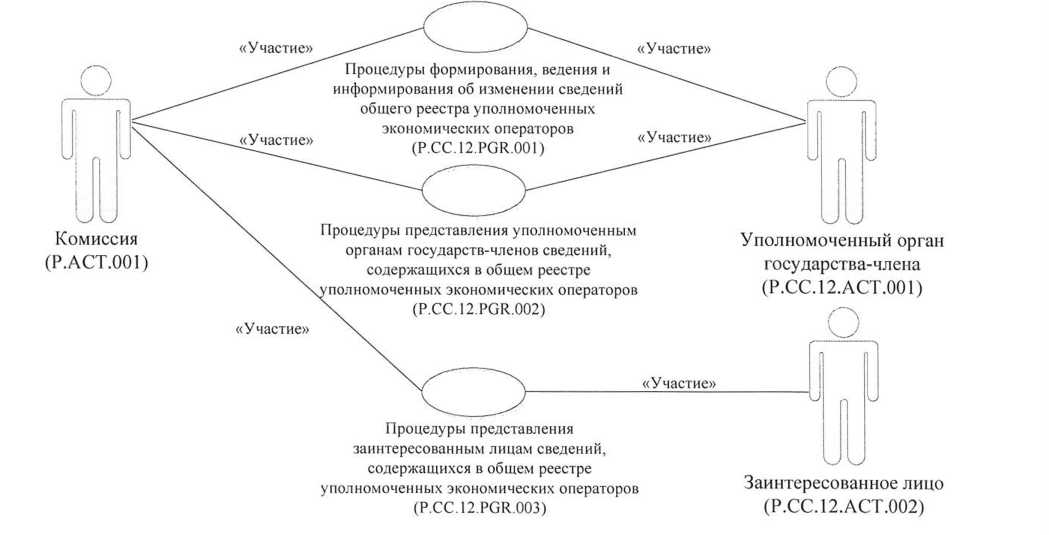 Նկ. 1. Ընդհանուր գործընթացի կառուցվածք13.	Ընդհանուր գործընթացի ընթացակարգերի կատարման կարգը՝ ներառյալ գործառնությունների մանրամասնեցված նկարագրությունը, բերված է սույն կանոնների VIII բաժնում:14.	Ընթացակարգերի յուրաքանչյուր խմբի համար բերվում են ընդհանուր գործընթացի ընթացակարգերի միջեւ կապերը եւ դրանց կատարման կարգն արտացոլող ընդհանուր սխեման։ Ընթացակարգերի ընդհանուր սխեման կազմված է UML (մոդելավորման միասնականացված լեզու՝ Unified Modeling Language) գրաֆիկական նոտացիայի օգտագործմամբ եւ պարունակում է տեքստային նկարագրություն։4. Լիազորված տնտեսական օպերատորների ընդհանուր ռեեստրի ձեւավորման, վարման եւ տեղեկությունների փոփոխման մասին տեղեկացնելու ընթացակարգերի խումբ15.	Լիազորված տնտեսական օպերատորների ընդհանուր ռեեստրի ձեւավորման, վարման եւ տեղեկությունների փոփոխման մասին տեղեկացնելու ընթացակարգերի կատարումն սկսվում է անդամ պետության ռեեստրի վարման համար պատասխանատու անդամ պետության լիազորված մարմնի կողմից անդամ պետության ռեեստրում պարունակվող իրավաբանական անձանց մասին տեղեկությունների փոփոխման (ավելացման, հանման) մասին տեղեկատվությունն ստանալու պահից:Անդամ պետության ռեեստրը վարելիս անդամ պետության լիազորված մարմնի կողմից ապահովվում է իրավաբանական անձանց՝ անդամ պետության ռեեստրում ընդգրկելու մասին վկայականների համարների եզակիությունը:Լիազորված տնտեսական օպերատորների ընդհանուր ռեեստրի ձեւավորման եւ վարման ընթացակարգերը կատարելիս անդամ պետության լիազորված մարմինն անդամ պետության ռեեստրում փոփոխություններ կատարելուց հետո 2 աշխատանքային օրվանից ոչ ուշ ժամկետում ձեւավորում եւ Հանձնաժողով է ներկայացնում այդ փոփոխությունների մասին տեղեկություններ։ Նշված տեղեկությունները ներկայացվում են «Լիազորված տնտեսական օպերատորների ընդհանուր ռեեստրի ձեւավորում, վարում եւ օգտագործում» ընդհանուր գործընթացը Եվրասիական տնտեսական միության ինտեգրված տեղեկատվական համակարգի միջոցներով իրագործելիս Եվրասիական տնտեսական միության անդամ պետությունների լիազորված մարմինների եւ Եվրասիական տնտեսական հանձնաժողովի միջեւ տեղեկատվական փոխգործակցության կանոնակարգին համապատասխան, որը հաստատված է Եվրասիական տնտեսական հանձնաժողովի կոլեգիայի 	թվականի 	ի թիվ	որոշմամբ (այսուհետ՝ Տեղեկատվական փոխգործակցության կանոնակարգ)։Ներկայացվող տեղեկությունների ձեւաչափը եւ կառուցվածքը պետք է համապատասխանեն Եվրասիական տնտեսական հանձնաժողովի կոլեգիայի 	թվականի 	ի թիվ	որոշմամբ հաստատված՝ «Լիազորված տնտեսական օպերատորների ընդհանուր ռեեստրի ձեւավորում, վարում եւ օգտագործում» ընդհանուր գործընթացը Եվրասիական տնտեսական միության ինտեգրված տեղեկատվական համակարգի միջոցներով իրագործելու համար օգտագործվող Էլեկտրոնային փաստաթղթերի եւ տեղեկությունների ձեւաչափերի ու կառուցվածքների նկարագրությանը (այսուհետ՝ Էլեկտրոնային փաստաթղթերի եւ տեղեկությունների ձեւաչափերի ու կառուցվածքների նկարագրություն)։Անդամ պետության ռեեստրում իրավաբանական անձին ընդգրկելու մասին տեղեկությունները փոխանցելիս կատարվում է «Լիազորված տնտեսական օպերատորների ընդհանուր ռեեստրում տեղեկությունների ներառում» (P.CC.12.PRC.001) ընթացակարգը։Անդամ պետության ռեեստրում կատարված փոփոխությունների մասին տեղեկությունները փոխանցելիս (այդ թվում՝ իրավաբանական անձին ռեեստրում ընդգրկելու մասին վկայականի գործողության կարգավիճակի մասին տեղեկությունների փոփոխման մասով (կասեցված, վերականգնված է)) կատարվում է «Լիազորված տնտեսական օպերատորների ընդհանուր ռեեստրում պարունակվող տեղեկությունների փոփոխում» (P.CC.12.PRC.002) ընթացակարգը:Իրավաբանական անձին անդամ պետության ռեեստրից հանելու մասին տեղեկությունները փոխանցելիս կատարվում է «Լիազորված տնտեսական օպերատորների ընդհանուր ռեեստրից տեղեկությունների հանում» (P.CC.12.PRC.003) ընթացակարգը։Եթե անդամ պետության ռեեստրում փոփոխություններ կատարելու ընթացքում փոխվում է անդամ պետության ռեեստրում իրավաբանական անձանց մասին տեղեկությունների ներառումը հաստատող փաստաթղթի գրանցման համարը, ապա իրավաբանական անձանց մասին տեղեկությունները ներկայացվում են 2 ընթացակարգերի կիրառմամբ՝ «Լիազորված տնտեսական օպերատորների ընդհանուր ռեեստրից տեղեկությունների հանում» (Р.СС.12.РRС.003) եւ «Լիազորված տնտեսական օպերատորների ընդհանուր ռեեստրում տեղեկությունների ներառում» (P.CC.12.PRC.001)։Լիազորված տնտեսական օպերատորների ընդհանուր ռեեստրում առկա տեղեկությունները փոփոխելիս (իրավաբանական անձի մասին տեղեկությունների ներառում, իրավաբանական անձի մասին տեղեկությունների հանում, իրավաբանական անձի մասին տեղեկությունների փոփոխում, այդ թվում՝ ռեեստրում ընդգրկելու մասին վկայականի գործողության կարգավիճակի մասով (կասեցված է, վերականգնված է)) կատարվում է «Լիազորված տնտեսական օպերատորների ընդհանուր ռեեստրում առկա տեղեկությունների փոփոխման մասին տեղեկացում» (P.CC.12.PRC.004) ընթացակարգը:16.	Լիազորված տնտեսական օպերատորների ընդհանուր ռեեստրի ձեւավորման, վարման եւ տեղեկությունների փոփոխման մասին տեղեկացնելու ընթացակարգերի խմբի վերոհիշյալ նկարագրությունը ներկայացված է 2-րդ նկարում.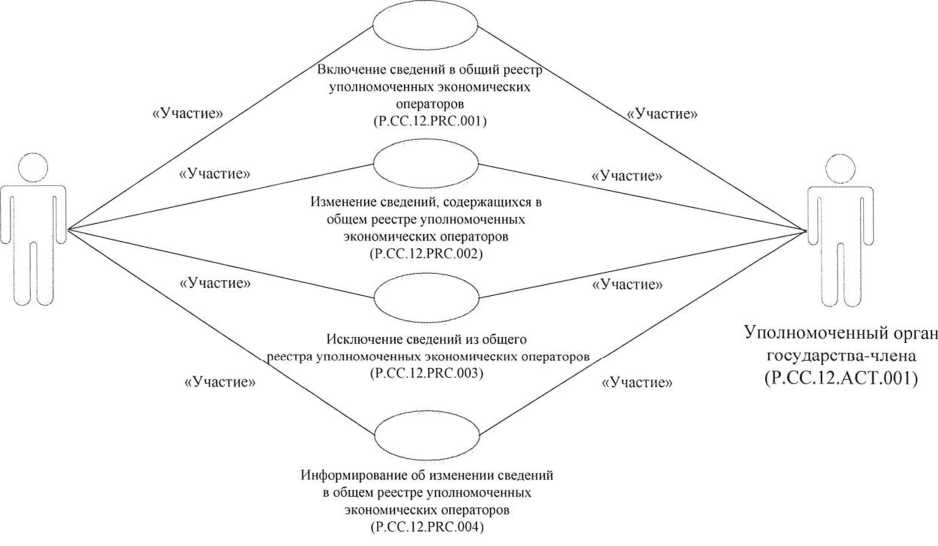 Նկ. 2. «Լիազորված տնտեսական օպերատորների ընդհանուր ռեեստրի ձեւավորման, վարման եւ տեղեկությունների փոփոխման մասին տեղեկացնելու ընթացակարգեր» ընթացակարգերի խմբի ընդհանուր սխեմա17.	Ընդհանուր գործընթացի՝ լիազորված տնտեսական օպերատորների ընդհանուր ռեեստրի ձեւավորման, վարման եւ տեղեկությունների փոփոխման մասին տեղեկացնելու ընթացակարգերի խմբի մեջ մտնող ընթացակարգերի ցանկը բերված է 2-րդ աղյուսակում։Աղյուսակ 2Ընդհանուր գործընթացի՝ լիազորված տնտեսական օպերատորների ընդհանուր ռեեստրի ձեւավորման եւ վարման եւ տեղեկությունների փոփոխման մասին տեղեկացնելու ընթացակարգերի խմբի մեջ մտնող ընթացակարգերի ցանկը5. Լիազորված տնտեսական օպերատորների ընդհանուր ռեեստրում պարունակվող տեղեկություններն անդամ պետությունների լիազորված մարմիններ ներկայացնելու ընթացակարգերի խումբ18.	Լիազորված տնտեսական օպերատորների ընդհանուր ռեեստրում պարունակվող տեղեկություններն անդամ պետությունների լիազորված մարմիններ ներկայացնելու ընթացակարգերը կատարվում են լիազորված մարմինների տեղեկատվական համակարգերից համապատասխան հարցում ստանալու ժամանակ։Լիազորված տնտեսական օպերատորների ընդհանուր ռեեստրում պարունակվող տեղեկությունները անդամ պետությունների լիազորված մարմիններ ներկայացնելու ընթացակարգերի կատարման շրջանակներում մշակվում են անդամ պետությունների լիազորված մարմինների տեղեկատվական համակարգերից ստացվող հարցումների հետեւյալ տեսակները՝լիազորված տնտեսական օպերատորների ընդհանուր ռեեստրի թարմացման ամսաթվի եւ ժամի մասին տեղեկատվության հարցում.լիազորված տնտեսական օպերատորների ընդհանուր ռեեստրից տեղեկությունների հարցում.լիազորված տնտեսական օպերատորների ընդհանուր ռեեստրում կատարված փոփոխությունների մասին տեղեկատվության հարցում:Լիազորված տնտեսական օպերատորների ընդհանուր ռեեստրի թարմացման ամսաթվի եւ ժամի մասին տեղեկատվության հարցումը կատարվում է լիազորված մարմնի կողմից՝ տեղեկություններ հարցնող լիազորված մարմնի տեղեկատվական համակարգում պահվող՝ անդամ պետության ռեեստրում ներառված լիազորված տնտեսական օպերատորների մասին տեղեկությունները լիազորված տնտեսական օպերատորների ընդհանուր ռեեստրում պարունակվող եւ Հանձնաժողովում պահվող՝ լիազորված տնտեսական օպերատորների մասին տեղեկությունների հետ սինքրոնացնելու անհրաժեշտության գնահատման նպատակով: Հարցում կատարելիս իրականացվում է «Լիազորված տնտեսական օպերատորների ընդհանուր ռեեստրի թարմացման ամսաթվի եւ ժամի մասին տեղեկատվության ստացում» (P.CC.12.PRC.005) ընթացակարգը:Լիազորված տնտեսական օպերատորների ընդհանուր ռեեստրից տեղեկությունների հարցումը կատարվում է լիազորված տնտեսական օպերատորների ընդհանուր ռեեստրում ընդգրկված բոլոր իրավաբանական անձանց մասին՝ Հանձնաժողովում պահվող տեղեկություններն անդամ պետության լիազորված մարմնի կողմից ստանալու նպատակով։ Լիազորված տնտեսական օպերատորների ընդհանուր ռեեստրում պարունակվող՝ իրավաբանական անձանց մասին տեղեկությունների հարցումը կատարվում է կամ ամբողջ ծավալով՝ (հաշվի առնելով պատմական տվյալները), կամ որոշակի ամսաթվի դրությամբ։ Լիազորված տնտեսական օպերատորների ընդհանուր ռեեստրից ամբողջ ծավալով տեղեկությունների հարցումն օգտագործվում է լիազորված տնտեսական օպերատորների մասին տեղեկությունները լիազորված մարմնի տեղեկատվական համակարգ սկզբնական վերբեռնելու դեպքում, օրինակ՝ ընդհանուր գործընթացը մեկնարկելիս, ընդհանուր գործընթացի նոր մասնակցի կողմից դրան միանալիս, խափանումից հետո տեղեկատվությունը վերականգնելիս։ Հարցումն իրականացնելիս կատարվում է «Լիազորված տնտեսական օպերատորների ընդհանուր ռեեստրից տեղեկությունների ստացում» (P.CC.12.PRC.006) ընթացակարգը։Լիազորված տնտեսական օպերատորների ընդհանուր ռեեստրում կատարված փոփոխությունների մասին տեղեկատվության հարցման դեպքում ներկայացվում են այն տեղեկությունները, որոնք ավելացվել են լիազորված տնտեսական օպերատորների ընդհանուր ռեեստրում կամ որոնցում կատարվել են փոփոխություններ՝ սկսած հարցման մեջ նշված պահից մինչեւ այդ հարցումը կատարելու պահը։ Հարցումն իրականացնելիս կատարվում է «Լիազորված տնտեսական օպերատորների ընդհանուր ռեեստրում կատարված փոփոխությունների մասին տեղեկատվության ստացում» (P.CC.12.PRC.007) ընթացակարգը։19.	Լիազորված տնտեսական օպերատորների ընդհանուր ռեեստրում պարունակվող տեղեկություններն անդամ պետությունների լիազորված մարմիններ ներկայացնելու ընթացակարգերի խմբի վերոհիշյալ նկարագրությունը ներկայացված է 3-րդ նկարում։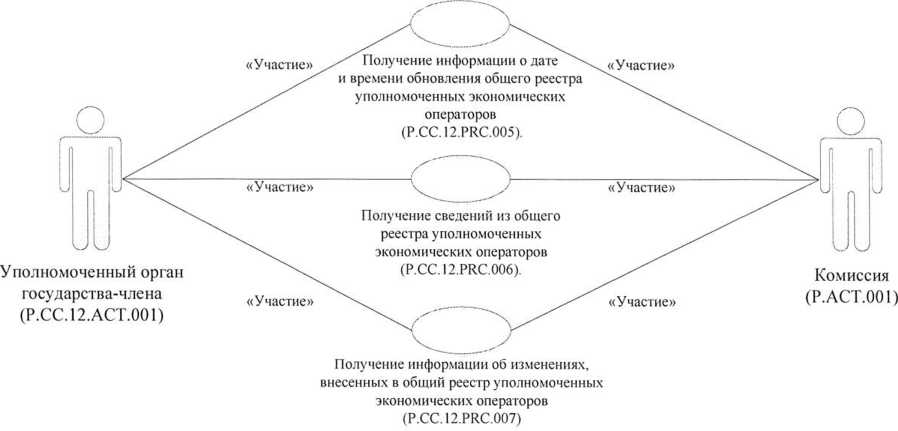 Նկ. 3. «Լիազորված տնտեսական օպերատորների ընդհանուր ռեեստրում պարունակվող տեղեկություններն անդամ պետությունների լիազորված մարմիններ ներկայացնելու ընթացակարգեր» ընթացակարգերի խմբի ընդհանուր սխեմա20.	Ընդհանուր գործընթացի՝ լիազորված տնտեսական օպերատորների ընդհանուր ռեեստրում պարունակվող տեղեկություններն անդամ պետությունների լիազորված մարմիններ ներկայացնելու ընթացակարգերի խմբում ներառված ընթացակարգերի ցանկը բերված է 3-րդ աղյուսակում։Աղյուսակ 3Ընդհանուր գործընթացի՝ լիազորված տնտեսական օպերատորների ընդհանուր ռեեստրում պարունակվող տեղեկություններն անդամ պետությունների լիազորված մարմիններ ներկայացնելու ընթացակարգերի խմբում ներառված ընթացակարգերի ցանկըV. Ընդհանուր գործընթացի տեղեկատվական օբյեկտները21.	Տեղեկատվական այն օբյեկտների ցանկը, որոնց մասին կամ որոնցից տեղեկությունները տեղեկատվական փոխգործակցության ընթացքում փոխանցվում են ընդհանուր գործընթացի մասնակիցներին, բերված է 4-րդ աղյուսակում։Աղյուսակ 4Տեղեկատվական օբյեկտների ցանկըVI. Ընդհանուր գործընթացի 
մասնակիցների պատասխանատվությունը22.	Տեղեկությունների ամբողջական ու ժամանակին փոխանցումն ապահովելուն առնչվող պահանջները չկատարելու համար Հանձնաժողովի՝ տեղեկատվական փոխգործակցությանը մասնակցող պաշտոնատար անձանց եւ աշխատակիցներին կարգապահական պատասխանատվության ենթարկելն իրականացվում է «Եվրասիական տնտեսական միության մասին» 2014 թվականի մայիսի 29-ի պայմանագրին, Միության իրավունքի մաս կազմող այլ միջազգային պայմանագրերին եւ ակտերին համապատասխան, իսկ անդամ պետությունների պետական իշխանության մարմինների պաշտոնատար անձանց եւ աշխատակիցներին՝ անդամ պետությունների օրենսդրությանը համապատասխան:VII. Ընդհանուր գործընթացի 
տեղեկագրքերն ու դասակարգիչները23.	Ընդհանուր գործընթացի տեղեկագրքերի եւ դասակարգիչների ցանկը բերված է 5-րդ աղյուսակում:Աղյուսակ 5Ընդհանուր գործընթացի տեղեկագրքերի եւ դասակարգիչների ցանկը* Ընդհանուր գործընթացի շրջանակներում տվյալ դասակարգչի կիրառումը կապահովվի դրա ձեւավորման եւ Միության նորմատիվ տեղեկատվական տեղեկությունների միասնական համակարգի ռեսուրսների կազմում ներառելու պահիցVIII. Ընդհանուր գործընթացի ընթացակարգերը1. Լիազորված տնտեսական օպերատորների ընդհանուր ռեեստրի ձեւավորման, վարման եւ տեղեկությունների փոփոխման մասին տեղեկացնելու ընթացակարգերի խումբ«Լիազորված տնտեսական օպերատորների ընդհանուր ռեեստրում տեղեկությունների ներառում» (P.CC.12.PRC.001) ընթացակարգ24.	«Լիազորված տնտեսական օպերատորների ընդհանուր ռեեստրում տեղեկությունների ներառում» (P.CC.12.PRC.001) ընթացակարգի կատարման սխեման ներկայացված է 4-րդ նկարում։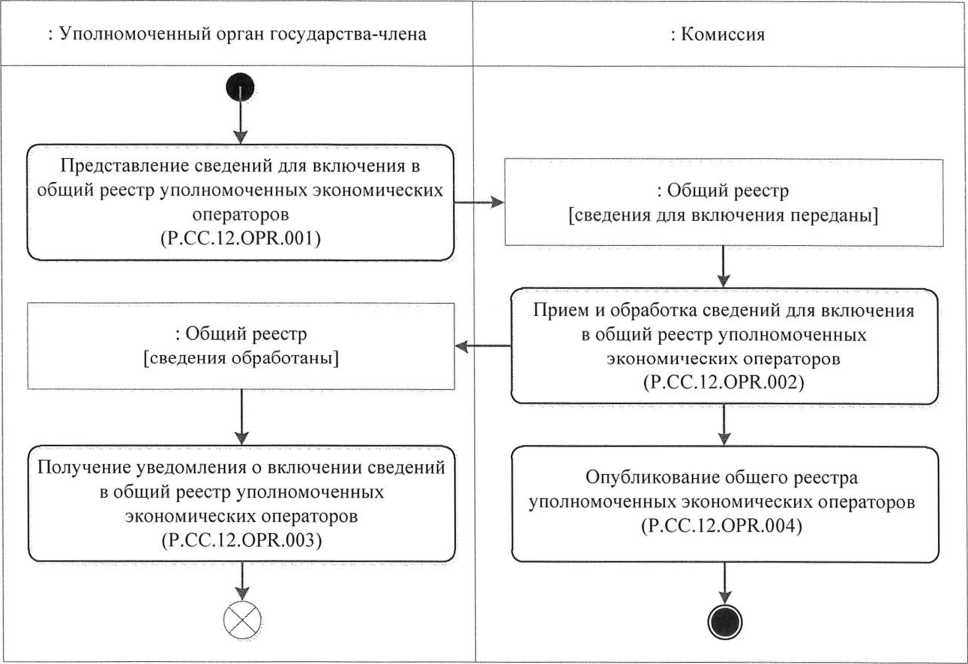 Նկ. 4. «Լիազորված տնտեսական օպերատորների ընդհանուր ռեեստրում տեղեկությունների ներառում» (P.CC.12.PRC.001) ընթացակարգի կատարման սխեմա28.	«Լիազորված տնտեսական օպերատորների ընդհանուր ռեեստրում տեղեկությունների ներառում» (P.CC.12.PRC.001) ընթացակարգը կատարվում է իրավաբանական անձին անդամ պետության ռեեստրում ընդգրկելու դեպքում:29.	Առաջին հերթին կատարվում է «Լիազորված տնտեսական օպերատորների ընդհանուր ռեեստրում ներառելու համար տեղեկությունների ներկայացում» (P.CC.12.OPR.001) գործառնությունը, որի կատարման արդյունքներով անդամ պետության լիազորված մարմնի կողմից ձեւավորվում եւ Հանձնաժողով են ներկայացվում լիազորված տնտեսական օպերատորների ընդհանուր ռեեստրում ներառելու համար իրավաբանական անձի մասին տեղեկությունները:30.	Լիազորված տնտեսական օպերատորների ընդհանուր ռեեստրում ընդգրկվող իրավաբանական անձանց մասին տեղեկությունները Հանձնաժողովի կողմից ստանալիս կատարվում է «Լիազորված տնտեսական օպերատորների ընդհանուր ռեեստրում ներառելու համար տեղեկությունների ընդունում եւ մշակում» (P.CC.12.ՕPR.002) գործառնությունը, որի կատարման արդյունքներով իրավաբանական անձի մասին տեղեկությունները ներառվում են լիազորված տնտեսական օպերատորների ընդհանուր ռեեստրում: Լիազորված տնտեսական օպերատորների ընդհանուր ռեեստրում տեղեկությունները ներառելու մասին ծանուցումը փոխանցվում է անդամ պետության լիազորված մարմնին:31.	Լիազորված տնտեսական օպերատորների ընդհանուր ռեեստրում անդամ պետության լիազորված մարմնի կողմից տեղեկությունների ներառման մասին ծանուցում ստանալիս կատարվում է «Լիազորված տնտեսական օպերատորների ընդհանուր ռեեստրում տեղեկությունների ներառման մասին ծանուցման ստացում» (P.CC.12.ՕPR.003) գործառնությունը, որի կատարման ընթացքում իրականացվում է նշված ծանուցման ընդունումն ու մշակումը:32.	«Լիազորված տնտեսական օպերատորների ընդհանուր ռեեստրում ներառելու համար տեղեկությունների ընդունում ու մշակում» (P.CC.12.ՕPR.002) գործառնությունը կատարելու դեպքում կատարվում է «Լիազորված տնտեսական օպերատորների ընդհանուր ռեեստրի հրապարակում» (P.CC.12.ՕPR.004) գործառնությունը, որի կատարման արդյունքներով լիազորված տնտեսական օպերատորների թարմացված ընդհանուր ռեեստրը հրապարակվում է Միության տեղեկատվական պորտալում:33.	«Լիազորված տնտեսական օպերատորների ընդհանուր ռեեստրում տեղեկությունների ներառում» (P.CC.12.PRC.001) ընթացակարգի կատարման արդյունքներն են լիազորված տնտեսական օպերատորների ընդհանուր ռեեստրում իրավաբանական անձի մասին տեղեկությունների ներառումը եւ Միության տեղեկատվական պորտալում լիազորված տնտեսական օպերատորների ընդհանուր ռեեստրի հրապարակումը:34.	Ընդհանուր գործընթացի՝ «Լիազորված տնտեսական օպերատորների ընդհանուր ռեեստրում տեղեկությունների ներառում» (P.CC.12.PRC.001) ընթացակարգի շրջանակներում կատարվող գործառնությունների ցանկը բերված է 6-րդ աղյուսակում։Աղյուսակ 6Ընդհանուր գործընթացի՝ «Լիազորված տնտեսական օպերատորների ընդհանուր ռեեստրում տեղեկությունների ներառում» (P.CC.12.PRC.001) ընթացակարգի շրջանակներում կատարվող գործառնությունների ցանկըԱղյուսակ 7«Լիազորված տնտեսական օպերատորների ընդհանուր ռեեստրում ներառելու համար տեղեկությունների ներկայացում» 
(P.CC.12.ՕPR.001) գործառնության նկարագրությունըԱղյուսակ 8«Լիազորված տնտեսական օպերատորների ընդհանուր ռեեստրում ներառելու համար տեղեկությունների ընդունում եւ մշակում» 
(P.CC.12.ՕPR.002) գործառնության նկարագրությունըԱղյուսակ 9«Լիազորված տնտեսական օպերատորների ընդհանուր ռեեստրում տեղեկությունների ներառման մասին ծանուցման ստացում» 
(P.CC.12.ՕPR.003) գործառնության նկարագրությունըԱղյուսակ 10«Լիազորված տնտեսական օպերատորների ընդհանուր ռեեստրի հրապարակում» (P.CC.12.ՕPR.004) գործառնության նկարագրությունը«Լիազորված տնտեսական օպերատորների ընդհանուր ռեեստրում պարունակվող տեղեկությունների փոփոխում» 
(P.CC.12.PRC.002) ընթացակարգ35.	«Լիազորված տնտեսական օպերատորների ընդհանուր ռեեստրում պարունակվող տեղեկությունների փոփոխում» (P.CC.12.PRC.002) ընթացակարգի կատարման սխեման ներկայացված է 5-րդ նկարում։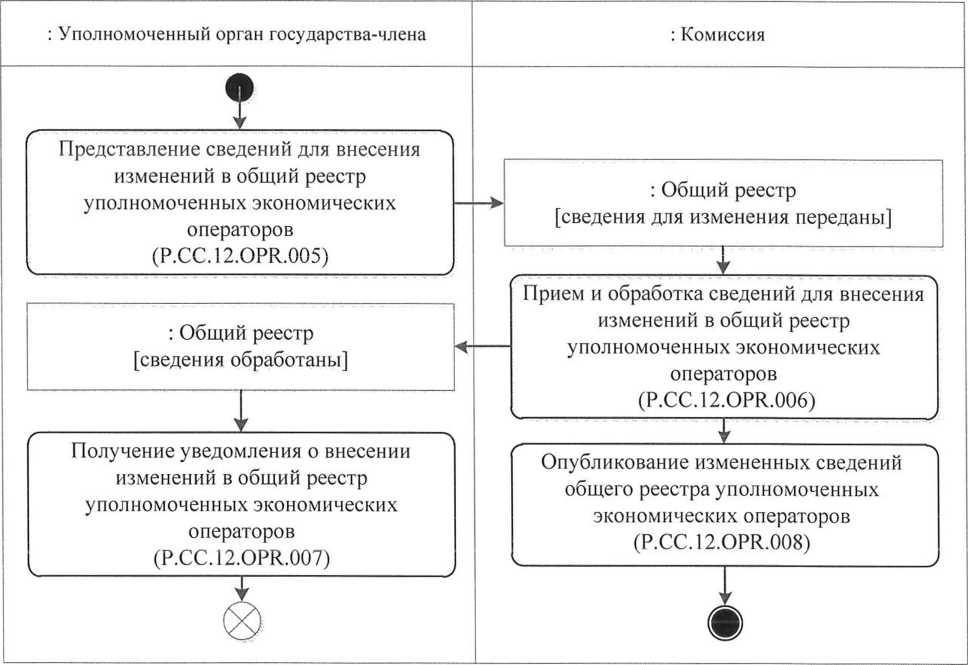 Նկ. 5. «Լիազորված տնտեսական օպերատորների ընդհանուր ռեեստրում պարունակվող տեղեկությունների փոփոխում» (P.CC.12.PRC.002) ընթացակարգի կատարման սխեմա36.	«Լիազորված տնտեսական օպերատորների ընդհանուր ռեեստրում պարունակվող տեղեկությունների փոփոխում» (P.CC.12.PRC.002) ընթացակարգը կատարվում է անդամ պետության լիազորված մարմնի կողմից անդամ պետության ռեեստրում փոփոխություններ կատարելիս, այդ թվում՝ լիազորված տնտեսական օպերատորների ռեեստրում ընդգրկելու մասին վկայականի գործողության կասեցման, վերականգման նպատակներով:37.	Առաջին հերթին կատարվում է «Լիազորված տնտեսական օպերատորների ընդհանուր ռեեստրում փոփոխություններ կատարելու համար տեղեկությունների ներկայացում» (P.CC.12.ՕPR.005) գործառնությունը, որի կատարման արդյունքներով անդամ պետության լիազորված մարմնի կողմից ձեւավորվում եւ Հանձնաժողով են ներկայացվում լիազորված տնտեսական օպերատորների ընդհանուր ռեեստրում փոփոխություններ կատարելու համար տեղեկությունները:38.	Լիազորված տնտեսական օպերատորների ընդհանուր ռեեստրում փոփոխություններ կատարելու համար տեղեկությունները Հանձնաժողովի կողմից ստանալիս կատարվում է «Լիազորված տնտեսական օպերատորների ընդհանուր ռեեստրում փոփոխություններ կատարելու համար տեղեկությունների ընդունում ու մշակում» (P.CC.12.ՕPR.006) գործառնությունը, որի կատարման արդյունքներով համապատասխան տեղեկությունները լիազորված տնտեսական օպերատորների ընդհանուր ռեեստրում թարմացվում են: Լիազորված տնտեսական օպերատորների ընդհանուր ռեեստրում փոփոխություններ կատարելու մասին ծանուցումը փոխանցվում է անդամ պետության լիազորված մարմնին:39.	Լիազորված տնտեսական օպերատորների ընդհանուր ռեեստրում փոփոխություններ կատարելու մասին ծանուցումն անդամ պետության լիազորված մարմնի կողմից ստանալիս կատարվում է «Լիազորված տնտեսական օպերատորների ընդհանուր ռեեստրում փոփոխություններ կատարելու մասին ծանուցման ստացում» (P.CC.12.ՕPR.007) գործառնությունը, որի կատարման ընթացքում իրականացվում են նշված ծանուցման ընդունումն ու մշակումը:40.	«Լիազորված տնտեսական օպերատորների ընդհանուր ռեեստրում փոփոխություններ կատարելու համար տեղեկությունների ընդունում ու մշակում» (P.CC.12.ՕPR.006) գործառնությունը կատարելու դեպքում կատարվում է «Լիազորված տնտեսական օպերատորների ընդհանուր ռեեստրում առկա փոփոխված տեղեկությունների հրապարակում» (P.CC.12.ՕPR.008) գործառնությունը, որի կատարման արդյունքներով լիազորված տնտեսական օպերատորների ընդհանուր ռեեստրում առկա փոփոխված տեղեկությունները հրապարակվում են Միության տեղեկատվական պորտալում:41.	«Լիազորված տնտեսական օպերատորների ընդհանուր ռեեստրում պարունակվող տեղեկությունների փոփոխում» (P.CC.12.PRC.002) ընթացակարգի կատարման արդյունքներն են Հանձնաժողովում անդամ պետության ռեեստրում առկա տեղեկությունների մշակումը, լիազորված տնտեսական օպերատորների ընդհանուր ռեեստրում փոփոխությունների կատարումը եւ Միության տեղեկատվական պորտալում փոփոխված տեղեկությունների հրապարակումը:42.	«Լիազորված տնտեսական օպերատորների ընդհանուր ռեեստրում պարունակվող տեղեկությունների փոփոխում» (P.CC.12.PRC.002) ընթացակարգի շրջանակներում կատարվող՝ ընդհանուր գործընթացի գործառնությունների ցանկը բերված է 11-րդ աղյուսակում։Աղյուսակ 11 Ընդհանուր գործընթացի՝ «Լիազորված տնտեսական օպերատորների ընդհանուր ռեեստրում պարունակվող տեղեկությունների փոփոխում» (P.CC.12.PRC.002) ընթացակարգի շրջանակներում կատարվող գործառնությունների ցանկըԱղյուսակ 12«Լիազորված տնտեսական օպերատորների ընդհանուր ռեեստրում փոփոխություններ կատարելու համար տեղեկությունների ներկայացում» (P.CC.12.ՕPR.005) գործառնության նկարագրությունըԱղյուսակ 13«Լիազորված տնտեսական օպերատորների ընդհանուր ռեեստրում փոփոխություններ կատարելու համար տեղեկությունների ընդունում եւ մշակում» (P.CC.12.ՕPR.006) գործառնության նկարագրությունըԱղյուսակ 14«Լիազորված տնտեսական օպերատորների ընդհանուր ռեեստրում փոփոխություններ կատարելու մասին ծանուցման ստացում» 
(P.CC.12.ՕPR.007) գործառնության նկարագրությունըԱղյուսակ 15«Լիազորված տնտեսական օպերատորների ընդհանուր ռեեստրում առկա փոփոխված տեղեկությունների հրապարակում» (P.CC.12.ՕPR.008) 
գործառնության նկարագրությունը«Լիազորված տնտեսական օպերատորների ընդհանուր ռեեստրից տեղեկությունների հանում» (P.CC.12.PRC.003) ընթացակարգ 43.	«Լիազորված տնտեսական օպերատորների ընդհանուր ռեեստրից տեղեկությունների հանում» (P.CC.12.PRC.003) ընթացակարգի կատարման սխեման ներկայացված է 6-րդ նկարում։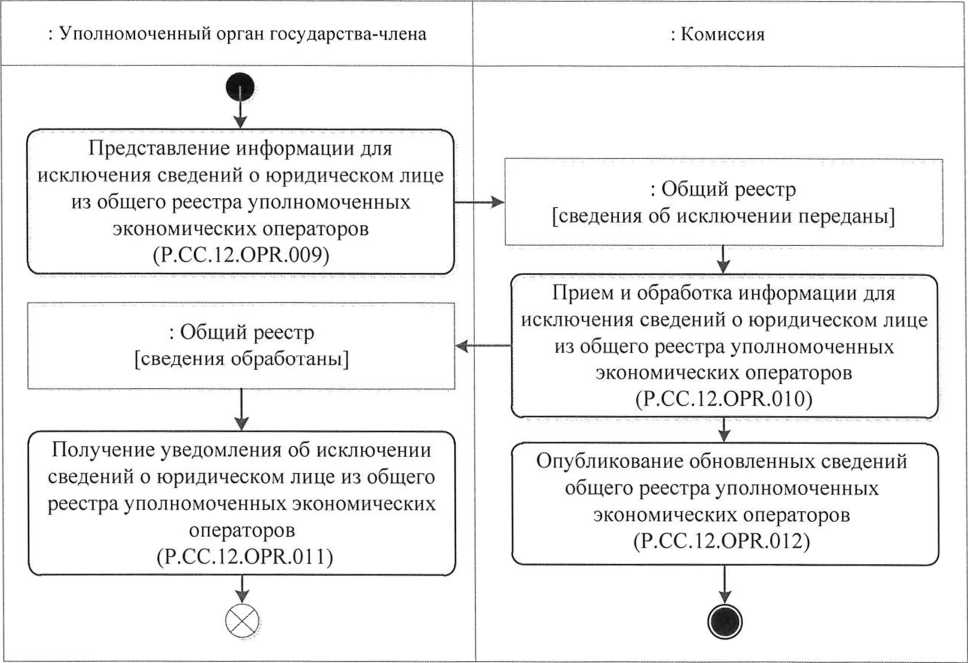 Նկ. 6. «Լիազորված տնտեսական օպերատորների ընդհանուր ռեեստրից տեղեկությունների հանում» (P.CC.12.PRC.003) ընթացակարգի կատարման սխեմա44.	«Լիազորված տնտեսական օպերատորների ընդհանուր ռեեստրից տեղեկությունների հանում» (P.CC.12.PRC.003) ընթացակարգը կատարվում է իրավաբանական անձին անդամ պետության ռեեստրից հանելու դեպքում:45.	Առաջին հերթին կատարվում է «Լիազորված տնտեսական օպերատորների ընդհանուր ռեեստրից իրավաբանական անձի մասին տեղեկությունները հանելու համար տեղեկատվության ներկայացում» (P.CC.12.ՕPR.009) գործառնությունը, որի կատարման արդյունքներով անդամ պետության լիազորված մարմնի կողմից ձեւավորվում եւ Հանձնաժողով են ներկայացվում անդամ պետության ռեեստրից հանված իրավաբանական անձի մասին տեղեկությունները:46.	Լիազորված տնտեսական օպերատորների ընդհանուր ռեեստրից իրավաբանական անձի մասին տեղեկությունները հանելու համար տեղեկատվությունը Հանձնաժողովի կողմից ստանալիս կատարվում է «Լիազորված տնտեսական օպերատորների ընդհանուր ռեեստրից իրավաբանական անձի մասին տեղեկությունները հանելու համար տեղեկատվության ընդունում եւ մշակում» (P.CC.12.ՕPR.010) գործառնությունը, որի կատարման արդյունքներով համապատասխան իրավաբանական անձի մասին տեղեկությունները հանվում են լիազորված տնտեսական օպերատորների ընդհանուր ռեեստրից: Լիազորված տնտեսական օպերատորների ընդհանուր ռեեստրից իրավաբանական անձի մասին տեղեկությունները հանելու վերաբերյալ ծանուցումը փոխանցվում է անդամ պետության լիազորված մարմնին:47.	Լիազորված տնտեսական օպերատորների ընդհանուր ռեեստրից իրավաբանական անձի մասին տեղեկությունները հանելու վերաբերյալ ծանուցումն անդամ պետության լիազորված մարմնի կողմից ստանալիս կատարվում է «Լիազորված տնտեսական օպերատորների ընդհանուր ռեեստրից իրավաբանական անձի մասին տեղեկությունները հանելու վերաբերյալ ծանուցման ստացում» (P.CC.12.OPR.011) գործառնությունը, որի կատարման արդյունքներով նշված ծանուցումն ընդունվում ու մշակվում է:48.	«Լիազորված տնտեսական օպերատորների ընդհանուր ռեեստրից իրավաբանական անձի մասին տեղեկությունները հանելու համար տեղեկատվության ընդունում եւ մշակում» (P.CC.12.ՕPR.010) գործառնությունը կատարելու դեպքում կատարվում է «Լիազորված տնտեսական օպերատորների ընդհանուր ռեեստրում առկա թարմացված տեղեկությունների հրապարակում» (P.CC.12.OPR.012) գործառնությունը, որի կատարման արդյունքներով լիազորված տնտեսական օպերատորների թարմացված ընդհանուր ռեեստրը հրապարակվում է Միության տեղեկատվական պորտալում:49.	«Լիազորված տնտեսական օպերատորների ընդհանուր ռեեստրից տեղեկությունների հանում» (P.CC.12.PRC.003) ընթացակարգի կատարման արդյունքներն են անդամ պետության ռեեստրից իրավաբանական անձին հանելու մասին տեղեկությունների մշակումը Հանձնաժողովում, լիազորված տնտեսական օպերատորների ընդհանուր ռեեստրում համապատասխան փոփոխությունների կատարումը եւ լիազորված տնտեսական օպերատորների թարմացված ընդհանուր ռեեստրի հրապարակումը Միության տեղեկատվական պորտալում:50.	Ընդհանուր գործընթացի՝ «Լիազորված տնտեսական օպերատորների ընդհանուր ռեսստրից տեղեկությունների հանում» (P.CC.12.PRC.003) ընթացակարգի շրջանակներում կատարվող գործառնությունների ցանկը բերված է 16-րդ աղյուսակում։Աղյուսակ 16Ընդհանուր գործընթացի՝ «Լիազորված տնտեսական օպերատորների ընդհանուր ռեեստրից տեղեկությունների հանում» (P.CC.12.PRC.003) ընթացակարգի շրջանակներում կատարվող գործառնությունների ցանկըԱղյուսակ 17«Լիազորված տնտեսական օպերատորների ընդհանուր ռեեստրից իրավաբանական անձի մասին տեղեկությունները հանելու համար տեղեկատվության ներկայացում» (P.CC.12.ՕPR.009) 
գործառնության նկարագրությունըԱղյուսակ 18«Լիազորված տնտեսական օպերատորների ընդհանուր ռեեստրից իրավաբանական անձի մասին տեղեկությունները հանելու համար տեղեկատվության ընդունում եւ մշակում» (P.CC.12.ՕPR.010) 
գործառնության նկարագրությունըԱղյուսակ 19«Լիազորված տնտեսական օպերատորների ընդհանուր ռեեստրից իրավաբանական անձի մասին տեղեկությունները հանելու վերաբերյալ ծանուցման ստացում» (P.CC.12.OPR.011) գործառնության նկարագրությունըԱղյուսակ 20«Լիազորված տնտեսական օպերատորների ընդհանուր ռեեստրում առկա թարմացված տեղեկությունների հրապարակում» (P.CC.12.OPR.012) գործառնության նկարագրությունը«Լիազորված տնտեսական օպերատորների ընդհանուր ռեեստրում առկա տեղեկությունների փոփոխման մասին տեղեկացում» 
(P.CC.12.PRC.004) ընթացակարգ 51.	«Լիազորված տնտեսական օպերատորների ընդհանուր ռեեստրում առկա տեղեկությունների փոփոխման մասին տեղեկացում» (P.CC.12.PRC.004) ընթացակարգի կատարման սխեման ներկայացված է 7-րդ նկարում։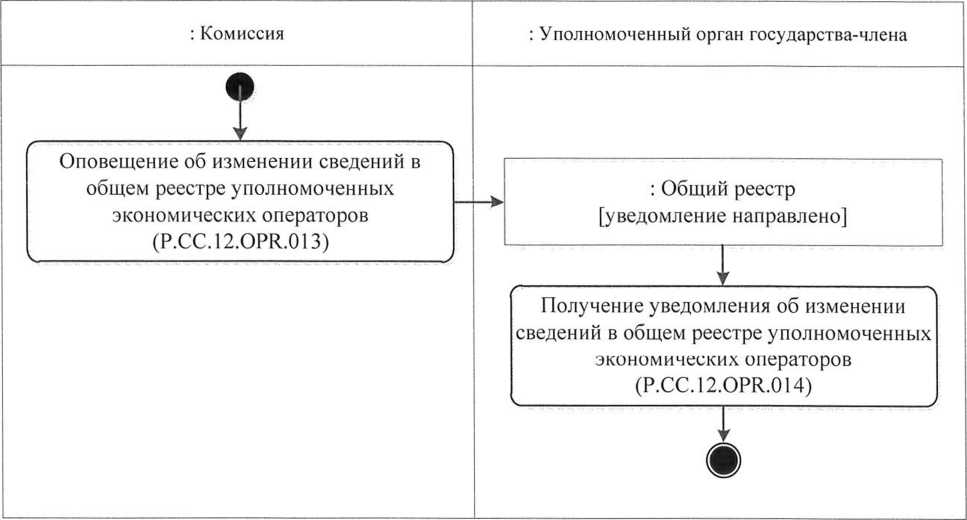 Նկ. 7. «Լիազորված տնտեսական օպերատորների ընդհանուր ռեեստրում առկա տեղեկությունների փոփոխման մասին տեղեկացում» (P.CC.12.PRC.004) ընթացակարգի կատարման սխեմա52.	«Լիազորված տնտեսական օպերատորների ընդհանուր ռեեստրում առկա տեղեկությունների փոփոխման մասին տեղեկացում» (P.CC.12.PRC.004) ընթացակարգը կատարվում է Հանձնաժողովի կողմից ամեն օր՝ լիազորված տնտեսական օպերատորների ընդհանուր ռեեստրում առկա՝ լիազորված տնտեսական օպերատորների մասին տեղեկությունները փոփոխելու պայմանով (տեղեկությունների ներառում, հանում, փոփոխում, այդ թվում՝ լիազորված տնտեսական օպերատորների ընդհանուր ռեեստրում ընդգրկելու մասին վկայականի գործողության կարգավիճակի (կասեցված է, վերականգնված է) փոփոխման մասով: Ընթացակարգը կատարվում է բոլոր անդամ պետությունների լիազորված մարմինների նկատմամբ:53.	Առաջին հերթին կատարվում է «Լիազորված տնտեսական օպերատորների ընդհանուր ռեեստրում առկա տեղեկությունների փոփոխման մասին իրազեկում» (P.CC.12.OPR.013) գործառնությունը, որի կատարման արդյունքներով Հանձնաժողովն անդամ պետության լիազորված մարմին է ուղարկում լիազորված տնտեսական օպերատորների ընդհանուր ռեեստրում առկա տեղեկությունների փոփոխման մասին ծանուցումը:54.	Լիազորված տնտեսական օպերատորների ընդհանուր ռեեստրում առկա տեղեկությունները փոփոխելու վերաբերյալ ծանուցումն անդամ պետության լիազորված մարմնի կողմից ստանալիս կատարվում է «Լիազորված տնտեսական օպերատորների ընդհանուր ռեեստրում առկա տեղեկությունների փոփոխման վերաբերյալ ծանուցման ստացում» (P.CC.12.OPR.014) գործառնությունը, որի կատարման արդյունքներով անդամ պետության լիազորված մարմինն ընդունում է նշված ծանուցումը:55.	«Լիազորված տնտեսական օպերատորների ընդհանուր ռեեստրում առկա տեղեկությունների փոփոխման մասին տեղեկացում» (P.CC.12.PRC.004) ընթացակարգի կատարման արդյունքն է լիազորված տնտեսական օպերատորների ընդհանուր ռեեստրում առկա տեղեկությունները փոփոխելու վերաբերյալ ծանուցման ստացումը եւ մշակումը անդամ պետության լիազորված մարմնում:56.	Ընդհանուր գործընթացի՝ «Լիազորված տնտեսական օպերատորների ընդհանուր ռեեստրում առկա տեղեկությունների փոփոխման մասին տեղեկացում» (P.CC.12.PRC.004) ընթացակարգի շրջանակներում կատարվող գործառնությունների ցանկը բերված է 21-րդ աղյուսակում։Աղյուսակ 21Ընդհանուր գործընթացի՝ «Լիազորված տնտեսական օպերատորների ընդհանուր ռեեստրում առկա տեղեկությունների փոփոխման մասին տեղեկացում» (P.CC.12.PRC.004) ընթացակարգի շրջանակներում կատարվող գործառնությունների ցանկըԱղյուսակ 22«Լիազորված տնտեսական օպերատորների ընդհանուր ռեեստրում առկա տեղեկությունների փոփոխման մասին իրազեկում» 
(P.CC.12.OPR.013) գործառնության նկարագրությունըԱղյուսակ 23«Լիազորված տնտեսական օպերատորների ընդհանուր ռեեստրում առկա տեղեկությունների փոփոխման վերաբերյալ ծանուցման ստացում» (P.CC.12.OPR.014) գործառնության նկարագրությունը2. Լիազորված տնտեսական օպերատորների ընդհանուր ռեեստրում պարունակվող տեղեկություններն անդամ պետությունների լիազորված մարմիններ ներկայացնելու ընթացակարգերը«Լիազորված տնտեսական օպերատորների ընդհանուր ռեեստրի թարմացման ամսաթվի եւ ժամի մասին տեղեկատվության ստացում» 
(P.CC.12.PRC.005) ընթացակարգ 57.	«Լիազորված տնտեսական օպերատորների ընդհանուր ռեեստրի թարմացման ամսաթվի եւ ժամի մասին տեղեկատվության ստացում» (P.CC.12.PRC.005) ընթացակարգի կատարման սխեման ներկայացված է 8-րդ նկարում: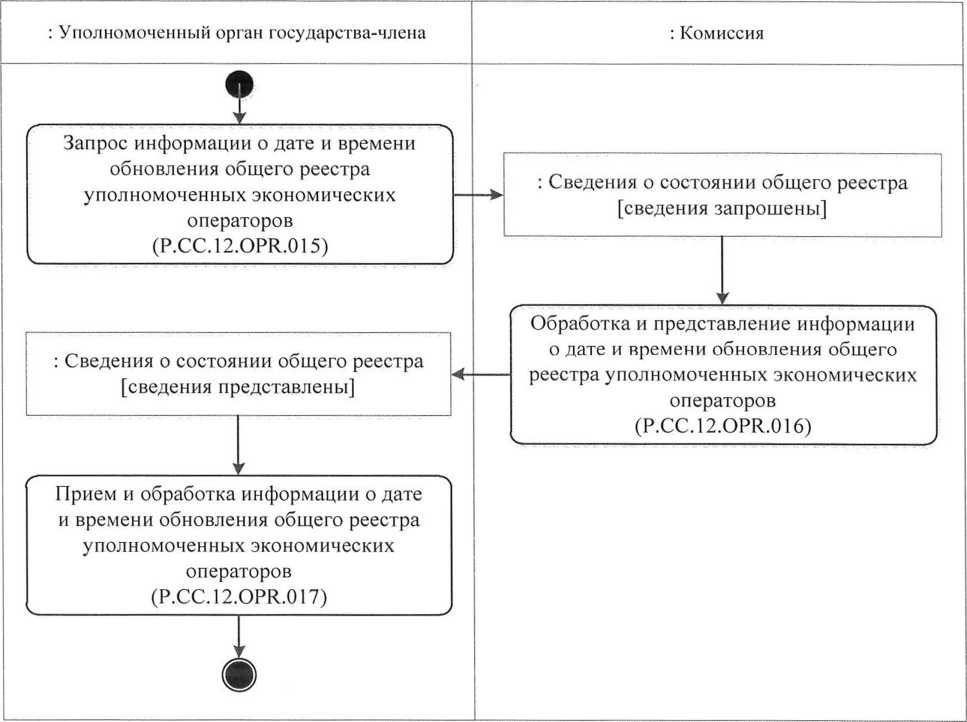 Նկ. 8. «Լիազորված տնտեսական օպերատորների ընդհանուր ռեեստրի թարմացման ամսաթվի եւ ժամի մասին տեղեկատվության ստացում» (P.CC.12.PRC.005) ընթացակարգի կատարման սխեմա58.	«Լիազորված տնտեսական օպերատորների ընդհանուր ռեեստրի թարմացման ամսաթվի եւ ժամի մասին տեղեկատվության ստացում» (P.CC.12.PRC.005) ընթացակարգը կատարվում է տեղեկությունների հարցում կատարող անդամ պետության լիազորված մարմնի տեղեկատվական համակարգում պահվող տեղեկությունները Հանձնաժողովում պահվող՝ լիազորված տնտեսական օպերատորների ընդհանուր ռեեստրից համապատասխան տեղեկատվության հետ սինքրոնացնելու անհրաժեշտությունը գնահատելիս:59.	Առաջին հերթին կատարվում է «Լիազորված տնտեսական օպերատորների ընդհանուր ռեեստրի թարմացման ամսաթվի եւ ժամի մասին տեղեկատվության հարցում» (P.CC.12.OPR.015) գործառնությունը, որի կատարման արդյունքներով անդամ պետության լիազորված մարմնի կողմից ձեւավորվում եւ Հանձնաժողով է ուղարկվում լիազորված տնտեսական օպերատորների ընդհանուր ռեեստրի թարմացման ամսաթվի եւ ժամի մասին տեղեկատվություն ստանալու հարցումը։60.	Լիազորված տնտեսական օպերատորների ընդհանուր ռեեստրի թարմացման ամսաթվի եւ ժամի մասին տեղեկատվության հարցումը Հանձնաժողովի կողմից ստանալիս կատարվում է «Լիազորված տնտեսական օպերատորների ընդհանուր ռեեստրի թարմացման ամսաթվի եւ ժամի մասին տեղեկատվության մշակում եւ ներկայացում» (P.CC.12.OPR.016) գործառնությունը, որի կատարման արդյունքներով ձեւավորվում եւ անդամ պետության լիազորված մարմին է ներկայացվում լիազորված տնտեսական օպերատորների ընդհանուր ռեեստրի վերջին թարմացման ամսաթվի եւ ժամի մասին տեղեկատվությունը:61.	Լիազորված տնտեսական օպերատորների ընդհանուր ռեեստրի վերջին թարմացման ամսաթվի եւ ժամի մասին տեղեկատվությունն անդամ պետության լիազորված մարմնի կողմից ստանալիս կատարվում է «Լիազորված տնտեսական օպերատորների ընդհանուր ռեեստրի թարմացման ամսաթվի եւ ժամի մասին տեղեկատվության ընդունում ու մշակում» (P.CC.12.OPR.017) գործառնությունը:62.	«Լիազորված տնտեսական օպերատորների ընդհանուր ռեեստրի թարմացման ամսաթվի եւ ժամի մասին տեղեկատվության ստացում» (P.CC.12.PRC.005) ընթացակարգի կատարման արդյունքն է լիազորված տնտեսական օպերատորների ընդհանուր ռեեստրի վերջին թարմացման ամսաթվի եւ ժամի մասին տեղեկատվության ստացումն անդամ պետության լիազորված մարմնի կողմից:63.	Ընդհանուր գործընթացի՝ «Լիազորված տնտեսական օպերատորների ընդհանուր ռեեստրի թարմացման ամսաթվի եւ ժամի մասին տեղեկատվության ստացում» (P.CC.12.PRC.005) ընթացակարգի շրջանակներում կատարվող գործառնությունների ցանկը բերված է 24-րդ աղյուսակում։Աղյուսակ 24Ընդհանուր գործընթացի՝ «Լիազորված տնտեսական օպերատորների ընդհանուր ռեեստրի թարմացման ամսաթվի եւ ժամի մասին տեղեկատվության ստացում» (P.CC.12.PRC.005) ընթացակարգի շրջանակներում կատարվող գործառնությունների ցանկըԱղյուսակ 25«Լիազորված տնտեսական օպերատորների ընդհանուր ռեեստրի թարմացման ամսաթվի եւ ժամի մասին տեղեկատվության հարցում» 
(P.CC.12.OPR.015) գործառնության նկարագրությունըԱղյուսակ 26«Լիազորված տնտեսական օպերատորների ընդհանուր ռեեստրի թարմացման ամսաթվի եւ ժամի մասին տեղեկատվության մշակում ու ներկայացում» (P.CC.12.OPR.016) գործառնության նկարագրությունըԱղյուսակ 27«Լիազորված տնտեսական օպերատորների ընդհանուր ռեեստրի թարմացման ամսաթվի եւ ժամի մասին տեղեկատվության ընդունում ու մշակում» (P.CC.12.OPR.017) գործառնության նկարագրությունը«Լիազորված տնտեսական օպերատորների ընդհանուր ռեեստրից տեղեկությունների ստացում» (P.CC.12.PRC.006) ընթացակարգ 64.	«Լիազորված տնտեսական օպերատորների ընդհանուր ռեեստրից տեղեկությունների ստացում» (P.CC.12.PRC.006) ընթացակարգի կատարման սխեման ներկայացված է 9-րդ նկարում։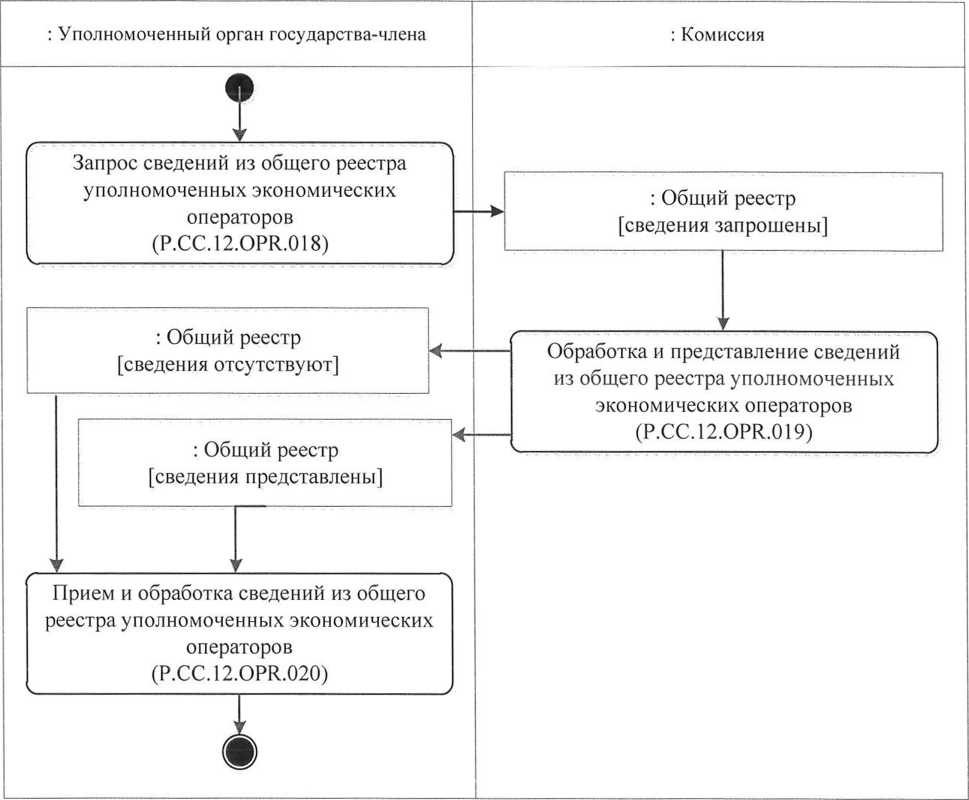 Նկ. 9. «Լիազորված տնտեսական օպերատորների ընդհանուր ռեեստրից տեղեկությունների ստացում» (P.CC.12.PRC.006) ընթացակարգի կատարման սխեմա65.	«Լիազորված տնտեսական օպերատորների ընդհանուր ռեեստրից տեղեկությունների ստացում» (P.CC.12.PRC.006) ընթացակարգը կատարվում է լիազորված տնտեսական օպերատորների ընդհանուր ռեեստրից իրավաբանական անձանց մասին տեղեկություններն անդամ պետության լիազորված մարմնի կողմից ստանալու անհրաժեշտությունն առաջանալու դեպքում:66.	Առաջին հերթին կատարվում է «Լիազորված տնտեսական օպերատորների ընդհանուր ռեեստրից տեղեկությունների հարցում» (P.CC.12.OPR.018) գործառնությունը, որի կատարման արդյունքներով տեղեկությունների հարցում կատարող՝ անդամ պետության լիազորված մարմնի կողմից ձեւավորվում եւ Հանձնաժողով է ուղարկվում լիազորված տնտեսական օպերատորների ընդհանուր ռեեստրից իրավաբանական անձանց մասին տեղեկություններ ստանալու հարցումը։ Տրված պարամետրերով պայմանավորված՝ հնարավոր է ձեւավորել 2 տեսակի հարցում՝լիազորված տնտեսական օպերատորների ընդհանուր ռեեստրում պարունակվող՝ իրավաբանական անձանց մասին տեղեկություններն ամբողջ ծավալով ստանալու հարցում,որոշակի ամսաթվի դրությամբ նշված տեղեկություններն ստանալու համար հարցում։67.	Լիազորված տնտեսական օպերատորների ընդհանուր ռեեստրից իրավաբանական անձանց մասին տեղեկություններ ստանալու հարցումը Հանձնաժողովի կողմից ստանալիս կատարվում է «Լիազորված տնտեսական օպերատորների ընդհանուր ռեեստրից տեղեկությունների մշակում եւ ներկայացում» (P.CC.12.OPR.019) գործառնությունը, որի կատարման արդյունքներով ձեւավորվում եւ հարցում կատարած՝ անդամ պետության լիազորված մարմին են ներկայացվում լիազորված տնտեսական օպերատորների ընդհանուր ռեեստրից իրավաբանական անձանց մասին տեղեկությունները, կամ ուղարկվում է հարցման պարամետրերը բավարարող տեղեկությունների բացակայության մասին ծանուցում։68.	Լիազորված տնտեսական օպերատորների ընդհանուր ռեեստրից իրավաբանական անձանց մասին տեղեկությունները կամ հարցման պարամետրերը բավարարող տեղեկությունների բացակայության մասին ծանուցումն անդամ պետության լիազորված մարմնի կողմից ստանալու դեպքում կատարվում է «Լիազորված տնտեսական օպերատորների ընդհանուր ռեեստրից տեղեկությունների ընդունում եւ մշակում» (P.CC.12.OPR.020) գործառնությունը։69.	«Լիազորված տնտեսական օպերատորների ընդհանուր ռեեստրից տեղեկությունների ստացում» (P.CC.12.PRC.006) ընթացակարգի կատարման արդյունքներն են լիազորված տնտեսական օպերատորների ընդհանուր ռեեստրից իրավաբանական անձանց մասին տեղեկությունների կամ հարցման պարամետրերը բավարարող տեղեկությունների բացակայության մասին ծանուցումն անդամ պետության լիազորված մարմնի կողմից ստանալը:70.	Ընդհանուր գործընթացի՝ «Լիազորված տնտեսական օպերատորների ընդհանուր ռեեստրից տեղեկությունների ստացում» (P.CC.12.PRC.006) ընթացակարգի շրջանակներում կատարվող գործառնությունների ցանկը բերված է 28-րդ աղյուսակում։Աղյուսակ 28Ընդհանուր գործընթացի՝ «Լիազորված տնտեսական օպերատորների ընդհանուր ռեեստրից տեղեկությունների ստացում» (P.CC.12.PRC.006) ընթացակարգի շրջանակներում կատարվող գործառնությունների ցանկըԱղյուսակ 29«Լիազորված տնտեսական օպերատորների ընդհանուր ռեեստրից տեղեկությունների հարցում» (P.CC.12.OPR.018) գործառնության նկարագրությունըԱղյուսակ 30«Լիազորված տնտեսական օպերատորների ընդհանուր ռեեստրից տեղեկությունների մշակում եւ ներկայացում» (P.CC.12.OPR.019) 
գործառնության նկարագրությունըԱղյուսակ 31«Լիազորված տնտեսական օպերատորների ընդհանուր ռեեստրից տեղեկությունների ստացում» (P.CC.12.ՕPR.020) գործառնության նկարագրությունը«Լիազորված տնտեսական օպերատորների ընդհանուր ռեեստրում կատարված փոփոխությունների մասին տեղեկատվության ստացում» (P.CC.12.PRC.007) ընթացակարգ 71.	«Լիազորված տնտեսական օպերատորների ընդհանուր ռեեստրում կատարված փոփոխությունների մասին տեղեկատվության ստացում» (P.CC.12.PRC.007) ընթացակարգի կատարման սխեման ներկայացված է 10-րդ նկարում։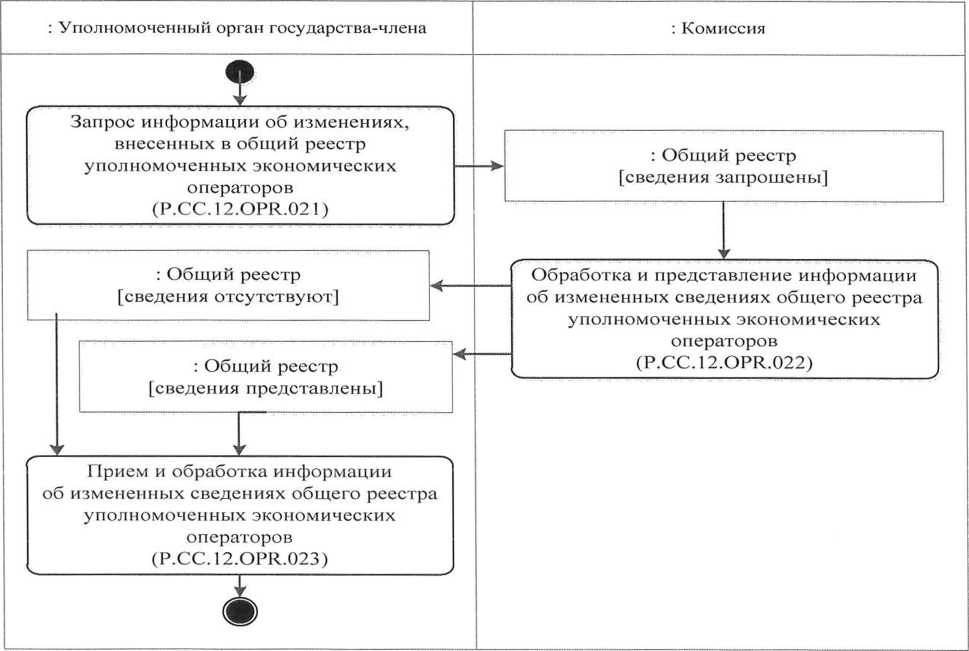 Նկ. 10. «Լիազորված տնտեսական օպերատորների ընդհանուր ռեեստրում կատարված փոփոխությունների մասին տեղեկատվության ստացում» (P.CC.12.PRC.007) ընթացակարգի կատարման սխեմա72.	«Լիազորված տնտեսական օպերատորների ընդհանուր ռեեստրում կատարված փոփոխությունների մասին տեղեկատվության ստացում» (P.CC.12.PRC.007) ընթացակարգը կատարվում է լիազորված տնտեսական օպերատորների ընդհանուր ռեեստրից անդամ պետության լիազորված մարմնի կողմից այն տեղեկություններն ստանալու նպատակով, որոնց ավելացումը լիազորված տնտեսական օպերատորների ընդհանուր ռեեստրում կամ որոնցում փոփոխությունների կատարումն սկսվել է հարցման մեջ նշված պահից մինչեւ այդ հարցումը կատարելու պահը։ Ընթացակարգը կարող է նաեւ կատարվել հետեւյալ դեպքերում՝«Լիազորված տնտեսական օպերատորների ընդհանուր ռեեստրի թարմացման ամսաթվի եւ ժամի մասին տեղեկատվության ստացում» (P.CC.12.PRC.005) ընթացակարգի կատարման արդյունքում հայտնաբերվել է, որ անդամ պետության լիազորված մարմնի կողմից լիազորված տնտեսական օպերատորների ընդհանուր ռեեստրից տեղեկությունների վերջին ստացման ամսաթիվն ու ժամն ավելի վաղ են, քան Հանձնաժողովի լիազորված տնտեսական օպերատորների ընդհանուր ռեեստրի վերջին փոփոխության ամսաթիվն ու ժամը.անդամ պետության լիազորված մարմինը «Լիազորված տնտեսական օպերատորների ընդհանուր ռեեստրում առկա տեղեկությունների փոփոխման մասին տեղեկացում» (P.CC.12.PRC.004) ընթացակարգի կատարման արդյունքում ստացել եւ մշակել է լիազորված տնտեսական օպերատորների ընդհանուր ռեեստրում առկա տեղեկությունների փոփոխման մասին ծանուցումը:73.	Առաջին հերթին կատարվում է «Լիազորված տնտեսական օպերատորների ընդհանուր ռեեստրում կատարված փոփոխությունների մասին տեղեկատվության հարցում» (P.CC.12.OPR.021) գործառնությունը, որի կատարման արդյունքներով անդամ պետության լիազորված մարմնի կողմից ձեւավորվում ու Հանձնաժողով է ուղարկվում լիազորված տնտեսական օպերատորների ընդհանուր ռեեստրում կատարված փոփոխությունների մասին տեղեկատվություն ստանալու հարցումը։74.	Լիազորված տնտեսական օպերատորների ընդհանուր ռեեստրում կատարված փոփոխությունների մասին տեղեկատվության հարցումը Հանձնաժողովի կողմից ստանալիս կատարվում է «Լիազորված տնտեսական օպերատորների ընդհանուր ռեեստրում առկա փոփոխված տեղեկությունների մասին տեղեկատվության մշակում եւ ներկայացում» (P.CC.12.OPR.022) գործառնությունը, որի կատարման արդյունքներով ձեւավորվում ու անդամ պետության լիազորված մարմին են ներկայացվում հարցման մեջ նշված օրվանից լիազորված տնտեսական օպերատորների ընդհանուր ռեեստրում կատարված փոփոխությունների մասին տեղեկությունները կամ ուղարկվում է հարցման պարամետրերը բավարարող տեղեկությունների բացակայության մասին ծանուցում։75.	Լիազորված տնտեսական օպերատորների ընդհանուր ռեեստրում կատարված փոփոխությունների մասին տեղեկությունները կամ հարցման պարամետրերը բավարարող տեղեկությունների բացակայության մասին ծանուցումն անդամ պետության լիազորված մարմնի կողմից ստանալիս կատարվում է «Լիազորված տնտեսական օպերատորների ընդհանուր ռեեստրում առկա փոփոխված տեղեկությունների մասին տեղեկատվության ընդունում եւ մշակում» (P.CC.12.OPR.023) գործառնությունը, որի կատարման արդյունքներով անդամ պետության լիազորված մարմնի եւ Հանձնաժողովի միջեւ իրականացվում է լիազորված տնտեսական օպերատորների ընդհանուր ռեեստրից տեղեկությունների սինքրոնացում:76.	«Լիազորված տնտեսական օպերատորների ընդհանուր ռեեստրում կատարված փոփոխությունների մասին տեղեկատվության ստացում» (P.CC.12.PRC.007) ընթացակարգի կատարման արդյունքներն են՝ լիազորված տնտեսական օպերատորների ընդհանուր ռեեստրից տեղեկությունների ստացումն անդամ պետության լիազորված մարմնի կողմից եւ անդամ պետության լիազորված մարմնի եւ Հանձնաժողովի միջեւ լիազորված տնտեսական օպերատորների ընդհանուր ռեեստրից տեղեկությունների սինքրոնացումը:77.	Ընդհանուր գործընթացի՝ «Լիազորված տնտեսական օպերատորների ընդհանուր ռեեստրում կատարված փոփոխությունների մասին տեղեկատվության ստացում» (P.CC.12.PRC.007) ընթացակարգի շրջանակներում կատարվող գործառնությունների ցանկը բերված է 32-րդ աղյուսակում։Աղյուսակ 32Ընդհանուր գործընթացի՝ «Լիազորված տնտեսական օպերատորների ընդհանուր ռեեստրում կատարված փոփոխությունների մասին տեղեկատվության ստացում» (P.CC.12.PRC.007) ընթացակարգի շրջանակներում կատարվող գործառնությունների ցանկըԱղյուսակ 33«Լիազորված տնտեսական օպերատորների ընդհանուր ռեեստրում կատարված փոփոխությունների մասին տեղեկատվության հարցում» 
(P.CC.12.OPR.021) գործառնության նկարագրությունըԱղյուսակ 34«Լիազորված տնտեսական օպերատորների ընդհանուր ռեեստրում առկա փոփոխված տեղեկությունների մասին տեղեկատվության մշակում եւ ներկայացում» (P.CC.12.OPR.022) գործառնության նկարագրությունըԱղյուսակ 35«Լիազորված տնտեսական օպերատորների ընդհանուր ռեեստրում առկա փոփոխված տեղեկությունների մասին տեղեկատվության ընդունում եւ մշակում» (P.CC.12.OPR.023) գործառնության նկարագրությունըIX. Արտակարգ իրավիճակներում գործողությունների կարգը78.	Ընդհանուր գործընթացի ընթացակարգերը կատարելիս հնարավոր են բացառիկ իրավիճակներ, որոնց դեպքում տվյալների մշակումը չի կարող կատարվել սովորական ռեժիմով: Դա կարող է տեղի ունենալ տեխնիկական խափանումների, կառուցվածքային ու ձեւաչափատրամաբանական հսկողության սխալների առաջացման եւ այլ դեպքերում:79.	Կառուցվածքային եւ ձեւաչափատրամաբանական հսկողության սխալների առաջացման դեպքում անդամ պետության լիազորված մարմինը՝ Տեղեկատվական փոխգործակցության կանոնակարգին համապատասխան, Էլեկտրոնային փաստաթղթերի եւ տեղեկությունների ձեւաչափերի ու կառուցվածքների նկարագրությանը եւ հաղորդագրությունների հսկողության նկատմամբ ներկայացվող պահանջներին համապատասխանության մասով իրականացնում է հաղորդագրության ստուգում, որի հետ կապված, ստացվել է սխալի վերաբերյալ ծանուցում: Նշված փաստաթղթերի պահանջներին տեղեկությունների անհամապատասխանություն հայտնաբերելու դեպքում անդամ պետության լիազորված մարմինն անհրաժեշտ միջոցներ է ձեռնարկում՝ հայտնաբերված սխալը սահմանված կարգով վերացնելու համար։80. Արտակարգ իրավիճակների կարգավորման նպատակներով անդամ պետությունները միմյանց եւ Հանձնաժողովին տեղեկացնում են անդամ պետությունների այն լիազորված մարմինների մասին, որոնց իրավասության շրջանակներում է գտնվում սույն կանոններով նախատեսված պահանջների կատարումը, ինչպես նաեւ ընդհանուր գործընթացն իրագործելիս տեխնիկական աջակցություն ապահովելու համար պատասխանատու անձանց մասին ներկայացնում են տեղեկություններ:______________ՀԱՍՏԱՏՎԱԾ ԷԵվրասիական տնտեսական հանձնաժողովի կոլեգիայի 
2019 թվականի մարտի 19-ի 
թիվ 37 որոշմամբԿԱՆՈՆԱԿԱՐԳ«Լիազորված տնտեսական օպերատորների ընդհանուր ռեեստրի ձեւավորում, վարում եւ օգտագործում» ընդհանուր գործընթացը Եվրասիական տնտեսական միության ինտեգրված տեղեկատվական համակարգի միջոցներով իրագործելիս Եվրասիական տնտեսական միության անդամ պետությունների լիազորված մարմինների եւ Եվրասիական տնտեսական հանձնաժողովի միջեւ տեղեկատվական փոխգործակցությանI. Ընդհանուր դրույթներ1.	Սույն կանոնակարգը մշակվել է Եվրասիական տնտեսական միության (այսուհետ՝ Միություն) իրավունքի մաս կազմող հետեւյալ ակտերին համապատասխան՝«Եվրասիական տնտեսական միության մասին» 2014 թվականի մայիսի 29-ի պայմանագիր.«Եվրասիական տնտեսական միության մաքսային օրենսգրքի մասին» 2017 թվականի ապրիլի 11-ի պայմանագիր.Եվրասիական տնտեսական հանձնաժողովի կոլեգիայի 2015 թվականի ապրիլի 14-ի «Եվրասիական տնտեսական միության շրջանակներում ընդհանուր գործընթացների ցանկի եւ Եվրասիական տնտեսական հանձնաժողովի կոլեգիայի 2014 թվականի օգոստոսի 19-ի թիվ 132 որոշման մեջ փոփոխություն կատարելու մասին» թիվ 29 որոշում.Եվրասիական տնտեսական հանձնաժողովի կոլեգիայի 2015 թվականի հունվարի 27-ի «Արտաքին եւ փոխադարձ առեւտրի ինտեգրված տեղեկատվական համակարգում տվյալների էլեկտրոնային փոխանակման կանոնները հաստատելու մասին» թիվ 5 որոշում.Եվրասիական տնտեսական հանձնաժողովի կոլեգիայի 2014 թվականի նոյեմբերի 6-ի «Ընդհանուր գործընթացներն արտաքին եւ փոխադարձ առեւտրի ինտեգրված տեղեկատվական համակարգի միջոցներով իրագործելիս տեղեկատվական փոխգործակցությունը կանոնակարգող տեխնոլոգիական փաստաթղթերի մասին» թիվ 200 որոշում.Եվրասիական տնտեսական հանձնաժողովի կոլեգիայի 2015 թվականի հունիսի 9-ի «Եվրասիական տնտեսական միության շրջանակներում ընդհանուր գործընթացների վերլուծության, օպտիմալացման, ներդաշնակեցման եւ նկարագրության մեթոդիկայի մասին» թիվ 63 որոշում.Եվրասիական տնտեսական հանձնաժողովի կոլեգիայի 2017 թվականի դեկտեմբերի 19-ի «Եվրասիական տնտեսական միության անդամ պետության լիազորված տնտեսական օպերատորների ռեեստրի ձեւի մասին» թիվ 186 որոշում.Եվրասիական տնտեսական հանձնաժողովի կոլեգիայի 2017 թվականի դեկտեմբերի 19-ի «Եվրասիական տնտեսական միության անդամ պետությունների լիազորված տնտեսական օպերատորների ընդհանուր ռեեստրի մասին» թիվ 187 որոշում.Եվրասիական տնտեսական հանձնաժողովի կոլեգիայի 2018 թվականի հուլիսի 17-ի ««Լիազորված տնտեսական օպերատորների ընդհանուր ռեեստրի ձեւավորում, վարում եւ օգտագործում» ընդհանուր գործընթացն իրագործելու կանոնները հաստատելու մասին» թիվ 111 որոշում:II. Կիրառման ոլորտը2.	Սույն կանոնակարգը մշակվել է ընդհանուր գործընթացի մասնակիցների կողմից «Լիազորված տնտեսական օպերատորների ընդհանուր ռեեստրի ձեւավորում, վարում եւ օգտագործում» ընդհանուր գործընթացի (այսուհետ՝ ընդհանուր գործընթաց) տրանզակցիաների կատարման կարգի եւ պայմանների, ինչպես նաեւ դրանց կատարման մեջ իրենց դերի միատեսակ ընկալումն ապահովելու նպատակով:3.	Սույն կանոնակարգով սահմանվում են ընդհանուր գործընթացի մասնակիցների միջեւ տեղեկատվական փոխգործակցության իրագործմանն անմիջականորեն ուղղված՝ ընդհանուր գործընթացի գործառնությունների կատարման կարգին եւ պայմաններին ներկայացվող պահանջները։4.	Սույն կանոնակարգը կիրառվում է ընդհանուր գործընթացի մասնակիցների կողմից ընդհանուր գործընթացի շրջանակներում ընթացակարգերի եւ գործառնությունների կատարման կարգը վերահսկելիս, ինչպես նաեւ այդ ընդհանուր գործընթացի իրագործումն ապահովող տեղեկատվական համակարգերի բաղադրիչները նախագծելիս, մշակելիս եւ լրամշակելիս։III. Հիմնական հասկացությունները5.	Սույն կանոնակարգի նպատակներով օգտագործվում են հասկացություններ, որոնք ունեն հետեւյալ իմաստը՝անդամ պետության լիազորված տնտեսական օպերատորների ռեեստր՝ լիազորված տնտեսական օպերատորների մասին տեղեկություններ պարունակող տեղեկատվական ռեսուրս, որի ձեւավորումն ու վարումը էլեկտրոնային եղանակով իրականացվում է Եվրասիական տնտեսական միության անդամ պետության լիազորված մարմնի կողմից.լիազորված տնտեսական օպերատորների ընդհանուր ռեեստր՝ ընդհանուր տեղեկատվական ռեսուրս, որի ձեւավորումն ու վարումն իրականացվում է էլեկտրոնային եղանակով՝ Եվրասիական տնտեսական միության ինտեգրված տեղեկատվական համակարգի միջոցների օգտագործմամբ՝ Եվրասիական տնտեսական միության անդամ պետությունների լիազորված մարմինների եւ Եվրասիական տնտեսական հանձնաժողովի միջեւ (այսուհետ համապատասխանաբար՝ անդամ պետություններ, լիազորված մարմիններ, Հանձնաժողով) տեղեկատվական փոխգործակցության շրջանակներում։Սույն կանոնակարգում օգտագործվող «նախաձեռնող», «սկզբնավորող գործառնություն», «ընդունող գործառնություն», «ռեսպոնդենտ», «ընդհանուր գործընթացի հաղորդագրություն» եւ «ընդհանուր գործընթացի տրանզակցիա» հասկացությունները կիրառվում են Եվրասիական տնտեսական հանձնաժողովի կոլեգիայի 2015 թվականի հունիսի 9-ի թիվ 63 որոշմամբ հաստատված՝ Եվրասիական տնտեսական միության շրջանակներում ընդհանուր գործընթացների վերլուծության, օպտիմալացման, ներդաշնակեցման եւ նկարագրության մեթոդիկայով սահմանված իմաստներով։Սույն կանոնակարգում օգտագործվող այլ հասկացություններ կիրառվում են Եվրասիական տնտեսական հանձնաժողովի կոլեգիայի 20	թվականի 	ի թիվ 	որոշմամբ հաստատված՝ «Լիազորված տնտեսական օպերատորների ընդհանուր ռեեստրի ձեւավորում, վարում եւ օգտագործում» ընդհանուր գործընթացը Եվրասիական տնտեսական միության ինտեգրված տեղեկատվական համակարգի միջոցներով իրագործելիս տեղեկատվական փոխգործակցության կանոնների (այսուհետ՝ Տեղեկատվական փոխգործակցության կանոններ) 4-րդ կետում սահմանված իմաստներով:IV. Ընդհանուր գործընթացի շրջանակներում տեղեկատվական փոխգործակցության մասին հիմնական տեղեկությունները1. Տեղեկատվական փոխգործակցության մասնակիցները6.	Ընդհանուր գործընթացի շրջանակներում տեղեկատվական փոխգործակցության մասնակիցների դերերի ցանկը բերված է 1-ին աղյուսակում։Աղյուսակ 1Տեղեկատվական փոխգործակցության մասնակիցների դերերի ցանկը2. Տեղեկատվական փոխգործակցության կառուցվածքը7.	Ընդհանուր գործընթացի շրջանակներում տեղեկատվական փոխգործակցությունն իրականացվում է անդամ պետությունների լիազորված մարմինների եւ Հանձնաժողովի միջեւ՝ ընդհանուր գործընթացի ընթացակարգերին համապատասխան՝տեղեկատվական փոխգործակցություն լիազորված տնտեսական օպերատորների ընդհանուր ռեեստրը ձեւավորելիս եւ վարելիս.տեղեկատվական փոխգործակցություն լիազորված տնտեսական օպերատորների ընդհանուր ռեեստրում առկա տեղեկությունների փոփոխման մասին տեղեկացնելիս.տեղեկատվական փոխգործակցություն լիազորված տնտեսական օպերատորների ընդհանուր ռեեստրում պարունակվող տեղեկությունները անդամ պետությունների լիազորված մարմիններ ներկայացնելիս։Անդամ պետությունների լիազորված մարմինների եւ Հանձնաժողովի միջեւ տեղեկատվական փոխգործակցության կառուցվածքը ներկայացված է 1-ին նկարում: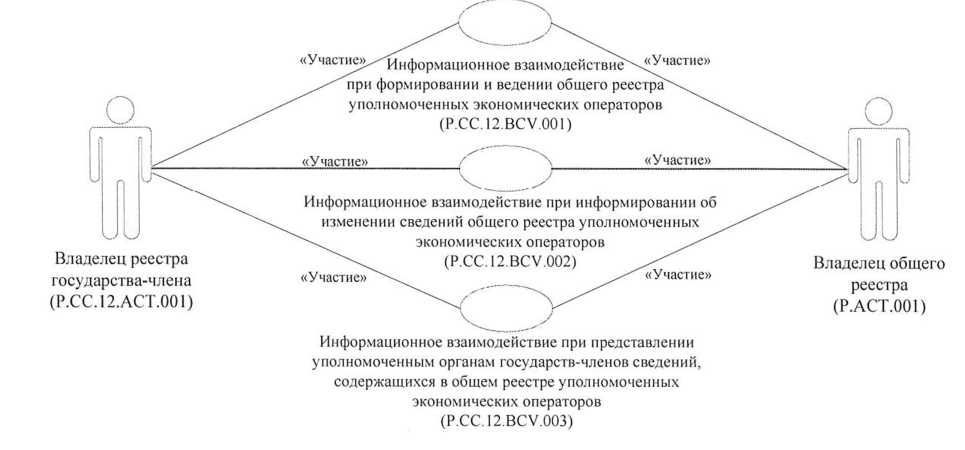 Նկ. 1. Անդամ պետությունների լիազորված մարմինների եւ Հանձնաժողովի միջեւ տեղեկատվական փոխգործակցության կառուցվածքը8.	Անդամ պետությունների լիազորված մարմինների եւ Հանձնաժողովի միջեւ տեղեկատվական փոխգործակցությունն իրագործվում է ընդհանուր գործընթացի շրջանակներում: Ընդհանուր գործընթացի կառուցվածքը սահմանված է Տեղեկատվական փոխգործակցության կանոններում:9.	Տեղեկատվական փոխգործակցությամբ սահմանվում է ընդհանուր գործընթացի այն տրանզակցիաների կատարման կարգը, որոնցից յուրաքանչյուրն ընդհանուր գործընթացի մասնակիցների միջեւ ընդհանուր գործընթացի տեղեկատվական օբյեկտի վիճակների սինքրոնացման նպատակներով հաղորդագրությունների փոխանակում է։ Յուրաքանչյուր տեղեկատվական փոխգործակցության համար սահմանված են ընդհանուր գործընթացի գործառնությունների եւ այդ գործառնություններին համապատասխանող տրանզակցիաների միջեւ փոխադարձ կապերը:10.	Ընդհանուր գործընթացի տրանզակցիա կատարելիս նախաձեռնողն իր կողմից իրականացվող գործառնության (սկզբնավորող գործառնության) շրջանակներում ռեսպոնդենտին է ուղարկում հաղորդագրություն-հարցում, որին ի պատասխան՝ ռեսպոնդենտն իր կողմից իրականացվող գործառնության (ընդունող գործառնության) շրջանակներում կարող է ուղարկել կամ չուղարկել պատասխան հաղորդագրություն՝ ընդհանուր գործընթացի տրանզակցիայի ձեւանմուշով պայմանավորված։ Հաղորդագրության կազմում տվյալների կառուցվածքը պետք է համապատասխանի Եվրասիական տնտեսական հանձնաժողովի կոլեգիայի 20	թվականի 	ի թիվ	 որոշմամբ հաստատված՝ «Լիազորված տնտեսական օպերատորների ընդհանուր ռեեստրի ձեւավորում, վարում եւ օգտագործում» ընդհանուր գործընթացը Եվրասիական տնտեսական միության ինտեգրված տեղեկատվական համակարգի միջոցներով իրագործելու համար օգտագործվող Էլեկտրոնային փաստաթղթերի եւ տեղեկությունների ձեւաչափերի ու կառուցվածքների նկարագրությանը (այսուհետ՝ Էլեկտրոնային փաստաթղթերի եւ տեղեկությունների ձեւաչափերի ու կառուցվածքների նկարագրություն)։11.	Ընդհանուր գործընթացի տրանզակցիաները կատարվում են ընդհանուր գործընթացի տրանզակցիաների՝ տրված պարամետրերին համապատասխան, ինչպես սահմանված է սույն կանոնակարգով։V. Տեղեկատվական փոխգործակցությունն 
ընթացակարգերի խմբերի շրջանակներում1. Տեղեկատվական փոխգործակցությունը լիազորված տնտեսական օպերատորների ընդհանուր ռեեստրը ձեւավորելիս եւ վարելիս.12.	Լիազորված տնտեսական օպերատորների ընդհանուր ռեեստրը ձեւավորելիս եւ վարելիս ընդհանուր գործընթացի տրանզակցիաների կատարման սխեման ներկայացված է 2-րդ նկարում: Ընդհանուր գործընթացի յուրաքանչյուր ընթացակարգի համար 2-րդ աղյուսակում բերված է ընդհանուր գործընթացի գործառնությունների, տեղեկատվական օբյեկտների միջանկյալ եւ վերջնական վիճակների ու ընդհանուր գործընթացի տրանզակցիաների միջեւ կապը։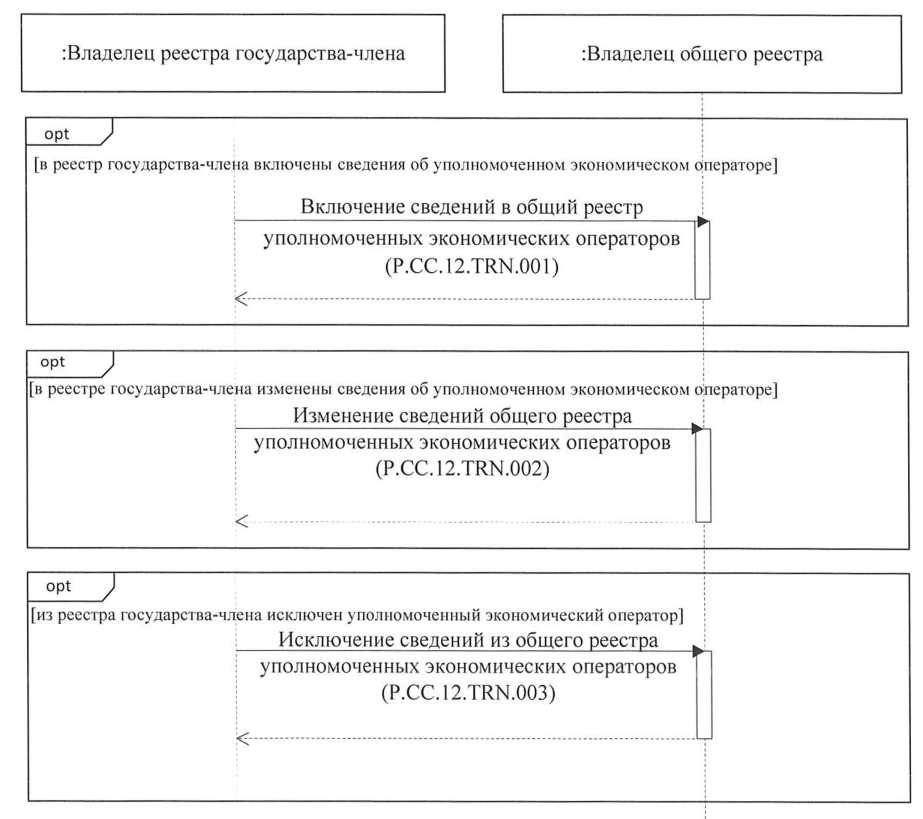 Նկ. 2. Լիազորված տնտեսական օպերատորների ընդհանուր ռեեստրը ձեւավորելիս եւ վարելիս ընդհանուր գործընթացի տրանզակցիաների կատարման սխեմաԱղյուսակ 2Լիազորված տնտեսական օպերատորների ընդհանուր ռեեստրը ձեւավորելիս եւ վարելիս 
ընդհանուր գործընթացի տրանզակցիաների ցանկը2. Տեղեկատվական փոխգործակցությունը լիազորված տնտեսական օպերատորների ընդհանուր ռեեստրում առկա տեղեկությունների փոփոխման մասին տեղեկացնելիս 13.	Ընդհանուր գործընթացի տրանզակցիաների կատարման սխեման Հանձնաժողովի կողմից լիազորված մարմիններին ընդհանուր ռեեստրը թարմացնելու մասին ծանուցելիս ներկայացված է 3-րդ նկարում։ Ընդհանուր գործընթացի յուրաքանչյուր ընթացակարգի համար 3-րդ աղյուսակում բերված է ընդհանուր գործընթացի գործառնությունների, տեղեկատվական օբյեկտների միջանկյալ եւ վերջնական վիճակների ու ընդհանուր գործընթացի տրանզակցիաների միջեւ կապը։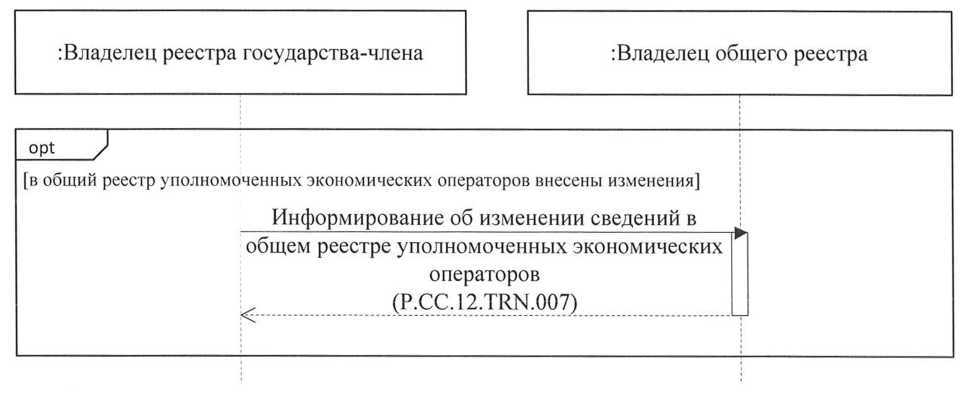 Նկ. 3. Ընդհանուր գործընթացի տրանզակցիաների կատարման սխեման լիազորված տնտեսական օպերատորների ընդհանուր ռեեստրում առկա տեղեկությունները փոփոխելու մասին տեղեկացնելիսԱղյուսակ 3Լիազորված տնտեսական օպերատորների ընդհանուր ռեեստրում առկա տեղեկությունները փոփոխելու մասին տեղեկացնելիս ընդհանուր գործընթացի տրանզակցիաների ցանկը3. Տեղեկատվական փոխգործակցությունն անդամ պետությունների լիազորված մարմիններ լիազորված տնտեսական օպերատորների ընդհանուր ռեեստրում պարունակվող տեղեկությունները ներկայացնելիս14.	Լիազորված տնտեսական օպերատորների ընդհանուր ռեեստրից տեղեկությունները Հանձնաժողովի կողմից անդամ պետությունների լիազորված մարմիններ ներկայացնելիս ընդհանուր գործընթացի տրանզակցիաների կատարման սխեման ներկայացված է 4-րդ նկարում։ Ընդհանուր գործընթացի յուրաքանչյուր ընթացակարգի համար 4-րդ աղյուսակում բերված է ընդհանուր գործընթացի գործառնությունների, տեղեկատվական օբյեկտների միջանկյալ եւ վերջնական վիճակների ու ընդհանուր գործընթացի տրանզակցիաների միջեւ կապը։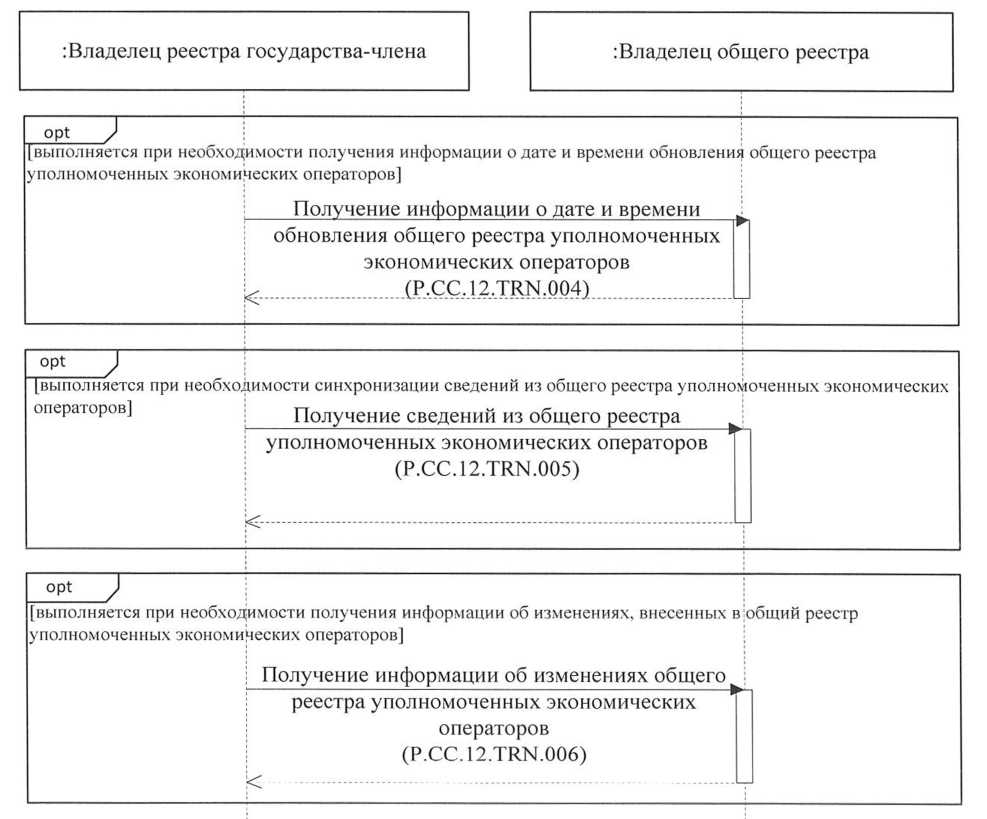 Նկ. 4. Ընդհանուր գործընթացի տրանզակցիաների կատարման սխեման անդամ պետությունների լիազորված մարմիններ լիազորված տնտեսական օպերատորների ընդհանուր ռեեստրում պարունակվող տեղեկությունները ներկայացնելիսԱղյուսակ 4Ընդհանուր գործընթացի տրանզակցիաների ցանկը՝ լիազորված տնտեսական օպերատորների ընդհանուր ռեեստրում պարունակվող տեղեկություններն անդամ պետությունների լիազորված մարմիններ ներկայացնելիսVI. Ընդհանուր գործընթացի 
հաղորդագրությունների նկարագրությունը15.	Ընդհանուր գործընթացն իրագործելիս տեղեկատվական փոխգործակցության շրջանակներում փոխանցվող՝ ընդհանուր գործընթացի հաղորդագրությունների ցանկը բերված է 5-րդ աղյուսակում։ Հաղորդագրության կազմում տվյալների կառուցվածքը պետք է համապատասխանի Էլեկտրոնային փաստաթղթերի եւ տեղեկությունների ձեւաչափերի ու կառուցվածքների նկարագրությանը։ Էլեկտրոնային փաստաթղթերի եւ տեղեկությունների ձեւաչափերի ու կառուցվածքների նկարագրության մեջ համապատասխան կառուցվածքին հղումը սահմանվում է ըստ 5-րդ աղյուսակի 3-րդ սյունակի արժեքի:Աղյուսակ 5Ընդհանուր գործընթացի հաղորդագրությունների ցանկըVII. Ընդհանուր գործընթացի 
տրանզակցիաների նկարագրությունը1. Ընդհանուր գործընթացի՝ «Լիազորված տնտեսական օպերատորների ռեեստրում տեղեկությունների ներառում» (P.CC.12.TRN.001) տրանզակցիա 16.	Ընդհանուր գործընթացի՝ «Լիազորված տնտեսական օպերատորների ընդհանուր ռեեստրում տեղեկությունների ներառում» (P.CC.12.TRN.001) տրանզակցիան կատարվում է անդամ պետության ռեեստրից լիազորված տնտեսական օպերատորների ընդհանուր ռեեստրում ներառելու համար տեղեկությունները նախաձեռնողի կողմից ռեսպոնդենտին փոխանցելու համար: Ընդհանուր գործընթացի նշված տրանզակցիայի կատարման սխեման ներկայացված է 5-րդ նկարում։ Ընդհանուր գործընթացի տրանզակցիայի պարամետրերը բերված են 6-րդ աղյուսակում։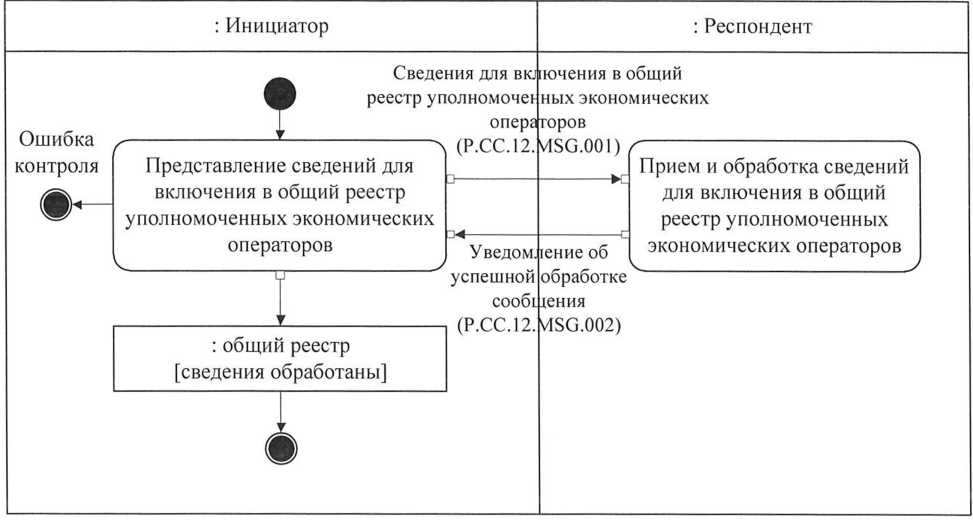 Նկ. 5. Ընդհանուր գործընթացի՝ «Լիազորված տնտեսական օպերատորների ռեեստրում տեղեկությունների ներառում» (P.CC.12.TRN.001) տրանզակցիայի կատարման սխեմաԱղյուսակ 6Ընդհանուր գործընթացի՝ «Լիազորված տնտեսական օպերատորների ռեեստրում տեղեկությունների ներառում» (P.CC.12.TRN.001) տրանզակցիայի նկարագրությունը2. Ընդհանուր գործընթացի՝ «Լիազորված տնտեսական օպերատորների ընդհանուր ռեեստրում առկա տեղեկությունների փոփոխում» (P.CC.12.TRN.002) տրանզակցիա 17.	Ընդհանուր գործընթացի՝ «Լիազորված տնտեսական օպերատորների ընդհանուր ռեեստրում առկա տեղեկությունների փոփոխում» (P.CC.12.TRN.002) տրանզակցիան կատարվում է անդամ պետության ռեեստրում առկա փոփոխված տեղեկությունները ռեսպոնդենտին փոխանցելու համար: Ընդհանուր գործընթացի նշված տրանզակցիայի կատարման սխեման ներկայացված է 6-րդ նկարում։ Ընդհանուր գործընթացի տրանզակցիայի պարամետրերը բերված են 7-րդ աղյուսակում։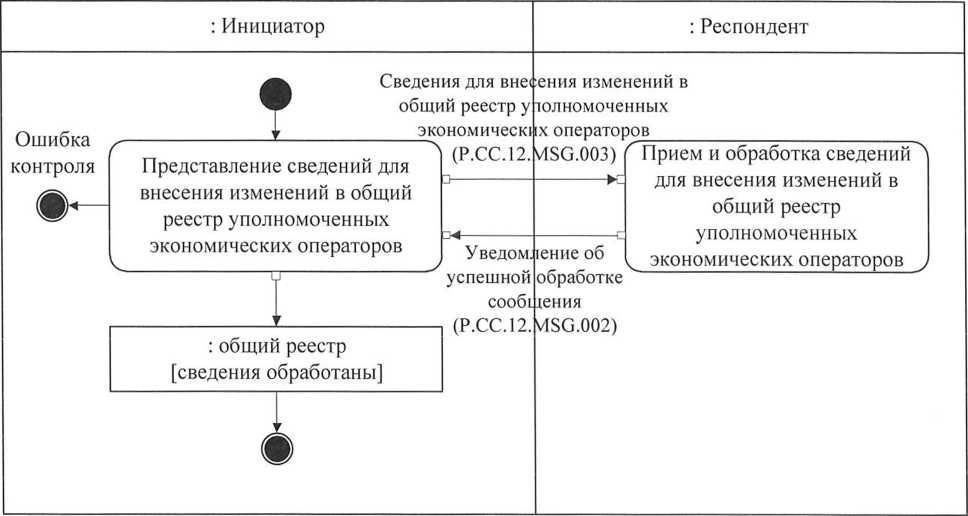 Նկ. 6. Ընդհանուր գործընթացի՝ «Լիազորված տնտեսական օպերատորների ընդհանուր ռեեստրում առկա տեղեկությունների փոփոխում» (P.CC.12.TRN.002) տրանզակցիայի կատարման սխեմաԱղյուսակ 7Ընդհանուր գործընթացի՝ «Լիազորված տնտեսական օպերատորների ընդհանուր ռեեստրում առկա տեղեկությունների փոփոխում» (P.CC.12.TRN.002) տրանզակցիայի նկարագրությունը3. Ընդհանուր գործընթացի՝ «Լիազորված տնտեսական օպերատորների ընդհանուր ռեեստրից տեղեկությունների հանում» 
(P.CC.12.TRN.003) տրանզակցիա18.	Ընդհանուր գործընթացի՝ «Լիազորված տնտեսական օպերատորների ընդհանուր ռեեստրից տեղեկությունների հանում» (P.CC.12.TRN.003) տրանզակցիան կատարվում է անդամ պետության ռեեստրից լիազորված տնտեսական օպերատորներին հանելու մասին տեղեկությունները ռեսպոնդենտին փոխանցելու համար: Ընդհանուր գործընթացի նշված տրանզակցիայի կատարման սխեման ներկայացված է 7-րդ նկարում։ Ընդհանուր գործընթացի տրանզակցիայի պարամետրերը բերված են 8-րդ աղյուսակում։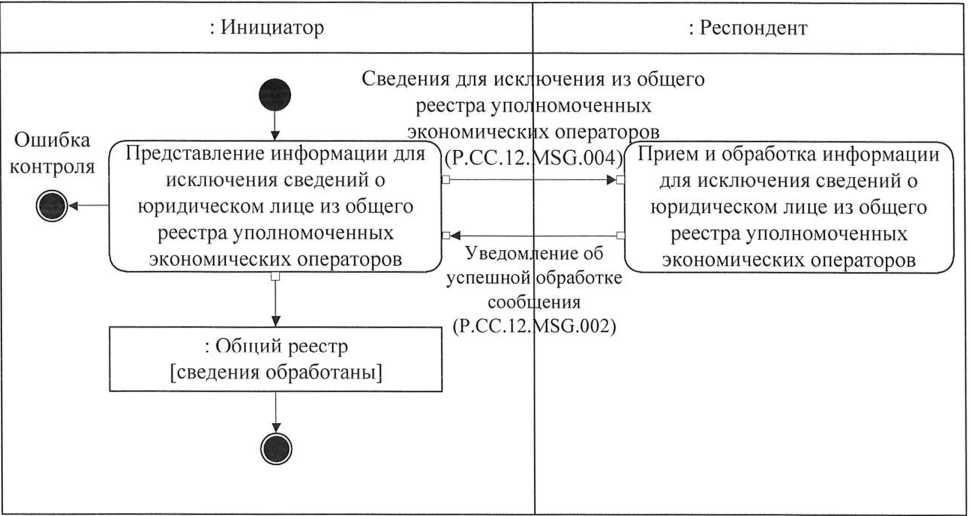 Նկ. 7. Ընդհանուր գործընթացի՝ «Լիազորված տնտեսական օպերատորների ընդհանուր ռեեստրից տեղեկությունների հանում» (P.CC.12.TRN.003) տրանզակցիայի կատարման սխեմաԱղյուսակ 8Ընդհանուր գործընթացի՝ «Լիազորված տնտեսական օպերատորների ընդհանուր ռեեստրից տեղեկությունների հանում» 
(P.CC.12.TRN.003) տրանզակցիայի նկարագրությունը4. Ընդհանուր գործընթացի՝ «Լիազորված տնտեսական օպերատորների ընդհանուր ռեեստրի թարմացման ամսաթվի եւ ժամի մասին տեղեկատվության ստացում» (P.CC.12.TRN.004) տրանզակցիա 19.	Ընդհանուր գործընթացի՝ «Լիազորված տնտեսական օպերատորների ընդհանուր ռեեստրի թարմացման ամսաթվի եւ ժամի մասին տեղեկատվության ստացում» (P.CC.12.TRN.004) տրանզակցիան կատարվում է անդամ պետության լիազորված մարմնի հարցմամբ լիազորված տնտեսական օպերատորների ընդհանուր ռեեստրի թարմացման ամսաթվի եւ ժամի մասին տեղեկատվությունը Հանձնաժողովի կողմից ներկայացվելու համար: Ընդհանուր գործընթացի նշված տրանզակցիայի կատարման սխեման ներկայացված է 8-րդ նկարում։ Ընդհանուր գործընթացի տրանզակցիայի պարամետրերը բերված են 9-րդ աղյուսակում։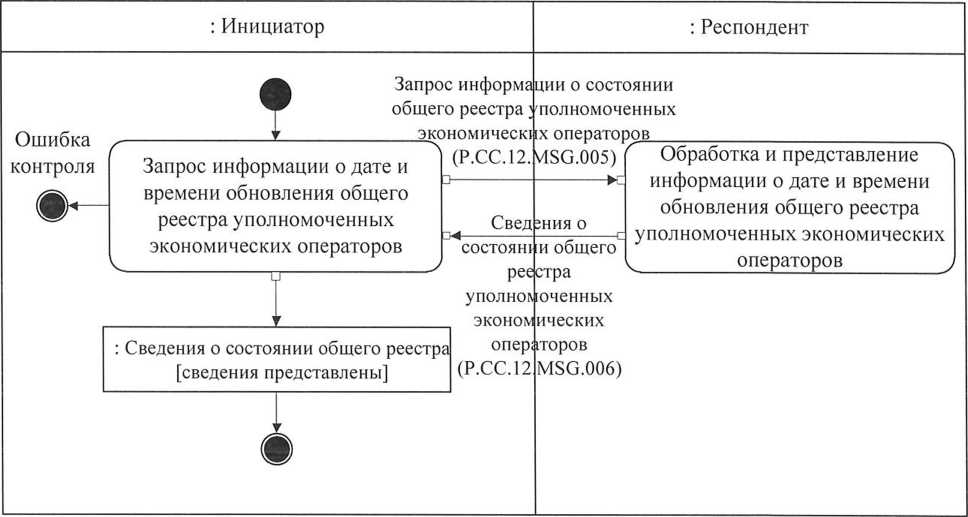 Նկ. 8. Ընդհանուր գործընթացի՝ «Լիազորված տնտեսական օպերատորների ընդհանուր ռեեստրի թարմացման ամսաթվի եւ ժամի մասին տեղեկատվության ստացում» (P.CC.12.TRN.004) տրանզակցիայի կատարման սխեմանԱղյուսակ 9Ընդհանուր գործընթացի՝ «Լիազորված տնտեսական օպերատորների ընդհանուր ռեեստրի թարմացման ամսաթվի եւ ժամի մասին տեղեկատվության ստացում» (P.CC.12.TRN.004) տրանզակցիայի նկարագրությունը5. Ընդհանուր գործընթացի՝ «Լիազորված տնտեսական օպերատորների ընդհանուր ռեեստրից տեղեկությունների ստացում» 
(Р.СС.12.TRN.005) տրանզակցիա 20.	Ընդհանուր գործընթացի՝ «Լիազորված տնտեսական օպերատորների ընդհանուր ռեեստրից տեղեկությունների ստացում» (Р.СС.12.TRN.005) տրանզակցիան կատարվում է անդամ պետության լիազորված մարմնի հարցմամբ Հանձնաժողովի կողմից լիազորված տնտեսական օպերատորների ընդհանուր ռեեստրից տեղեկությունների տրամադրման համար: Ընդհանուր գործընթացի նշված տրանզակցիայի կատարման սխեման ներկայացված է 9-րդ նկարում։ Ընդհանուր գործընթացի տրանզակցիայի պարամետրերը բերված են 10-րդ աղյուսակում։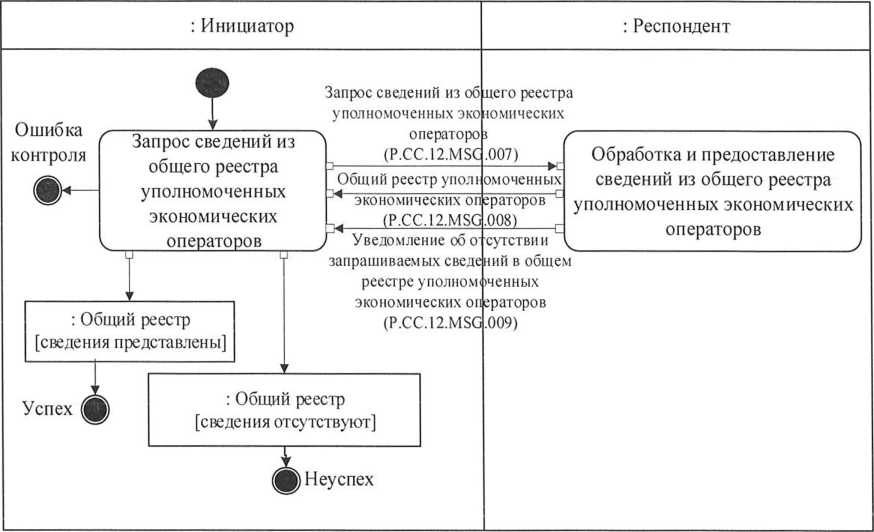 Նկ. 9. Ընդհանուր գործընթացի՝ «Լիազորված տնտեսական օպերատորների ընդհանուր ռեեստրից տեղեկությունների ստացում» (P.CC.12.TRN.005) տրանզակցիայի կատարման սխեմաԱղյուսակ 10Ընդհանուր գործընթացի՝ «Լիազորված տնտեսական օպերատորների ընդհանուր ռեեստրից տեղեկությունների ստացոմ» 
(P.CC.12.TRN.005) տրանզակցիայի նկարագրությունը6. Ընդհանուր գործընթացի՝ «Լիազորված տնտեսական օպերատորների ընդհանուր ռեեստրի փոփոխությունների մասին տեղեկատվության ստացում» (P.CC.12.TRN.006) տրանզակցիա 21.	Ընդհանուր գործընթացի՝ «Լիազորված տնտեսական օպերատորների ընդհանուր ռեեստրի փոփոխությունների մասին տեղեկատվության ստացում» (P.CC.12.TRN.006) տրանզակցիան կատարվում է անդամ պետության լիազորված մարմնի հարցմամբ՝ Հանձնաժողովի կողմից լիազորված տնտեսական օպերատորների ընդհանուր ռեեստրից փոփոխված տեղեկությունների տրամադրման համար: Ընդհանուր գործընթացի նշված տրանզակցիայի կատարման սխեման ներկայացված է 10-րդ նկարում։ Ընդհանուր գործընթացի տրանզակցիայի պարամետրերը բերված են 11-րդ աղյուսակում։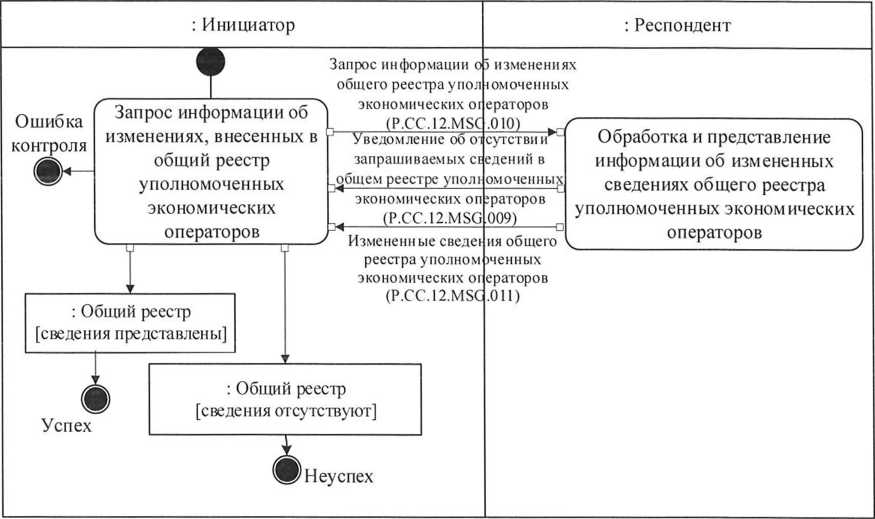 Նկ. 10. Ընդհանուր գործընթացի՝ «Լիազորված տնտեսական օպերատորների փոփոխությունների մասին տեղեկատվության ստացում» (P.CC.12.TRN.006) տրանզակցիայի կատարման սխեմաԱղյուսակ 11Ընդհանուր գործընթացի՝ «Լիազորված տնտեսական օպերատորների ընդհանուր ռեեստրի փոփոխությունների մասին տեղեկատվության ստացում» (Р.СС.12.TRN.006) տրանզակցիայի նկարագրությունը7. Ընդհանուր գործընթացի՝ «Լիազորված տնտեսական օպերատորների ընդհանուր ռեեստրում առկա տեղեկությունների փոփոխման մասին տեղեկացում» (P.CC.12.TRN.007) տրանզակցիա 22.	Ընդհանուր գործընթացի՝ «Լիազորված տնտեսական օպերատորների ընդհանուր ռեեստրում առկա տեղեկությունների փոփոխման մասին տեղեկացում» (Р.СС.12.TRN.007) տրանզակցիան կատարվում է Հանձնաժողովի կողմից ընդհանուր ռեեստրի արդիականացման մասին լիազորված մարմիններին տեղեկացնելու համար: Ընդհանուր գործընթացի նշված տրանզակցիայի կատարման սխեման ներկայացված է 11-րդ նկարում։ Ընդհանուր գործընթացի տրանզակցիայի պարամետրերը բերված են 12-րդ աղյուսակում։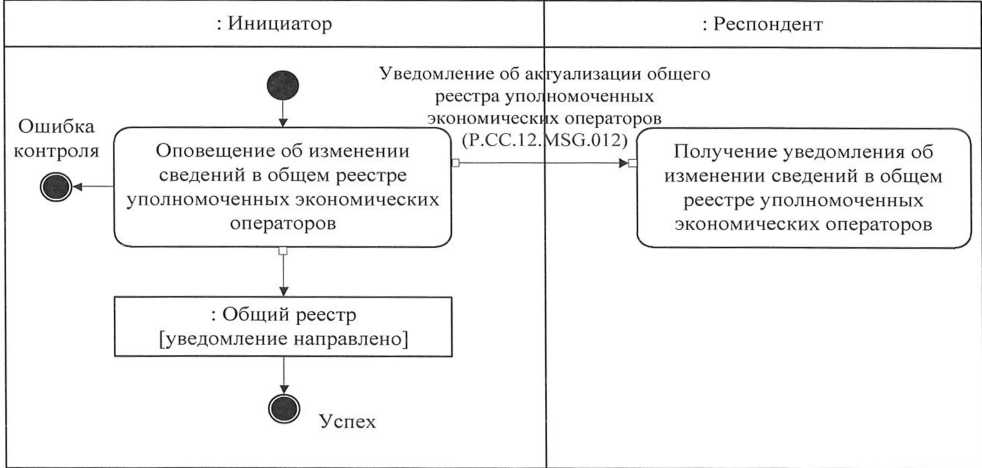 Նկ. 11. Ընդհանուր գործընթացի՝ «Լիազորված տնտեսական օպերատորների ընդհանուր ռեեստրում առկա տեղեկությունների փոփոխման մասին տեղեկացում» (Р.СС.12.TRN.007) տրանզակցիայի կատարման սխեմաԱղյուսակ 12Ընդհանուր գործընթացի՝ «Լիազորված տնտեսական օպերատորների ընդհանուր ռեեստրում առկա տեղեկությունների փոփոխման մասին տեղեկացում» (P.CC.12.TRN.007) տրանզակցիայի նկարագրությունըVIII. Արտակարգ իրավիճակներում գործողությունների կարգը23.	Ընդհանուր գործընթացի շրջանակներում տեղեկատվական փոխգործակցության ժամանակ հնարավոր են այնպիսի արտակարգ իրավիճակներ, երբ տվյալների մշակումը չի կարող կատարվել սովորական ռեժիմով։ Արտակարգ իրավիճակներն առաջանում են տեխնիկական խափանումների, սպասման ժամանակը լրանալու եւ այլ դեպքերում: Արտակարգ իրավիճակի առաջացման պատճառների վերաբերյալ մեկնաբանություններ եւ այն կարգավորելու վերաբերյալ առաջարկություններ ընդհանուր գործընթացի մասնակցի կողմից ստանալու համար նախատեսված է Միության ինտեգրված տեղեկատվական համակարգի աջակցության ծառայություն համապատասխան հարցում ուղարկելու հնարավորությունը: Արտակարգ իրավիճակի կարգավորման վերաբերյալ ընդհանուր առաջարկությունները բերված են 13-րդ աղյուսակում:24.	Անդամ պետության պետական իշխանության մարմինը կամ դրա կողմից լիազորված կազմակերպությունն անցկացնում է Էլեկտրոնային փաստաթղթերի եւ տեղեկությունների ձեւաչափերի ու կառուցվածքների նկարագրությանը եւ սույն Կանոնակարգի IX բաժնում նշված՝ հաղորդագրությունների հսկողությանը ներկայացվող պահանջներին այն հաղորդագրության համապատասխանության ստուգում, որի կապակցությամբ ստացվել է սխալի մասին ծանուցումը: Նշված պահանջներին անհամապատասխանություն հայտնաբերելու դեպքում անդամ պետության լիազորված մարմինը ձեռնարկում է բոլոր անհրաժեշտ միջոցները՝ հայտնաբերված սխալը վերացնելու համար։ Անհամապատասխանություններ չհայտնաբերելու դեպքում անդամ պետության լիազորված մարմինն այդ արտակարգ իրավիճակի նկարագրությամբ հաղորդագրություն է ուղարկում Միության ինտեգրված տեղեկատվական համակարգի աջակցության ծառայություն։Աղյուսակ 13Գործողություններն արտակարգ իրավիճակներումIX. Էլեկտրոնային փաստաթղթերի եւ տեղեկությունների լրացմանը ներկայացվող պահանջները25.	«Լիազորված տնտեսական օպերատորների ընդհանուր ռեեստրում ներառելու համար տեղեկություններ» (P.CC.12.MSG.001) հաղորդագրությամբ փոխանցվող՝ «Լիազորված տնտեսական օպերատորների ռեեստրում առկա տեղեկություններ» (R.CA.CC.12.001) էլեկտրոնային փաստաթղթերի (տեղեկությունների) վավերապայմանների լրացմանը ներկայացվող պահանջները բերված են 14-րդ աղյուսակում:Աղյուսակ 14«Լիազորված տնտեսական օպերատորների ընդհանուր ռեեստրում ներառելու համար տեղեկություններ» (P.CC.12.MSG.001) հաղորդագրությամբ փոխանցվող՝ «Լիազորված տնտեսական օպերատորների ռեեստրում առկա տեղեկություններ» (R.CA.CC.12.001) էլեկտրոնային փաստաթղթերի (տեղեկությունների) վավերապայմանների լրացմանը ներկայացվող պահանջները26.	«Լիազորված տնտեսական օպերատորների ընդհանուր ռեեստրում փոփոխություններ կատարելու համար տեղեկություններ» (Р.СС.12.MSG.003) հաղորդագրությամբ փոխանցվող՝ «Լիազորված տնտեսական օպերատորների ռեեստրում առկա տեղեկություններ» (R.CA.CC.12.001) էլեկտրոնային փաստաթղթերի (տեղեկությունների) վավերապայմանների լրացմանը ներկայացվող պահանջները ներկայացված են 15-րդ աղյուսակում:Աղյուսակ 15«Լիազորված տնտեսական օպերատորների ընդհանուր ռեեստրում փոփոխություններ կատարելու համար տեղեկություններ» (Р.СС.12.MSG.003) հաղորդագրությամբ փոխանցվող՝ «Լիազորված տնտեսական օպերատորների ռեեստրում առկա տեղեկություններ» (R.CA.CC.12.001) էլեկտրոնային փաստաթղթերի (տեղեկությունների) վավերապայմանների լրացմանը ներկայացվող պահանջները27.	«Լիազորված տնտեսական օպերատորի ընդհանուր ռեեստրից հանելու համար տեղեկություններ» (Р.СС.12.MSG.004) հաղորդագրությամբ փոխանցվող՝ «Լիազորված տնտեսական օպերատորների ռեեստրում առկա տեղեկություններ» (R.CA.CC.12.001) էլեկտրոնային փաստաթղթերի (տեղեկությունների) վավերապայմանների լրացմանը ներկայացվող պահանջները ներկայացված են 16-րդ աղյուսակում:Աղյուսակ 16«Լիազորված տնտեսական օպերատորի ընդհանուր ռեեստրից հանելու համար տեղեկություններ» (Р.СС.12.MSG.004) հաղորդագրությամբ փոխանցվող՝ «Լիազորված տնտեսական օպերատորների ռեեստրում առկա տեղեկություններ» (R.CA.CC.12.001) էլեկտրոնային փաստաթղթերի (տեղեկությունների) վավերապայմանների լրացմանը ներկայացվող պահանջները28.	«Լիազորված տնտեսական օպերատորների ընդհանուր ռեեստրի վիճակի մասին տեղեկատվության հարցում» (P.CC.12.MSG.005) հաղորդագրությամբ փոխանցվող «Ընդհանուր ռեսուրսի արդիականացման վիճակ» (R.007) էլեկտրոնային փաստաթղթերի (տեղեկությունների) վավերապայմանների լրացմանը ներկայացվող պահանջները բերված են 17-րդ աղյուսակում։Աղյուսակ 17«Լիազորված տնտեսական օպերատորների ընդհանուր ռեեստրի վիճակի մասին տեղեկատվության հարցում» (P.CC.12.MSG.005) հաղորդագրությամբ փոխանցվող «Ընդհանուր ռեեստրի արդիականացման վիճակ» (R.007) էլեկտրոնային փաստաթղթերի (տեղեկությունների) վավերապայմանների լրացմանը ներկայացվող պահանջները29.	«Լիազորված տնտեսական օպերատորների ընդհանուր ռեեստրի փոփոխությունների մասին տեղեկատվության հարցում» (Р.СС.12.MSG.007) հաղորդագրությամբ փոխանցվող «Ընդհանուր ռեեստրի արդիականացման վիճակ» (R.007) էլեկտրոնային փաստաթղթերի (տեղեկությունների) վավերապայմանների լրացմանը ներկայացվող պահանջները բերված են 18-րդ աղյուսակում։Աղյուսակ 18«Լիազորված տնտեսական օպերատորների ընդհանուր ռեեստրի փոփոխությունների մասին տեղեկատվության հարցում» (Р.СС.12.MSG.007) հաղորդագրությամբ փոխանցվող «Ընդհանուր ռեեստրի արդիականացման վիճակ» (R.007) էլեկտրոնային փաստաթղթերի (տեղեկությունների) վավերապայմանների լրացմանը ներկայացվող պահանջները30.	«Լիազորված տնտեսական օպերատորների ընդհանուր ռեեստրից տեղեկությունների հարցում» (Р.СС.12.MSG.010) հաղորդագրությամբ փոխանցվող «Ընդհանուր ռեսուրսի արդիականացման վիճակ» (R.007) էլեկտրոնային փաստաթղթերի (տեղեկությունների) վավերապայմանների լրացմանը ներկայացվող պահանջները բերված են 19-րդ աղյուսակում։Աղյուսակ 19«Լիազորված տնտեսական օպերատորների ընդհանուր ռեեստրից տեղեկությունների հարցում» (Р.СС.12.MSG.010) հաղորդագրությամբ փոխանցվող «Ընդհանուր ռեսուրսի արդիականացման վիճակ» (R.007) էլեկտրոնային փաստաթղթերի (տեղեկությունների) վավերապայմանների լրացմանը ներկայացվող պահանջները_________________ՀԱՍՏԱՏՎԱԾ ԷԵվրասիական տնտեսական հանձնաժողովի կոլեգիայի
2019 թվականի մարտի 19-ի 
թիվ 37 որոշմամբՆԿԱՐԱԳՐՈՒԹՅՈՒՆ«Լիազորված տնտեսական օպերատորների ընդհանուր ռեեստրի ձեւավորում, վարում եւ օգտագործում» ընդհանուր գործընթացը Եվրասիական տնտեսական միության ինտեգրված տեղեկատվական համակարգի միջոցներով 
իրագործելու համար օգտագործվող էլեկտրոնային փաստաթղթերի եւ տեղեկությունների ձեւաչափերի ու կառուցվածքներիI. Ընդհանուր դրույթներ1.	Սույն նկարագրությունը մշակվել է Եվրասիական տնտեսական միության (այսուհետ` Միություն) իրավունքի մաս կազմող հետեւյալ ակտերին համապատասխան՝«Եվրասիական տնտեսական միության մասին» 2014 թվականի մայիսի 29-ի պայմանագիր.«Եվրասիական տնտեսական միության մաքսային օրենսգրքի մասին» 2017 թվականի ապրիլի 11-ի պայմանագիր.Եվրասիական տնտեսական հանձնաժողովի կոլեգիայի 2015 թվականի ապրիլի 14-ի «Եվրասիական տնտեսական միության շրջանակներում ընդհանուր գործընթացների ցանկի եւ Եվրասիական տնտեսական հանձնաժողովի կոլեգիայի 2014 թվականի օգոստոսի 19-ի թիվ 132 որոշման մեջ փոփոխություն կատարելու մասին» թիվ 29 որոշում.Եվրասիական տնտեսական հանձնաժողովի կոլեգիայի 2015 թվականի հունվարի 27-ի «Արտաքին եւ փոխադարձ առեւտրի ինտեգրված տեղեկատվական համակարգում տվյալների էլեկտրոնային փոխանակման կանոնները հաստատելու մասին» թիվ 5 որոշում.Եվրասիական տնտեսական հանձնաժողովի կոլեգիայի 2014 թվականի նոյեմբերի 6-ի «Ընդհանուր գործընթացներն արտաքին եւ փոխադարձ առեւտրի ինտեգրված տեղեկատվական համակարգի միջոցներով իրագործելիս տեղեկատվական փոխգործակցությունը կանոնակարգող տեխնոլոգիական փաստաթղթերի մասին» թիվ 200 որոշում.Եվրասիական տնտեսական հանձնաժողովի կոլեգիայի 2015 թվականի հունիսի 9-ի «Եվրասիական տնտեսական միության շրջանակներում ընդհանուր գործընթացների վերլուծության, օպտիմալացման, ներդաշնակեցման եւ նկարագրության մեթոդիկայի մասին» թիվ 63 որոշում.Եվրասիական տնտեսական հանձնաժողովի կոլեգիայի 2017 թվականի դեկտեմբերի 19-ի «Եվրասիական տնտեսական միության անդամ պետության լիազորված տնտեսական օպերատորների ռեեստրի ձեւի մասին» թիվ 186 որոշում.Եվրասիական տնտեսական հանձնաժողովի կոլեգիայի 2017 թվականի դեկտեմբերի 19-ի «Եվրասիական տնտեսական միության անդամ պետությունների լիազորված տնտեսական օպերատորների ընդհանուր ռեեստրի մասին» թիվ 187 որոշում.Եվրասիական տնտեսական հանձնաժողովի կոլեգիայի 2018 թվականի հուլիսի 17-ի ««Լիազորված տնտեսական օպերատորների ընդհանուր ռեեստրի ձեւավորում, վարում եւ օգտագործում» ընդհանուր գործընթացն իրագործելու կանոնները հաստատելու մասին» թիվ 111 որոշում:II. Կիրառման ոլորտը2.	Սույն նկարագրությամբ սահմանվում է «Լիազորված տնտեսական օպերատորների ընդհանուր ռեեստրի ձեւավորում, վարում եւ օգտագործում» ընդհանուր գործընթացի (այսուհետ՝ ընդհանուր գործընթաց) շրջանակներում տեղեկատվական փոխգործակցության ժամանակ օգտագործվող էլեկտրոնային փաստաթղթերի եւ տեղեկությունների ձեւաչափերին ու կառուցվածքներին ներկայացվող պահանջները:3.	Սույն նկարագրությունը կիրառվում է Եվրասիական տնտեսական միության ինտեգրված տեղեկատվական համակարգի (այսուհետ համապատասխանաբար՝ Միություն, ինտեգրված համակարգ) միջոցներով ընդհանուր գործընթացի ընթացակարգերն իրագործելիս տեղեկատվական համակարգերի բաղադրիչների նախագծման, մշակման եւ լրամշակման ժամանակ։4.	Էլեկտրոնային փաստաթղթերի եւ տեղեկությունների ձեւաչափերի ու կառուցվածքների նկարագրությունը բերվում է աղյուսակի տեսքով՝ վավերապայմանների ամբողջական կազմը նշելով՝ հաշվի առնելով ստորակարգության մակարդակներն ընդհուպ մինչեւ պարզ (անտրոհելի) վավերապայմանները:5.	Աղյուսակում նկարագրվում է էլեկտրոնային փաստաթղթերի (տեղեկությունների) վավերապայմանների (այսուհետ` վավերապայմաններ) եւ տվյալների մոդելի տարրերի միանշանակ համապատասխանությունը:6.	Աղյուսակում ձեւավորվում են հետեւյալ դաշտերը (սյունակները)՝«ստորակարգային համարը»՝ վավերապայմանի հերթական համարը.«վավերապայմանի անվանումը»՝ վավերապայմանի հաստատունացած կամ պաշտոնական բառային նշագիրը.«վավերապայմանի նկարագրությունը»՝ վավերապայմանի իմաստը (իմաստաբանությունը) պարզաբանող տեքստը.«նույնականացուցիչը»՝ վավերապայմանին համապատասխանող՝ տվյալների մոդելում տվյալների տարրի նույնականացուցիչը.«արժեքների տիրույթը»՝ վավերապայմանի հնարավոր արժեքների բառային նկարագրությունը.«բազմ.»՝ վավերապայմանի բազմաքանակություն՝ վավերապայմանի պարտադիր (կամընտրական) լինելը եւ հնարավոր կրկնությունների քանակը:7.	Վավերապայմանների բազմաքանակությունը նշելու համար օգտագործվում են հետեւյալ նշագրերը՝1՝ վավերապայմանը պարտադիր է, կրկնություններ չեն թույլատրվում.n՝ վավերապայմանը պարտադիր է, պետք է կրկնվի n անգամ (n > 1).1..*՝ վավերապայմանը պարտադիր է, կարող է կրկնվել առանց սահմանափակումների.n..*՝ վավերապայմանը պարտադիր է, պետք է կրկնվի n անգամից ոչ պակաս (n > 1).n..m՝ վավերապայմանը պարտադիր է, պետք է կրկնվի n անգամից ոչ պակաս, եւ m անգամից ոչ ավելի (n > 1, m > n).0..1՝ վավերապայմանը կամընտրական է, կրկնություններ չեն թույլատրվում.0..* վավերապայմանը կամընտրական է, կարող է կրկնվել առանց սահմանափակումների.0..m՝ վավերապայմանը կամընտրական է, կարող է կրկնվել m անգամից ոչ ավելի (m > 1): III. Հիմնական հասկացությունները8.	Սույն նկարագրության նպատակներով օգտագործվում են հասկացություններ, որոնք ունեն հետեւյալ իմաստը՝լիազորված տնտեսական օպերատորների ընդհանուր ռեեստր՝ ընդհանուր տեղեկատվական ռեսուրս, որի ձեւավորումն ու վարումն իրականացվում են էլեկտրոնային եղանակով՝ ինտեգրված համակարգի միջոցների օգտագործմամբ՝ Միության անդամ պետությունների լիազորված մարմինների եւ Եվրասիական տնտեսական հանձնաժողովի միջեւ տեղեկատվական փոխգործակցության շրջանակներում.անդամ պետությունների ռեեստր՝ լիազորված տնտեսական օպերատորների մասին տեղեկություններ պարունակող տեղեկատվական ռեսուրս, որի ձեւավորումն ու վարումն էլեկտրոնային եղանակով իրականացվում են Միության անդամ պետության լիազորված մարմնի կողմից:Սույն նկարագրության մեջ «տվյալների բազիսային մոդել», «տվյալների մոդել», «առարկայական ոլորտի տվյալների մոդել», «առարկայական ոլորտ» եւ «էլեկտրոնային փաստաթղթերի եւ տեղեկությունների կառուցվածքների ռեեստր» հասկացություններն օգտագործվում են Եվրասիական տնտեսական հանձնաժողովի կոլեգիայի 2015 թվականի հունիսի 9-ի թիվ 63 որոշմամբ հաստատված՝ Եվրասիական տնտեսական միության շրջանակներում ընդհանուր գործընթացների վերլուծության, օպտիմալացման, ներդաշնակեցման եւ նկարագրության մեթոդիկայով սահմանված իմաստներով։Սույն նկարագրության մեջ օգտագործվող այլ հասկացություններ կիրառվում են Եվրասիական տնտեսական հանձնաժողովի կոլեգիայի 20	թվականի 	ի թիվ	որոշմամբ հաստատված «Լիազորված տնտեսական օպերատորների ընդհանուր ռեեստրի ձեւավորում, վարում եւ օգտագործում» ընդհանուր գործընթացը Եվրասիական տնտեսական միության ինտեգրված տեղեկատվական համակարգի միջոցներով իրագործելիս Տեղեկատվական փոխգործակցության կանոնների 4-րդ կետում սահմանված իմաստներով։Սույն նկարագրության 4-րդ, 7-րդ, 10-րդ աղյուսակներում Տեղեկատվական փոխգործակցության կանոնակարգ ասելով հասկացվում է Եվրասիական տնտեսական հանձնաժողովի կոլեգիայի 20	 թվականի նոյեմբերի 	ի թիվ	 որոշմամբ հաստատված՝ «Լիազորված տնտեսական օպերատորների ընդհանուր ռեեստրի ձեւավորում, վարում եւ օգտագործում» ընդհանուր գործընթացը Եվրասիական տնտեսական միության ինտեգրված տեղեկատվական համակարգի միջոցներով իրագործելիս Եվրասիական տնտեսական միության անդամ պետությունների լիազորված մարմինների եւ Եվրասիական տնտեսական հանձնաժողովի միջեւ տեղեկատվական փոխգործակցության կանոնակարգը:IV. Էլեկտրոնային փաստաթղթերի եւ 
տեղեկությունների կառուցվածքները9.	Էլեկտրոնային փաստաթղթերի եւ տեղեկությունների կառուցվածքների ցանկը բերված է 1-ին աղյուսակում։Աղյուսակ 1Էլեկտրոնային փաստաթղթերի եւ տեղեկությունների կառուցվածքների ցանկըէլեկտրոնային փաստաթղթերի եւ տեղեկությունների կառուցվածքների անվանումների տարածություններում «Y.Y.Y» պայմանանշանները համապատասխանում են էլեկտրոնային փաստաթղթի (տեղեկությունների) կառուցվածքի այն տարբերակի համարին, որը սահմանվում է էլեկտրոնային փաստաթղթերի եւ տեղեկությունների կառուցվածքների ռեեստրում ներառման ենթակա՝ սույն նկարագրությանը համապատասխան էլեկտրոնային փաստաթղթի (տեղեկությունների) կառուցվածքի տեխնիկական սխեմայի մշակման ժամանակ օգտագործված տվյալների բազիսային մոդելի տարբերակի համարին համապատասխան:1. Բազիսային մոդելում էլեկտրոնային փաստաթղթերի եւ 
տեղեկությունների կառուցվածքները10.	«Մշակման արդյունքի մասին ծանուցումը» (R.006) էլեկտրոնային փաստաթղթի (տեղեկությունների) կառուցվածքի նկարագրությունը բերված է 2-րդ աղյուսակում:Աղյուսակ 2«Մշակման արդյունքի մասին ծանուցումը» (R.006) էլեկտրոնային փաստաթղթի (տեղեկությունների) կառուցվածքի նկարագրությունըէլեկտրոնային փաստաթղթերի եւ տեղեկությունների կառուցվածքների անվանումների տարածություններում «Y.Y.Y» պայմանանշանները համապատասխանում են էլեկտրոնային փաստաթղթի (տեղեկությունների) կառուցվածքի այն տարբերակի համարին, որը սահմանվում է էլեկտրոնային փաստաթղթերի եւ տեղեկությունների կառուցվածքների ռեեստրում ներառման ենթակա՝ սույն նկարագրությանը համապատասխան էլեկտրոնային փաստաթղթի (տեղեկությունների) կառուցվածքի տեխնիկական սխեմայի մշակման ժամանակ օգտագործված տվյալների բազիսային մոդելի տարբերակի համարին համապատասխան:11.	Ներմուծվող անվանումների տարածությունները ներկայացված են 3-րդ աղյուսակում:Աղյուսակ 3Ներմուծվող անվանումների տարածություններըՆերմուծվող անվանումների տարածություններում «X.X.X» պայմանանշանները համապատասխանում են էլեկտրոնային փաստաթղթերի եւ տեղեկությունների կառուցվածքների ռեեստրում ներառման ենթակա՝ սույն նկարագրությանը համապատասխան էլեկտրոնային փաստաթղթի (տեղեկությունների) կառուցվածքի տեխնիկական սխեմայի մշակման ժամանակ օգտագործված տվյալների բազիսային մոդելի տարբերակի համարին:12.	«Մշակման արդյունքի մասին ծանուցումը» (R.006) էլեկտրոնային փաստաթղթի (տեղեկությունների) կառուցվածքի վավերապայմանների կազմը բերված է 4-րդ աղյուսակում:Աղյուսակ 4«Մշակման արդյունքի մասին ծանուցումը» (R.006) էլեկտրոնային փաստաթղթի (տեղեկությունների) 
կառուցվածքի վավերապայմանների կազմը13.	«Ընդհանուր ռեսուրսի արդիականացման վիճակը» (R.007) էլեկտրոնային փաստաթղթի (տեղեկությունների) կառուցվածքի նկարագրությունը բերված է 5-րդ աղյուսակում:Աղյուսակ 5«Ընդհանուր ռեսուրսի արդիականացման վիճակը» (R.007) էլեկտրոնային փաստաթղթի (տեղեկությունների) կառուցվածքի նկարագրությունըէլեկտրոնային փաստաթղթերի եւ տեղեկությունների կառուցվածքների անվանումների տարածություններում «Y.Y.Y» պայմանանշանները համապատասխանում են էլեկտրոնային փաստաթղթի (տեղեկությունների) կառուցվածքի այն տարբերակի համարին, որը սահմանվում է էլեկտրոնային փաստաթղթերի եւ տեղեկությունների կառուցվածքների ռեեստրում ներառման ենթակա՝ սույն նկարագրությանը համապատասխան էլեկտրոնային փաստաթղթի (տեղեկությունների) կառուցվածքի տեխնիկական սխեմայի մշակման ժամանակ օգտագործված տվյալների բազիսային մոդելի տարբերակի համարին համապատասխան:14.	Ներմուծվող անվանումների տարածությունները ներկայացված են 6-րդ աղյուսակում:Աղյուսակ 6Ներմուծվող անվանումների տարածություններըՆերմուծվող անվանումների տարածություններում «X.X.X» պայմանանշանները համապատասխանում են էլեկտրոնային փաստաթղթերի եւ տեղեկությունների կառուցվածքների ռեեստրում ներառման ենթակա՝ սույն նկարագրությանը համապատասխան էլեկտրոնային փաստաթղթի (տեղեկությունների) կառուցվածքի տեխնիկական սխեմայի մշակման ժամանակ օգտագործված տվյալների բազիսային մոդելի տարբերակի համարին:15.	«Ընդհանուր ռեսուրսի արդիականացման վիճակը» (R.007) էլեկտրոնային փաստաթղթի (տեղեկությունների) կառուցվածքի վավերապայմանների կազմը բերված է 7-րդ աղյուսակում:Աղյուսակ 7«Ընդհանուր ռեսուրսի արդիականացման վիճակը» (R.007) էլեկտրոնային փաստաթղթի (տեղեկությունների) 
կառուցվածքի վավերապայմանների կազմը2. Առարկայական ոլորտում էլեկտրոնային փաստաթղթերի եւ տեղեկությունների կառուցվածքներ16.	«Լիազորված տնտեսական օպերատորների ռեեստրում առկա տեղեկություններ» (R.CA.CC.12.001) էլեկտրոնային փաստաթղթի (տեղեկությունների) կառուցվածքի նկարագրությունը բերված է 8-րդ աղյուսակում:Աղյուսակ 8«Լիազորված տնտեսական օպերատորների ռեեստրում առկա տեղեկություններ» (R.CA.CC.12.001) էլեկտրոնային փաստաթղթի (տեղեկությունների) կառուցվածքի նկարագրությունը17.	Ներմուծվող անվանումների տարածությունները ներկայացված են 9-րդ աղյուսակում:Աղյուսակ 9Ներմուծվող անվանումների տարածություններըՆերմուծվող անվանումների տարածություններում «X.X.X» պայմանանշանները համապատասխանում էլեկտրոնային փաստաթղթերի եւ տեղեկությունների կառուցվածքների ռեեստրում ներառման ենթակա՝ սույն նկարագրությանը համապատասխան էլեկտրոնային փաստաթղթի (տեղեկությունների) կառուցվածքի տեխնիկական սխեմայի մշակման ժամանակ օգտագործված տվյալների բազիսային մոդելի եւ առարկայական ոլորտի տվյալների մոդելի տարբերակի համարին:18.	«Լիազորված տնտեսական օպերատորների ռեեստրում առկա տեղեկություններ» (R.CA.CC.12.001) էլեկտրոնային փաստաթղթի (տեղեկությունների) կառուցվածքի վավերապայմանների կազմը բերված է 10-րդ աղյուսակում։Աղյուսակ 10«Լիազորված տնտեսական օպերատորների ռեեստրում առկա տեղեկություններ» (R.CA.CC.12.001) 
էլեկտրոնային փաստաթղթի (տեղեկությունների) կառուցվածքի վավերապայմանների կազմը______________ՀԱՍՏԱՏՎԱԾ ԷԵվրասիական տնտեսական հանձնաժողովի կոլեգիայի
2019 թվականի մարտի 19-ի 
թիվ 37 որոշմամբԿԱՐԳ«Լիազորված տնտեսական օպերատորների 
ընդհանուր ռեեստրի ձեւավորում, վարում եւ օգտագործում» 
ընդհանուր գործընթացին միանալուI. Ընդհանուր դրույթներ1.	Սույն կարգը մշակվել է Եվրասիական տնտեսական միության իրավունքի մաս կազմող հետեւյալ ակտերին համապատասխան՝«Եվրասիական տնտեսական միության մասին» 2014 թվականի մայիսի 29-ի պայմանագիր.«Եվրասիական տնտեսական միության մաքսային օրենսգրքի մասին» 2017 թվականի ապրիլի 11-ի պայմանագիր.Եվրասիական տնտեսական հանձնաժողովի կոլեգիայի 2015 թվականի ապրիլի 14-ի «Եվրասիական տնտեսական միության շրջանակներում ընդհանուր գործընթացների ցանկի եւ Եվրասիական տնտեսական հանձնաժողովի կոլեգիայի 2014 թվականի օգոստոսի 19-ի թիվ 132 որոշման մեջ փոփոխություն կատարելու մասին» թիվ 29 որոշում.Եվրասիական տնտեսական հանձնաժողովի կոլեգիայի 2015 թվականի հունվարի 27-ի «Արտաքին եւ փոխադարձ առեւտրի ինտեգրված տեղեկատվական համակարգում տվյալների էլեկտրոնային փոխանակման կանոնները հաստատելու մասին» թիվ 5 որոշում.Եվրասիական տնտեսական հանձնաժողովի կոլեգիայի 2014 թվականի նոյեմբերի 6-ի «Ընդհանուր գործընթացներն արտաքին եւ փոխադարձ առեւտրի ինտեգրված տեղեկատվական համակարգի միջոցներով իրագործելիս տեղեկատվական փոխգործակցությունը կանոնակարգող տեխնոլոգիական փաստաթղթերի մասին» թիվ 200 որոշում.Եվրասիական տնտեսական հանձնաժողովի կոլեգիայի 2015 թվականի հունիսի 9-ի «Եվրասիական տնտեսական միության շրջանակներում ընդհանուր գործընթացների վերլուծության, օպտիմալացման, ներդաշնակեցման եւ նկարագրության մեթոդիկայի մասին» թիվ 63 որոշում.Եվրասիական տնտեսական հանձնաժողովի կոլեգիայի 2017 թվականի դեկտեմբերի 19-ի «Եվրասիական տնտեսական միության անդամ պետության լիազորված տնտեսական օպերատորների ռեեստրի ձեւի մասին» թիվ 186 որոշում.Եվրասիական տնտեսական հանձնաժողովի կոլեգիայի 2017 թվականի դեկտեմբերի 19-ի «Եվրասիական տնտեսական միության անդամ պետությունների լիազորված տնտեսական օպերատորների ընդհանուր ռեեստրի մասին» թիվ 187 որոշում.Եվրասիական տնտեսական հանձնաժողովի կոլեգիայի 2018 թվականի հուլիսի 17-ի «Լիազորված տնտեսական օպերատորների ընդհանուր ռեեստրի ձեւավորում, վարում եւ օգտագործում» ընդհանուր գործընթացն իրագործելու կանոնները հաստատելու մասին» թիվ 111 որոշում:II. Կիրառման ոլորտը2.	Սույն կարգով սահմանվում են տեղեկատվական փոխգործակցությանը ներկայացվող պահանջները՝ «Լիազորված տնտեսական օպերատորների ընդհանուր ռեեստրի ձեւավորում, վարում եւ օգտագործում» (Р.СС.12) ընդհանուր գործընթացին (այսուհետ՝ ընդհանուր գործընթաց) նոր մասնակցի միանալու ժամանակ:3.	Սույն կարգում սահմանված ընթացակարգերն իրականացվում են միաժամանակ կամ ընդհանուր գործընթացին նոր մասնակցի միանալու դեպքում՝ որոշակի ժամանակահատվածում:III. Հիմնական հասկացությունները4.	Սույն կարգի նպատակներով օգտագործվում են հասկացություններ, որոնք ունեն հետեւյալ իմաստը՝ինտեգրված համակարգի աշխատանքի ապահովման ժամանակ կիրառվող փաստաթղթեր՝ տեխնիկական, տեխնոլոգիական, մեթոդական եւ կազմակերպչական փաստաթղթեր, որոնք նախատեսված են «Եվրասիական տնտեսական միության շրջանակներում տեղեկատվական-հաղորդակցական տեխնոլոգիաների եւ տեղեկատվական փոխգործակցության մասին» արձանագրության («Եվրասիական տնտեսական միության մասին» 2014 թվականի մայիսի 29-ի պայմանագրի թիվ 3 հավելված) 30-րդ կետով.տեխնոլոգիական փաստաթղթեր՝ փաստաթղթեր, որոնք ներառված են ընդհանուր գործընթացի իրագործման ժամանակ տեղեկատվական փոխգործակցությունը կանոնակարգող տեխնոլոգիական փաստաթղթերի տիպային ցանկում, որը նախատեսված է Եվրասիական տնտեսական հանձնաժողովի կոլեգիայի 2014 թվականի նոյեմբերի 6-ի թիվ 200 որոշման 1-ին կետով։Սույն կարգում օգտագործվող այլ հասկացություններ կիրառվում են Եվրասիական տնտեսական հանձնաժողովի կոլեգիայի __	___ թվականի 	ի թիվ	 որոշմամբ հաստատված՝ «Լիազորված տնտեսական օպերատորների ընդհանուր ռեեստրի ձեւավորում, վարում եւ օգտագործում» ընդհանուր գործընթացը Եվրասիական տնտեսական միության ինտեգրված տեղեկատվական համակարգի միջոցներով իրագործելիս տեղեկատվական փոխգործակցության կանոնների (այսուհետ՝ Տեղեկատվական փոխգործակցության կանոններ) 4-րդ կետով սահմանված իմաստներով:IV. Փոխգործակցության մասնակիցները5.	Ընդհանուր գործընթացին միանալու ընթացակարգերն իրականացնելիս փոխգործակցության մասնակիցների դերերը բերված են 1-ին աղյուսակում:Փոխգործակցության մասնակիցների դերերըԱղյուսակ 1V. Միանալու ընթացակարգի նկարագրությունը1. Ընդհանուր պահանջներ6.	Ընդհանուր գործընթացին միանալու համար դրան միացող մասնակցի կողմից պետք է կատարվեն Եվրասիական տնտեսական միության ինտեգրված տեղեկատվական համակարգի աշխատանքի ապահովման ժամանակ կիրառվող փաստաթղթերում, տեխնոլոգիական փաստաթղթերում նշված պահանջները, ինչպես նաեւ ազգային հատվածի շրջանակներում տեղեկատվական փոխգործակցությունը կանոնակարգող՝ Եվրասիական տնտեսական միության անդամ պետության (այսուհետ՝ անդամ պետություն) օրենսդրության պահանջները։7.	Ընդհանուր գործընթացին նոր մասնակցի միանալու ընթացակարգի կատարումը ներառում է՝ա)	անդամ պետության կողմից Եվրասիական տնտեսական հանձնաժողովին (այսուհետ՝ Հանձնաժողով) ընդհանուր գործընթացին նոր մասնակցի միանալու մասին տեղեկացնելը (տեղեկատվական փոխգործակցության ապահովման համար պատասխանատու լիազորված մարմինը նշելով).բ)	անհրաժեշտության դեպքում անդամ պետության նորմատիվ իրավական ակտերում տեխնոլոգիական փաստաթղթերի պահանջների կատարման համար անհրաժեշտ փոփոխությունների կատարումը (միանալու ընթացակարգի կատարումն սկսելու օրվանից 2 ամսվա ընթացքում).գ)	ընդհանուր գործընթացին միացող մասնակցի տեղեկատվական համակարգի մշակումը (լրամշակումը) (միանալու ընթացակարգի իրականացումն սկսելու օրվանից 3 ամսվա ընթացքում).դ)	ընդհանուր գործընթացին միացող մասնակցի տեղեկատվական համակարգի միացումն ազգային հատվածին, եթե այդպիսի միացումը նախկինում չի իրականացվել (միանալու ընթացակարգի կատարումն սկսելու օրվանից 3 ամսվա ընթացքում).ե)	Տեղեկատվական փոխգործակցության կանոններում նշված՝ ադմինիստրատորի կողմից տարածվող տեղեկագրքերի ու դասակարգիչների ստացումն ընդհանուր գործընթացին միացող մասնակցի կողմից.զ)	ընդհանուր գործընթացին միացող մասնակիցների եւ ադմինիստրատորի տեղեկատվական համակարգերի միջեւ տեղեկատվական փոխգործակցության՝ տեխնոլոգիական փաստաթղթերի պահանջներին համապատասխանության թեստավորումը (միանալու ընթացակարգի կատարումն սկսելու օրվանից 6 ամսվա ընթացքում).է)	անդամ պետության ռեեստրից ընդհանուր գործընթացին միացող մասնակցի կողմից բոլոր տեղեկությունների փոխանցումը, բացառությամբ այդպիսի ռեեստրից հանված՝ իրավաբանական անձանց մասին տեղեկությունների, ադմինիստրատորին՝ լիազորված տնտեսական օպերատորների ընդհանուր ռեեստրում ներառելու համար (ընդհանուր գործընթացին միացող մասնակիցների եւ ադմինիստրատորի տեղեկատվական համակարգերի միջեւ տեղեկատվական փոխգործակցության թեստավորումն ավարտելուց հետ).ը)	անդամ պետության ռեեստրից տեղեկությունների ստացման եւ մշակման փաստի հաստատումը ադմինիստրատորի կողմից:8.	Անդամ պետության ռեեստրից տեղեկությունները ներկայացվում են XML-փաստաթղթի տեսքով: Անդամ պետության ռեեստրից տեղեկություններ պարունակող՝ փոխանցվող XML-փաստաթղթի կառուցվածքը եւ վավերապայմանների կազմը պետք է համապատասխանեն «Լիազորված տնտեսական օպերատորների ռեեստրում առկա տեղեկություններ» (R.CA.CC.12.001) էլեկտրոնային փաստաթղթի (տեղեկությունների) կառուցվածքին, որը ներկայացված է Եվրասիական տնտեսական հանձնաժողովի կոլեգիայի __	թվականի __	ի թիվ	 որոշմամբ հաստատված՝ «Լիազորված տնտեսական օպերատորների ընդհանուր ռեեստրի ձեւավորում, վարում եւ օգտագործում» ընդհանուր գործընթացը Եվրասիական տնտեսական միության ինտեգրված տեղեկատվական համակարգի միջոցներով իրագործելու համար օգտագործվող՝ էլեկտրոնային փաստաթղթերի եւ տեղեկությունների ձեւաչափերի ու կառուցվածքների նկարագրության մեջ (այսուհետ՝ Էլեկտրոնային փաստաթղթերի եւ տեղեկությունների ձեւաչափերի ու կառուցվածքների նկարագրություն):9.	Անդամ պետության ռեեստրից տեղեկություններ պարունակող XML-փաստաթղթի առանձին վավերապայմանները լրացնելիս պահպանվում են «Լիազորված տնտեսական օպերատորի մասին տեղեկություններ՝ ընդհանուր ռեեստրում ներառելու համար» (Р.СС.12.MSG.001) հաղորդագրությամբ փոխանցվող տեղեկությունների մասով «Լիազորված տնտեսական օպերատորների ընդհանուր ռեեստրի ձեւավորում, վարում եւ օգտագործում» ընդհանուր գործընթացը Եվրասիական տնտեսական միության ինտեգրված տեղեկատվական համակարգի միջոցներով իրագործելիս Եվրասիական տնտեսական հանձնաժողովի կոլեգիայի __	 թվականի ____	ի թիվ	 որոշմամբ հաստատված՝ Եվրասիական տնտեսական միության անդամ պետությունների լիազորված մարմինների եւ Եվրասիական տնտեսական հանձնաժողովի միջեւ տեղեկատվական փոխգործակցության կանոնակարգով (այսուհետ՝ Տեղեկատվական փոխգործակցության կանոնակարգ) սահմանված պահանջները՝ հաշվի առնելով հետեւյալ առանձնահատկությունները՝ա)	անդամ պետության ռեեստրից տեղեկություններ պարունակող XML-փաստաթղթի առանձին վավերապայմանները լրացնելիս չեն կիրառվում 1, 6, 8, 24 ծածկագրերն ունեցող պահանջները.բ)	«Էլեկտրոնային փաստաթղթի (տեղեկությունների) ծածկագիր» (csdo:EDocCode) վավերապայմանի համար սահմանվում է «R.CA.CC.12.001» արժեքը.գ)	«Ընդհանուր գործընթացի հաղորդագրության ծածկագիր» (csdo:InfEnvelopeCode) վավերապայմանի համար սահմանվում է «Р.СС.12.MSG.000» արժեքը.դ)	եթե լրացվում է «Ավարտի ամսաթիվը եւ ժամը» (csdo:EndDateTime) վավերապայմանը, ապա դրա արժեքը պետք է լինի ավելի կամ հավասար «Մեկնարկի ամսաթիվը եւ ժամը» (csdo:StartDateTime) վավերապայմանի արժեքին:10.	Լիազորված տնտեսական օպերատորների ընդհանուր ռեեստրի ադմինիստրատորը հաստատում է անդամ պետության ռեեստրից տեղեկությունների ստացումը եւ հաջողությամբ մշակումը: Սխալների բացակայության դեպքում լիազորված տնտեսական օպերատորների ընդհանուր ռեեստրի ադմինիստրատորը նշված տեղեկությունները ներառում է լիազորված տնտեսական օպերատորների ընդհանուր ռեեստրում։11.	Սխալների նկարագրությունը պարունակող՝ անդամ պետության ռեեստրից տեղեկությունների մշակման հաղորդակարգն ստանալու դեպքում (այսուհետ՝ տեղեկությունների մշակման հաղորդակարգ) ընդհանուր գործընթացին միացող մասնակիցը վերացնում է սխալները եւ կրկնում անդամ պետության ռեեստրից տեղեկություններ պարունակող XML-փաստաթուղթը կազմելու եւ լիազորված տնտեսական օպերատորների ընդհանուր ռեեստրի ադմինիստրատորին փոխանցելու գործընթացը:12.	Տեղեկությունների մշակման հաղորդակարգը կազմվում է ադմինիստրատորի կողմից ռուսերենով եւ ներկայացվում է ընդհանուր գործընթացին միացող մասնակցին էլեկտրոնային փոստի այն հասցեով, որի վերաբերյալ տեղեկատվությունը տրամադրում է ընդհանուր գործընթացին միացող մասնակիցը՝ մինչեւ միացման գործընթացի կատարումը:13.	Սույն կարգի 6-12-րդ կետերին համապատասխան պահանջների պահպանման եւ գործողությունների կատարման դեպքում ընդհանուր գործընթացին միացող մասնակցի եւ ադմինիստրատորի միջեւ տեղեկությունների հետագա փոխանակումը կատարվում է այն տեխնոլոգիական փաստաթղթերին համապատասխան, որոնցով ընդհանուր գործընթացն իրագործելիս կանոնակարգվում է տեղեկատվական փոխգործակցությունը:2. Փոխանցման պարամետրերին ներկայացվող պահանջները14.	Անդամ պետության ռեեստրից տեղեկություններ պարունակող XML-փաստաթղթի փոխանցումն իրականացվում է էլեկտրոնային փոստով՝ CIS@eecommission.org հասցեին:15.	Անդամ պետության ռեեստրից տեղեկություններ պարունակող XML-փաստաթուղթ եւ դրանց մշակման հաղորդակարգեր կազմելիս օգտագործվում է UTF-8 ծածկագրումը:16.	Անդամ պետության ռեեստրից տեղեկություններ պարունակող XML-փաստաթղթի անվանման կառուցվածքը պետք է ունենա CC12_XXYYYYMMDDhhmm.xml տեսքը, որտեղ՝ա)	R՝ հաստատագրված արժեքն է, որով նշվում է սկզբնական վերբեռնման համար ռեեստրում առկա տեղեկությունները ներկայացնելը.բ)	СС12՝ հաստատագրված արժեքն է, որով նշվում է ընդհանուր գործընթացի ծածկագիրը.գ)	XX՝ այն անդամ պետության տառային ծածկագիրն է, որի լիազորված մարմինը ներկայացնում է Մաքսային միության հանձնաժողովի 2010 թվականի սեպտեմբերի 20-ի թիվ 378 «Մաքսային փաստաթղթերը լրացնելու համար օգտագործվող դասակարգիչների մասին» որոշման համաձայն կիրառվող աշխարհի երկրների դասակարգչին համապատասխան տեղեկությունները.դ)	YYYYMMDD՝ նիշքի կազմման ամսաթիվն է (օրացուցային տարի, ամիս, օր).ե)	hhmm՝ նիշքի կազմման ժամն է (ժամեր, րոպեներ):17.	Նիշքերի փոխանցումը էլեկտրոնային փոստով իրականացվում է արխիվային նիշքի տեսքով՝ ZIP ձեւաչափով (ալգորիթմի տարբերակը պետք է լինի 2.0-ից ոչ ցածր, իսկ նիշքի ընդլայնումը՝ *.zip). Արխիվային նիշքի անվանումը պետք է համապատասխանի սույն կարգի 17-րդ կետով սահմանված պահանջներին (օրինակ՝ RCC12_BY201410061733.zip արխիվը պետք է պարունակի RCC12_BY201410061733.xml նիշքը): Էլեկտրոնային փոստի հաղորդագրության թեմայում նշվում են էլեկտրոնային փաստաթղթի կառուցվածքի ծածկագիրը եւ էլեկտրոնային փաստաթղթի կառուցվածքի տարբերակը՝ Էլեկտրոնային փաստաթղթերի եւ տեղեկությունների ձեւաչափերի ու կառուցվածքների նկարագրությանը համապատասխան (օրինակ՝ R_CA_CC_12_001_V_x_y_z, որտեղ «x_y_z»՝ էլեկտրոնային փաստաթղթի կառուցվածքի տարբերակի համարն է), ինչպես նաեւ՝ ռեեստրի անվանումը՝ «Լիազորված տնտեսական օպերատորների ռեեստր»։18.	Մշակման հաղորդակարգը փոխանցվում է տեքստային նիշքի տեսքով: Նիշքի անվանումը (առանց ընդլայնումը հաշվի առնելու) պետք է համապատասխանի մշակվող նիշքի անվանմանը: Նիշքի ընդլայնումը պետք է ունենա «.txt» արժեքը:______________Ընդհանուր գործընթացի մասնակիցների ցանկ Ծածկագրային նշագիրըԱնվանումըՆկարագրությունը123Р.АСТ.001ՀանձնաժողովՀանձնաժողովի կառուցվածքային ստորաբաժանում, որը պատասխանատու է լիազորված տնտեսական օպերատորների ընդհանուր ռեեստրի ձեւավորման, վարման եւ օգտագործման ապահովման համարР.СС.12.АСТ.001անդամ պետության լիազորված մարմինանդամ պետության գործադիր իշխանության մարմին, որը լիազորված է վարելու անդամ պետության ռեեստրը եւ լիազորված տնտեսական օպերատորների ընդհանուր ռեեստրի ձեւավորման նպատակով այն Հանձնաժողով ներկայացնելու, ինչպես նաեւ մաքսային գործառնությունների եւ մաքսային հսկողության իրականացման ժամանակ նշված ընդհանուր ռեեստրից տեղեկություններն օգտագործելուР.СС.12.АСТ.002շահագրգիռ անձարտաքին տնտեսական գործունեության մասնակից, իրավաբանական կամ ֆիզիկական անձ, որոնք իրենց գործունեության մեջ օգտագործում են տեղեկություններ լիազորված տնտեսական օպերատորների ընդհանուր ռեեստրիցԾածկագրային նշագիրըԱնվանումըՆկարագրությունը123P.CC.12.PRC.001լիազորված տնտեսական օպերատորների ընդհանուր ռեեստրում տեղեկությունների ներառումընթացակարգի կատարման ընթացքում անդամ պետության լիազորված մարմնի կողմից ձեւավորվում եւ Հանձնաժողով են ներկայացվում լիազորված տնտեսական օպերատորների ընդհանուր ռեեստրում ներառելու համար տեղեկություններըP.CC.12.PRC.002լիազորված տնտեսական օպերատորների ընդհանուր ռեեստրում պարունակվող տեղեկությունների փոփոխումընթացակարգի կատարման ընթացքում անդամ պետության լիազորված մարմնի կողմից ձեւավորվում եւ Հանձնաժողով են ներկայացվում լիազորված տնտեսական օպերատորների ընդհանուր ռեեստրում փոփոխություններ կատարելու համար տեղեկություններըP.CC.12.PRC.003լիազորված տնտեսական օպերատորների ընդհանուր ռեեստրից տեղեկությունների հանումընթացակարգի կատարման ընթացքում անդամ պետության լիազորված մարմնի կողմից ձեւավորվում եւ Հանձնաժողով են ներկայացվում լիազորված տնտեսական օպերատորների ընդհանուր ռեեստրից իրավաբանական անձին հանելու մասին տեղեկություններըP.CC.12.PRC.004լիազորված տնտեսական օպերատորների ընդհանուր ռեեստրում առկա տեղեկությունների փոփոխման մասին տեղեկացումնախատեսված է լիազորված տնտեսական օպերատորների ընդհանուր ռեեստրում առկա տեղեկությունների փոփոխման մասին անդամ պետությունների լիազորված մարմիններին Հանձնաժողովի կողմից տեղեկացնելու համարԾածկագրային նշագիրըԱնվանումըՆկարագրությունը123P.CC.12.PRC.005լիազորված տնտեսական օպերատորների ընդհանուր ռեեստրի թարմացման ամսաթվի եւ ժամի մասին տեղեկատվության ստացումընթացակարգը նախատեսված է անդամ պետության լիազորված մարմնի տեղեկատվական համակարգում պահվող՝ լիազորված տնտեսական օպերատորների ընդհանուր ռեեստրում ներառված՝ լիազորված տնտեսական օպերատորների մասին տեղեկությունները Հանձնաժողովում լիազորված տնտեսական օպերատորների ընդհանուր ռեեստրում պարունակվող տեղեկությունների հետ սինքրոնացնելու անհրաժեշտությունը անդամ պետության լիազորված մարմնի կողմից գնահատվելու համարP.CC.12.PRC.006լիազորված տնտեսական օպերատորների ընդհանուր ռեեստրից տեղեկությունների ստացումընթացակարգը նախատեսված է լիազորված տնտեսական օպերատորների ընդհանուր ռեեստրում պարունակվող տեղեկությունների ստացման համարP.CC.12.PRC.007լիազորված տնտեսական օպերատորների ընդհանուր ռեեստրում կատարված փոփոխությունների մասին տեղեկատվության ստացումընթացակարգը նախատեսված է անդամ պետության լիազորված մարմնի տեղեկատվական համակարգում պահվող՝ լիազորված տնտեսական օպերատորների ընդհանուր ռեեստրում ներառված՝ լիազորված տնտեսական օպերատորների մասին տեղեկությունները լիազորված տնտեսական օպերատորների ընդհանուր ռեեստրում պարունակվող տեղեկությունների հետ սինքրոնացնելու համարԾածկագրային նշագիրըԱնվանումըՆկարագրությունը123P.CC.12.BEN.001ընդհանուր ռեեստրլիազորված տնտեսական օպերատորների մասին տեղեկություններ պարունակող ընդհանուր տեղեկատվական ռեսուրս, որը ձեւավորվում է անդամ պետությունների լիազորված մարմինների կողմից ներկայացվող եւ Միության տեղեկատվական պորտալում հրապարակվող՝ անդամ պետությունների ռեեստրներում պարունակվող տեղեկությունների հիման վրաP.CC.12.BEN.002ընդհանուր ռեեստրի վիճակի մասին տեղեկություններընդհանուր ռեեստրի վիճակի մասին տեղեկություններԾածկագրային նշագիրըԱնվանումըՏիպըՆկարագրությունը1234P.CLS.001աշխարհի երկրների դասակարգիչդասակարգիչըպարունակում է երկրների անվանումների ցանկը եւ դրանց համապատասխանող ծածկագրերը (կիրառվում է Մաքսային միության հանձնաժողովի 2010 թվականի սեպտեմբերի 20-ի թիվ 378 որոշմանը համապատասխան)P.CLS.014փաստաթղթերի եւ տեղեկությունների տեսակների դասակարգիչդասակարգիչըպարունակում է մաքսային փաստաթղթերի լրացման համար օգտագործվող փաստաթղթերի տեսակների ծածկագրերի եւ անվանումների ցանկը (կիրառվում է Մաքսային միության հանձնաժողովի 2010 թվականի սեպտեմբերի 20-ի թիվ 378 որոշմանը համապատասխան)P.CLS.023չափման միավորների դասակարգիչդասակարգիչըպարունակում է չափման միավորների ծածկագրերի եւ անվանումների ցանկը՝ Մաքսային միության հանձնաժողովի 2010 թվականի սեպտեմբերի 20-ի թիվ 378 որոշմանը համապատասխան P.CLS.024լեզուների դասակարգիչըդասակարգիչըպարունակում է լեզուների ծածկագրերի եւ անվանումների ցանկը՝ ISO 639-1-ին համապատասխանP.CLS.025 *անդամ պետությունների մաքսային մարմինների դասակարգիչդասակարգիչըպարունակում է անդամ պետությունների մաքսային մարմինների անվանումների ցանկը եւ դրանց համապատասխան ծածկագրերըԾածկագրային նշագիրըԱնվանումըՆկարագրությունը123P.CC.12.ՕPR.001լիազորված տնտեսական օպերատորների ընդհանուր ռեեստրում ներառելու համար տեղեկությունների ներկայացումբերված է սույն կանոնների 
7-րդ աղյուսակումP.CC.12.ՕPR.002լիազորված տնտեսական օպերատորների ընդհանուր ռեեստրում ներառելու համար տեղեկությունների ընդունում եւ մշակումբերված է սույն կանոնների 
8-րդ աղյուսակումP.CC.12.ՕPR.003լիազորված տնտեսական օպերատորների ընդհանուր ռեեստրում տեղեկությունների ներառման մասին ծանուցման ստացումբերված է սույն կանոնների 
9-րդ աղյուսակումP.CC.12.ՕPR.004լիազորված տնտեսական օպերատորների ընդհանուր ռեեստրի հրապարակումբերված է սույն կանոնների 
10-րդ աղյուսակումՀամարը՝ ը/կՏարրի նշագիրըՆկարագրությունը1231Ծածկագրային նշագիրըP.CC.12.ՕPR.0012Գործառնության անվանումըլիազորված տնտեսական օպերատորների ընդհանուր ռեեստրում ներառելու համար տեղեկությունների ներկայացում3Կատարողըանդամ պետության լիազորված մարմին4Կատարման պայմաններըկատարվում է անդամ պետության ռեեստրում իրավաբանական անձին ընդգրկելիս5Սահմանափակումներըլիազորված տնտեսական օպերատորների ընդհանուր ռեեստրում ներառելու համար տեղեկությունները Հանձնաժողով են ներկայացվում կատարողի կողմից անդամ պետության ռեեստրում իրավաբանական անձին ընդգրկելու օրվանից 5 օրացուցային օրը չգերազանցող ժամկետում, ներկայացվող տեղեկությունների ձեւաչափը եւ կառուցվածքը պետք է համապատասխանեն Էլեկտրոնային փաստաթղթերի եւ տեղեկությունների ձեւաչափերի ու կառուցվածքների նկարագրությանը6Գործառնության նկարագրությունըկատարողը ձեւավորում եւ Հանձնաժողով է ներկայացնում լիազորված տնտեսական օպերատորների ընդհանուր ռեեստրում ներառելու համար տեղեկությունները՝ Տեղեկատվական փոխգործակցության կանոնակարգին համապատասխան7Արդյունքներըլիազորված տնտեսական օպերատորների ընդհանուր ռեեստրում ներառելու համար տեղեկությունները փոխանցվել են ՀանձնաժողովինՀամարը՝ ը/կՏարրի նշագիրըՆկարագրությունը1231Ծածկագրային նշագիրըP.CC.12.ՕPR.0022Գործառնության անվանումըլիազորված տնտեսական օպերատորների ընդհանուր ռեեստրում ներառելու համար տեղեկությունների ընդունում եւ մշակում3ԿատարողըՀանձնաժողով4Կատարման պայմաններըկատարվում է լիազորված տնտեսական օպերատորների ընդհանուր ռեեստրում ներառելու համար տեղեկությունները Հանձնաժողովի կողմից ստանալիս («Լիազորված տնտեսական օպերատորների ընդհանուր ռեեստրում ներառելու համար տեղեկությունների ներկայացում» (P.CC.12.ՕPR.001) գործառնություն)5Սահմանափակումներըներկայացվող տեղեկությունների ձեւաչափն ու կառուցվածքը պետք է համապատասխանեն Էլեկտրոնային փաստաթղթերի եւ տեղեկությունների ձեւաչափերի ու կառուցվածքների նկարագրությանը։ Էլեկտրոնային փաստաթղթի (տեղեկությունների) վավերապայմանները պետք է համապատասխանեն Տեղեկատվական փոխգործակցության կանոնակարգով նախատեսված պահանջներին6Գործառնության նկարագրությունըկատարողն իրականացնում է լիազորված տնտեսական օպերատորների ընդհանուր ռեեստրում տեղեկությունների ներառումը, ձեւավորում եւ անդամ պետության լիազորված մարմին է ուղարկում լիազորված տնտեսական օպերատորների ընդհանուր ռեեստրում տեղեկությունները ներառելու մասին ծանուցումը7Արդյունքներըընդհանուր ռեեստրում ներառվող՝ իրավաբանական անձանց մասին տեղեկությունները մշակվել են, լիազորված տնտեսական օպերատորների ընդհանուր ռեեստրում տեղեկությունները ներառելու մասին ծանուցումն ուղարկվել է անդամ պետության լիազորված մարմինՀամարը՝ ը/կՏարրի նշագիրըՆկարագրությունը1231Ծածկագրային նշագիրըP.CC.12.ՕPR.0032Գործառնության անվանումըլիազորված տնտեսական օպերատորների ընդհանուր ռեեստրում տեղեկությունների ներառման մասին ծանուցման ստացում3Կատարողըանդամ պետության լիազորված մարմին4Կատարման պայմաններըկատարվում է լիազորված տնտեսական օպերատորների ընդհանուր ռեեստրում տեղեկությունները ներառելու մասին ծանուցումը կատարողի կողմից ստանալիս («Լիազորված տնտեսական օպերատորների ընդհանուր ռեեստրում ներառելու համար տեղեկությունների ընդունում ու մշակում» (P.CC.12.ՕPR.002) գործառնություն)5Սահմանափակումներըծանուցման ձեւաչափն ու կառուցվածքը պետք է համապատասխանեն Էլեկտրոնային փաստաթղթերի եւ տեղեկությունների ձեւաչափերի ու կառուցվածքների նկարագրությանը6Գործառնության նկարագրությունըկատարողն ընդունում եւ մշակում է լիազորված տնտեսական օպերատորների ընդհանուր ռեեստրում տեղեկությունները ներառելու մասին ծանուցումը՝ Տեղեկատվական փոխգործակցության կանոնակարգին համապատասխան7Արդյունքներըլիազորված տնտեսական օպերատորների ընդհանուր ռեեստրում տեղեկությունների ներառման մասին ծանուցումներն ստացվել եւ մշակվել ենՀամարը՝ ը/կՏարրի նշագիրըՆկարագրությունը1231Ծածկագրային նշագիրըP.CC.12.ՕPR.0042Գործառնության անվանումըլիազորված տնտեսական օպերատորների ընդհանուր ռեեստրի հրապարակում3ԿատարողըՀանձնաժողով4Կատարման պայմաններըկատարվում է լիազորված տնտեսական օպերատորների ընդհանուր ռեեստրում իրավաբանական անձանց մասին տեղեկությունները ներառելիս («Լիազորված տնտեսական օպերատորների ընդհանուր ռեեստրում ներառելու համար տեղեկությունների ընդունում ու մշակում» (P.CC.12.ՕPR.002) գործառնություն)5Սահմանափակումներըգործառնությունը կատարվում է լիազորված տնտեսական օպերատորների ընդհանուր ռեեստրում տեղեկությունները ներառելու համար անդամ պետության լիազորված մարմնից տեղեկություններն ստանալու եւ դրանք «Լիազորված տնտեսական օպերատորների ընդհանուր ռեեստրում ներառելու համար տեղեկությունների ընդունում եւ մշակում» (P.CC.12.ՕPR.002) գործառնության շրջանակներում մշակելու օրվանից՝ 1 աշխատանքային օրվանից ոչ ուշ6Գործառնության նկարագրությունըկատարողը հրապարակում է ընդհանուր ռեեստրը Միության տեղեկատվական պորտալում7Արդյունքներըիրավաբանական անձանց մասին ներառված տեղեկություններ պարունակող ընդհանուր ռեեստրը հրապարակվել է Միության տեղեկատվական պորտալումԾածկագրային նշագիրըԱնվանումըԱնվանումըՆկարագրությունը1223P.CC.12.ՕPR.005լիազորված տնտեսական օպերատորների ընդհանուր ռեեստրում փոփոխություններ կատարելու համար տեղեկությունների ներկայացումլիազորված տնտեսական օպերատորների ընդհանուր ռեեստրում փոփոխություններ կատարելու համար տեղեկությունների ներկայացումբերված է սույն կանոնների 
12-րդ աղյուսակումP.CC.12.ՕPR.006լիազորված տնտեսական օպերատորների ընդհանուր ռեեստրում փոփոխություններ կատարելու համար տեղեկությունների ընդունում եւ մշակումլիազորված տնտեսական օպերատորների ընդհանուր ռեեստրում փոփոխություններ կատարելու համար տեղեկությունների ընդունում եւ մշակումբերված է սույն կանոնների 
13-րդ աղյուսակումP.CC.12.ՕPR.007լիազորված տնտեսական օպերատորների ընդհանուր ռեեստրում փոփոխություններ կատարելու մասին ծանուցման ստացումլիազորված տնտեսական օպերատորների ընդհանուր ռեեստրում փոփոխություններ կատարելու մասին ծանուցման ստացումբերված է սույն կանոնների 
14-րդ աղյուսակումP.CC.12.ՕPR.008լիազորված տնտեսական օպերատորների ընդհանուր ռեեստրում առկա փոփոխված տեղեկությունների հրապարակումբերված է սույն կանոնների 
15-րդ աղյուսակումբերված է սույն կանոնների 
15-րդ աղյուսակումՀամարը՝ ը/կՏարրի նշագիրըՆկարագրությունը1231Ծածկագրային նշագիրըP.CC.12.ՕPR.0052Գործառնության անվանումըլիազորված տնտեսական օպերատորների ընդհանուր ռեեստրում փոփոխություններ կատարելու համար տեղեկությունների ներկայացում3Կատարողըանդամ պետության լիազորված մարմին4Կատարման պայմաններըկատարվում է անդամ պետության լիազորված մարմնի կողմից անդամ պետության ռեեստրում փոփոխություններ կատարելիս, այդ թվում՝ լիազորված տնտեսական օպերատորների ռեեստրում ընդգրկելու մասին վկայականի գործողության կասեցման, վերականգման նպատակներով5Սահմանափակումներըլիազորված տնտեսական օպերատորների ընդհանուր ռեեստրում փոփոխություններ կատարելու համար տեղեկությունները կատարողի կողմից ներկայացվում են Հանձնաժողով՝ անդամ պետության ռեեստրում պարունակվող՝ լիազորված տնտեսական օպերատորի վերաբերյալ կասեցման, վերականգնման եւ փոփոխությունների կատարման մասին որոշումն ընդունելու օրվանից 5 աշխատանքային օրը չգերազանցող ժամկետում, ներկայացվող տեղեկությունների ձեւաչափը եւ կառուցվածքը պետք է համապատասխանեն էլեկտրոնային փաստաթղթերի ու տեղեկությունների ձեւաչափի եւ կառուցվածքի նկարագրությանը6Գործառնության նկարագրությունըկատարողը ձեւավորում եւ Հանձնաժողով է ներկայացնում լիազորված տնտեսական օպերատորների ընդհանուր ռեեստրում փոփոխություններ կատարելու համար տեղեկությունները՝ Տեղեկատվական փոխգործակցության կանոնակարգին համապատասխան7Արդյունքներըլիազորված տնտեսական օպերատորների ընդհանուր ռեեստրում փոփոխություններ կատարելու համար տեղեկությունները փոխանցվել են ՀանձնաժողովինՀամարը՝ ը/կՏարրի նշագիրըՆկարագրությունը1231Ծածկագրային նշագիրըP.CC.12.ՕPR.0062Գործառնության անվանումըլիազորված տնտեսական օպերատորների ընդհանուր ռեեստրում փոփոխություններ կատարելու համար տեղեկությունների ընդունում եւ մշակում3ԿատարողըՀանձնաժողով4Կատարման պայմաններըկատարվում է լիազորված տնտեսական օպերատորների ընդհանուր ռեեստրում փոփոխություններ կատարելու համար տեղեկությունները կատարողի կողմից ստանալիս («Լիազորված տնտեսական օպերատորների ընդհանուր ռեեստրում փոփոխություններ կատարելու համար տեղեկությունների ներկայացում» (P.CC.12.ՕPR.005) գործառնություն)5Սահմանափակումներըներկայացվող տեղեկությունների ձեւաչափն ու կառուցվածքը պետք է համապատասխանեն Էլեկտրոնային փաստաթղթերի եւ տեղեկությունների ձեւաչափերի ու կառուցվածքների նկարագրությանը։ Էլեկտրոնային փաստաթղթի (տեղեկությունների) վավերապայմանները պետք է համապատասխանեն Տեղեկատվական փոխգործակցության կանոնակարգով նախատեսված պահանջներին6Գործառնության նկարագրությունըկատարողը փոփոխություններ է կատարում լիազորված տնտեսական օպերատորների ընդհանուր ռեեստրում, ձեւավորում եւ անդամ պետության լիազորված մարմին է ուղարկում լիազորված տնտեսական օպերատորների ընդհանուր ռեեստրում փոփոխություններ կատարելու մասին ծանուցումը7Արդյունքներըլիազորված տնտեսական օպերատորների ընդհանուր ռեեստրում փոփոխություններ կատարելու համար տեղեկությունները մշակվել են, լիազորված տնտեսական օպերատորների ընդհանուր ռեեստրում փոփոխություններ կատարելու մասին ծանուցումն ուղարկվել է անդամ պետության լիազորված մարմինՀամարը՝ ը/կՏարրի նշագիրըՆկարագրությունը1231Ծածկագրային նշագիրըP.CC.12.ՕPR.0072Գործառնության անվանումըլիազորված տնտեսական օպերատորների ընդհանուր ռեեստրում փոփոխություններ կատարելու մասին ծանուցման ստացում3Կատարողըանդամ պետության լիազորված մարմին4Կատարման պայմաններըկատարվում է լիազորված տնտեսական օպերատորների ընդհանուր ռեեստրում փոփոխություններ կատարելու մասին ծանուցումը կատարողի կողմից ստանալիս («Լիազորված տնտեսական օպերատորների ընդհանուր ռեեստրում փոփոխություններ կատարելու համար տեղեկությունների ընդունում ու մշակում» (P.CC.12.ՕPR.006) գործառնություն)5Սահմանափակումներըծանուցման ձեւաչափն ու կառուցվածքը պետք է համապատասխանեն Էլեկտրոնային փաստաթղթերի եւ տեղեկությունների ձեւաչափերի ու կառուցվածքների նկարագրությանը6Գործառնության նկարագրությունըկատարողն ընդունում է ծանուցումը՝ Տեղեկատվական փոխգործակցության կանոնակարգին համապատասխան7Արդյունքներըլիազորված տնտեսական օպերատորների ընդհանուր ռեեստրում փոփոխություններ կատարելու մասին ծանուցումները մշակվել ենՀամարը՝ ը/կՏարրի նշագիրըՆկարագրությունը1231Ծածկագրային նշագիրըP.CC.12.ՕPR.0082Գործառնության անվանումըլիազորված տնտեսական օպերատորների ընդհանուր ռեեստրում առկա փոփոխված տեղեկությունների հրապարակում3ԿատարողըՀանձնաժողով4Կատարման պայմաններըկատարվում է լիազորված տնտեսական օպերատորների ընդհանուր ռեեստրում փոփոխություններ կատարելիս («Լիազորված տնտեսական օպերատորների ընդհանուր ռեեստրում փոփոխություններ կատարելու համար տեղեկությունների ընդունում ու մշակում» (P.CC.12.OPR.006) գործառնություն)5Սահմանափակումներըգործառնությունը կատարվում է լիազորված տնտեսական օպերատորների ընդհանուր ռեեստրում փոփոխություններ կատարելու համար տեղեկություններն անդամ պետության լիազորված մարմնից ստանալու եւ դրանք «Լիազորված տնտեսական օպերատորների ընդհանուր ռեեստրում ներառելու համար տեղեկությունների ընդունում եւ մշակում» (P.CC.12.ՕPR.002) գործառնության շրջանակներում մշակելու օրվանից՝ 1 աշխատանքային օրվանից ոչ ուշ6Գործառնության նկարագրությունըկատարողն ապահովում է Միության տեղեկատվական պորտալում լիազորված տնտեսական օպերատորների ընդհանուր ռեեստրում առկա փոփոխված տեղեկությունների հրապարակումը7Արդյունքներըլիազորված տնտեսական օպերատորների ընդհանուր ռեեստրում առկա փոփոխված տեղեկությունները հրապարակվել են Միության տեղեկատվական պորտալումԾածկագրային նշագիրըԱնվանումըՆկարագրությունը123P.CC.12.ՕPR.009լիազորված տնտեսական օպերատորների ընդհանուր ռեեստրից իրավաբանական անձի մասին տեղեկությունները հանելու համար տեղեկատվության ներկայացումբերված է սույն կանոնների 
17-րդ աղյուսակումP.CC.12.ՕPR.010լիազորված տնտեսական օպերատորների ընդհանուր ռեեստրից իրավաբանական անձի մասին տեղեկությունները հանելու համար տեղեկատվության ընդունում եւ մշակումբերված է սույն կանոնների 
18-րդ աղյուսակումP.CC.12.OPR.011լիազորված տնտեսական օպերատորների ընդհանուր ռեեստրից իրավաբանական անձի մասին տեղեկությունները հանելու վերաբերյալ ծանուցման ստացումբերված է սույն կանոնների 
19-րդ աղյուսակումP.CC.12.OPR.012լիազորված տնտեսական օպերատորների ընդհանուր ռեեստրում առկա թարմացված տեղեկությունների հրապարակումբերված է սույն կանոնների 
20-րդ աղյուսակումՀամարը՝ ը/կՏարրի նշագիրըՆկարագրությունը1231Ծածկագրային նշագիրըP.CC.12.ՕPR.0092Գործառնության անվանումըլիազորված տնտեսական օպերատորների ընդհանուր ռեեստրից իրավաբանական անձի մասին տեղեկությունները հանելու համար տեղեկատվության ներկայացում3Կատարողըանդամ պետության լիազորված մարմին4Կատարման պայմաններըկատարվում է անդամ պետության ռեեստրից իրավաբանական անձին հանելու դեպքում5Սահմանափակումներըլիազորված տնտեսական օպերատորների ընդհանուր ռեեստրից իրավաբանական անձի մասին տեղեկությունները հանելու համար տեղեկատվությունը Հանձնաժողով է ներկայացվում կատարողի կողմից անդամ պետության ռեեստրից հանելու մասին որոշումն ընդունելու օրվանից 5 աշխատանքային օրը չգերազանցող ժամկետում, ներկայացվող տեղեկությունների ձեւաչափը եւ կառուցվածքը պետք է համապատասխանեն Էլեկտրոնային փաստաթղթերի ու տեղեկությունների ձեւաչափերի եւ կառուցվածքների նկարագրությանը6Գործառնության նկարագրությունըկատարողը ձեւավորում եւ Հանձնաժողով է ներկայացնում լիազորված տնտեսական օպերատորների ընդհանուր ռեեստրից իրավաբանական անձի մասին տեղեկությունները հանելու համար տեղեկատվությունը՝ Տեղեկատվական փոխգործակցության կանոնակարգին համապատասխան7Արդյունքներըլիազորված տնտեսական օպերատորների ընդհանուր ռեեստրից իրավաբանական անձի մասին տեղեկությունները հանելու համար տեղեկատվությունը ներկայացվել է ՀանձնաժողովՀամարը՝ ը/կՏարրի նշագիրըՆկարագրությունը1231Ծածկագրային նշագիրըP.CC.12.ՕPR.0102Գործառնության անվանումըլիազորված տնտեսական օպերատորների ընդհանուր ռեեստրից իրավաբանական անձի մասին տեղեկությունները հանելու համար տեղեկատվության ընդունում եւ մշակում3ԿատարողըՀանձնաժողով4Կատարման պայմաններկատարվում է լիազորված տնտեսական օպերատորների ընդհանուր ռեեստրից իրավաբանական անձի մասին տեղեկությունները հանելու համար տեղեկատվությունը կատարողի կողմից ստանալիս («Լիազորված տնտեսական օպերատորների ընդհանուր ռեեստրից իրավաբանական անձի մասին տեղեկությունները հանելու համար տեղեկատվության ներկայացում» (P.CC.12.ՕPR.009) գործառնություն)5Սահմանափակումներըներկայացվող տեղեկությունների ձեւաչափն ու կառուցվածքը պետք է համապատասխանեն Էլեկտրոնային փաստաթղթերի եւ տեղեկությունների ձեւաչափերի ու կառուցվածքների նկարագրությանը։ Էլեկտրոնային փաստաթղթի (տեղեկությունների) վավերապայմանները պետք է համապատասխանեն Տեղեկատվական փոխգործակցության կանոնակարգով նախատեսված պահանջներին6Գործառնության նկարագրությունըկատարողը մշակում է լիազորված տնտեսական օպերատորների ընդհանուր ռեեստրից իրավաբանական անձի մասին տեղեկությունները հանելու համար տեղեկատվությունը, ձեւավորում եւ անդամ պետության լիազորված մարմին է ուղարկում լիազորված տնտեսական օպերատորների ընդհանուր ռեեստրից իրավաբանական անձի մասին տեղեկությունները հանելու վերաբերյալ ծանուցում7Արդյունքներըլիազորված տնտեսական օպերատորների ընդհանուր ռեեստրից իրավաբանական անձի մասին տեղեկությունները հանելու համար տեղեկատվությունը մշակվել է, լիազորված տնտեսական օպերատորների ընդհանուր ռեեստրից իրավաբանական անձի մասին տեղեկությունները հանելու վերաբերյալ ծանուցումն ուղարկվել է անդամ պետության լիազորված մարմինՀամարը՝ ը/կՏարրի նշագիրըՆկարագրությունը1231Ծածկագրային նշագիրըP.CC.12.OPR.0112Գործառնության անվանումըլիազորված տնտեսական օպերատորների ընդհանուր ռեեստրից իրավաբանական անձի մասին տեղեկությունները հանելու վերաբերյալ ծանուցման ստացում3Կատարողըանդամ պետության լիազորված մարմին4Կատարման պայմաններըկատարվում է լիազորված տնտեսական օպերատորների ընդհանուր ռեեստրից իրավաբանական անձի մասին տեղեկությունները հանելու վերաբերյալ ծանուցումը կատարողի կողմից ստանալիս («Լիազորված տնտեսական օպերատորների ընդհանուր ռեեստրից իրավաբանական անձի մասին տեղեկությունները հանելու համար տեղեկատվության ընդունում եւ մշակում» (P.CC.12.OPR.010) գործառնություն)5Սահմանափակումներըծանուցման ձեւաչափն ու կառուցվածքը պետք է համապատասխանեն Էլեկտրոնային փաստաթղթերի եւ տեղեկությունների ձեւաչափերի ու կառուցվածքների նկարագրությանը6Գործառնության նկարագրությունըկատարողն ընդունում եւ մշակում է ծանուցումը՝ Տեղեկատվական փոխգործակցության կանոնակարգին համապատասխան7Արդյունքներըլիազորված տնտեսական օպերատորների ընդհանուր ռեեստրից իրավաբանական անձի մասին տեղեկությունները հանելու վերաբերյալ ծանուցումը մշակվել էՀամարը՝ ը/կՏարրի նշագիրըՆկարագրությունը1231Ծածկագրային նշագիրըP.CC.12.OPR.0122Գործառնության անվանումըլիազորված տնտեսական օպերատորների ընդհանուր ռեեստրում առկա թարմացված տեղեկությունների հրապարակում3ԿատարողըՀանձնաժողով4Կատարման պայմաններըկատարվում է լիազորված տնտեսական օպերատորների ընդհանուր ռեեստրում առկա տեղեկությունները թարմացնելիս («Լիազորված տնտեսական օպերատորների ընդհանուր ռեեստրից իրավաբանական անձի մասին տեղեկությունները հանելու համար տեղեկատվության ընդունում եւ մշակում» (P.CC.12.ՕPR.010) գործառնություն)5Սահմանափակումներըկատարվում է լիազորված տնտեսական օպերատորների ընդհանուր ռեեստրից իրավաբանական անձի մասին տեղեկությունները հանելու համար տեղեկատվությունն ստանալու օրվանից՝ 1 աշխատանքային օրվանից ոչ ուշ («Լիազորված տնտեսական օպերատորների ընդհանուր ռեեստրից իրավաբանական անձի մասին տեղեկությունները հանելու համար տեղեկատվության ընդունում եւ մշակում» (P.CC.12.ՕPR.010) գործառնություն)6Գործառնության նկարագրությունըկատարողը հրապարակում է լիազորված տնտեսական օպերատորների թարմացված ընդհանուր ռեեստրը Միության տեղեկատվական պորտալում7Արդյունքները լիազորված տնտեսական օպերատորների թարմացված ընդհանուր ռեեստրը հրապարակվել է Միության տեղեկատվական պորտալումԾածկագրային նշագիրըԱնվանումըՆկարագրությունը123P.CC.12.OPR.013լիազորված տնտեսական օպերատորների ընդհանուր ռեեստրում առկա տեղեկությունների փոփոխման մասին իրազեկումբերված է սույն կանոնների 
22-րդ աղյուսակումP.CC.12.OPR.014լիազորված տնտեսական օպերատորների ընդհանուր ռեեստրում առկա տեղեկությունների փոփոխման մասին ծանուցման ստացումբերված է սույն կանոնների 
23-րդ աղյուսակումՀամարը՝ ը/կՏարրի նշագիրըՆկարագրությունը1231Ծածկագրային նշագիրըP.CC.12.OPR.0132Գործառնության անվանումըլիազորված տնտեսական օպերատորների ընդհանուր ռեեստրում առկա տեղեկությունների փոփոխման մասին իրազեկում3ԿատարողըՀանձնաժողով4Կատարման պայմաններըկատարվում է ամեն օր՝ լիազորված տնտեսական օպերատորների ընդհանուր ռեեստրում առկա տեղեկությունները փոփոխելու պայմանով (տեղեկությունների ներառում, հանում, փոփոխում, այդ թվում՝ լիազորված տնտեսական օպերատորների ռեեստրում ընդգրկելու մասին վկայականի գործողության կարգավիճակի (կասեցված է, վերականգնված է) փոփոխման մասով)5Սահմանափակումներըներկայացվող տեղեկությունների ձեւաչափն ու կառուցվածքը պետք է համապատասխանեն Էլեկտրոնային փաստաթղթերի եւ տեղեկությունների ձեւաչափերի ու կառուցվածքների նկարագրությանը6Գործառնության նկարագրությունըկատարողը ձեւավորում եւ անդամ պետության լիազորված մարմին է ուղարկում լիազորված տնտեսական օպերատորների ընդհանուր ռեեստրում առկա տեղեկությունների փոփոխման վերաբերյալ ծանուցումը՝ Տեղեկատվական փոխգործակցության կանոնակարգին համապատասխան7Արդյունքներըլիազորված տնտեսական օպերատորների ընդհանուր ռեեստրում առկա տեղեկությունների փոփոխման վերաբերյալ ծանուցումն ուղարկվել է անդամ պետության լիազորված մարմինՀամարը՝ ը/կՏարրի նշագիրըՆկարագրությունը1231Ծածկագրային նշագիրըP.CC.12.OPR.0142Գործառնության անվանումըլիազորված տնտեսական օպերատորների ընդհանուր ռեեստրում առկա տեղեկությունների փոփոխման մասին ծանուցման ստացում3Կատարողըանդամ պետության լիազորված մարմին4Կատարման պայմաններըկատարվում է լիազորված տնտեսական օպերատորների ընդհանուր ռեեստրում առկա տեղեկությունների փոփոխման մասին ծանուցումը կատարողի կողմից ստանալիս («Լիազորված տնտեսական օպերատորների ընդհանուր ռեեստրում առկա տեղեկությունների փոփոխման մասին իրազեկում» (P.CC.12.OPR.013) գործառնություն)5Սահմանափակումներըծանուցման ձեւաչափն ու կառուցվածքը պետք է համապատասխանեն Էլեկտրոնային փաստաթղթերի ու տեղեկությունների ձեւաչափերի եւ կառուցվածքների նկարագրությանը։ Էլեկտրոնային փաստաթղթի (տեղեկությունների) վավերապայմանները պետք է համապատասխանեն Տեղեկատվական փոխգործակցության կանոնակարգով նախատեսված պահանջներին6Գործառնության նկարագրությունըկատարողը ստանում եւ մշակում է լիազորված տնտեսական օպերատորների ընդհանուր ռեեստրում առկա տեղեկությունների փոփոխման վերաբերյալ ծանուցումը7Արդյունքներըանդամ պետության լիազորված մարմինն ստացել եւ մշակել է լիազորված տնտեսական օպերատորների ընդհանուր ռեեստրում առկա տեղեկությունների փոփոխման վերաբերյալ ծանուցումըԾածկագրային նշագիրըԱնվանումըՆկարագրությունը123P.CC.12.OPR.015լիազորված տնտեսական օպերատորների ընդհանուր ռեեստրի թարմացման ամսաթվի եւ ժամի մասին տեղեկատվության հարցումբերված է սույն կանոնների 
25-րդ աղյուսակումP.CC.12.OPR.016լիազորված տնտեսական օպերատորների ընդհանուր ռեեստրի թարմացման ամսաթվի եւ ժամի մասին տեղեկատվության մշակում եւ ներկայացումբերված է սույն կանոնների 
26-րդ աղյուսակումP.CC.12.OPR.017լիազորված տնտեսական օպերատորների ընդհանուր ռեեստրի թարմացման ամսաթվի եւ ժամի մասին տեղեկատվության ընդունում ու մշակումբերված է սույն կանոնների 
27-րդ աղյուսակումՀամարը՝ ը/կՏարրի նշագիրըՆկարագրությունը1231Ծածկագրային նշագիրըP.CC.12.OPR.0152Գործառնության անվանումըլիազորված տնտեսական օպերատորների ընդհանուր ռեեստրի թարմացման ամսաթվի եւ ժամի մասին տեղեկատվության հարցում3Կատարողըանդամ պետության լիազորված մարմին4Կատարման պայմաններըկատարվում է անդամ պետության լիազորված մարմնի տեղեկատվական համակարգում պահվող տեղեկությունները Հանձնաժողովում պահվող՝ լիազորված տնտեսական օպերատորների ընդհանուր ռեեստրից համապատասխան տեղեկատվության հետ սինքրոնացնելու անհրաժեշտությունը գնահատելիս5Սահմանափակումներըհարցման ձեւաչափն ու կառուցվածքը պետք է համապատասխանեն Էլեկտրոնային փաստաթղթերի եւ տեղեկությունների ձեւաչափերի ու կառուցվածքների նկարագրությանը6Գործառնության նկարագրությունըկատարողը ձեւավորում եւ Հանձնաժողով է ուղարկում լիազորված տնտեսական օպերատորների ընդհանուր ռեեստրի թարմացման ամսաթվի եւ ժամի մասին տեղեկատվություն ներկայացնելու հարցումը՝ Տեղեկատվական փոխգործակցության կանոնակարգին համապատասխան7Արդյունքներըլիազորված տնտեսական օպերատորների ընդհանուր ռեեստրի վերջին թարմացման ամսաթվի եւ ժամի մասին տեղեկատվության հարցումն ուղարկվել է ՀանձնաժողովՀամարը՝ ը/կՏարրի նշագիրըՆկարագրությունը1231Ծածկագրային նշագիրըP.CC.12.OPR.0162Գործառնության անվանումըլիազորված տնտեսական օպերատորների ընդհանուր ռեեստրի թարմացման ամսաթվի եւ ժամի մասին տեղեկատվության մշակում ու ներկայացում3ԿատարողըՀանձնաժողով4Կատարման պայմաններըկատարվում է լիազորված տնտեսական օպերատորների ընդհանուր ռեեստրի վերջին թարմացման ամսաթվի եւ ժամի մասին տեղեկատվության հարցումը կատարողի կողմից ստանալիս («Լիազորված տնտեսական օպերատորների ընդհանուր ռեեստրի թարմացման ամսաթվի եւ ժամի մասին տեղեկատվության հարցում» (P.CC.12.OPR.015) գործառնություն)5Սահմանափակումներըհարցման ձեւաչափը եւ կառուցվածքը պետք է համապատասխանեն Էլեկտրոնային փաստաթղթերի եւ տեղեկությունների ձեւաչափերի ու կառուցվածքների նկարագրությանը: Էլեկտրոնային փաստաթղթի (տեղեկությունների) վավերապայմանները պետք է համապատասխանեն Տեղեկատվական փոխգործակցության կանոնակարգով նախատեսված պահանջներին6Գործառնության նկարագրությունըկատարողը մշակում է ստացված հարցումը, ձեւավորում եւ ուղարկում է հարցման պատասխանը՝ Տեղեկատվական փոխգործակցության կանոնակարգին համապատասխան7Արդյունքներըանդամ պետության լիազորված մարմին ուղարկվել է լիազորված տնտեսական օպերատորների ընդհանուր ռեեստրի վերջին թարմացման ամսաթվի եւ ժամի մասին տեղեկատվություն պարունակող հաղորդագրությունըՀամարը՝ ը/կՏարրի նշագիրըՆկարագրությունը1231Ծածկագրային նշագիրըP.CC.12.OPR.0172Գործառնության անվանումըլիազորված տնտեսական օպերատորների ընդհանուր ռեեստրի թարմացման ամսաթվի եւ ժամի մասին տեղեկատվության ընդունում ու մշակում3Կատարողըանդամ պետության լիազորված մարմին4Կատարման պայմաններըկատարվում է լիազորված տնտեսական օպերատորների ընդհանուր ռեեստրի վերջին թարմացման ամսաթվի եւ ժամի մասին տեղեկատվությունը կատարողի կողմից ստանալիս («Լիազորված տնտեսական օպերատորների ընդհանուր ռեեստրի թարմացման ամսաթվի եւ ժամի մասին տեղեկատվության մշակում ու ներկայացում» (P.CC.12.OPR.016) գործառնություն)5Սահմանափակումներըներկայացվող տեղեկությունների ձեւաչափն ու կառուցվածքը պետք է համապատասխանեն Էլեկտրոնային փաստաթղթերի եւ տեղեկությունների ձեւաչափերի ու կառուցվածքների նկարագրությանը6Գործառնության նկարագրությունըկատարողը մշակում է լիազորված տնտեսական օպերատորների ընդհանուր ռեեստրի վերջին թարմացման ամսաթվի եւ ժամի մասին ստացված տեղեկատվությունը7Արդյունքներըընդհանուր ռեեստրի թարմացման ամսաթվի եւ ժամի մասին տեղեկություններն ստացվել ենԾածկագրային նշագիրըԱնվանումըՆկարագրությունը123P.CC.12.OPR.018լիազորված տնտեսական օպերատորների ընդհանուր ռեեստրից տեղեկությունների հարցումբերված է սույն կանոնների 
29-րդ աղյուսակումP.CC.12.OPR.019լիազորված տնտեսական օպերատորների ընդհանուր ռեեստրից տեղեկությունների մշակում եւ ներկայացումբերված է սույն կանոնների 
30-րդ աղյուսակումP.CC.12.ՕPR.020լիազորված տնտեսական օպերատորների ընդհանուր ռեեստրից տեղեկությունների ստացումբերված է սույն կանոնների 
31-րդ աղյուսակումՀամարը՝ ը/կՏարրի նշագիրըՆկարագրությունը1231Ծածկագրային նշագիրըP.CC.12.OPR.0182Գործառնության անվանումըլիազորված տնտեսական օպերատորների ընդհանուր ռեեստրից տեղեկությունների հարցում3Կատարողըանդամ պետության լիազորված մարմին4Կատարման պայմաններըկատարվում է լիազորված տնտեսական օպերատորների ընդհանուր ռեեստրից իրավաբանական անձանց մասին տեղեկությունների ստացման անհրաժեշտությունն առաջանալու դեպքում5Սահմանափակումներըհարցման ձեւաչափն ու կառուցվածքը պետք է համապատասխանեն Էլեկտրոնային փաստաթղթերի եւ տեղեկությունների ձեւաչափերի ու կառուցվածքների նկարագրությանը6Գործառնության նկարագրությունըկատարողը ձեւավորում եւ Հանձնաժողով է ուղարկում լիազորված տնտեսական օպերատորների ընդհանուր ռեեստրից տեղեկությունների հարցումը՝ Տեղեկատվական փոխգործակցության կանոնակարգին համապատասխան: Լիազորված տնտեսական օպերատորների ընդհանուր ռեեստրում պարունակվող տեղեկություններն ամբողջ ծավալով (հաշվի առնելով պատմական տվյալները) ստանալու անհրաժեշտության դեպքում հարցման մեջ արդիականացման ամսաթիվը չի նշվում:Որոշակի ամսաթվի դրությամբ տեղեկություններ ստանալու անհրաժեշտության դեպքում հարցման մեջ պետք է նշվի արդիականացման ամսաթիվը:Որոշակի անդամ պետությունների կողմից ներկայացված տեղեկությունների հիման վրա լիազորված տնտեսական օպերատորների ընդհանուր ռեեստրում ներառված տեղեկությունների ստացման անհրաժեշտության դեպքում հարցման մեջ նշվում են այդ անդամ պետությունների ծածկագրերը7Արդյունքներըլիազորված տնտեսական օպերատորների ընդհանուր ռեեստրից տեղեկությունների հարցումն ուղարկվել է ՀանձնաժողովՀամարը՝ ը/կՏարրի նշագիրըՆկարագրությունը1231Ծածկագրային նշագիրըP.CC.12.OPR.0192Գործառնության անվանումըլիազորված տնտեսական օպերատորների ընդհանուր ռեեստրից տեղեկությունների մշակում եւ ներկայացում3ԿատարողըՀանձնաժողով4Կատարման պայմաններըկատարվում է լիազորված տնտեսական օպերատորների ընդհանուր ռեեստրից տեղեկություններ ստանալու հարցումը կատարողի կողմից ստանալու դեպքում («Լիազորված տնտեսական օպերատորների ընդհանուր ռեեստրից տեղեկությունների հարցում» (P.CC.12.OPR.018) գործառնություն)5Սահմանափակումներըհարցման ձեւաչափը եւ կառուցվածքը պետք է համապատասխանեն Էլեկտրոնային փաստաթղթերի եւ տեղեկությունների ձեւաչափերի ու կառուցվածքների նկարագրությանը: Էլեկտրոնային փաստաթղթի (տեղեկությունների) վավերապայմանները պետք է համապատասխանեն Տեղեկատվական փոխգործակցության կանոնակարգով նախատեսված պահանջներին6Գործառնության նկարագրությունըկատարողը մշակում է հարցումը՝ Տեղեկատվական փոխգործակցության կանոնակարգին համապատասխան, ձեւավորում եւ անդամ պետության լիազորված մարմին է ներկայացնում լիազորված տնտեսական օպերատորների ընդհանուր ռեեստրից տեղեկությունները՝ հարցման մեջ նշված պարամետրերին համապատասխան:Լիազորված տնտեսական օպերատորների ընդհանուր ռեեստրից ամբողջական տեղեկատվություն ներկայացնելիս ներկայացվում են ռեեստրում պահվող բոլոր գրառումները, այդ թվում՝ պատմական տվյալները:Նշված ամսաթվի դրությամբ տեղեկությունները ներկայացնելիս իրականացվում է լիազորված տնտեսական օպերատորների ընդհանուր ռեեստրում պարունակվող տեղեկությունների ընտրություն՝ հարցման մեջ նշված ամսաթվի դրությամբ: Լիազորված տնտեսական օպերատորների ընդհանուր ռեեստրից տեղեկությունների ընտրությունն իրականացվում է բոլոր երկրների մասով կամ հաշվի առնելով հարցման մեջ նշված անդամ պետությունների երկրների ծածկագրերը:Լիազորված տնտեսական օպերատորների ընդհանուր ռեեստրում հարցման պարամետրերը բավարարող տեղեկությունների բացակայության դեպքում անդամ պետության լիազորված մարմին է ուղարկվում հարցված տեղեկությունների բացակայության մասին ծանուցում7Արդյունքներըանդամ պետության լիազորված մարմին են ներկայացվել լիազորված տնտեսական օպերատորների ընդհանուր ռեեստրից տեղեկությունները կամ ուղարկվել է հարցման պարամետրերը բավարարող տեղեկությունների բացակայության մասին ծանուցումՀամարը՝ ը/կՏարրի նշագիրըՆկարագրությունը1231Ծածկագրային նշագիրըP.CC.12.ՕPR.0202Գործառնության անվանումըլիազորված տնտեսական օպերատորների ընդհանուր ռեեստրից տեղեկությունների ստացում3Կատարողըանդամ պետության լիազորված մարմին4Կատարման պայմաններըկատարվում է լիազորված տնտեսական օպերատորների ընդհանուր ռեեստրից տեղեկությունները կամ հարցման պարամետրերը բավարարող տեղեկությունների բացակայության մասին ծանուցումը կատարողի կողմից ստանալիս («Լիազորված տնտեսական օպերատորների ընդհանուր ռեեստրից տեղեկությունների մշակում եւ ներկայացում» (P.CC.12.OPR.019) գործառնություն)5Սահմանափակումներըներկայացվող տեղեկությունների ձեւաչափն ու կառուցվածքը պետք է համապատասխանեն Էլեկտրոնային փաստաթղթերի եւ տեղեկությունների ձեւաչափերի ու կառուցվածքների նկարագրությանը6Գործառնության նկարագրությունըկատարողը լիազորված տնտեսական օպերատորների ընդհանուր ռեեստրից ստանում է տեղեկությունները կամ հարցման պարամետրերը բավարարող տեղեկությունների բացակայության մասին ծանուցումը եւ մշակում է դրանք։7Արդյունքներըլիազորված տնտեսական օպերատորների ընդհանուր ռեեստրից տեղեկությունները կամ հարցման պարամետրերը բավարարող տեղեկությունների բացակայության մասին ծանուցումը մշակվել ենԾածկագրային նշագիրըԱնվանումըՆկարագրությունը123P.CC.12.OPR.021լիազորված տնտեսական օպերատորների ընդհանուր ռեեստրում կատարված փոփոխությունների մասին տեղեկատվության հարցումբերված է սույն կանոնների 
33-րդ աղյուսակումP.CC.12.OPR.022լիազորված տնտեսական օպերատորների ընդհանուր ռեեստրում առկա փոփոխված տեղեկությունների մասին տեղեկատվության մշակում եւ ներկայացումբերված է սույն կանոնների 
34-րդ աղյուսակումP.CC.12.OPR.023լիազորված տնտեսական օպերատորների ընդհանուր ռեեստրում առկա փոփոխված տեղեկությունների մասին տեղեկատվության ընդունում եւ մշակումբերված է սույն կանոնների 
35-րդ աղյուսակումՀամարը՝ ը/կՏարրի նշագիրըՆկարագրությունը1231Ծածկագրային նշագիրըP.CC.12.OPR.0212Գործառնության անվանումըլիազորված տնտեսական օպերատորների ընդհանուր ռեեստրում կատարված փոփոխությունների մասին տեղեկատվության հարցում3Կատարողըանդամ պետության լիազորված մարմին4Կատարման պայմաններըկատարվում է լիազորված տնտեսական օպերատորների ընդհանուր ռեեստրում կատարված փոփոխությունների մասին տեղեկություններ ստանալու անհրաժեշտությունն առաջանալու դեպքում5Սահմանափակումներըհարցման ձեւաչափն ու կառուցվածքը պետք է համապատասխանեն Էլեկտրոնային փաստաթղթերի եւ տեղեկությունների ձեւաչափերի ու կառուցվածքների նկարագրությանը6Գործառնության նկարագրությունըկատարողը ձեւավորում ու Հանձնաժողով է ուղարկում լիազորված տնտեսական օպերատորների ընդհանուր ռեեստրում կատարված փոփոխությունների մասին տեղեկատվություն ստանալու հարցումը՝ Տեղեկատվական փոխգործակցության կանոնակարգին համապատասխան7Արդյունքներըլիազորված տնտեսական օպերատորների ընդհանուր ռեեստրում կատարված փոփոխությունների մասին տեղեկատվություն ստանալու հարցումն ուղարկվել է ՀանձնաժողովՀամարը՝ ը/կՏարրի նշագիրըՆկարագրությունը1231Ծածկագրային նշագիրըP.CC.12.OPR.0222Գործառնության անվանումըլիազորված տնտեսական օպերատորների ընդհանուր ռեեստրում առկա փոփոխված տեղեկությունների մասին տեղեկատվության մշակում եւ ներկայացում3ԿատարողըՀանձնաժողով4Կատարման պայմաններըկատարվում է լիազորված տնտեսական օպերատորների ընդհանուր ռեեստրում կատարված փոփոխությունների մասին տեղեկատվություն ստանալու հարցումը կատարողի կողմից ստանալիս («Լիազորված տնտեսական օպերատորների ընդհանուր ռեեստրում կատարված փոփոխությունների մասին տեղեկատվության հարցում» (P.CC.12.OPR.021) գործառնություն)5ՍահմանափակումներըԷլեկտրոնային փաստաթղթերի եւ տեղեկությունների ձեւաչափերի ու կառուցվածքների նկարագրության: Էլեկտրոնային փաստաթղթի (տեղեկությունների) վավերապայմանները պետք է համապատասխանեն Տեղեկատվական փոխգործակցության կանոնակարգով նախատեսված պահանջներին6Գործառնության նկարագրությունըկատարողը մշակում է ստացված հարցումը՝ Տեղեկատվական փոխգործակցության կանոնակարգին համապատասխան, ձեւավորում եւ անդամ պետության լիազորված մարմին է ներկայացնում լիազորված տնտեսական օպերատորների ընդհանուր ռեեստրում կատարված փոփոխությունների մասին տեղեկությունները կամ հարցման պարամետրերը բավարարող տեղեկությունների բացակայության մասին ծանուցումը7Արդյունքներըանդամ պետության լիազորված մարմին ուղարկվել են լիազորված տնտեսական օպերատորների ընդհանուր ռեեստրում կատարված փոփոխությունների մասին տեղեկությունները կամ հարցման պարամետրերը բավարարող տեղեկությունների բացակայության մասին ծանուցումըՀամարը՝ ը/կՏարրի նշագիրըՆկարագրությունը1231Ծածկագրային նշագիրըP.CC.12.OPR.0232Գործառնության անվանումըլիազորված տնտեսական օպերատորների ընդհանուր ռեեստրում առկա փոփոխված տեղեկությունների մասին տեղեկատվության ընդունում եւ մշակում3Կատարողըանդամ պետության լիազորված մարմին4Կատարման պայմաններըկատարվում է լիազորված տնտեսական օպերատորների ընդհանուր ռեեստրում կատարված փոփոխությունների մասին տեղեկությունները կամ հարցման պարամետրերը բավարարող տեղեկությունների բացակայության մասին ծանուցումն ստանալիս («Լիազորված տնտեսական օպերատորների ընդհանուր ռեեստրում առկա փոփոխված տեղեկությունների մասին տեղեկատվության մշակում եւ ներկայացում» (P.CC.12.OPR.022) գործառնություն)5Սահմանափակումներըներկայացվող տեղեկությունների կամ հարցման պարամետրերը բավարարող տեղեկությունների բացակայության մասին ծանուցման ձեւաչափն ու կառուցվածքը պետք է համապատասխանեն Էլեկտրոնային փաստաթղթերի եւ տեղեկությունների ձեւաչափերի ու կառուցվածքների նկարագրությանը6Գործառնության նկարագրությունըկատարողն ստանում է լիազորված տնտեսական օպերատորների ընդհանուր ռեեստրում կատարված փոփոխությունների մասին տեղեկություններ կամ հարցման պարամետրերը բավարարող տեղեկությունների բացակայության մասին ծանուցում եւ մշակում է դրանք։ Լիազորված տնտեսական օպերատորների ընդհանուր ռեեստրում կատարված փոփոխությունների մասին տեղեկություններն ստանալիս մշակումն իրականացվում է հետեւյալ կանոնների համաձայն՝լիազորված տնտեսական օպերատորների մասին տեղեկությունները, որոնք առկա են լիազորված տնտեսական օպերատորների ընդհանուր ռեեստրի ստացված փոփոխված տեղեկությունների կազմում եւ առկա չեն անդամ պետության լիազորված մարմնում, ներառվում են անդամ պետության լիազորված մարմնում պահվող՝ լիազորված տնտեսական օպերատորների ընդհանուր ռեեստրում առկա տեղեկություններում.լիազորված տնտեսական օպերատորների մասին տեղեկությունները, որոնք առկա են լիազորված տնտեսական օպերատորների ընդհանուր ռեեստրի ստացված փոփոխված տեղեկությունների կազմում եւ առկա են անդամ պետության լիազորված մարմնում պահվող՝ լիազորված տնտեսական օպերատորների ընդհանուր ռեեստրի տեղեկություններում, արդիականացվում են (թարմացվում են)7Արդյունքներըլիազորված տնտեսական օպերատորների ընդհանուր ռեեստրի տեղեկությունները սինքրոնացվել են Հանձնաժողովի եւ անդամ պետության լիազորված մարմնի միջեւՀամարը՝ ը/կԴերի անվանումըԴերի նկարագրությունըԴերը կատարող մասնակիցը1Ընդհանուր ռեեստրի տիրապետողըձեւավորում է լիազորված տնտեսական օպերատորների ընդհանուր ռեեստրը, ներկայացնում է լիազորված տնտեսական օպերատորների ընդհանուր ռեեստրում պարունակվող տեղեկություններըՀանձնաժողով (Р.АСТ.001)2Անդամ պետության ռեեստրի տիրապետողըվարում է անդամ պետության լիազորված տնտեսական օպերատորների ռեեստրը, Հանձնաժողով է ներկայացնում լիազորված տնտեսական օպերատորների ընդհանուր ռեեստրի ձեւավորման համար տեղեկատվությունը, ձեւավորում է հարցումները եւ տեղեկություններ է ստանում լիազորված տնտեսական օպերատորների ընդհանուր ռեեստրիցԱնդամ պետության լիազորված մարմին (Р.СС.12.АСТ.001)Համարը՝ ը/կՆախաձեռնողի կողմից կատարվող գործառնությունըԸնդհանուր գործընթացի տեղեկատվական օբյեկտի միջանկյալ վիճակըՌեսպոնդենտի կողմից կատարվող գործառնությունըԸնդհանուր գործընթացի տեղեկատվական օբյեկտի վերջնական վիճակըԸնդհանուր գործընթացի տրանզակցիան1234561Լիազորված տնտեսական օպերատորների ընդհանուր ռեեստրում տեղեկությունների ներառում (P.CC.12.PRC.001)Լիազորված տնտեսական օպերատորների ընդհանուր ռեեստրում տեղեկությունների ներառում (P.CC.12.PRC.001)Լիազորված տնտեսական օպերատորների ընդհանուր ռեեստրում տեղեկությունների ներառում (P.CC.12.PRC.001)Լիազորված տնտեսական օպերատորների ընդհանուր ռեեստրում տեղեկությունների ներառում (P.CC.12.PRC.001)Լիազորված տնտեսական օպերատորների ընդհանուր ռեեստրում տեղեկությունների ներառում (P.CC.12.PRC.001)1.1Լիազորված տնտեսական օպերատորների ընդհանուր ռեեստրում ներառելու համար տեղեկությունների ներկայացում (P.CC.12.ՕPR.001) 
Լիազորված տնտեսական օպերատորների ընդհանուր ռեեստրում տեղեկությունների ներառման մասին ծանուցման ստացում (P.CC.12.ՕPR.003)ընդհանուր ռեեստր (P.CC.12.BEN.001). ներառելու համար տեղեկությունները փոխանցվել ենլիազորված տնտեսական օպերատորների ընդհանուր ռեեստրում ներառելու համար տեղեկությունների ընդունում եւ մշակում (P.CC.12.ՕPR.002) լիազորված տնտեսական օպերատորների ընդհանուր ռեեստրի հրապարակում (P.CC.12.ՕPR.004)ընդհանուր ռեեստր (P.CC.12.BEN.001). տեղեկությունները մշակվել ենլիազորված տնտեսական օպերատորների ռեեստրում տեղեկությունների ներառում (P.CC.12.TRN.001)2Լիազորված տնտեսական օպերատորների ընդհանուր ռեեստրում պարունակվող տեղեկությունների փոփոխում (P.CC.12.PRC.002)Լիազորված տնտեսական օպերատորների ընդհանուր ռեեստրում պարունակվող տեղեկությունների փոփոխում (P.CC.12.PRC.002)Լիազորված տնտեսական օպերատորների ընդհանուր ռեեստրում պարունակվող տեղեկությունների փոփոխում (P.CC.12.PRC.002)Լիազորված տնտեսական օպերատորների ընդհանուր ռեեստրում պարունակվող տեղեկությունների փոփոխում (P.CC.12.PRC.002)Լիազորված տնտեսական օպերատորների ընդհանուր ռեեստրում պարունակվող տեղեկությունների փոփոխում (P.CC.12.PRC.002)2.1Լիազորված տնտեսական օպերատորների ընդհանուր ռեեստրում փոփոխություններ կատարելու համար տեղեկությունների ներկայացում (P.CC.12.ՕPR.005) 
Լիազորված տնտեսական օպերատորների ընդհանուր ռեեստրում փոփոխություններ կատարելու մասին ծանուցման ստացում (P.CC.12.ՕPR.007)ընդհանուր ռեեստր (P.CC.12.BEN.001). փոփոխման համար տեղեկությունները փոխանցվել ենլիազորված տնտեսական օպերատորների ընդհանուր ռեեստրում փոփոխություններ կատարելու համար տեղեկությունների ընդունում եւ մշակում (P.CC.12.ՕPR.006) լիազորված տնտեսական օպերատորների ընդհանուր ռեեստրում առկա փոփոխված տեղեկությունների հրապարակում (P.CC.12.ՕPR.008)ընդհանուր ռեեստր (P.CC.12.BEN.001). տեղեկությունները մշակվել ենլիազորված տնտեսական օպերատորների ընդհանուր ռեեստրում առկա տեղեկությունների փոփոխում (P.CC.12.TRN.002)3Լիազորված տնտեսական օպերատորների ընդհանուր ռեեստրից տեղեկությունների հանում (P.CC.12.PRC.003)Լիազորված տնտեսական օպերատորների ընդհանուր ռեեստրից տեղեկությունների հանում (P.CC.12.PRC.003)Լիազորված տնտեսական օպերատորների ընդհանուր ռեեստրից տեղեկությունների հանում (P.CC.12.PRC.003)Լիազորված տնտեսական օպերատորների ընդհանուր ռեեստրից տեղեկությունների հանում (P.CC.12.PRC.003)Լիազորված տնտեսական օպերատորների ընդհանուր ռեեստրից տեղեկությունների հանում (P.CC.12.PRC.003)3.1Լիազորված տնտեսական օպերատորների ընդհանուր ռեեստրից իրավաբանական անձի մասին տեղեկությունները հանելու համար տեղեկատվության ներկայացում (P.CC.12.ՕPR.009) 
Լիազորված տնտեսական օպերատորների ընդհանուր ռեեստրից իրավաբանական անձի մասին տեղեկությունները հանելու վերաբերյալ ծանուցման ստացում (P.CC.12.OPR.011)ընդհանուր ռեեստր (P.CC.12.BEN.001). 
հանելու մասին տեղեկությունները փոխանցվել ենլիազորված տնտեսական օպերատորների ընդհանուր ռեեստրից իրավաբանական անձի մասին տեղեկությունները հանելու համար տեղեկատվության ընդունում եւ մշակում (P.CC.12.ՕPR.010) լիազորված տնտեսական օպերատորների ընդհանուր ռեեստրի թարմացված տեղեկությունների հրապարակում (P.CC.12.OPR.012)ընդհանուր ռեեստր (P.CC.12.BEN.001). տեղեկությունները մշակվել ենլիազորված տնտեսական օպերատորների ընդհանուր ռեեստրից տեղեկությունների հանում (P.CC.12.TRN.003)Համարը՝ ը/կՆախաձեռնողի կողմից կատարվող գործառնությունըԸնդհանուր գործընթացի տեղեկատվական օբյեկտի միջանկյալ վիճակըՌեսպոնդենտի կողմից կատարվող գործառնությունըԸնդհանուր գործընթացի տեղեկատվական օբյեկտի վերջնական վիճակըԸնդհանուր գործընթացի տրանզակցիան1234561Լիազորված տնտեսական օպերատորների ընդհանուր ռեեստրում առկա տեղեկությունների փոփոխման մասին տեղեկացում (P.CC.12.PRC.004).Լիազորված տնտեսական օպերատորների ընդհանուր ռեեստրում առկա տեղեկությունների փոփոխման մասին տեղեկացում (P.CC.12.PRC.004).Լիազորված տնտեսական օպերատորների ընդհանուր ռեեստրում առկա տեղեկությունների փոփոխման մասին տեղեկացում (P.CC.12.PRC.004).Լիազորված տնտեսական օպերատորների ընդհանուր ռեեստրում առկա տեղեկությունների փոփոխման մասին տեղեկացում (P.CC.12.PRC.004).Լիազորված տնտեսական օպերատորների ընդհանուր ռեեստրում առկա տեղեկությունների փոփոխման մասին տեղեկացում (P.CC.12.PRC.004).1.1Լիազորված տնտեսական օպերատորների ընդհանուր ռեեստրում առկա տեղեկությունների փոփոխման մասին իրազեկում (P.CC.12.OPR.013)ընդհանուր ռեեստր (P.CC.12.BEN.001). ծանուցումն ուղարկվել էլիազորված տնտեսական օպերատորների ընդհանուր ռեեստրում առկա տեղեկությունների փոփոխման մասին ծանուցման ստացում (P.CC.12.OPR.014)-լիազորված տնտեսական օպերատորների ընդհանուր ռեեստրում առկա տեղեկությունների փոփոխման մասին տեղեկացում (P.CC.12.TRN.007)Համարը՝ ը/կՆախաձեռնողի կողմից կատարվող գործառնությունըԸնդհանուր գործընթացի տեղեկատվական օբյեկտի միջանկյալ վիճակըՌեսպոնդենտի կողմից կատարվող գործառնությունըԸնդհանուր գործընթացի տեղեկատվական օբյեկտի վերջնական վիճակըԸնդհանուր գործընթացի տրանզակցիան1234561Լիազորված տնտեսական օպերատորների ընդհանուր ռեեստրի թարմացման ամսաթվի եւ ժամի մասին տեղեկատվության ստացում (P.CC.12.PRC.005)Լիազորված տնտեսական օպերատորների ընդհանուր ռեեստրի թարմացման ամսաթվի եւ ժամի մասին տեղեկատվության ստացում (P.CC.12.PRC.005)Լիազորված տնտեսական օպերատորների ընդհանուր ռեեստրի թարմացման ամսաթվի եւ ժամի մասին տեղեկատվության ստացում (P.CC.12.PRC.005)Լիազորված տնտեսական օպերատորների ընդհանուր ռեեստրի թարմացման ամսաթվի եւ ժամի մասին տեղեկատվության ստացում (P.CC.12.PRC.005)Լիազորված տնտեսական օպերատորների ընդհանուր ռեեստրի թարմացման ամսաթվի եւ ժամի մասին տեղեկատվության ստացում (P.CC.12.PRC.005)1.1Լիազորված տնտեսական օպերատորների ընդհանուր ռեեստրի թարմացման ամսաթվի եւ ժամի մասին տեղեկատվության հարցում (P.CC.12.OPR.015) 
Լիազորված տնտեսական օպերատորների ընդհանուր ռեեստրի թարմացման ամսաթվի եւ ժամի մասին տեղեկատվության ընդունում եւ մշակում (Р.СС.12.OPR.017)ընդհանուր ռեեստրի վիճակի մասին տեղեկություններ (P.CC.12.BEN.002). տեղեկությունները հարցվել ենլիազորված տնտեսական օպերատորների ընդհանուր ռեեստրի թարմացման ամսաթվի եւ ժամի մասին տեղեկատվության մշակում եւ ներկայացում (Р.СС.12.OPR.016)ընդհանուր ռեեստրի վիճակի մասին տեղեկություններ (Р.СС.12.BEN.002). տեղեկությունները ներկայացվել ենլիազորված տնտեսական օպերատորների ընդհանուր ռեեստրի թարմացման ամսաթվի եւ ժամի մասին տեղեկատվության ստացում (Р.СС.12.TRN.004)2Լիազորված տնտեսական օպերատորների ընդհանուր ռեեստրից տեղեկությունների ստացում (P.CC.12.PRC.006)Լիազորված տնտեսական օպերատորների ընդհանուր ռեեստրից տեղեկությունների ստացում (P.CC.12.PRC.006)Լիազորված տնտեսական օպերատորների ընդհանուր ռեեստրից տեղեկությունների ստացում (P.CC.12.PRC.006)Լիազորված տնտեսական օպերատորների ընդհանուր ռեեստրից տեղեկությունների ստացում (P.CC.12.PRC.006)Լիազորված տնտեսական օպերատորների ընդհանուր ռեեստրից տեղեկությունների ստացում (P.CC.12.PRC.006)2.1Լիազորված տնտեսական օպերատորների ընդհանուր ռեեստրից տեղեկությունների հարցում (P.CC.12.OPR.018) Լիազորված տնտեսական օպերատորների ընդհանուր ռեեստրից տեղեկությունների ընդունում եւ մշակում (P.CC.12.ՕPR.020)ընդհանուր ռեեստր (Р.СС.12.BEN.001). տեղեկությունները հարցվել ենլիազորված տնտեսական օպերատորների ընդհանուր ռեեստրից տեղեկությունների մշակում եւ ներկայացում (Р.СС.12.OPR.019)ընդհանուր ռեեստր (Р.СС.12.BEN.001). տեղեկությունները ներկայացվել են, տեղեկությունները բացակայում ենլիազորված տնտեսական օպերատորների ընդհանուր ռեեստրից տեղեկությունների ստացում (Р.СС.12.TRN.005)3Լիազորված տնտեսական օպերատորների ընդհանուր ռեեստրում կատարված փոփոխությունների մասին տեղեկատվության ստացում (P.CC.12.PRC.007)Լիազորված տնտեսական օպերատորների ընդհանուր ռեեստրում կատարված փոփոխությունների մասին տեղեկատվության ստացում (P.CC.12.PRC.007)Լիազորված տնտեսական օպերատորների ընդհանուր ռեեստրում կատարված փոփոխությունների մասին տեղեկատվության ստացում (P.CC.12.PRC.007)Լիազորված տնտեսական օպերատորների ընդհանուր ռեեստրում կատարված փոփոխությունների մասին տեղեկատվության ստացում (P.CC.12.PRC.007)Լիազորված տնտեսական օպերատորների ընդհանուր ռեեստրում կատարված փոփոխությունների մասին տեղեկատվության ստացում (P.CC.12.PRC.007)3.1Լիազորված տնտեսական օպերատորների ընդհանուր ռեեստրում կատարված փոփոխությունների մասին տեղեկատվության հարցում (Р.СС.12.OPR.021) 
Լիազորված տնտեսական օպերատորների ընդհանուր ռեեստրում առկա փոփոխված տեղեկությունների մասին տեղեկատվության ընդունում եւ մշակում (P.CC.12.OPR.023)ընդհանուր ռեեստր (Р.СС.12.BEN.001). տեղեկությունները հարցվել ենլիազորված տնտեսական օպերատորների ընդհանուր ռեեստրում առկա փոփոխված տեղեկությունների մասին տեղեկատվության մշակում եւ ներկայացում (P.CC.12.OPR.022)Ընդհանուր ռեեստր (Р.СС.12.BEN.001). տեղեկությունները ներկայացվել են, տեղեկությունները բացակայում ենլիազորված տնտեսական օպերատորների ընդհանուր ռեեստրի փոփոխությունների մասին տեղեկատվության ստացում (Р.СС.12.TRN.006)Ծածկագրային նշագիրըԱնվանումըԷլեկտրոնային փաստաթղթի (տեղեկությունների) կառուցվածքը123P.CC.12.MSG.001լիազորված տնտեսական օպերատորների ընդհանուր ռեեստրում ներառելու համար տեղեկություններլիազորված տնտեսական օպերատորների ռեեստրում առկա տեղեկություններ (R.CA.CC.12.001)P.CC.12.MSG.002հաղորդագրության՝ հաջողությամբ կատարված մշակման մասին ծանուցումմշակման արդյունքի մասին ծանուցում (R.006)P.CC.12.MSG.003լիազորված տնտեսական օպերատորների ընդհանուր ռեեստրում փոփոխություններ կատարելու համար տեղեկություններլիազորված տնտեսական օպերատորների ռեեստրում առկա տեղեկություններ (R.CA.CC.12.001)P.CC.12.MSG.004լիազորված տնտեսական օպերատորների ընդհանուր ռեեստրից հանելու համար տեղեկություններլիազորված տնտեսական օպերատորների ռեեստրում առկա տեղեկություններ (R.CA.CC.12.001)P.CC.12.MSG.005լիազորված տնտեսական օպերատորների ընդհանուր ռեեստրի վիճակի մասին տեղեկատվության հարցումընդհանուր ռեսուրսի արդիականացման վիճակ (R.007)P.CC.12.MSG.006լիազորված տնտեսական օպերատորների ընդհանուր ռեեստրի վիճակի մասին տեղեկատվությունընդհանուր ռեսուրսի արդիականացման վիճակ (R.007)Р.СС.12.MSG.007լիազորված տնտեսական օպերատորների ընդհանուր ռեեստրից տեղեկությունների հարցումընդհանուր ռեսուրսի արդիականացման վիճակ (R.007)Р.СС.12.MSG.008լիազորված տնտեսական օպերատորների ընդհանուր ռեեստրլիազորված տնտեսական օպերատորների ռեեստրում առկա տեղեկություններ (R.CA.CC.12.001)Р.СС.12.MSG.009լիազորված տնտեսական օպերատորների ընդհանուր ռեեստրում՝ հարցվող տեղեկությունների բացակայության մասին ծանուցումմշակման արդյունքի մասին ծանուցում (R.006)Р.СС.12.MSG.010լիազորված տնտեսական օպերատորների ընդհանուր ռեեստրի փոփոխությունների մասին տեղեկատվության հարցումընդհանուր ռեսուրսի արդիականացման վիճակ (R.007)P.CC.12.MSG.011լիազորված տնտեսական օպերատորների ընդհանուր ռեեստրում առկա փոփոխված տեղեկություններլիազորված տնտեսական օպերատորների ռեեստրում առկա տեղեկություններ (R.CA.CC.12.001)Р.СС.12.MSG.012լիազորված տնտեսական օպերատորների ընդհանուր ռեեստրում առկա տեղեկությունների թարմացման մասին ծանուցումընդհանուր ռեսուրսի արդիականացման վիճակ (R.007)Համարը՝ ը/կՊարտադիր տարրըՆկարագրությունը1231Ծածկագրային նշագիրըР.СС.12.TRN.0012Ընդհանուր գործընթացի տրանզակցիայի անվանումըլիազորված տնտեսական օպերատորների ռեեստրում տեղեկությունների ներառում3Ընդհանուր գործընթացի տրանզակցիայի ձեւանմուշըհարցում/պատասխան4Սկզբնավորող դերընախաձեռնող5Սկզբնավորող գործառնությունըլիազորված տնտեսական օպերատորների ընդհանուր ռեեստրում ներառելու համար տեղեկությունների ներկայացում6Արձագանքող դերըռեսպոնդենտ7Ընդունող գործառնությունըլիազորված տնտեսական օպերատորների ընդհանուր ռեեստրում ներառելու համար տեղեկությունների ընդունում եւ մշակում8Ընդհանուր գործընթացի տրանզակցիայի կատարման արդյունքըընդհանուր ռեեստր (P.CC.12.BEN.001). տեղեկությունները մշակվել են9Ընդհանուր գործընթացի տրանզակցիայի պարամետրերը՝ստացումը հաստատելու համար ժամանակը5 րոպեմշակման համար ընդունումը հաստատելու ժամանակը10 րոպեպատասխանին սպասելու ժամանակը20 րոպեավտորիզացման հատկանիշը—կրկնությունների քանակը310Ընդհանուր գործընթացի տրանզակցիայի հաղորդագրությունները՝սկզբնավորող հաղորդագրությունըլիազորված տնտեսական օպերատորների ընդհանուր ռեեստրում ներառելու համար տեղեկություններ (P.CC.12.MSG.001)պատասխան հաղորդագրությունըհաղորդագրության հաջող մշակման մասին ծանուցում (P.CC.12.MSG.002)11Ընդհանուր գործընթացի տրանզակցիայի հաղորդագրությունների պարամետրերը՝ԷԹՍ-ի հատկանիշըոչ (բացառությամբ այն դեպքերի, երբ ընդհանուր գործընթացի շրջանակներում տեղեկատվական փոխգործակցության իրականացման ժամանակ ԷԹՍ-ի կիրառումը նախատեսված է Եվրասիական տնտեսական հանձնաժողովի (այսուհետ՝ Հանձնաժողով) կոլեգիայի համապատասխան որոշմամբ)ոչ ճշգրիտ ԷԹՍ-ով էլեկտրոնային փաստաթղթի փոխանցումըոչՀամարը՝ը/կՊարտադիր տարրըՆկարագրությունը1231Ծածկագրային նշագիրըР.СС.12.TRN.0022Ընդհանուր գործընթացի տրանզակցիայի անվանումըլիազորված տնտեսական օպերատորների ընդհանուր ռեեստրում առկա տեղեկությունների փոփոխում3Ընդհանուր գործընթացի տրանզակցիայի ձեւանմուշըհարցում/պատասխան4Սկզբնավորող դերընախաձեռնող5Սկզբնավորող գործառնությունըլիազորված տնտեսական օպերատորների ընդհանուր ռեեստրում փոփոխություններ կատարելու համար տեղեկությունների ներկայացում6Արձագանքող դերըռեսպոնդենտ7Ընդունող գործառնությունըլիազորված տնտեսական օպերատորների ընդհանուր ռեեստրում փոփոխություններ կատարելու համար տեղեկությունների ընդունում եւ մշակում8Ընդհանուր գործընթացի տրանզակցիայի կատարման արդյունքըընդհանուր ռեեստր (P.CC.12.BEN.001). տեղեկությունները մշակվել են9Ընդհանուր գործընթացի տրանզակցիայի պարամետրերը՝ստացումը հաստատելու համար ժամանակը5 րոպեմշակման համար ընդունումը հաստատելու ժամանակը10 րոպեպատասխանին սպասելու ժամանակը20 րոպեավտորիզացման հատկանիշը—կրկնությունների քանակը310Ընդհանուր գործընթացի տրանզակցիայի հաղորդագրությունները՝սկզբնավորող հաղորդագրությունըլիազորված տնտեսական օպերատորների ընդհանուր ռեեստրում փոփոխություններ կատարելու համար տեղեկություններ (P.CC.12.MSG.003)պատասխան հաղորդագրությունըհաջող մշակման մասին ծանուցում (P.CC.12.MSG.002)11Ընդհանուր գործընթացի տրանզակցիայի հաղորդագրությունների պարամետրերը՝ԷԹՍ-ի հատկանիշըոչ (բացառությամբ այն դեպքերի, երբ ընդհանուր գործընթացի շրջանակներում տեղեկատվական փոխգործակցության իրականացման ժամանակ ԷԹՍ-ի կիրառումը նախատեսված է Եվրասիական տնտեսական հանձնաժողովի (այսուհետ՝ Հանձնաժողով) կոլեգիայի համապատասխան որոշմամբ)ոչ ճշգրիտ ԷԹՍ-ով էլեկտրոնային փաստաթղթի փոխանցումըոչՀամարը՝ ը/կՊարտադիր տարրըՆկարագրությունը1231Ծածկագրային նշագիրըP.CC.12.TRN.0032Ընդհանուր գործընթացի տրանզակցիայի անվանումըլիազորված տնտեսական օպերատորների ընդհանուր ռեեստրից տեղեկությունների հանում3Ընդհանուր գործընթացի տրանզակցիայի ձեւանմուշըհարցում/պատասխան4Սկզբնավորող դերընախաձեռնող5Սկզբնավորող գործառնությունըլիազորված տնտեսական օպերատորների ընդհանուր ռեեստրից իրավաբանական անձի մասին տեղեկությունները հանելու համար տեղեկատվության ներկայացում6Արձագանքող դերըռեսպոնդենտ7Ընդունող գործառնությունըլիազորված տնտեսական օպերատորների ընդհանուր ռեեստրից իրավաբանական անձի մասին տեղեկությունները հանելու համար տեղեկատվության ընդունում եւ մշակում8Ընդհանուր գործընթացի տրանզակցիայի կատարման արդյունքըընդհանուր ռեեստր (Р.СС.12.BEN.001). տեղեկությունները մշակվել են9Ընդհանուր գործընթացի տրանզակցիայի պարամետրերը՝ստացումը հաստատելու համար ժամանակը5 րոպեմշակման համար ընդունումը հաստատելու ժամանակը10 րոպեպատասխանին սպասելու ժամանակը20 րոպեավտորիզացման հատկանիշը—կրկնությունների քանակը310Ընդհանուր գործընթացի տրանզակցիայի հաղորդագրությունները՝սկզբնավորող հաղորդագրությունլիազորված տնտեսական օպերատորների ընդհանուր ռեեստրից հանելու համար տեղեկություններ (P.CC.12.MSG.004)պատասխան հաղորդագրությունհաղորդագրության հաջող մշակման մասին ծանուցում (P.CC.12.MSG.002)11Ընդհանուր գործընթացի տրանզակցիայի հաղորդագրությունների պարամետրերը՝ԷԹՍ-ի հատկանիշըոչ (բացառությամբ այն դեպքերի, երբ ընդհանուր գործընթացի շրջանակներում տեղեկատվական փոխգործակցության իրականացման ժամանակ ԷԹՍ-ի կիրառումը նախատեսված է Եվրասիական տնտեսական հանձնաժողովի (այսուհետ՝ Հանձնաժողով) կոլեգիայի համապատասխան որոշմամբ)ոչ ճշգրիտ ԷԹՍ-ով էլեկտրոնային փաստաթղթի փոխանցումըոչՀամարը՝ ը/կՊարտադիր տարրըՆկարագրությունը1231Ծածկագրային նշագիրըР.СС.12.TRN.0042Ընդհանուր գործընթացի տրանզակցիայի անվանումըլիազորված տնտեսական օպերատորների ընդհանուր ռեեստրի թարմացման ամսաթվի եւ ժամի մասին տեղեկատվության ստացում3Ընդհանուր գործընթացի տրանզակցիայի ձեւանմուշըհարցում/պատասխան4Սկզբնավորող դերընախաձեռնող5Սկզբնավորող գործառնությունըլիազորված տնտեսական օպերատորների ընդհանուր ռեեստրի թարմացման ամսաթվի եւ ժամի մասին տեղեկատվության հարցում6Արձագանքող դերըռեսպոնդենտ7Ընդունող գործառնությունըլիազորված տնտեսական օպերատորների ընդհանուր ռեեստրի թարմացման ամսաթվի եւ ժամի մասին տեղեկատվության մշակում ու ներկայացում8Ընդհանուր գործընթացի տրանզակցիայի կատարման արդյունքըընդհանուր ռեեստրի վիճակի մասին տեղեկություններ (Р.СС.12.BEN.002). տեղեկությունները ներկայացվել են9Ընդհանուր գործընթացի տրանզակցիայի պարամետրերը՝ստացումը հաստատելու համար ժամանակը1 րոպեմշակման համար ընդունումը հաստատելու ժամանակը5 րոպեպատասխանին սպասելու ժամանակը10 րոպեավտորիզացման հատկանիշը—կրկնությունների քանակը110Ընդհանուր գործընթացի տրանզակցիայի հաղորդագրությունները՝սկզբնավորող հաղորդագրությունըլիազորված տնտեսական օպերատորների ընդհանուր ռեեստրի վիճակի մասին տեղեկատվության հարցում (Р.СС.12.MSG.005)պատասխան հաղորդագրությունըլիազորված տնտեսական օպերատորների ընդհանուր ռեեստրի վիճակի մասին տեղեկություններ (P.CC.12.MSG.006)11Ընդհանուր գործընթացի տրանզակցիայի հաղորդագրությունների պարամետրերը՝ԷԹՍ-ի հատկանիշըոչոչ ճշգրիտ ԷԹՍ-ով էլեկտրոնային փաստաթղթի փոխանցումըոչՀամարը՝ ը/կՊարտադիր տարրըՆկարագրությունը1231Ծածկագրային նշագիրըP.CC.12.TRN.0052Ընդհանուր գործընթացի տրանզակցիայի անվանումըլիազորված տնտեսական օպերատորների ընդհանուր ռեեստրից տեղեկությունների ստացում3Ընդհանուր գործընթացի տրանզակցիայի ձեւանմուշըհարցում/պատասխան4Սկզբնավորող դերընախաձեռնող5Սկզբնավորող գործառնությունըլիազորված տնտեսական օպերատորների ընդհանուր ռեեստրից տեղեկությունների հարցում6Արձագանքող դերըռեսպոնդենտ7Ընդունող գործառնությունըլիազորված տնտեսական օպերատորների ընդհանուր ռեեստրից տեղեկությունների մշակում եւ տրամադրում8Ընդհանուր գործընթացի տրանզակցիայի կատարման արդյունքըընդհանուր ռեեստր (P.CC.12.BEN.001). տեղեկությունները ներկայացվել են,ընդհանուր ռեեստր (P.CC.12.BEN.001). տեղեկությունները բացակայում են9Ընդհանուր գործընթացի տրանզակցիայի պարամետրերը՝ստացումը հաստատելու համար ժամանակը5 րոպեմշակման համար ընդունումը հաստատելու ժամանակը10 րոպեպատասխանին սպասելու ժամանակը30 րոպեավտորիզացման հատկանիշը—կրկնությունների քանակը110Ընդհանուր գործընթացի տրանզակցիայի հաղորդագրությունները՝սկզբնավորող հաղորդագրությունըլիազորված տնտեսական օպերատորների ընդհանուր ռեեստրից տեղեկությունների հարցում (Р.СС.12.MSG.007)պատասխան հաղորդագրությունըլիազորված տնտեսական օպերատորների ընդհանուր ռեեստր (Р.СС. 12.MSG.008) լիազորված տնտեսական օպերատորների ընդհանուր ռեեստրում հարցվող տեղեկությունների բացակայության մասին ծանուցում (Р.СС.12.MSG.009)11Ընդհանուր գործընթացի տրանզակցիայի հաղորդագրությունների պարամետրերը՝ԷԹՍ-ի հատկանիշըոչոչ ճշգրիտ ԷԹՍ-ով էլեկտրոնային փաստաթղթի փոխանցումըոչՀամարը՝ ը/կՊարտադիր տարրըՆկարագրությունը1231Ծածկագրային նշագիրըР.СС.12.TRN.0062Ընդհանուր գործընթացի տրանզակցիայի անվանումըլիազորված տնտեսական օպերատորների ընդհանուր ռեեստրի փոփոխությունների մասին տեղեկատվության ստացում3Ընդհանուր գործընթացի տրանզակցիայի ձեւանմուշըհարցում/պատասխան4Սկզբնավորող դերընախաձեռնող5Սկզբնավորող գործառնությունըլիազորված տնտեսական օպերատորների ընդհանուր ռեեստրում կատարված փոփոխությունների մասին տեղեկատվության հարցում6Արձագանքող դերըռեսպոնդենտ7Ընդունող գործառնությունըլիազորված տնտեսական օպերատորների ընդհանուր ռեեստրի փոփոխված տեղեկությունների մասին տեղեկատվության մշակում եւ ներկայացում8Ընդհանուր գործընթացի տրանզակցիայի կատարման արդյունքըընդհանուր ռեեստր (P.CC.12.BEN.001). տեղեկությունները ներկայացվել են,ընդհանուր ռեեստր (P.CC.12.BEN.001). տեղեկությունները բացակայում են9Ընդհանուր գործընթացի տրանզակցիայի պարամետրերը՝ստացումը հաստատելու համար ժամանակը5 րոպեմշակման համար ընդունումը հաստատելու ժամանակը10 րոպեպատասխանին սպասելու ժամանակը20 րոպեավտորիզացման հատկանիշը—կրկնությունների քանակը110Ընդհանուր գործընթացի տրանզակցիայի հաղորդագրությունները՝սկզբնավորող հաղորդագրությունըլիազորված տնտեսական օպերատորների ընդհանուր ռեեստրի փոփոխությունների մասին տեղեկատվության հարցում (P.CC.12.MSG.010)պատասխան հաղորդագրությունըլիազորված տնտեսական օպերատորների ընդհանուր ռեեստրի փոփոխված տեղեկություններ (P.CC.12.MSG.011)տեղեկությունների բացակայության վերաբերյալ ծանուցում (P.CC.12.MSG.009)11Ընդհանուր գործընթացի տրանզակցիայի հաղորդագրությունների պարամետրերը՝ԷԹՍ-ի հատկանիշըոչոչ ճշգրիտ ԷԹՍ-ով էլեկտրոնային փաստաթղթի փոխանցումըոչՀամարը՝ ը/կՊարտադիր տարրըՆկարագրությունը1231Ծածկագրային նշագիրըP.CC.12.TRN.0072Ընդհանուր գործընթացի տրանզակցիայի անվանումըլիազորված տնտեսական օպերատորների ընդհանուր ռեեստրում առկա տեղեկությունների փոփոխման մասին տեղեկացում3Ընդհանուր գործընթացի տրանզակցիայի ձեւանմուշըիրազեկում4Սկզբնավորող դերընախաձեռնող5Սկզբնավորող գործառնությունըլիազորված տնտեսական օպերատորների ընդհանուր ռեեստրում առկա տեղեկությունների փոփոխման մասին իրազեկում6Արձագանքող դերըռեսպոնդենտ7Ընդունող գործառնությունըլիազորված տնտեսական օպերատորների ընդհանուր ռեեստրում առկա տեղեկությունների փոփոխման մասին ծանուցման ստացում8Ընդհանուր գործընթացի տրանզակցիայի կատարման արդյունքը—9Ընդհանուր գործընթացի տրանզակցիայի պարամետրերը՝ստացումը հաստատելու համար ժամանակը5 րոպեմշակման համար ընդունումը հաստատելու ժամանակը-պատասխանին սպասելու ժամանակը—ավտորիզացման հատկանիշը-կրկնությունների քանակը110Ընդհանուր գործընթացի տրանզակցիայի հաղորդագրությունները՝սկզբնավորող հաղորդագրությունըլիազորված տնտեսական օպերատորների ընդհանուր ռեեստրի արդիականացման մասին ծանուցում (P.CC.12.MSG.012)պատասխան հաղորդագրությունըոչ11Ընդհանուր գործընթացի տրանզակցիայի հաղորդագրությունների պարամետրերը՝ԷԹՍ-ի հատկանիշըոչոչ ճշգրիտ ԷԹՍ-ով էլեկտրոնային փաստաթղթի փոխանցումըոչԱրտակարգ իրավիճակի ծածկագիրըԱրտակարգ իրավիճակի նկարագրությունըԱրտակարգ իրավիճակի պատճառներըԱրտակարգ իրավիճակի առաջացման դեպքում գործողությունների նկարագրությունը1234Р.ЕХС.002Ընդհանուր գործընթացի երկկողմ տրանզակցիայի նախաձեռնողը կրկնությունների համաձայնեցված քանակը լրանալուց հետո հաղորդագրություն-պատասխան չի ստացելՏրանսպորտային համակարգում տեխնիկական խափանումները կամ ծրագրային ապահովման համակարգային սխալըԱնհրաժեշտ է հարցում ուղարկել այն ազգային հատվածի տեխնիկական աջակցության ծառայություն, որտեղ ձեւավորվել է հաղորդագրությունըР.ЕХС.004Ընդհանուր գործընթացի տրանզակցիայի նախաձեռնողը սխալի մասին ծանուցում է ստացելՉեն սինքրոնացվել տեղեկագրքերն ու դասակարգիչները կամ չեն թարմացվել էլեկտրոնային փաստաթղթերի (տեղեկությունների) XML-սխեմաներըԱնհրաժեշտ է, որ ընդհանուր գործընթացի տրանզակցիայի նախաձեռնողը սինքրոնացնի օգտագործվող տեղեկագրքերն ու դասակարգիչները կամ թարմացնի էլեկտրոնային փաստաթղթերի (տեղեկությունների) XML-սխեմաները։ Եթե տեղեկագրքերն ու դասակարգիչները սինքրոնացվել են, էլեկտրոնային փաստաթղթերի (տեղեկությունների) XML-սխեմաները՝ թարմացվել, ապա անհրաժեշտ է հարցում ուղարկել ընդունող մասնակցի աջակցության ծառայությունՊահանջի ծածկագիրըՊահանջի ձեւակերպումը1էլեկտրոնային փաստաթղթում (տեղեկություններում) պետք է առկա լինի «Լիազորված տնտեսական օպերատորների ռեեստրի հաշվառման միավորը» (cacdo:RegisterAEODetails) վավերապայմանի միայն 1 օրինակ2անդամ պետությունների ռեեստրներից Հանձնաժողովի կողմից ավելի վաղ ստացված՝ ռեեստրում իրավաբանական անձի ընդգրկումը հաստատող փաստաթղթերի մասին տեղեկությունները չպետք է պարունակեն «Ռեեստրում անձի ընդգրկումը հաստատող փաստաթուղթը» (cacdo:RegisterDocumentIdDetails) վավերապայմանի միեւնույն արժեքով տեղեկություններ3«Իրավաբանական անձի գրանցման համարը՝ ռեեստրում ներառելիս» (casdo:RegistrationNumberId) վավերապայմանը պետք է պարունակի Եվրասիական տնտեսական հանձնաժողովի կոլեգիայի 2017 թվականի սեպտեմբերի 26-ի թիվ 129 որոշմամբ հաստատված՝ լիազորված տնտեսական օպերատորների ռեեստրում ընդգրկելու մասին վկայականի ձեւի լրացման կարգի 4-րդ կետին համապատասխան ձեւավորված՝ ռեեստրում ընդգրկելու մասին վկայականի համարը4«Վկայականի տիպի ծածկագիրը» (casdo:AEORegistryKindCode) վավերապայմանը պետք է համապատասխանի հետեւյալ արժեքներից մեկին՝«1»՝ առաջին տիպի վկայական.«2»՝ երկրորդ տիպի վկայական.«3»՝ երրորդ տիպի վկայական:5«Գործունեության իրականացման ժամկետի մեկնարկի ամսաթիվը» (csdo:ActivityStartDate) վավերապայմանը պետք է լրացված լինի6«Կարգավիճակը» (ccdo:StatusV2Details) բարդ վավերապայմանի կազմում «Կարգավիճակի ծածկագիրը» (csdo:StatusCode) վավերապայմանը պետք է պարունակի հետեւյալ արժեքը՝ «02»՝ գործում է7«Կարգավիճակի ծածկագիրը» (csdo:StatusCode) վավերապայմանում տեղեկագրքի նույնականացուցիչը (դասակարգիչը) (codeListId ատրիբուտ) չի լրացվում8«Կարգավիճակը» (ccdo:StatusV2Details) բարդ վավերապայմանի կազմում «Ամսաթիվը (csdo:EventDate)» վավերապայմանը պետք է համապատասխանի «Գործունեության իրականացման ժամկետի մեկնարկի ամսաթիվը» (csdo:ActivityStartDate) վավերապայմանի արժեքին9«Կարգավիճակը» (ccdo:StatusV2Details) բարդ վավերապայմանի կազմում «Փաստաթղթի տեսակի ծածկագիրը» (csdo:DocKindCode) վավերապայմանը պետք է լրացված լինի եւ համապատասխանի փաստաթղթերի ու տեղեկությունների տեսակների դասակարգչից անդամ պետության ռեեստրում անձին ընդգրկելու մասին վկայող՝ Միության միասնական նորմատիվ-տեղեկատվական տեղեկությունների ռեսուրսների կազմում ներառված փաստաթղթի տեսակի ծածկագրի արժեքին10«Կարգավիճակը» (ccdo:StatusV2Details) բարդ վավերապայմանի կազմում «Փաստաթղթի անվանումը» (csdo:DocName) վավերապայմանը պետք է լրացված լինի եւ համապատասխանի անդամ պետության ռեեստրում անձին ընդգրկելու մասին վկայող փաստաթղթի անվանման արժեքին11«Կարգավիճակը» (ccdo:StatusV2Details) բարդ վավերապայմանի կազմում «Փաստաթղթի համարը» (csdo:DocId) վավերապայմանը պետք է լրացված լինի եւ համապատասխանի «Ռեեստրում անձի ընդգրկումը հաստատող փաստաթուղթը» (cacdo:RegisterDocumentIdDetails) բարդ վավերապայմանի կազմում նշված փաստաթղթի համարի արժեքին12«Կարգավիճակը» (ccdo:StatusV2Details) բարդ վավերապայմանի կազմում «Փաստաթղթի գործողության ժամկետի մեկնարկի ամսաթիվը» (csdo:DocStartDate) վավերապայմանը չի լրացվում13«Կազմակերպության վավերապայմանները» (ccdo:OrganizationDetails) բարդ վավերապայմանի կազմում «Կազմակերպության անվանումը» (csdo:OrganizationName) վավերապայմանը պետք է լրացված լինի14«Կազմակերպության վավերապայմանները» (ccdo:OrganizationDetails) բարդ վավերապայմանի կազմում «Կազմակերպության կրճատ անվանումը» (csdo:OrganizationBriefDetails) վավերապայմանը լրացվում է կազմակերպության կրճատ անվանման առկայության դեպքում15«Հարկ վճարողը» (ccdo:TaxpayerDetails) բարդ վավերապայմանի կազմում «Հարկ վճարողի նույնականացուցիչը» (csdo:TaxpayerId) վավերապայմանը պետք է լրացված լինի16եթե «Կազմակերպության վավերապայմանները» (ccdo:OrganizationDetails) բարդ վավերապայմանի կազմում «Երկրի ծածկագիրը» (csdo:CountryCode) վավերապայմանի արժեքը համապատասխանում է «RU»-ին, ապա «Հաշվառման վերցնելու պատճառի ծածկագիրը» (csdo:TaxRegistrationReasonCode) վավերապայմանը կարող է լրացվել17«Հասցեն» (ccdo:AddressV4Details) բարդ վավերապայմանի կազմում «Հասցեի տեսակի ծածկագիրը» (csdo:AddressKindCode) վավերապայմանը պետք է լրացված լինի18«Հասցեն» (ccdo:AddressV4Details) բարդ վավերապայմանի կազմում «Հասցեի տեսակի ծածկագիրը» (csdo:AddressKindCode) վավերապայմանը պետք է համապատասխանի հետեւյալ արժեքներին՝«1»՝ գրանցման (գտնվելու վայրի) հասցեն«2»՝ փաստացի հասցե:19«Հասցեն» (ccdo:AddressV4Details) բարդ վավերապայմանի կազմում «Երկրի ծածկագիրը» վավերապայմանը պետք է լրացված լինի20«Կազմակերպության մասնաճյուղի հատկանիշը» (casdo:BranchFlagCode) վավերապայմանը պետք է լրացված լինի եւ համապատասխանի հետեւյալ արժեքներից մեկին՝«0»՝ գլխամասային կազմակերպություն (հիմնական ստորաբաժանում).«1»՝ կազմակերպության մասնաճյուղ (կազմակերպության կառուցվածքային ստորաբաժանում)21եթե «Կազմակերպության մասնաճյուղի հատկանիշը» (casdo:BranchFlagCode) վավերապայմանի արժեքը համապատասխանում է «1» արժեքին, ապա «Հերթական համարը» (csdo:ObjectOrdinal) վավերապայմանը պետք է լրացված լինի, եթե «Կազմակերպության մասնաճյուղի հատկանիշը» (casdo:BranchFlagCode) վավերապայմանի արժեքը «0» է, ապա «Հերթական համարը» (csdo:ObjectOrdinal) վավերապայմանը չի լրացվում22«Մաքսային հսկողության գոտին» (cacdo:CustomsControlZoneDetails) բարդ վավերապայմանի կազմում «Մաքսային մարմնի ծածկագիրը» (csdo:CustomsOfficeCode) վավերապայմանը պետք է լրացված լինի՝ «Լիազորված տնտեսական օպերատորի պահպանման վայրը» (cacdo:AEOStorageFacilityDetails) բարդ վավերապայմանի կազմում «Հասցեն» (ccdo:AddressDetails) վավերապայմանի լրացված լինելու դեպքում, եւ վավերապայմանի արժեքը պետք է համապատասխանի Միության անդամ պետությունների մաքսային մարմինների դասակարգչին23«Ընդհանուր մակերեսը» (casdo:TotalAreaMeasure) վավերապայմանի «Չափման միավորը» (measurementUnitCode) ատրիբուտի արժեքը պետք է համապատասխանի «Քառակուսի մետր» արժեքին24«Ընդհանուր ռեսուրսի գրառման տեխնոլոգիական բնութագրերը» (ccdo:ResourceItemStatusDetails) բարդ վավերապայմանի կազմում «Մեկնարկի ամսաթիվը եւ ժամը» (csdo:StartDateTime) վավերապայմանը պետք է լրացված լինի25«Ընդհանուր ռեսուրսի գրառման տեխնոլոգիական բնութագրերը» (ccdo:ResourceItemStatusDetails) բարդ վավերապայմանի կազմում «Մեկնարկի ամսաթիվը եւ ժամը» (csdo:StartDateTime) վավերապայմանի արժեքը պետք է համապատասխանի «Լիազորված տնտեսական օպերատորների ռեեստրի հաշվառման միավորը» (cacdo:RegisterAEODetails) բարդ վավերապայմանի կազմում «Գործունեության իրականացման ժամկետի մեկնարկի ամսաթիվը» (csdo:ActivityStartDate) վավերապայմանի արժեքին26«Ընդհանուր ռեսուրսի գրառման տեխնոլոգիական բնութագրերը» (ccdo:ResourceItemStatusDetails) բարդ վավերապայմանի կազմում «Ավարտի ամսաթիվը եւ ժամը» (csdo:EndDateTime) վավերապայմանը չի լրացվում27«Ամսաթիվը եւ ժամը» (bdt:DateTimeType) տվյալների տիպն ունեցող վավերապայմանների արժեքները պետք է համապատասխանեցվեն YYYY-MM-DDThh:mm:ss.cccZ ձեւանմուշին, որտեղ ccc-ն միլիվայրկյանների արժեքը նշող պայմանանշաններն են, Z-ը՝ Համաշխարհային ժամանակին (UTC) համապատասխան ժամանակը ներկայացնելու ձեւաչափը նշող՝ ֆիքսված պայմանանշանը28«Ամսաթիվը» (bdt:DateType) տվյալների տիպն ունեցող վավերապայմանների արժեքները պետք է համապատասխանեցվեն YYYY-MM-DD ձեւանմուշին29«Փաստաթղթի վերագրանցման հատկանիշի ծածկագիրը» (casdo:ReregistrationCode) վավերապայմանը չի լրացվումՊահանջի ծածկագիրըՊահանջի ձեւակերպումը1էլեկտրոնային փաստաթղթի (տեղեկությունների) մեջ պետք է առկա լինեն «Լիազորված տնտեսական օպերատորների ռեեստրի հաշվառման միավորը» (cacdo:RegisterAEODetails) վավերապայմանի 2 օրինակ, որոնք համապատասխանաբար պարունակում են փոփոխվող եւ փոփոխված տեղեկություններ2փոփոխվող եւ փոփոխված տեղեկությունների համար «Լիազորված տնտեսական օպերատորների ռեեստրի հաշվառման միավորը» (cacdo:RegisterAEODetails) բարդ վավերապայմանների կազմում «Երկրի ծածկագիրը» (csdo:UnifiedCountryCode) վավերապայմանների արժեքները պետք է համընկնեն3փոփոխվող եւ փոփոխված տեղեկությունների համար «Ռեեստրում անձի ընդգրկումը հաստատող փաստաթուղթը» (cacdo:RegisterDocumentIdDetails) բարդ վավերապայմանների կազմում «Երկրի ծածկագիրը» (csdo:UnifiedCountryCode) եւ «Իրավաբանական անձի գրանցման համարը՝ ռեեստրում ներառելիս» (casdo:RegistrationNumberId) վավերապայմանների արժեքները պետք է համընկնեն4անդամ պետությունների ռեեստրից Հանձնաժողովի կողմից ավելի վաղ ստացված՝ լիազորված տնտեսական օպերատորներին ռեեստրում ներառելու մասին տրված վկայականների մասին տեղեկությունները պետք է պարունակեն փոփոխվող տեղեկություններում նշված վավերապայմանների միեւնույն արժեքներով տեղեկություններ՝ բացառությամբ «Ընդհանուր ռեսուրսի գրառման տեխնոլոգիական բնութագրերը» (ccdo:ResourceItemStatusDetails) բարդ վավերապայմանների կազմում «Ավարտի ամսաթիվը եւ ժամը» (csdo:EndDateTime) եւ «Թարմացման ամսաթիվը եւ ժամը» (csdo:UpdateDateTime) վավերապայմանների 5փոփոխվող տեղեկությունների համար «Ընդհանուր ռեսուրսի գրառման տեխնոլոգիական բնութագրերը» (ccdo:ResourceItemStatusDetails) բարդ վավերապայմանի կազմում «Ավարտի ամսաթիվը եւ ժամը» (csdo:EndDateTime) վավերապայմանը պետք է լրացված լինի6փոփոխված տեղեկությունների համար «Ընդհանուր ռեսուրսի գրառման տեխնոլոգիական բնութագրերը» (ccdo:ResourceItemStatusDetails) բարդ վավերապայմանի կազմում «Մեկնարկի ամսաթիվը եւ ժամը» (csdo:StartDateTime) վավերապայմանը պետք է լրացված լինի7փոփոխված տեղեկությունների համար «Մեկնարկի ամսաթիվը եւ ժամը» (csdo:StartDateTime) վավերապայմանի արժեքը պետք է լինի փոփոխվող տեղեկությունների «Ավարտի ամսաթիվը եւ ժամը» (csdo:EndDateTime) վավերապայմանի արժեքից ավելի8փոփոխված տեղեկությունների համար «Իրավաբանական անձի գրանցման համարը՝ ռեեստրում ներառելիս» (casdo:RegistrationNumberId) վավերապայմանը պետք է պարունակի Եվրասիական տնտեսական հանձնաժողովի կոլեգիայի 2017 թվականի սեպտեմբերի 26-ի թիվ 129 որոշմամբ հաստատված՝ լիազորված տնտեսական օպերատորների ռեեստրում ընդգրկելու մասին վկայականի ձեւի լրացման կարգի 4-րդ կետին համապատասխան ձեւավորված՝ ռեեստրում ընդգրկելու մասին վկայականի համարը9փոփոխված տեղեկությունների համար «Վկայականի տիպի ծածկագիրը» (casdo:AEORegistryKindCode) վավերապայմանը պետք է համապատասխանի հետեւյալ արժեքներից մեկին՝«1»՝ առաջին տիպի վկայական.«2»՝ երկրորդ տիպի վկայական.«3»՝ երրորդ տիպի վկայական:10փոփոխված տեղեկությունների համար «Գործունեության իրականացման ժամկետի մեկնարկի ամսաթիվը» (csdo:ActivityStartDate) վավերապայմանը պետք է լրացված լինի11փոփոխված տեղեկությունների համար «Կարգավիճակը» (ccdo:StatusV2Details) բարդ վավերապայմանի կազմում «Կարգավիճակի ծածկագիրը» (csdo:StatusCode) վավերապայմանը պետք է համապատասխանի հետեւյալ արժեքներից մեկին՝«02»՝ գործում է.«03»՝ կասեցվել է.«04»՝ վերականգնվել է12փոփոխված տեղեկությունների համար «Կարգավիճակի ծածկագիրը» (csdo:StatusCode) վավերապայմանում տեղեկագրքի նույնականացուցիչը (դասակարգիչը) (codeListId ատրիբուտ) չի լրացվում13փոփոխված տեղեկությունների համար «Կարգավիճակը» (ccdo:StatusV2Details) բարդ վավերապայմանի կազմում «Ամսաթիվը (csdo:EventDate)» վավերապայմանը պետք է լրացված լինի14փոփոխված տեղեկությունների համար «Կարգավիճակը» (ccdo:StatusV2Details) բարդ վավերապայմանի կազմում «Փաստաթղթի տեսակի ծածկագիրը» (csdo:DocKindCode) վավերապայմանը պետք է լրացված լինի եւ համապատասխանի փաստաթղթերի ու տեղեկությունների տեսակների դասակարգչից անդամ պետության ռեեստրում անձին ընդգրկելու մասին վկայող՝ Միության միասնական նորմատիվ տեղեկատվական տեղեկությունների ռեսուրսների կազմում ներառված փաստաթղթի տեսակի ծածկագրի արժեքին15փոփոխված տեղեկությունների համար «Կարգավիճակը» (ccdo:StatusV2Details) բարդ վավերապայմանի կազմում «Փաստաթղթի անվանումը» (csdo:DocName) վավերապայմանը պետք է լրացված լինի եւ համապատասխանի անդամ պետության ռեեստրում անձին ընդգրկելու մասին վկայող փաստաթղթի անվանման արժեքին16փոփոխված տեղեկությունների համար «Կարգավիճակը» (ccdo:StatusV2Details) բարդ վավերապայմանի կազմում «Փաստաթղթի համարը» (csdo:DocId) վավերապայմանը պետք է լրացված լինի եւ համապատասխանի «Ռեեստրում անձի ընդգրկումը հաստատող փաստաթուղթը» (cacdo:RegisterDocumentIdDetails) բարդ վավերապայմանի կազմում նշված փաստաթղթի համարի արժեքին17փոփոխված եւ փոփոխվող տեղեկությունների համար «Կարգավիճակը» (ccdo:StatusV2Details) բարդ վավերապայմանի կազմում «Փաստաթղթի գործողության ժամկետի մեկնարկի ամսաթիվը» (csdo:DocStartDate) վավերապայմանը չի լրացվում18փոփոխված տեղեկությունների համար «Կազմակերպության վավերապայմանները» (ccdo:OrganizationDetails) բարդ վավերապայմանի կազմում «Կազմակերպության անվանումը» (csdo:OrganizationName) վավերապայմանը պետք է լրացված լինի19«Կազմակերպության վավերապայմանները» (ccdo:OrganizationDetails) բարդ վավերապայմանի կազմում «Կազմակերպության կրճատ անվանումը» (csdo:OrganizationBriefName) վավերապայմանը լրացվում է կազմակերպության կրճատ անվանման առկայության դեպքում20փոփոխված տեղեկությունների համար «Հարկ վճարողը» (ccdo:TaxpayerDetails) բարդ վավերապայմանի կազմում «Հարկ վճարողի նույնականացուցիչը» (csdo:TaxpayerId) վավերապայմանը պետք է լրացված լինի21փոփոխված տեղեկությունների համար, եթե «Կազմակերպության վավերապայմանները» (ccdo:OrganizationDetails) բարդ վավերապայմանի կազմում «Երկրի ծածկագիրը» (csdo:CountryCode) վավերապայմանի արժեքը համապատասխանում է «RU»-ին, ապա «Հաշվառման վերցնելու պատճառի ծածկագիրը» (csdo:TaxRegistrationReasonCode) վավերապայմանը կարող է լրացվել22փոփոխված տեղեկությունների համար «Հասցեն» (ccdo:AddressV4Details) բարդ վավերապայմանի կազմում «Հասցեի տեսակի ծածկագիրը» (csdo:AddressKindCode) վավերապայմանը պետք է լրացված լինի23«Հասցեն» (ccdo:AddressV4Details) բարդ վավերապայմանի կազմում «Հասցեի տեսակի ծածկագիրը» (csdo:AddressKindCode) վավերապայմանը պետք է համապատասխանի հետեւյալ արժեքներին՝«1»՝ գրանցման (գտնվելու վայրի) հասցեն «2»՝ փաստացի հասցեն։24«Հասցեն» (ccdo:AddressV4Details) բարդ վավերապայմանի կազմում «Երկրի ծածկագիրը» վավերապայմանը պետք է լրացված լինի25փոփոխված տեղեկությունների համար «Կազմակերպության մասնաճյուղի հատկանիշը» (casdo:BranchFlagCode) վավերապայմանը պետք է լրացված լինի եւ համապատասխանի հետեւյալ արժեքներից մեկին՝«0»՝ գլխամասային կազմակերպություն (հիմնական ստորաբաժանում),«1»՝ կազմակերպության մասնաճյուղ (կազմակերպության կառուցվածքային ստորաբաժանում)26փոփոխված տեղեկությունների համար, եթե «Կազմակերպության մասնաճյուղի հատկանիշը» (casdo:BranchFlag Code) վավերապայմանի արժեքը համապատասխանում է «1» արժեքին, ապա «Հերթական համարը» (csdo:ObjectOrdinal) վավերապայմանը պետք է լրացված լինի, եթե «Կազմակերպության մասնաճյուղի հատկանիշը» (casdo:BranchFlagCode) վավերապայմանի արժեքը «0» է, ապա «Հերթական համարը» (csdo:ObjectOrdinal) վավերապայմանը չի լրացվում27փոփոխված տեղեկությունների համար «Մաքսային հսկողության գոտին» (cacdo:CustomsControlZoneDetails) բարդ վավերապայմանի կազմում «Մաքսային մարմնի ծածկագիրը» (csdo:CustomsOfficeCode) վավերապայմանը պետք է լրացված լինի՝ «Լիազորված տնտեսական օպերատորի պահման վայրը» (cacdo:AEOStorageFacilityDetails) բարդ վավերապայմանի կազմում «Հասցեն» (ccdo:AddressDetails) վավերապայմանի լրացված լինելու դեպքում, եւ վավերապայմանի արժեքը պետք է համապատասխանի Միության անդամ պետությունների մաքսային մարմինների դասակարգչին28«Ընդհանուր մակերեսը» (casdo:TotalAreaMeasure) վավերապայմանի «Չափման միավորը» (measurementUnitCode) ատրիբուտի արժեքը պետք է համապատասխանի «Քառակուսի մետրը» արժեքին29«Ամսաթիվը եւ ժամը» (bdt:DateTimeType) տվյալների տիպն ունեցող վավերապայմանների արժեքները պետք է համապատասխանեցվեն YYYY-MM-DDThh:mm:ss.cccZ ձեւանմուշին, որտեղ ccc-ն միլիվայրկյանների արժեքը նշող պայմանանշաններն են, Z-ը՝ Համաշխարհային ժամանակին (UTC) համապատասխան ժամանակը ներկայացնելու ձեւաչափը նշող՝ ֆիքսված պայմանանշանը30«Տվյալը» (bdt:DateType) տվյալների տիպն ունեցող վավերապայմանների արժեքները պետք է համապատասխանեցվեն YYYY-MM-DD ձեւանմուշին31«Փաստաթղթի վերագրանցման հատկանիշի ծածկագիրը» (casdo:ReregistrationCode) վավերապայմանը չի լրացվումՊահանջի ծածկագիրըՊահանջի ձեւակերպումը1էլեկտրոնային փաստաթղթում (տեղեկություններում) պետք է առկա լինի «Լիազորված տնտեսական օպերատորների ռեեստրի հաշվառման միավորը» (cacdo:RegisterAEODetails) վավերապայմանի միայն 1 օրինակ2անդամ պետությունների ռեեստրներից Հանձնաժողովի կողմից ավելի վաղ ստացված՝ լիազորված տնտեսական օպերատորների ռեեստրում ներառելու մասին տրված վկայականների վերաբերյալ տեղեկությունները պետք է պարունակեն «Ռեեստրում անձի ընդգրկումը հաստատող փաստաթուղթը» (cacdo:RegisterDocumentIdDetails) վավերապայմանի միեւնույն արժեքով տեղեկություններ3«Իրավաբանական անձի գրանցման համարը՝ ռեեստրում ընդգրկելիս» (casdo:RegistrationNumberId) վավերապայմանը պետք է պարունակի Եվրասիական տնտեսական հանձնաժողովի կոլեգիայի 2017 թվականի սեպտեմբերի 26-ի թիվ 129 որոշմամբ հաստատված՝ լիազորված տնտեսական օպերատորների ռեեստրում ընդգրկելու մասին վկայականի ձեւի լրացման կարգի 4-րդ կետին համապատասխան ձեւավորված՝ ռեեստրում ընդգրկելու մասին վկայականի համարը4«Վկայականի տիպի ծածկագիրը» (casdo:AEORegistryKindCode) վավերապայմանը պետք է համապատասխանի հետեւյալ արժեքներից մեկին՝«1»՝ առաջին տիպի վկայական.«2»՝ երկրորդ տիպի վկայական.«3»՝ երրորդ տիպի վկայական:5«Գործունեության իրականացման ժամկետի մեկնարկի ամսաթիվը» (csdo:ActivityStartDate) վավերապայմանը պետք է լրացված լինի6«Գործունեության իրականացման ավարտի ամսաթիվը» (csdo:ActivityEndDate) վավերապայմանը պետք է լրացված լինի եւ պարունակի լիազորված տնտեսական օպերատորների ռեեստրում ընդգրկելու մասին վկայականի գործողության վերջին օրվա ամսաթվի մասին տեղեկություններ7«Կարգավիճակը» (ccdo:StatusV2Details) բարդ վավերապայմանի կազմում «Ամսաթիվը (csdo:EventDate)» վավերապայմանը պետք է լինի «Գործունեության իրականացման ավարտի ամսաթիվը» վավերապայմանի (csdo: ActivityEndDate) արժեքից մեկ օր ավելի8«Կարգավիճակը» (ccdo:StatusV2Details) բարդ վավերապայմանի կազմում «Կարգավիճակի ծածկագիրը» (csdo:StatusCode) վավերապայմանը պետք է համապատասխանի «05» արժեքին՝ դադարեցված է:9«Կարգավիճակի ծածկագիրը» (csdo:StatusCode) վավերապայմանում տեղեկագրքի նույնականացուցիչը (դասակարգիչը) (codeListId ատրիբուտ) չի լրացվում10«Կարգավիճակը» (ccdo:StatusV2Details) բարդ վավերապայմանի կազմում «Փաստաթղթի գործողության ժամկետի մեկնարկի ամսաթիվը» (csdo:DocStartDate) վավերապայմանը չի լրացվում11«Կազմակերպության վավերապայմանները» (ccdo:OrganizationDetails) բարդ վավերապայմանի կազմում «Կազմակերպության անվանումը» (csdo:OrganizationName) վավերապայմանը պետք է լրացված լինի12«Կազմակերպության վավերապայմանները» (ccdo:OrganizationDetails) բարդ վավերապայմանի կազմում «Կազմակերպության կրճատ անվանումը» (csdo:OrganizationBriefName) վավերապայմանը լրացվում է կազմակերպության կրճատ անվանման առկայության դեպքում13«Հարկ վճարողը» (ccdo:TaxpayerDetails) բարդ վավերապայմանի կազմում «Հարկ վճարողի նույնականացուցիչը» (csdo:TaxpayerId) վավերապայմանը պետք է լրացված լինի14եթե «Կազմակերպության վավերապայմանները» (ccdo:OrganizationDetails) բարդ վավերապայմանի կազմում «Երկրի ծածկագիրը» (csdo:CountryCode) վավերապայմանի արժեքը համապատասխանում է «RU»-ին, ապա «Հաշվառման վերցնելու պատճառի ծածկագիրը» (csdo:TaxRegistrationReasonCode) վավերապայմանը կարող է լրացվել15«Հասցեն» (ccdo:AddressV4Details) բարդ վավերապայմանի կազմում «Հասցեի տեսակի ծածկագիրը» (csdo:AddressKindCode) վավերապայմանը պետք է լրացված լինի16«Հասցեն» (ccdo:AddressV4Details) բարդ վավերապայմանի կազմում «Հասցեի տեսակի ծածկագիրը» (csdo:AddressKindCode) վավերապայմանը պետք է համապատասխանի հետեւյալ արժեքներին՝«1»՝ գրանցման (գտնվելու վայրի) հասցեն. «2»՝ փաստացի հասցեն:17«Հասցեն» (ccdo:AddressV4Details) բարդ վավերապայմանի կազմում «Երկրի ծածկագիրը» վավերապայմանը պետք է լրացված լինի18«Կազմակերպության մասնաճյուղի հատկանիշը» (casdo:BranchFlagCode) վավերապայմանը պետք է լրացված լինի եւ համապատասխանի հետեւյալ արժեքներից մեկին՝«0»՝ գլխամասային կազմակերպություն (հիմնական ստորաբաժանում).«1»՝ կազմակերպության մասնաճյուղ (կազմակերպության կառուցվածքային ստորաբաժանում)19եթե «Կազմակերպության մասնաճյուղի հատկանիշը» (casdo:BranchFlagCode) վավերապայմանի արժեքը համապատասխանում է «1» արժեքին, ապա «Հերթական համարը» (csdo:ObjectOrdinal) վավերապայմանը պետք է լրացված լինի, եթե «Կազմակերպության մասնաճյուղի հատկանիշը» (casdo:BranchFlagCode) վավերապայմանի արժեքը «0» է, ապա «Հերթական համարը» (csdo:ObjectOrdinal) վավերապայմանը չի լրացվում20«Մաքսային հսկողության գոտին» (cacdo:CustomsControlZoneDetails) բարդ վավերապայմանի կազմում «Մաքսային մարմնի ծածկագիրը» (csdo:CustomsOfficeCode) վավերապայմանը պետք է լրացված լինի՝ «Լիազորված տնտեսական օպերատորի պահման վայրը» (cacdo:AEOStorageFacilityDetails) բարդ վավերապայմանի կազմում «Հասցեն» (ccdo:AddressDetails) վավերապայմանի լրացված լինելու դեպքում, եւ վավերապայմանի արժեքը պետք է համապատասխանի Եվրասիական տնտեսական միության անդամ պետությունների մաքսային մարմինների դասակարգչին21«Ընդհանուր մակերեսը» (casdo:TotalAreaMeasure) վավերապայմանի «Չափման միավորը» (measurementUnitCode) ատրիբուտի արժեքը պետք է համապատասխանի «Քառակուսի մետրը» արժեքին22«Ընդհանուր ռեսուրսի գրառման տեխնոլոգիական բնութագրերը» (ccdo:ResourceItemStatusDetails) բարդ վավերապայմանի կազմում «Ավարտի ամսաթիվը եւ ժամը» (csdo:EndDateTime) վավերապայմանը պետք է լրացված լինի23«Ընդհանուր ռեսուրսի գրառման տեխնոլոգիական բնութագրերը» (ccdo:ResourceItemStatusDetails) բարդ վավերապայմանի կազմում «Ավարտի ամսաթիվը եւ ժամը» (csdo:EndDateTime) վավերապայմանի արժեքը պետք է համապատասխանի «Գործունեության իրականացման ավարտի ամսաթիվը» (csdo:ActivityEndDate) վավերապայմանի արժեքին24«Ամսաթիվը եւ ժամը» (bdt:DateTimeType) տվյալների տիպն ունեցող վավերապայմանների արժեքները պետք է համապատասխանեցվեն YYYY-MM-DDThh:mm:ss.cccZ ձեւանմուշին, որտեղ ccc-ն միլիվայրկյանների արժեքը նշող պայմանանշաններն են, Z-ը՝ Համաշխարհային ժամանակին (UTC) համապատասխան ժամանակը ներկայացնելու ձեւաչափը նշող՝ ֆիքսված պայմանանշանը25«Տվյալը» (bdt:DateType) տվյալների տիպն ունեցող վավերապայմանների արժեքները պետք է համապատասխանեցվեն YYYY-MM-DD ձեւանմուշին26«Փաստաթղթի վերագրանցման հատկանիշի ծածկագիրը» (casdo:ReregistrationCode) վավերապայմանը չի լրացվումՊահանջի ծածկագիրըՊահանջի ձեւակերպումը1«Թարմացման ամսաթիվը եւ ժամը» (csdo:UpdateDateTime) վավերապայմանը չի լրացվում2«Ընդհանուր գործընթացի տեղեկատվական օբյեկտի նույնականացուցիչը» (csdo:InformationResourceId) վավերապայմանը չի լրացվումՊահանջի ծածկագիրըՊահանջի ձեւակերպումը1«Թարմացման ամսաթիվը եւ ժամը» (csdo:UpdateDateTime) վավերապայմանը պետք է պարունակի անդամ պետության լիազորված մարմնում ընդհանուր ռեեստրի տեղեկությունների արդիականացման ամսաթիվը եւ ժամը, որոնցից հետո պետք է ներկայացվեն ընդհանուր ռեեստրի փոփոխված տեղեկությունները2«Ընդհանուր գործընթացի տեղեկատվական օբյեկտի նույնականացուցիչը» (csdo:InformationResourceId) վավերապայմանը չի լրացվում3«Երկրի ծածկագիրը» (csdo:UnifiedCountryCode) վավերապայմանը լրացվում է տեղեկությունները՝ ըստ ընտրված անդամ պետությունների ներկայացնելու անհրաժեշտության դեպքում4«Ամսաթիվը եւ ժամը» (bdt:DateTimeType) տվյալների տիպն ունեցող վավերապայմանների արժեքները պետք է համապատասխանեցվեն YYYY-MM-DDThh:mm:ss.cccZ ձեւանմուշին, որտեղ ccc-ն միլիվայրկյանների արժեքը նշող պայմանանշաններն են, Z-ը՝ Համաշխարհային ժամանակին (UTC) համապատասխան ժամանակը ներկայացնելու ձեւաչափը նշող՝ ֆիքսված պայմանանշանըՊահանջի ծածկագիրըՊահանջի ձեւակերպումը1«Թարմացման ամսաթիվը եւ ժամը» (csdo:UpdateDateTime) վավերապայմանը չի լրացվում, եթե պահանջվում է ընդհանուր ռեեստրում պարունակվող տեղեկությունների ներկայացումն ամբողջ ծավալով։ «Թարմացման ամսաթիվը եւ ժամը» (csdo:UpdateDateTime) վավերապայմանը պետք է պարունակի ամսաթիվը եւ ժամը՝ որոշակի ամսաթվի դրությամբ ընդհանուր ռեեստրի արդիական տեղեկությունների ներկայացման անհրաժեշտության դեպքում2«Ընդհանուր գործընթացի տեղեկատվական օբյեկտի նույնականացուցիչը» (csdo:InformationResourceId) վավերապայմանը չի լրացվում3«Երկրի ծածկագիրը» (csdo:UnifiedCountryCode) վավերապայմանը լրացվում է՝ տեղեկությունները՝ ըստ ընտրված անդամ պետությունների ներկայացնելու անհրաժեշտության դեպքում4«Ամսաթիվը եւ ժամը» (bdt:DateTimeType) տվյալների տիպն ունեցող վավերապայմանների արժեքները պետք է համապատասխանեցվեն YYYY-MM-DDThh:mm:ss.cccZ ձեւանմուշին, որտեղ ccc-ն միլիվայրկյանների արժեքը նշող պայմանանշաններն են, Z-ը՝ Համաշխարհային ժամանակին (UTC) համապատասխան ժամանակը ներկայացնելու ձեւաչափը նշող՝ ֆիքսված պայմանանշանըՀամարը՝ ը/կՆույնականացուցիչըԱնվանումըԱնվանումների տարածությունը12341Բազիսային մոդելում էլեկտրոնային փաստաթղթերի եւ տեղեկությունների կառուցվածքներըԲազիսային մոդելում էլեկտրոնային փաստաթղթերի եւ տեղեկությունների կառուցվածքներըԲազիսային մոդելում էլեկտրոնային փաստաթղթերի եւ տեղեկությունների կառուցվածքները1.1R.006մշակման արդյունքի մասին ծանուցումըurn:EEC:R:ProcessingResultDetails։vY.Y.Y1.2R.007ընդհանուր ռեսուրսի արդիականացման վիճակըurn:EEC:R:ResourceStatusDetails:vY.Y.Y2Առարկայական ոլորտում էլեկտրոնային փաստաթղթերի եւ տեղեկությունների կառուցվածքներըԱռարկայական ոլորտում էլեկտրոնային փաստաթղթերի եւ տեղեկությունների կառուցվածքներըԱռարկայական ոլորտում էլեկտրոնային փաստաթղթերի եւ տեղեկությունների կառուցվածքները2.1R.CA.CC.12.001լիազորված տնտեսական օպերատորների ռեեստրում առկա տեղեկություններըurn:EEC:R:CA:CC:12:RegisterAEODetails:vl.0.0Համարը՝ ը/կՏարրի նշագիրըՆկարագրությունը1231Անվանումըմշակման արդյունքի մասին ծանուցումը2ՆույնականացուցիչըR.0063ՏարբերակըY.Y.Y4Սահմանումըտեղեկություններ՝ ռեսպոնդենտի կողմից հարցումը մշակելու արդյունքի մասին5Օգտագործումը–6Անվանումների տարածության նույնականացուցիչըurn:EEC:R:ProcessingResultDetails:vY.Y.Y7XML-փաստաթղթի հիմնական տարրըProcessingResultDetails8XML-սխեմայի նիշքի անվանումըEEC_R_ProcessingResultDetails_vY.Y.Y.xsdՀամարը՝ ը/կԱնվանումների տարածության նույնականացուցիչըՆախածանցը1231urn:EEC:M:ComplexDataObjects:vX.X.Xccdo2urn:EEC:M:SimpleDataObjects:vX.X.XcsdoՎավերապայմանի անվանումըՎավերապայմանի անվանումըՎավերապայմանի նկարագրությունըՆույնականացուցիչՏվյալների տիպըԲազմ.1.	Էլեկտրոնային փաստաթղթի (տեղեկությունների) վերնագիրը(ccdo:EDocHeader)1.	Էլեկտրոնային փաստաթղթի (տեղեկությունների) վերնագիրը(ccdo:EDocHeader)էլեկտրոնային փաստաթղթի (տեղեկությունների) տեխնոլոգիական վավերապայմանների ամբողջությունըM.CDE.90001ccdo:EDocHeaderType (M.CDT.90001) Որոշվում է ներդրված տարրերի արժեքների տիրույթներով11.1.	Ընդհանուր գործընթացի հաղորդագրության ծածկագիրը (csdo:InfEnvelopeCode)ընդհանուր գործընթացի հաղորդագրության ծածկագրային նշագիրըM.SDE.90010csdo: InfEnvelopeCodeType (M.SDT.90004) Ծածկագրի արժեքը՝ Տեղեկատվական փոխգործակցության կանոնակարգին համապատասխան:
Ձեւանմուշը՝ P\.[A-Z]{2}\.[0-9]{2}\.MSG\.[0-9]{3}11.2.	Էլեկտրոնային փաստաթղթի (տեղեկությունների) ծածկագիրը (csdo:EDocCode)էլեկտրոնային փաստաթղթի (տեղեկությունների) ծածկագրային նշագիրը՝ էլեկտրոնային փաստաթղթերի եւ տեղեկությունների կառուցվածքների ռեեստրին համապատասխանM.SDE.90001csdo:EDocCodeType (M.SDT.90001) Ծածկագրի արժեքը՝ էլեկտրոնային փաստաթղթերի եւ տեղեկությունների կառուցվածքների ռեեստրին համապատասխան:
Ձեւանմուշը՝ R(\.[A-Z]{2}\.[A-Z]{2}\.[0-9]{2})?\.[0-9]{3}11.3.	Էլեկտրոնային փաստաթղթի (տեղեկությունների) նույնականացուցիչը (csdo:EDocId)էլեկտրոնային փաստաթուղթը (տեղեկությունները) միանշանակ նույնականացնող պայմանանշանների տողըM.SDE.90007csdo:UniversallyUniqueIdType (M.SDT.90003) Նույնականացուցչի արժեքը՝ ISO/IEC 9834-8-ին համապատասխան։ Ձեւանմուշը՝ [0-9a-fA-F]{8}-[0-9a-fA-F](4}-[0-9a-fA-F]{4}-[0-9a-fA-F] {4}-[0-9a-fA-F]{12}11.4.	Սկզբնական էլեկտրոնային փաստաթղթի (տեղեկությունների) նույնականացուցիչը (сsdо:ЕDосRefId)էլեկտրոնային փաստաթղթի (տեղեկությունների) նույնականացուցիչը, որին ի պատասխան ձեւավորվել է տվյալ էլեկտրոնային փաստաթուղթը (տեղեկությունները)M.SDE.90008csdo:UniversallyUniqueIdType (M.SDT.90003) Նույնականացուցչի արժեքը՝ ISO/IEC 9834-8-ին համապատասխան։ Ձեւանմուշը՝ [0-9a-fA-F]{8}-[0-9a-fA-F]{4}-[0-9a-fA-F]{4}-[0-9a-fA-F]{4}-[0-9a-fA-F]{12}0..11.5.	Էլեկտրոնային փաստաթղթի (տեղեկությունների) ամսաթիվը եւ ժամը (csdo։EDocDateTime)էլեկտրոնային փաստաթղթի (տեղեկությունների) ստեղծման ամսաթիվը եւ ժամըM.SDE.90002bdt:DateTimeType (M.BDT.00006) Ամսաթվի եւ ժամի նշագիրը՝ ԳՕՍՏ ԻՍՕ 8601-2001-ին համապատասխան11.6.	Լեզվի ծածկագիրը (csdo:LanguageCode)լեզվի ծածկագրային նշագիրըM.SDE.00051csdo:LanguageCodeTуре (M.SDT.00051) Լեզվի երկտառ ծածկագիրը՝ ISO 639-1-ին համապատասխան։ Ձեւանմուշը՝ [a-z]{2}0..12.	Ամսաթիվը եւ ժամը (csdo:EventDateTime)2.	Ամսաթիվը եւ ժամը (csdo:EventDateTime)տեղեկությունների մշակումն ավարտելու ամսաթիվը եւ ժամըM.SDE.00132bdt:DateTimeType (M.BDT.00006) Ամսաթվի եւ ժամի նշագիրը՝ ԳՕՍՏ ԻՍՕ 8601-2001-ին համապատասխան13.	Մշակման արդյունքի ծածկագիրը (csdo:ProcessingResultV2Code)3.	Մշակման արդյունքի ծածկագիրը (csdo:ProcessingResultV2Code)ստացված էլեկտրոնային փաստաթղթի (տեղեկությունների)՝ ընդհանուր գործընթացի մասնակցի տեղեկատվական համակարգի կողմից մշակման արդյունքի ծածկագրային նշագիրըM.SDE.90014csdo:ProcessingResultCodeV2Type (M.SDT.90006) Ծածկագրի արժեքը՝ էլեկտրոնային փաստաթղթերի եւ տեղեկությունների մշակման արդյունքների տեղեկագրքին համապատասխան14.	Նկարագրությունը(csdo:DescriptionText)4.	Նկարագրությունը(csdo:DescriptionText)տեղեկությունների մշակման արդյունքի նկարագրությունը՝ ազատ ձեւովM.SDE.00002csdo:Тext4000Tуре (M.SDT.00088) Պայմանանշանների տողը:
Նվազագույն երկարությունը՝ 1
Առավելագույն երկարությունը՝ 40000..1Համարը՝ ը/կՏարրի նշագիրըՆկարագրությունը1231Անվանումըընդհանուր ռեսուրսի արդիականացման վիճակը2ՆույնականացուցիչըR.0073ՏարբերակըY.Y.Y4Սահմանումըտեղեկություններ՝ ընդհանուր ռեսուրսի արդիականացման համար5Օգտագործումըօգտագործվում է ընդհանուր ռեսուրսի թարմացման ամսաթվի եւ ժամի հարցման եւ այդ հարցման պատասխանի համար, ինչպես նաեւ ընդհանուր ռեսուրսից արդիական կամ ամբողջական (փոփոխված, թարմացված) տեղեկությունների հարցման համար6Անվանումների տարածության նույնականացուցիչըurn:EEC:R:ResourceStatusDetails:vY.Y.Y7XML-փաստաթղթի հիմնական տարրըResourceStatusDetails8XML-սխեմայի նիշքի անվանումըEEC_R_ResourceStatusDetails_vY.Y.Y.xsdՀամարը՝ ը/կԱնվանումների տարածության նույնականացուցիչըՆախածանցը1231urn:EEC:M:SimpleDataObjects:vX.X.Xcsdo2urn:EEC:М:ComplexDataObjects:vX.X.XccdoՎավերապայմանի անվանումըՎավերապայմանի անվանումըՎավերապայմանի անվանումըՎավերապայմանի նկարագրությունըՆույնականացուցիչըՏվյալների տիպըԲազմ.1.	Էլեկտրոնային փաստաթղթի (տեղեկությունների) վերնագիրը(ccdo:EDocHeader)1.	Էլեկտրոնային փաստաթղթի (տեղեկությունների) վերնագիրը(ccdo:EDocHeader)1.	Էլեկտրոնային փաստաթղթի (տեղեկությունների) վերնագիրը(ccdo:EDocHeader)էլեկտրոնային փաստաթղթի (տեղեկությունների) տեխնոլոգիական վավերապայմանների ամբողջությունըM.CDE.90001ccdo:EDocHeaderType (M.CDT.90001) Որոշվում է ներդրված տարրերի արժեքների տիրույթներով11.1.	Ընդհանուր գործընթացի հաղորդագրության ծածկագիրը
(csdo:InfEnvelopeCode)ընդհանուր գործընթացի հաղորդագրության ծածկագրային նշագիրըM.SDE.90010csdo:InfEnvelopeCodeTуре (M.SDT.90004) Ծածկագրի արժեքը՝ Տեղեկատվական փոխգործակցության կանոնակարգին համապատասխան:
Ձեւանմուշը՝ P\.[A-Z]{2}\.[0-9]{2}\.MSG\.[0-9]{3}11.2.	Էլեկտրոնային փաստաթղթի (տեղեկությունների) ծածկագիրը
(csdo:EDocCode)էլեկտրոնային փաստաթղթի (տեղեկությունների) ծածկագրային նշագիրը՝ էլեկտրոնային փաստաթղթերի եւ տեղեկությունների կառուցվածքների ռեեստրին համապատասխանM.SDE.90001csdo:EDocCodeType (M.SDT.90001) Ծածկագրի արժեքը՝ էլեկտրոնային փաստաթղթերի եւ տեղեկությունների կառուցվածքների ռեեստրին համապատասխան:
Ձեւանմուշը՝ R(\.[A-Z] (2}\.[A-Z] {2}\.[0- 9]{2})?\.[0-9]{3}11.3.	Էլեկտրոնային փաստաթղթի (տեղեկությունների) նույնականացուցիչը (csdo:EDocId)էլեկտրոնային փաստաթուղթը (տեղեկությունները) միանշանակ նույնականացնող պայմանանշանների տողըM.SDE.90007csdo:UniversallyUniqueIdType (M.SDT.90003) Նույնականացուցչի արժեքը՝ ISO/IEC 9834-8-ին համապատասխան։ Ձեւանմուշը՝ [0-9a-fA-F]{8}-[0-9a-fA-F]{4}-[0-9a-fA-F]{4}-[0-9a-fA-F]{4}-[0-9a-fA-F]{12}11.4.	Սկզբնական էլեկտրոնային փաստաթղթի (տեղեկությունների) նույնականացուցիչը
(сsdо:ЕDосRefId)էլեկտրոնային փաստաթղթի (տեղեկությունների) նույնականացուցիչը, որին ի պատասխան ձեւավորվել է տվյալ էլեկտրոնային փաստաթուղթը (տեղեկությունները)M.SDE.90008csdo։UniversallyUniqueIdType (M.SDT.90003) Նույնականացուցչի արժեքը՝ ISO/IEC 9834-8-ին համապատասխան։ Ձեւանմուշը՝ [0-9a-fA-F]{8}-[0-9a-fA-F](4}-[0-9a-fA-F](4}-[0-9a-fA-F]{4}-[0-9a-fA-F]{12}0..11.5.	Էլեկտրոնային փաստաթղթի (տեղեկությունների) ամսաթիվը եւ ժամը (csdo:EDocDateTime)էլեկտրոնային փաստաթղթի (տեղեկությունների) ստեղծման ամսաթիվը եւ ժամըM.SDE.90002bdt:DateTimeType (M.BDT.00006) Ամսաթվի եւ ժամի նշագիրը՝ ԳՕՍՏ ԻՍՕ 8601-2001-ին համապատասխան11.6.	Լեզվի ծածկագիրը (csdo:LanguageCode)լեզվի ծածկագրային նշագիրըM.SDE.00051csdo:LanguageCodeTуре (M.SDT.00051) Լեզվի երկտառ ծածկագիրը՝ ISO 639-1-ին համապատասխան։ Ձեւանմուշը՝ [a-z]{2}0..12.	Թարմացման ամսաթիվը եւ ժամը (csdo:UpdateDateTime)2.	Թարմացման ամսաթիվը եւ ժամը (csdo:UpdateDateTime)2.	Թարմացման ամսաթիվը եւ ժամը (csdo:UpdateDateTime)ընդհանուր ռեսուրսի (ռեեստրի, ցանկի, տվյալների բազայի) թարմացման ամսաթիվն ու ժամըM.SDE.00079bdt:DateTimeTуре (M.BDT.00006) Ամսաթվի եւ ժամի նշագիրը՝ ԳՕՍՏ ԻՍՕ 8601–2001-ին համապատասխան0..13.	Երկրի ծածկագիրը
(csdo:UnifiedCountryCode)3.	Երկրի ծածկագիրը
(csdo:UnifiedCountryCode)3.	Երկրի ծածկագիրը
(csdo:UnifiedCountryCode)տեղեկություններն ընդհանուր ռեսուրս (ռեեստր, ցանկ, տվյալների բազա) ներկայացրած երկրի ծածկագրային նշագիրըM.SDE.00162csdo:UnifiedCountryCodeType (M.SDT.00112) Երկրի երկտառ ծածկագրի արժեքը՝ տեղեկագրքին (դասակարգչին) համապատասխան, որի նույնականացուցիչը սահմանված է «Տեղեկագրքի (դասակարգչի) նույնականացուցիչը» ատրիբուտում:
Ձեւանմուշը՝ [A-Z]{2}0..*ա)	տեղեկագրքի (դասակարգչի) նույնականացուցիչը
(codeListId ատրիբուտ)ա)	տեղեկագրքի (դասակարգչի) նույնականացուցիչը
(codeListId ատրիբուտ)տեղեկագրքի (դասակարգչի) նշագիրը, որին համապատասխան նշվել է ծածկագիրը—csdo:ReferenceDataIdType (M.SDT.00091) Պայմանանշանների նորմալացված տողը: 
Նվազագույն երկարությունը՝ 1 Առավելագույն երկարությունը՝ 2014.	Ընդհանուր գործընթացի տեղեկատվական օբյեկտի նույնականացուցիչը (csdo:InformationResourceId)4.	Ընդհանուր գործընթացի տեղեկատվական օբյեկտի նույնականացուցիչը (csdo:InformationResourceId)4.	Ընդհանուր գործընթացի տեղեկատվական օբյեկտի նույնականացուցիչը (csdo:InformationResourceId)ընդհանուր ռեսուրսը (ռեեստր, ցանկ, տվյալների բազա) բնութագրող պայմանանշանների տողըM.SDE.00326csdo:InformationResourceIdTуре (M.SDT.00330) Պայմանանշանների նորմալացված տողը: Նվազագույն երկարությունը՝ 1 Առավելագույն երկարությունը՝ 200..1Համարը՝ ը/կՏարրի նշագիրըՆկարագրությունը1231Անվանումըլիազորված տնտեսական օպերատորների ռեեստրի տեղեկություններ2ՆույնականացուցիչըR.CA.CC.12.0013Տարբերակը1.0.04Սահմանումըպարունակում է լիազորված տնտեսական օպերատորների ռեեստրի հաշվառման միավորի վերաբերյալ տեղեկություններ5Օգտագործումըլիազորված տնտեսական օպերատորների վերաբերյալ տեղեկությունների ներկայացում6Անվանումների տարածության նույնականացուցիչըurn:EEC:R:CA:CC:12:RegisterAEODetails:v1.0.07XML-փաստաթղթի հիմնական տարրըRegisterAEODetails8XML-սխեմայի նիշքի անվանումըEEC_R_CА_СС_12_RegisterAEODetails_v1.0.0.xsdՀամարը՝ ը/կԱնվանումների տարածության նույնականացուցիչըՆախածանցը1231urn:EEC:M:ComplexDataObjects:vX.X.Xccdo2urn:EEC:M:SimpleDataObjects:vX.X.Xcsdocsdo3urn:EEC:M:CA:ComplexDataObjects:vX.X.Xcacdocacdo4urn:EEC:M:CA:SimpleDataObjects:vX.X.XcasdocasdoՎավերապայմանի անվանումըՎավերապայմանի անվանումըՎավերապայմանի անվանումըՎավերապայմանի անվանումըՎավերապայմանի անվանումըՎավերապայմանի անվանումըՎավերապայմանի անվանումըՎավերապայմանի անվանումըՎավերապայմանի անվանումըՎավերապայմանի անվանումըՎավերապայմանի անվանումըՎավերապայմանի անվանումըՎավերապայմանի անվանումըՎավերապայմանի անվանումըՎավերապայմանի անվանումըՎավերապայմանի նկարագրությունըՆույնականացուցիչըՏվյալների տիպըԲազմ.1.	Էլեկտրոնային փաստաթղթի (տեղեկությունների) վերնագիրը (ccdo:EDocHeader)1.	Էլեկտրոնային փաստաթղթի (տեղեկությունների) վերնագիրը (ccdo:EDocHeader)1.	Էլեկտրոնային փաստաթղթի (տեղեկությունների) վերնագիրը (ccdo:EDocHeader)1.	Էլեկտրոնային փաստաթղթի (տեղեկությունների) վերնագիրը (ccdo:EDocHeader)1.	Էլեկտրոնային փաստաթղթի (տեղեկությունների) վերնագիրը (ccdo:EDocHeader)1.	Էլեկտրոնային փաստաթղթի (տեղեկությունների) վերնագիրը (ccdo:EDocHeader)1.	Էլեկտրոնային փաստաթղթի (տեղեկությունների) վերնագիրը (ccdo:EDocHeader)1.	Էլեկտրոնային փաստաթղթի (տեղեկությունների) վերնագիրը (ccdo:EDocHeader)1.	Էլեկտրոնային փաստաթղթի (տեղեկությունների) վերնագիրը (ccdo:EDocHeader)1.	Էլեկտրոնային փաստաթղթի (տեղեկությունների) վերնագիրը (ccdo:EDocHeader)1.	Էլեկտրոնային փաստաթղթի (տեղեկությունների) վերնագիրը (ccdo:EDocHeader)1.	Էլեկտրոնային փաստաթղթի (տեղեկությունների) վերնագիրը (ccdo:EDocHeader)1.	Էլեկտրոնային փաստաթղթի (տեղեկությունների) վերնագիրը (ccdo:EDocHeader)1.	Էլեկտրոնային փաստաթղթի (տեղեկությունների) վերնագիրը (ccdo:EDocHeader)1.	Էլեկտրոնային փաստաթղթի (տեղեկությունների) վերնագիրը (ccdo:EDocHeader)էլեկտրոնային փաստաթղթի (տեղեկությունների) տեխնոլոգիական վավերապայմանների ամբողջությունըM.CDE.90001ccdo:EDocHeaderType (M.CDT.90001) Որոշվում է ներդրված տարրերի արժեքների տիրույթներով11.1.	Ընդհանուր գործընթացի հաղորդագրության ծածկագիրը (csdo:InfEnvelopeCode)1.1.	Ընդհանուր գործընթացի հաղորդագրության ծածկագիրը (csdo:InfEnvelopeCode)1.1.	Ընդհանուր գործընթացի հաղորդագրության ծածկագիրը (csdo:InfEnvelopeCode)1.1.	Ընդհանուր գործընթացի հաղորդագրության ծածկագիրը (csdo:InfEnvelopeCode)1.1.	Ընդհանուր գործընթացի հաղորդագրության ծածկագիրը (csdo:InfEnvelopeCode)1.1.	Ընդհանուր գործընթացի հաղորդագրության ծածկագիրը (csdo:InfEnvelopeCode)1.1.	Ընդհանուր գործընթացի հաղորդագրության ծածկագիրը (csdo:InfEnvelopeCode)1.1.	Ընդհանուր գործընթացի հաղորդագրության ծածկագիրը (csdo:InfEnvelopeCode)1.1.	Ընդհանուր գործընթացի հաղորդագրության ծածկագիրը (csdo:InfEnvelopeCode)1.1.	Ընդհանուր գործընթացի հաղորդագրության ծածկագիրը (csdo:InfEnvelopeCode)1.1.	Ընդհանուր գործընթացի հաղորդագրության ծածկագիրը (csdo:InfEnvelopeCode)1.1.	Ընդհանուր գործընթացի հաղորդագրության ծածկագիրը (csdo:InfEnvelopeCode)1.1.	Ընդհանուր գործընթացի հաղորդագրության ծածկագիրը (csdo:InfEnvelopeCode)1.1.	Ընդհանուր գործընթացի հաղորդագրության ծածկագիրը (csdo:InfEnvelopeCode)ընդհանուր գործընթացի հաղորդագրության ծածկագրային նշագիրըM.SDE.90010csdo:InfEnvelopeCodeType (M.SDT.90004) Ծածկագրի արժեքը՝ Տեղեկատվական փոխգործակցության կանոնակարգին համապատասխան։
Ձեւանմուշը՝ P\.[A-Z]{2}\.[0-9]{2}\.MSG\.[0-9]{3}11.2.	Էլեկտրոնային փաստաթղթի (տեղեկությունների) ծածկագիրը (csdo:EDocCode)1.2.	Էլեկտրոնային փաստաթղթի (տեղեկությունների) ծածկագիրը (csdo:EDocCode)1.2.	Էլեկտրոնային փաստաթղթի (տեղեկությունների) ծածկագիրը (csdo:EDocCode)1.2.	Էլեկտրոնային փաստաթղթի (տեղեկությունների) ծածկագիրը (csdo:EDocCode)1.2.	Էլեկտրոնային փաստաթղթի (տեղեկությունների) ծածկագիրը (csdo:EDocCode)1.2.	Էլեկտրոնային փաստաթղթի (տեղեկությունների) ծածկագիրը (csdo:EDocCode)1.2.	Էլեկտրոնային փաստաթղթի (տեղեկությունների) ծածկագիրը (csdo:EDocCode)1.2.	Էլեկտրոնային փաստաթղթի (տեղեկությունների) ծածկագիրը (csdo:EDocCode)1.2.	Էլեկտրոնային փաստաթղթի (տեղեկությունների) ծածկագիրը (csdo:EDocCode)1.2.	Էլեկտրոնային փաստաթղթի (տեղեկությունների) ծածկագիրը (csdo:EDocCode)1.2.	Էլեկտրոնային փաստաթղթի (տեղեկությունների) ծածկագիրը (csdo:EDocCode)1.2.	Էլեկտրոնային փաստաթղթի (տեղեկությունների) ծածկագիրը (csdo:EDocCode)1.2.	Էլեկտրոնային փաստաթղթի (տեղեկությունների) ծածկագիրը (csdo:EDocCode)1.2.	Էլեկտրոնային փաստաթղթի (տեղեկությունների) ծածկագիրը (csdo:EDocCode)էլեկտրոնային փաստաթղթի (տեղեկությունների) ծածկագրային նշագիրը՝ էլեկտրոնային փաստաթղթերի եւ տեղեկությունների կառուցվածքների ռեեստրին համապատասխանM.SDE.90001csdo:EDocCodeType (M.SDT.90001) Ծածկագրի արժեքը՝ էլեկտրոնային փաստաթղթերի եւ տեղեկությունների կառուցվածքների ռեեստրին համապատասխան:Ձեւանմուշը՝ R(\.[A-Z](2}\.[A-Z]{2}\.[0-9]{2})?\.[0-9]{3}11.3.	Էլեկտրոնային փաստաթղթի (տեղեկությունների) նույնականացուցիչը (csdo:EDocId)1.3.	Էլեկտրոնային փաստաթղթի (տեղեկությունների) նույնականացուցիչը (csdo:EDocId)1.3.	Էլեկտրոնային փաստաթղթի (տեղեկությունների) նույնականացուցիչը (csdo:EDocId)1.3.	Էլեկտրոնային փաստաթղթի (տեղեկությունների) նույնականացուցիչը (csdo:EDocId)1.3.	Էլեկտրոնային փաստաթղթի (տեղեկությունների) նույնականացուցիչը (csdo:EDocId)1.3.	Էլեկտրոնային փաստաթղթի (տեղեկությունների) նույնականացուցիչը (csdo:EDocId)1.3.	Էլեկտրոնային փաստաթղթի (տեղեկությունների) նույնականացուցիչը (csdo:EDocId)1.3.	Էլեկտրոնային փաստաթղթի (տեղեկությունների) նույնականացուցիչը (csdo:EDocId)1.3.	Էլեկտրոնային փաստաթղթի (տեղեկությունների) նույնականացուցիչը (csdo:EDocId)1.3.	Էլեկտրոնային փաստաթղթի (տեղեկությունների) նույնականացուցիչը (csdo:EDocId)1.3.	Էլեկտրոնային փաստաթղթի (տեղեկությունների) նույնականացուցիչը (csdo:EDocId)1.3.	Էլեկտրոնային փաստաթղթի (տեղեկությունների) նույնականացուցիչը (csdo:EDocId)1.3.	Էլեկտրոնային փաստաթղթի (տեղեկությունների) նույնականացուցիչը (csdo:EDocId)1.3.	Էլեկտրոնային փաստաթղթի (տեղեկությունների) նույնականացուցիչը (csdo:EDocId)էլեկտրոնային փաստաթուղթը (տեղեկությունները) միանշանակ նույնականացնող պայմանանշանների տողըM.SDE.90007csdo:UniversallyUniqueIdType (M.SDT.90003) Նույնականացուցչի արժեքը՝ ISO/IEC 9834-8-ին համապատասխան։Ձեւանմուշը՝ [0-9a-fA-F]{8}-[0-9a-fA-F]{4}-[0-9a-fA-F](4}-[0-9a-fA-F]{4}-[0-9a-fA-F]{12}11.4.	Սկզբնական էլեկտրոնային փաստաթղթի (տեղեկությունների) նույնականացուցիչը (csdo:EDocRefId)1.4.	Սկզբնական էլեկտրոնային փաստաթղթի (տեղեկությունների) նույնականացուցիչը (csdo:EDocRefId)1.4.	Սկզբնական էլեկտրոնային փաստաթղթի (տեղեկությունների) նույնականացուցիչը (csdo:EDocRefId)1.4.	Սկզբնական էլեկտրոնային փաստաթղթի (տեղեկությունների) նույնականացուցիչը (csdo:EDocRefId)1.4.	Սկզբնական էլեկտրոնային փաստաթղթի (տեղեկությունների) նույնականացուցիչը (csdo:EDocRefId)1.4.	Սկզբնական էլեկտրոնային փաստաթղթի (տեղեկությունների) նույնականացուցիչը (csdo:EDocRefId)1.4.	Սկզբնական էլեկտրոնային փաստաթղթի (տեղեկությունների) նույնականացուցիչը (csdo:EDocRefId)1.4.	Սկզբնական էլեկտրոնային փաստաթղթի (տեղեկությունների) նույնականացուցիչը (csdo:EDocRefId)1.4.	Սկզբնական էլեկտրոնային փաստաթղթի (տեղեկությունների) նույնականացուցիչը (csdo:EDocRefId)1.4.	Սկզբնական էլեկտրոնային փաստաթղթի (տեղեկությունների) նույնականացուցիչը (csdo:EDocRefId)1.4.	Սկզբնական էլեկտրոնային փաստաթղթի (տեղեկությունների) նույնականացուցիչը (csdo:EDocRefId)1.4.	Սկզբնական էլեկտրոնային փաստաթղթի (տեղեկությունների) նույնականացուցիչը (csdo:EDocRefId)1.4.	Սկզբնական էլեկտրոնային փաստաթղթի (տեղեկությունների) նույնականացուցիչը (csdo:EDocRefId)1.4.	Սկզբնական էլեկտրոնային փաստաթղթի (տեղեկությունների) նույնականացուցիչը (csdo:EDocRefId)էլեկտրոնային փաստաթղթի (տեղեկությունների) նույնականացուցիչը, որին ի պատասխան ձեւավորվել է տվյալ էլեկտրոնային փաստաթուղթը (տեղեկությունները)M.SDE.90008csdo:UniversallyUniqueIdType (M.SDT.90003) Նույնականացուցչի արժեքը՝ ISO/IEC 9834-8-ին համապատասխան։Ձեւանմուշը՝ [0-9a-fA-F]{8}-[0-9a-fA-F]{4}-[0-9a-fA-F]{4}-[0-9a-fA-F]{4}-[0-9a-fA-F]{12}0..11.5.	Էլեկտրոնային փաստաթղթի (տեղեկությունների) ամսաթիվը եւ ժամը (csdo:EDocDateTime)1.5.	Էլեկտրոնային փաստաթղթի (տեղեկությունների) ամսաթիվը եւ ժամը (csdo:EDocDateTime)1.5.	Էլեկտրոնային փաստաթղթի (տեղեկությունների) ամսաթիվը եւ ժամը (csdo:EDocDateTime)1.5.	Էլեկտրոնային փաստաթղթի (տեղեկությունների) ամսաթիվը եւ ժամը (csdo:EDocDateTime)1.5.	Էլեկտրոնային փաստաթղթի (տեղեկությունների) ամսաթիվը եւ ժամը (csdo:EDocDateTime)1.5.	Էլեկտրոնային փաստաթղթի (տեղեկությունների) ամսաթիվը եւ ժամը (csdo:EDocDateTime)1.5.	Էլեկտրոնային փաստաթղթի (տեղեկությունների) ամսաթիվը եւ ժամը (csdo:EDocDateTime)1.5.	Էլեկտրոնային փաստաթղթի (տեղեկությունների) ամսաթիվը եւ ժամը (csdo:EDocDateTime)1.5.	Էլեկտրոնային փաստաթղթի (տեղեկությունների) ամսաթիվը եւ ժամը (csdo:EDocDateTime)1.5.	Էլեկտրոնային փաստաթղթի (տեղեկությունների) ամսաթիվը եւ ժամը (csdo:EDocDateTime)1.5.	Էլեկտրոնային փաստաթղթի (տեղեկությունների) ամսաթիվը եւ ժամը (csdo:EDocDateTime)1.5.	Էլեկտրոնային փաստաթղթի (տեղեկությունների) ամսաթիվը եւ ժամը (csdo:EDocDateTime)1.5.	Էլեկտրոնային փաստաթղթի (տեղեկությունների) ամսաթիվը եւ ժամը (csdo:EDocDateTime)1.5.	Էլեկտրոնային փաստաթղթի (տեղեկությունների) ամսաթիվը եւ ժամը (csdo:EDocDateTime)էլեկտրոնային փաստաթղթի (տեղեկությունների) ստեղծման ամսաթիվը եւ ժամըM.SDE.90002bdt:DateTimeType (M.BDT.00006) Ամսաթվի եւ ժամի նշագիրը՝ ԳՕՍՏ ԻՍՕ 8601-2001-ին համապատասխան11.6.	Լեզվի ծածկագիրը (csdo:LanguageCode)1.6.	Լեզվի ծածկագիրը (csdo:LanguageCode)1.6.	Լեզվի ծածկագիրը (csdo:LanguageCode)1.6.	Լեզվի ծածկագիրը (csdo:LanguageCode)1.6.	Լեզվի ծածկագիրը (csdo:LanguageCode)1.6.	Լեզվի ծածկագիրը (csdo:LanguageCode)1.6.	Լեզվի ծածկագիրը (csdo:LanguageCode)1.6.	Լեզվի ծածկագիրը (csdo:LanguageCode)1.6.	Լեզվի ծածկագիրը (csdo:LanguageCode)1.6.	Լեզվի ծածկագիրը (csdo:LanguageCode)1.6.	Լեզվի ծածկագիրը (csdo:LanguageCode)1.6.	Լեզվի ծածկագիրը (csdo:LanguageCode)1.6.	Լեզվի ծածկագիրը (csdo:LanguageCode)1.6.	Լեզվի ծածկագիրը (csdo:LanguageCode)լեզվի ծածկագրային նշագիրM.SDE.00051csdo:LanguageCodeType (M.SDT.00051) Լեզվի երկտառ ծածկագիրը՝ ISO 639-1-ին համապատասխան։
Ձեւանմուշը՝ [a-z]{2}0..12.	Լիազորված տնտեսական օպերատորների ռեեստրի հաշվառման միավորը (cacdo:RegisterAEODetails)2.	Լիազորված տնտեսական օպերատորների ռեեստրի հաշվառման միավորը (cacdo:RegisterAEODetails)2.	Լիազորված տնտեսական օպերատորների ռեեստրի հաշվառման միավորը (cacdo:RegisterAEODetails)2.	Լիազորված տնտեսական օպերատորների ռեեստրի հաշվառման միավորը (cacdo:RegisterAEODetails)2.	Լիազորված տնտեսական օպերատորների ռեեստրի հաշվառման միավորը (cacdo:RegisterAEODetails)2.	Լիազորված տնտեսական օպերատորների ռեեստրի հաշվառման միավորը (cacdo:RegisterAEODetails)2.	Լիազորված տնտեսական օպերատորների ռեեստրի հաշվառման միավորը (cacdo:RegisterAEODetails)2.	Լիազորված տնտեսական օպերատորների ռեեստրի հաշվառման միավորը (cacdo:RegisterAEODetails)2.	Լիազորված տնտեսական օպերատորների ռեեստրի հաշվառման միավորը (cacdo:RegisterAEODetails)2.	Լիազորված տնտեսական օպերատորների ռեեստրի հաշվառման միավորը (cacdo:RegisterAEODetails)2.	Լիազորված տնտեսական օպերատորների ռեեստրի հաշվառման միավորը (cacdo:RegisterAEODetails)2.	Լիազորված տնտեսական օպերատորների ռեեստրի հաշվառման միավորը (cacdo:RegisterAEODetails)2.	Լիազորված տնտեսական օպերատորների ռեեստրի հաշվառման միավորը (cacdo:RegisterAEODetails)2.	Լիազորված տնտեսական օպերատորների ռեեստրի հաշվառման միավորը (cacdo:RegisterAEODetails)2.	Լիազորված տնտեսական օպերատորների ռեեստրի հաշվառման միավորը (cacdo:RegisterAEODetails)լիազորված տնտեսական օպերատորների ռեեստրի հաշվառման միավորի վերաբերյալ տեղեկություններըM.CA.CDE.00653cacdo:RegisterAEODetailsTуре (M.CA.CDT.00653) Որոշվում է ներդրված տարրերի արժեքների տիրույթներով1..*2.1.	Երկրի ծածկագիրը (csdo:UnifiedCountryCode)2.1.	Երկրի ծածկագիրը (csdo:UnifiedCountryCode)2.1.	Երկրի ծածկագիրը (csdo:UnifiedCountryCode)2.1.	Երկրի ծածկագիրը (csdo:UnifiedCountryCode)2.1.	Երկրի ծածկագիրը (csdo:UnifiedCountryCode)2.1.	Երկրի ծածկագիրը (csdo:UnifiedCountryCode)2.1.	Երկրի ծածկագիրը (csdo:UnifiedCountryCode)2.1.	Երկրի ծածկագիրը (csdo:UnifiedCountryCode)2.1.	Երկրի ծածկագիրը (csdo:UnifiedCountryCode)2.1.	Երկրի ծածկագիրը (csdo:UnifiedCountryCode)2.1.	Երկրի ծածկագիրը (csdo:UnifiedCountryCode)2.1.	Երկրի ծածկագիրը (csdo:UnifiedCountryCode)2.1.	Երկրի ծածկագիրը (csdo:UnifiedCountryCode)2.1.	Երկրի ծածկագիրը (csdo:UnifiedCountryCode)տեղեկատվությունը ներկայացրած երկրի ծածկագրային նշագիրըM.SDE.00162csdo:UnifiedCountryCodeType (M.SDT.00112) Երկրի երկտառ ծածկագրի արժեքը՝ տեղեկագրքին (դասակարգչին) համապատասխան, որի նույնականացուցիչը սահմանված է «Տեղեկագրքի (դասակարգչի) նույնականացուցիչը» ատրիբուտում:
Ձեւանմուշը՝ [A-Z]{2}1ա)	տեղեկագրքի (դասակարգչի) նույնականացուցիչը (codeListId ատրիբուտ)ա)	տեղեկագրքի (դասակարգչի) նույնականացուցիչը (codeListId ատրիբուտ)ա)	տեղեկագրքի (դասակարգչի) նույնականացուցիչը (codeListId ատրիբուտ)ա)	տեղեկագրքի (դասակարգչի) նույնականացուցիչը (codeListId ատրիբուտ)ա)	տեղեկագրքի (դասակարգչի) նույնականացուցիչը (codeListId ատրիբուտ)ա)	տեղեկագրքի (դասակարգչի) նույնականացուցիչը (codeListId ատրիբուտ)ա)	տեղեկագրքի (դասակարգչի) նույնականացուցիչը (codeListId ատրիբուտ)ա)	տեղեկագրքի (դասակարգչի) նույնականացուցիչը (codeListId ատրիբուտ)ա)	տեղեկագրքի (դասակարգչի) նույնականացուցիչը (codeListId ատրիբուտ)տեղեկագրքի (դասակարգչի) նշագիրը, որին համապատասխան նշվել է ծածկագիրը—csdo։ReferenceDataIdType (M.SDT.00091) Պայմանանշանների նորմալացված տողը:Նվազագույն երկարությունը՝ 1Առավելագույն երկարությունը՝ 2012.2.	Ամսաթիվը (csdo:EventDate)2.2.	Ամսաթիվը (csdo:EventDate)2.2.	Ամսաթիվը (csdo:EventDate)2.2.	Ամսաթիվը (csdo:EventDate)2.2.	Ամսաթիվը (csdo:EventDate)2.2.	Ամսաթիվը (csdo:EventDate)2.2.	Ամսաթիվը (csdo:EventDate)2.2.	Ամսաթիվը (csdo:EventDate)2.2.	Ամսաթիվը (csdo:EventDate)2.2.	Ամսաթիվը (csdo:EventDate)2.2.	Ամսաթիվը (csdo:EventDate)2.2.	Ամսաթիվը (csdo:EventDate)2.2.	Ամսաթիվը (csdo:EventDate)2.2.	Ամսաթիվը (csdo:EventDate)իրավաբանական անձին Միության անդամ պետության ռեեստրում ընդգրկելու ամսաթիվըM.SDE.00131bdt:DateType (M.BDT.00005) Ամսաթվի նշագիրը՝ ԳՕՍՏ ԻՍՕ 8601-2001-ին համապատասխան12.3.	Ռեեստրում անձի ընդգրկումը հաստատող փաստաթուղթը (cacdo:RegisterDocumentIdDetails)2.3.	Ռեեստրում անձի ընդգրկումը հաստատող փաստաթուղթը (cacdo:RegisterDocumentIdDetails)2.3.	Ռեեստրում անձի ընդգրկումը հաստատող փաստաթուղթը (cacdo:RegisterDocumentIdDetails)2.3.	Ռեեստրում անձի ընդգրկումը հաստատող փաստաթուղթը (cacdo:RegisterDocumentIdDetails)2.3.	Ռեեստրում անձի ընդգրկումը հաստատող փաստաթուղթը (cacdo:RegisterDocumentIdDetails)2.3.	Ռեեստրում անձի ընդգրկումը հաստատող փաստաթուղթը (cacdo:RegisterDocumentIdDetails)2.3.	Ռեեստրում անձի ընդգրկումը հաստատող փաստաթուղթը (cacdo:RegisterDocumentIdDetails)2.3.	Ռեեստրում անձի ընդգրկումը հաստատող փաստաթուղթը (cacdo:RegisterDocumentIdDetails)2.3.	Ռեեստրում անձի ընդգրկումը հաստատող փաստաթուղթը (cacdo:RegisterDocumentIdDetails)2.3.	Ռեեստրում անձի ընդգրկումը հաստատող փաստաթուղթը (cacdo:RegisterDocumentIdDetails)2.3.	Ռեեստրում անձի ընդգրկումը հաստատող փաստաթուղթը (cacdo:RegisterDocumentIdDetails)2.3.	Ռեեստրում անձի ընդգրկումը հաստատող փաստաթուղթը (cacdo:RegisterDocumentIdDetails)2.3.	Ռեեստրում անձի ընդգրկումը հաստատող փաստաթուղթը (cacdo:RegisterDocumentIdDetails)2.3.	Ռեեստրում անձի ընդգրկումը հաստատող փաստաթուղթը (cacdo:RegisterDocumentIdDetails)ռեեստրում իրավաբանական անձի ընդգրկումը հաստատող փաստաթղթի մասին տեղեկություններըM.CA.CDE.00381cacdo:RegisterDocumentIdDetailsTуре (M.CA.CDT.00303) Որոշվում է ներդրված տարրերի արժեքների տիրույթներով12.3.1.	Երկրի ծածկագիրը (csdo:UnifiedCountryCode)2.3.1.	Երկրի ծածկագիրը (csdo:UnifiedCountryCode)2.3.1.	Երկրի ծածկագիրը (csdo:UnifiedCountryCode)2.3.1.	Երկրի ծածկագիրը (csdo:UnifiedCountryCode)2.3.1.	Երկրի ծածկագիրը (csdo:UnifiedCountryCode)2.3.1.	Երկրի ծածկագիրը (csdo:UnifiedCountryCode)2.3.1.	Երկրի ծածկագիրը (csdo:UnifiedCountryCode)2.3.1.	Երկրի ծածկագիրը (csdo:UnifiedCountryCode)2.3.1.	Երկրի ծածկագիրը (csdo:UnifiedCountryCode)երկրի ծածկագրային նշագիրըM.SDE.00162csdo:UnifiedCountryCodeType (M.SDT.00112) Երկրի երկտառ ծածկագրի արժեքը՝ տեղեկագրքին (դասակարգչին) համապատասխան, որի նույնականացուցիչը սահմանված է «Տեղեկագրքի (դասակարգչի) նույնականացուցիչը» ատրիբուտում:Ձեւանմուշը՝ [A-Z]{2|0..1ա)	տեղեկագրքի (դասակարգչի) նույնականացուցիչը (codeListId ատրիբուտ)ա)	տեղեկագրքի (դասակարգչի) նույնականացուցիչը (codeListId ատրիբուտ)ա)	տեղեկագրքի (դասակարգչի) նույնականացուցիչը (codeListId ատրիբուտ)ա)	տեղեկագրքի (դասակարգչի) նույնականացուցիչը (codeListId ատրիբուտ)ա)	տեղեկագրքի (դասակարգչի) նույնականացուցիչը (codeListId ատրիբուտ)ա)	տեղեկագրքի (դասակարգչի) նույնականացուցիչը (codeListId ատրիբուտ)ա)	տեղեկագրքի (դասակարգչի) նույնականացուցիչը (codeListId ատրիբուտ)տեղեկագրքի (դասակարգչի) նշագիրը, որին համապատասխան նշվել է ծածկագիրը—csdo:ReferenceDataIdTуре (М.SDT.00091) Պայմանանշանների նորմալացված տողը։ Նվազագույն երկարությունը՝ 1 
Առավելագույն երկարությունը՝ 2012.3.2.	Իրավաբանական անձի գրանցման համարը՝ ռեեստրում ընդգրկելիս(casdo:RegistrationNumberId)2.3.2.	Իրավաբանական անձի գրանցման համարը՝ ռեեստրում ընդգրկելիս(casdo:RegistrationNumberId)2.3.2.	Իրավաբանական անձի գրանցման համարը՝ ռեեստրում ընդգրկելիս(casdo:RegistrationNumberId)2.3.2.	Իրավաբանական անձի գրանցման համարը՝ ռեեստրում ընդգրկելիս(casdo:RegistrationNumberId)2.3.2.	Իրավաբանական անձի գրանցման համարը՝ ռեեստրում ընդգրկելիս(casdo:RegistrationNumberId)2.3.2.	Իրավաբանական անձի գրանցման համարը՝ ռեեստրում ընդգրկելիս(casdo:RegistrationNumberId)2.3.2.	Իրավաբանական անձի գրանցման համարը՝ ռեեստրում ընդգրկելիս(casdo:RegistrationNumberId)2.3.2.	Իրավաբանական անձի գրանցման համարը՝ ռեեստրում ընդգրկելիս(casdo:RegistrationNumberId)2.3.2.	Իրավաբանական անձի գրանցման համարը՝ ռեեստրում ընդգրկելիս(casdo:RegistrationNumberId)անձին ռեեստրում ընդգրկելիս նրան տրված գրանցման համարը կամ անձին ռեեստրում ընդգրկելու մասին փաստաթղթի գրանցման համարըM.CA.SDE.00062csdo:Id25Type (M.SDT.00178) Պայմանանշանների նորմալացված տողը։ 
Նվազագույն երկարությունը՝ 1Առավելագույն երկարությունը՝ 2512.3.3.	Փաստաթղթի վերագրանցման հատկանիշի ծածկագիրը (casdo:ReregistrationCode)2.3.3.	Փաստաթղթի վերագրանցման հատկանիշի ծածկագիրը (casdo:ReregistrationCode)2.3.3.	Փաստաթղթի վերագրանցման հատկանիշի ծածկագիրը (casdo:ReregistrationCode)2.3.3.	Փաստաթղթի վերագրանցման հատկանիշի ծածկագիրը (casdo:ReregistrationCode)2.3.3.	Փաստաթղթի վերագրանցման հատկանիշի ծածկագիրը (casdo:ReregistrationCode)2.3.3.	Փաստաթղթի վերագրանցման հատկանիշի ծածկագիրը (casdo:ReregistrationCode)2.3.3.	Փաստաթղթի վերագրանցման հատկանիշի ծածկագիրը (casdo:ReregistrationCode)2.3.3.	Փաստաթղթի վերագրանցման հատկանիշի ծածկագիրը (casdo:ReregistrationCode)2.3.3.	Փաստաթղթի վերագրանցման հատկանիշի ծածկագիրը (casdo:ReregistrationCode)փաստաթղթի վերագրանցման հատկանիշի ծածկագրային նշագիրըM.CA.SDE.00001casdo: ReregistrationCodeType (M.CA.SDT.00125) Պայմանանշանների նորմալացված տողը։ Ձեւանմուշը՝ \d {1}|\d{2}|\d{3}|[A-Я]{1}0..12.3.4.	Վկայականի տիպի ծածկագիրը (casdo:AEORegistryKindCode)2.3.4.	Վկայականի տիպի ծածկագիրը (casdo:AEORegistryKindCode)2.3.4.	Վկայականի տիպի ծածկագիրը (casdo:AEORegistryKindCode)2.3.4.	Վկայականի տիպի ծածկագիրը (casdo:AEORegistryKindCode)2.3.4.	Վկայականի տիպի ծածկագիրը (casdo:AEORegistryKindCode)2.3.4.	Վկայականի տիպի ծածկագիրը (casdo:AEORegistryKindCode)2.3.4.	Վկայականի տիպի ծածկագիրը (casdo:AEORegistryKindCode)2.3.4.	Վկայականի տիպի ծածկագիրը (casdo:AEORegistryKindCode)2.3.4.	Վկայականի տիպի ծածկագիրը (casdo:AEORegistryKindCode)լիազորված տնտեսական օպերատորի վկայականի տիպի ծածկագրային նշագիրըM.CA.SDE.00592csdo:Code1Type (M.SDT.00169) Պայմանանշանների նորմալացված տողը:Երկարությունը՝ 10..12.4.	Գործունեության իրականացման ժամկետի մեկնարկի ամսաթիվը (csdo:ActivityStartDate)2.4.	Գործունեության իրականացման ժամկետի մեկնարկի ամսաթիվը (csdo:ActivityStartDate)2.4.	Գործունեության իրականացման ժամկետի մեկնարկի ամսաթիվը (csdo:ActivityStartDate)2.4.	Գործունեության իրականացման ժամկետի մեկնարկի ամսաթիվը (csdo:ActivityStartDate)2.4.	Գործունեության իրականացման ժամկետի մեկնարկի ամսաթիվը (csdo:ActivityStartDate)2.4.	Գործունեության իրականացման ժամկետի մեկնարկի ամսաթիվը (csdo:ActivityStartDate)2.4.	Գործունեության իրականացման ժամկետի մեկնարկի ամսաթիվը (csdo:ActivityStartDate)2.4.	Գործունեության իրականացման ժամկետի մեկնարկի ամսաթիվը (csdo:ActivityStartDate)2.4.	Գործունեության իրականացման ժամկետի մեկնարկի ամսաթիվը (csdo:ActivityStartDate)2.4.	Գործունեության իրականացման ժամկետի մեկնարկի ամսաթիվը (csdo:ActivityStartDate)2.4.	Գործունեության իրականացման ժամկետի մեկնարկի ամսաթիվը (csdo:ActivityStartDate)2.4.	Գործունեության իրականացման ժամկետի մեկնարկի ամսաթիվը (csdo:ActivityStartDate)2.4.	Գործունեության իրականացման ժամկետի մեկնարկի ամսաթիվը (csdo:ActivityStartDate)2.4.	Գործունեության իրականացման ժամկետի մեկնարկի ամսաթիվը (csdo:ActivityStartDate)լիազորված տնտեսական օպերատորի վկայականն ուժի մեջ մտնելու ամսաթիվըM.SDE.00249bdt:DateType (M.BDT.00005) Ամսաթվի նշագիրը՝ ԳՕՍՏ ԻՍՕ 8601-2001-ին համապատասխան0..12.5.	Գործունեության իրականացման ժամկետի ավարտի ամսաթիվը (csdo:ActivityEndDate)2.5.	Գործունեության իրականացման ժամկետի ավարտի ամսաթիվը (csdo:ActivityEndDate)2.5.	Գործունեության իրականացման ժամկետի ավարտի ամսաթիվը (csdo:ActivityEndDate)2.5.	Գործունեության իրականացման ժամկետի ավարտի ամսաթիվը (csdo:ActivityEndDate)2.5.	Գործունեության իրականացման ժամկետի ավարտի ամսաթիվը (csdo:ActivityEndDate)2.5.	Գործունեության իրականացման ժամկետի ավարտի ամսաթիվը (csdo:ActivityEndDate)2.5.	Գործունեության իրականացման ժամկետի ավարտի ամսաթիվը (csdo:ActivityEndDate)2.5.	Գործունեության իրականացման ժամկետի ավարտի ամսաթիվը (csdo:ActivityEndDate)2.5.	Գործունեության իրականացման ժամկետի ավարտի ամսաթիվը (csdo:ActivityEndDate)2.5.	Գործունեության իրականացման ժամկետի ավարտի ամսաթիվը (csdo:ActivityEndDate)2.5.	Գործունեության իրականացման ժամկետի ավարտի ամսաթիվը (csdo:ActivityEndDate)2.5.	Գործունեության իրականացման ժամկետի ավարտի ամսաթիվը (csdo:ActivityEndDate)2.5.	Գործունեության իրականացման ժամկետի ավարտի ամսաթիվը (csdo:ActivityEndDate)2.5.	Գործունեության իրականացման ժամկետի ավարտի ամսաթիվը (csdo:ActivityEndDate)լիազորված տնտեսական օպերատորին ռեեստրից հանելու ամսաթիվըM.SDE.00250bdt:DateType (M.BDT.00005) Ամսաթվի նշագիրը՝ ԳՕՍՏ ԻՍՕ 8601-2001-ին համապատասխան0..12.6.	Կարգավիճակը(ccdo:StatusV2Details)2.6.	Կարգավիճակը(ccdo:StatusV2Details)2.6.	Կարգավիճակը(ccdo:StatusV2Details)2.6.	Կարգավիճակը(ccdo:StatusV2Details)2.6.	Կարգավիճակը(ccdo:StatusV2Details)2.6.	Կարգավիճակը(ccdo:StatusV2Details)2.6.	Կարգավիճակը(ccdo:StatusV2Details)2.6.	Կարգավիճակը(ccdo:StatusV2Details)2.6.	Կարգավիճակը(ccdo:StatusV2Details)2.6.	Կարգավիճակը(ccdo:StatusV2Details)2.6.	Կարգավիճակը(ccdo:StatusV2Details)2.6.	Կարգավիճակը(ccdo:StatusV2Details)2.6.	Կարգավիճակը(ccdo:StatusV2Details)2.6.	Կարգավիճակը(ccdo:StatusV2Details)լիազորված տնտեսական օպերատորի վկայականի կարգավիճակի փոփոխության մասին տեղեկություններըM.CDE.00071ccdo:StatusDetailsV2Type (M.CDT.00074) Որոշվում է ներդրված տարրերի արժեքների տիրույթներով12.6.1.	Ամսաթիվը (csdo:EventDate)2.6.1.	Ամսաթիվը (csdo:EventDate)2.6.1.	Ամսաթիվը (csdo:EventDate)2.6.1.	Ամսաթիվը (csdo:EventDate)2.6.1.	Ամսաթիվը (csdo:EventDate)2.6.1.	Ամսաթիվը (csdo:EventDate)2.6.1.	Ամսաթիվը (csdo:EventDate)2.6.1.	Ամսաթիվը (csdo:EventDate)2.6.1.	Ամսաթիվը (csdo:EventDate)կարգավիճակի սահմանման ամսաթիվըM.SDE.00131bdt:DateType (M.BDT.00005) Ամսաթվի նշագիրը՝ ԳՕՍՏ ԻՍՕ 8601-2001-ին համապատասխան0..12.6.2.	Կարգավիճակի ծածկագիրը (csdo:StatusCode)2.6.2.	Կարգավիճակի ծածկագիրը (csdo:StatusCode)2.6.2.	Կարգավիճակի ծածկագիրը (csdo:StatusCode)2.6.2.	Կարգավիճակի ծածկագիրը (csdo:StatusCode)2.6.2.	Կարգավիճակի ծածկագիրը (csdo:StatusCode)2.6.2.	Կարգավիճակի ծածկագիրը (csdo:StatusCode)2.6.2.	Կարգավիճակի ծածկագիրը (csdo:StatusCode)2.6.2.	Կարգավիճակի ծածկագիրը (csdo:StatusCode)2.6.2.	Կարգավիճակի ծածկագիրը (csdo:StatusCode)կարգավիճակի ծածկագրային նշագիրըM.SDE.00130csdo:StatusCodeType (M.SDT.00040) Կարգավիճակի ծածկագրի արժեքը:Նվազագույն երկարությունը՝ 1Առավելագույն երկարությունը՝ 30..1ա)	տեղեկագրքի (դասակարգչի) նույնականացուցիչը (codeListId ատրիբուտ)ա)	տեղեկագրքի (դասակարգչի) նույնականացուցիչը (codeListId ատրիբուտ)ա)	տեղեկագրքի (դասակարգչի) նույնականացուցիչը (codeListId ատրիբուտ)ա)	տեղեկագրքի (դասակարգչի) նույնականացուցիչը (codeListId ատրիբուտ)ա)	տեղեկագրքի (դասակարգչի) նույնականացուցիչը (codeListId ատրիբուտ)տեղեկագրքի (դասակարգչի) նշագիրը, որին համապատասխան նշվել է ծածկագիրը—csdo:ReferenceDataIdType (M.SDT.00091) Պայմանանշանների նորմալացված տողը:Նվազագույն երկարությունը՝ 1Առավելագույն երկարությունը՝ 200..12.6.3.	Ծանոթագրություն (csdo:NoteText)2.6.3.	Ծանոթագրություն (csdo:NoteText)2.6.3.	Ծանոթագրություն (csdo:NoteText)2.6.3.	Ծանոթագրություն (csdo:NoteText)2.6.3.	Ծանոթագրություն (csdo:NoteText)2.6.3.	Ծանոթագրություն (csdo:NoteText)2.6.3.	Ծանոթագրություն (csdo:NoteText)2.6.3.	Ծանոթագրություն (csdo:NoteText)2.6.3.	Ծանոթագրություն (csdo:NoteText)կարգավիճակի մասին ծանոթագրությունըM.SDE.00076csdo:Text4000Type (M.SDT.00088)Պայմանանշանների տողը:Նվազագույն երկարությունը՝ 1Առավելագույն երկարությունը՝ 40000..*2.6.4.	Փաստաթղթին հղումը (ccdo:DocReferenceDetails)2.6.4.	Փաստաթղթին հղումը (ccdo:DocReferenceDetails)2.6.4.	Փաստաթղթին հղումը (ccdo:DocReferenceDetails)2.6.4.	Փաստաթղթին հղումը (ccdo:DocReferenceDetails)2.6.4.	Փաստաթղթին հղումը (ccdo:DocReferenceDetails)2.6.4.	Փաստաթղթին հղումը (ccdo:DocReferenceDetails)2.6.4.	Փաստաթղթին հղումը (ccdo:DocReferenceDetails)2.6.4.	Փաստաթղթին հղումը (ccdo:DocReferenceDetails)2.6.4.	Փաստաթղթին հղումը (ccdo:DocReferenceDetails)կարգավիճակը սահմանող փաստաթուղթըM.CDE.00083ccdo:DocReferenceDetailsType (M.CDT.00088) Որոշվում է ներդրված տարրերի արժեքների տիրույթներով0..1*.1.	Փաստաթղթի տեսակի ծածկագիրը (csdo:DocKindCode)*.1.	Փաստաթղթի տեսակի ծածկագիրը (csdo:DocKindCode)*.1.	Փաստաթղթի տեսակի ծածկագիրը (csdo:DocKindCode)*.1.	Փաստաթղթի տեսակի ծածկագիրը (csdo:DocKindCode)*.1.	Փաստաթղթի տեսակի ծածկագիրը (csdo:DocKindCode)փաստաթղթի տեսակի ծածկագրային նշագիրըM.SDE.00054csdo:UnifiedCode20Type (M.SDT.00140) Ծածկագրի արժեքը՝ տեղեկագրքին (դասակարգչին) համապատասխան, որի նույնականացուցիչը սահմանված է «Տեղեկագրքի (դասակարգչի) նույնականացուցիչը» ատրիբուտում:Նվազագույն երկարությունը՝ 1Առավելագույն երկարությունը՝ 200..1ա)	տեղեկագրքի (դասակարգչի) նույնականացուցիչը (codeListId ատրիբուտ)ա)	տեղեկագրքի (դասակարգչի) նույնականացուցիչը (codeListId ատրիբուտ)ա)	տեղեկագրքի (դասակարգչի) նույնականացուցիչը (codeListId ատրիբուտ)ա)	տեղեկագրքի (դասակարգչի) նույնականացուցիչը (codeListId ատրիբուտ)տեղեկագրքի (դասակարգչի) նշագիրը, որին համապատասխան նշվել է ծածկագիրը—csdo:ReferenceDataIdTуре (М.SDT.00091) Պայմանանշանների նորմալացված տողը։Նվազագույն երկարությունը՝ 1Առավելագույն երկարությունը՝ 201*.2.	Փաստաթղթի անվանումը(csdo:DocName)*.2.	Փաստաթղթի անվանումը(csdo:DocName)*.2.	Փաստաթղթի անվանումը(csdo:DocName)*.2.	Փաստաթղթի անվանումը(csdo:DocName)*.2.	Փաստաթղթի անվանումը(csdo:DocName)փաստաթղթի անվանումըM.SDE.00108csdo:Name500Type (M.SDT.00134) Պայմանանշանների նորմալացված տողը։
Նվազագույն երկարությունը՝ 1Առավելագույն երկարությունը՝ 5000..1*.3.	Փաստաթղթի համարը (csdo:DocId)*.3.	Փաստաթղթի համարը (csdo:DocId)*.3.	Փաստաթղթի համարը (csdo:DocId)*.3.	Փաստաթղթի համարը (csdo:DocId)*.3.	Փաստաթղթի համարը (csdo:DocId)փաստաթղթի գրանցման ժամանակ դրան տրված թվային կամ տառաթվային նշագիրըM.SDE.00044csdo:Id50Type (M.SDT.00093) Պայմանանշանների նորմալացված տողը։Նվազագույն երկարությունը՝ 1Առավելագույն երկարությունը՝ 500..1*.4.	Փաստաթղթի ամսաթիվը (csdo:DocCreationDate)*.4.	Փաստաթղթի ամսաթիվը (csdo:DocCreationDate)*.4.	Փաստաթղթի ամսաթիվը (csdo:DocCreationDate)*.4.	Փաստաթղթի ամսաթիվը (csdo:DocCreationDate)*.4.	Փաստաթղթի ամսաթիվը (csdo:DocCreationDate)փաստաթղթի տրամադրման, ստորագրման, հաստատման կամ գրանցման ամսաթիվըM.SDE.00045bdt:DateType (M.BDT.00005) Ամսաթվի նշագիրը՝ ԳՕՍՏ ԻՍՕ 8601-2001-ին համապատասխան0..1*.5.	Փաստաթղթի գործողության ժամկետի մեկնարկի ամսաթիվը (csdo:DocStartDate)*.5.	Փաստաթղթի գործողության ժամկետի մեկնարկի ամսաթիվը (csdo:DocStartDate)*.5.	Փաստաթղթի գործողության ժամկետի մեկնարկի ամսաթիվը (csdo:DocStartDate)*.5.	Փաստաթղթի գործողության ժամկետի մեկնարկի ամսաթիվը (csdo:DocStartDate)*.5.	Փաստաթղթի գործողության ժամկետի մեկնարկի ամսաթիվը (csdo:DocStartDate)այն ժամկետի մեկնարկի ամսաթիվը, որի ընթացքում փաստաթուղթն ուժի մեջ էM.SDE.00137bdt:DateType (M.BDT.00005) Ամսաթվի նշագիրը՝ ԳՕՍՏ ԻՍՕ 8601-2001-ին համապատասխան0..12.7.	Ռեեստրում ընդգրկված իրավաբանական անձի վավերապայմանները (cacdo:RegisterOrganizationDetails)2.7.	Ռեեստրում ընդգրկված իրավաբանական անձի վավերապայմանները (cacdo:RegisterOrganizationDetails)2.7.	Ռեեստրում ընդգրկված իրավաբանական անձի վավերապայմանները (cacdo:RegisterOrganizationDetails)2.7.	Ռեեստրում ընդգրկված իրավաբանական անձի վավերապայմանները (cacdo:RegisterOrganizationDetails)2.7.	Ռեեստրում ընդգրկված իրավաբանական անձի վավերապայմանները (cacdo:RegisterOrganizationDetails)2.7.	Ռեեստրում ընդգրկված իրավաբանական անձի վավերապայմանները (cacdo:RegisterOrganizationDetails)2.7.	Ռեեստրում ընդգրկված իրավաբանական անձի վավերապայմանները (cacdo:RegisterOrganizationDetails)2.7.	Ռեեստրում ընդգրկված իրավաբանական անձի վավերապայմանները (cacdo:RegisterOrganizationDetails)2.7.	Ռեեստրում ընդգրկված իրավաբանական անձի վավերապայմանները (cacdo:RegisterOrganizationDetails)2.7.	Ռեեստրում ընդգրկված իրավաբանական անձի վավերապայմանները (cacdo:RegisterOrganizationDetails)2.7.	Ռեեստրում ընդգրկված իրավաբանական անձի վավերապայմանները (cacdo:RegisterOrganizationDetails)2.7.	Ռեեստրում ընդգրկված իրավաբանական անձի վավերապայմանները (cacdo:RegisterOrganizationDetails)2.7.	Ռեեստրում ընդգրկված իրավաբանական անձի վավերապայմանները (cacdo:RegisterOrganizationDetails)2.7.	Ռեեստրում ընդգրկված իրավաբանական անձի վավերապայմանները (cacdo:RegisterOrganizationDetails)լիազորված տնտեսական օպերատորի (իրավաբանական անձի) եւ դրա առանձնացված կառուցվածքային ստորաբաժանումների (մասնաճյուղերի) մասին տեղեկություններըM.CA.CDE.00080cacdo:RegisterOrganizationDetailsType (M.CA.CDT.00073) Որոշվում է ներդրված տարրերի արժեքների տիրույթներով1..*2.7.1.	Կազմակերպության վավերապայմանները (ccdo:UnifiedOrganizationDetails)2.7.1.	Կազմակերպության վավերապայմանները (ccdo:UnifiedOrganizationDetails)2.7.1.	Կազմակերպության վավերապայմանները (ccdo:UnifiedOrganizationDetails)2.7.1.	Կազմակերպության վավերապայմանները (ccdo:UnifiedOrganizationDetails)2.7.1.	Կազմակերպության վավերապայմանները (ccdo:UnifiedOrganizationDetails)2.7.1.	Կազմակերպության վավերապայմանները (ccdo:UnifiedOrganizationDetails)2.7.1.	Կազմակերպության վավերապայմանները (ccdo:UnifiedOrganizationDetails)2.7.1.	Կազմակերպության վավերապայմանները (ccdo:UnifiedOrganizationDetails)իրավաբանական անձի հիմնական վավերապայմանների ամբողջությունըM.CDE.00049ccdo:UnifiedOrganizationDetailsType (M.CDT.00052) Որոշվում է ներդրված տարրերի արժեքների տիրույթներով1*.1.	Երկրի ծածկագիրը (csdo:UnifiedCountryCode)*.1.	Երկրի ծածկագիրը (csdo:UnifiedCountryCode)*.1.	Երկրի ծածկագիրը (csdo:UnifiedCountryCode)*.1.	Երկրի ծածկագիրը (csdo:UnifiedCountryCode)*.1.	Երկրի ծածկագիրը (csdo:UnifiedCountryCode)իրավաբանական անձի գրանցման երկրի ծածկագրային նշագիրըM.SDE.00162csdo: UnifiedCountryCodeType (M.SDT.00112) Երկրի երկտառ ծածկագրի արժեքը՝ տեղեկագրքին (դասակարգչին) համապատասխան, որի նույնականացուցիչը սահմանված է «Տեղեկագրքի (դասակարգչի) նույնականացուցիչը» ատրիբուտում:Ձեւանմուշը՝ [A-Z]{2}0..1ա)	տեղեկագրքի (դասակարգչի) նույնականացուցիչը (codeListId ատրիբուտ)ա)	տեղեկագրքի (դասակարգչի) նույնականացուցիչը (codeListId ատրիբուտ)ա)	տեղեկագրքի (դասակարգչի) նույնականացուցիչը (codeListId ատրիբուտ)ա)	տեղեկագրքի (դասակարգչի) նույնականացուցիչը (codeListId ատրիբուտ)տեղեկագրքի (դասակարգչի) նշագիրը, որին համապատասխան նշվել է ծածկագիրը—csdo:ReferenceDataIdType(M.SDT.00091) Պայմանանշանների նորմալացված տողը։Նվազագույն երկարությունը՝ 1Առավելագույն երկարությունը՝ 201*.2.	Կազմակերպության անվանումը(csdo:OrganizationName)*.2.	Կազմակերպության անվանումը(csdo:OrganizationName)*.2.	Կազմակերպության անվանումը(csdo:OrganizationName)*.2.	Կազմակերպության անվանումը(csdo:OrganizationName)*.2.	Կազմակերպության անվանումը(csdo:OrganizationName)իրավաբանական անձի լրիվ անվանումը՝ հիմնադիր փաստաթղթի համաձայնM.SDE.00022csdo:Name300Type (M.SDT.00056) Պայմանանշանների նորմալացված տողը։Նվազագույն երկարությունը՝ 1Առավելագույն երկարությունը՝ 3000..1*.3.	Կազմակերպության կրճատ անվանումը (csdo:OrganizationBriefName)*.3.	Կազմակերպության կրճատ անվանումը (csdo:OrganizationBriefName)*.3.	Կազմակերպության կրճատ անվանումը (csdo:OrganizationBriefName)*.3.	Կազմակերպության կրճատ անվանումը (csdo:OrganizationBriefName)*.3.	Կազմակերպության կրճատ անվանումը (csdo:OrganizationBriefName)իրավաբանական անձի համառոտ անվանումը՝ հիմնադիր փաստաթղթի համաձայնM.SDE.00089csdo:Name120Type (M.SDT.00055) Պայմանանշանների նորմալացված տողը։Նվազագույն երկարությունը՝ 1Առավելագույն երկարությունը՝ 1200..1*.4.	Կազմակերպա-իրավական ձեւի ծածկագիրը (csdo:BusinessEntityTуреCode)*.4.	Կազմակերպա-իրավական ձեւի ծածկագիրը (csdo:BusinessEntityTуреCode)*.4.	Կազմակերպա-իրավական ձեւի ծածկագիրը (csdo:BusinessEntityTуреCode)*.4.	Կազմակերպա-իրավական ձեւի ծածկագիրը (csdo:BusinessEntityTуреCode)*.4.	Կազմակերպա-իրավական ձեւի ծածկագիրը (csdo:BusinessEntityTуреCode)կազմակերպաիրավական ձեւի ծածկագրային նշագիրը, որով գրանցված է տնտեսավարող սուբյեկտըM.SDE.00023csdo:UnifiedCode20Type (M.SDT.00140) Ծածկագրի արժեքը՝ տեղեկագրքին (դասակարգչին) համապատասխան, որի նույնականացուցիչը սահմանված է «Տեղեկագրքի (դասակարգչի) նույնականացուցիչը» ատրիբուտում:Նվազագույն երկարությունը՝ 1Առավելագույն երկարությունը՝ 200..1ա)	տեղեկագրքի (դասակարգչի) նույնականացուցիչը (codeListId ատրիբուտ)ա)	տեղեկագրքի (դասակարգչի) նույնականացուցիչը (codeListId ատրիբուտ)ա)	տեղեկագրքի (դասակարգչի) նույնականացուցիչը (codeListId ատրիբուտ)ա)	տեղեկագրքի (դասակարգչի) նույնականացուցիչը (codeListId ատրիբուտ)տեղեկագրքի (դասակարգչի) նշագիրը, որին համապատասխան նշվել է ծածկագիրը—csdo:ReferenceDataIdType (M.SDT.00091) Պայմանանշանների նորմալացված տողը։Նվազագույն երկարությունը՝ 1Առավելագույն երկարությունը՝ 201*.5.	Կազմակերպա-իրավական ձեւի անվանումը (csdo:BusinessEntityTуреName)*.5.	Կազմակերպա-իրավական ձեւի անվանումը (csdo:BusinessEntityTуреName)*.5.	Կազմակերպա-իրավական ձեւի անվանումը (csdo:BusinessEntityTуреName)*.5.	Կազմակերպա-իրավական ձեւի անվանումը (csdo:BusinessEntityTуреName)*.5.	Կազմակերպա-իրավական ձեւի անվանումը (csdo:BusinessEntityTуреName)այն կազմակերպաիրավական ձեւի անվանումը, որով գրանցված է տնտեսավարող սուբյեկտըM.SDE.00090csdo:Name300Type (M.SDT.00056) Պայմանանշանների նորմալացված տողը։Նվազագույն երկարությունը՝ 1Առավելագույն երկարությունը՝ 3000..1*.6.	Կազմակերպության նույնականացուցիչը (csdo:OrganizationId)*.6.	Կազմակերպության նույնականացուցիչը (csdo:OrganizationId)*.6.	Կազմակերպության նույնականացուցիչը (csdo:OrganizationId)*.6.	Կազմակերպության նույնականացուցիչը (csdo:OrganizationId)*.6.	Կազմակերպության նույնականացուցիչը (csdo:OrganizationId)կազմակերպության եզակի նույնականացուցիչն իրավաբանական անձի գրանցման երկրի իրավաբանական անձանց ռեեստրումM.SDE.00024csdo:OrganizationIdType (M.SDT.00024) Նույնականացուցչի արժեքը՝ իրավաբանական անձի գրանցման երկրում ընդունված կանոններին համապատասխան։Նվազագույն երկարությունը՝ 1Առավելագույն երկարությունը՝ 200..1*.7.	Կազմակերպության ծածկագիրը (csdo:OrganizationCode)*.7.	Կազմակերպության ծածկագիրը (csdo:OrganizationCode)*.7.	Կազմակերպության ծածկագիրը (csdo:OrganizationCode)*.7.	Կազմակերպության ծածկագիրը (csdo:OrganizationCode)*.7.	Կազմակերպության ծածկագիրը (csdo:OrganizationCode)իրավաբանական անձի դասակարգման ծածկագիրը՝ նախատեսված վիճակագրական հաշվառման նպատակների համարM.SDE.00032csdo:OrganizationCodeType (M.SDT.00032)
Ծածկագրի արժեքը՝ իրավաբանական անձի գրանցման երկրում ընդունված՝ ձեռնարկությունների եւ կազմակերպությունների ծածկագրերի ձեւավորման կանոններին համապատասխան:Նվազագույն երկարությունը՝ 1Առավելագույն երկարությունը՝ 200..1*.8.	Լեզվի ծածկագիրը (csdo։LanguageCode)*.8.	Լեզվի ծածկագիրը (csdo։LanguageCode)*.8.	Լեզվի ծածկագիրը (csdo։LanguageCode)*.8.	Լեզվի ծածկագիրը (csdo։LanguageCode)*.8.	Լեզվի ծածկագիրը (csdo։LanguageCode)իրավաբանական անձի՝ տեքստային վավերապայմանների լրացման լեզունM.SDE.00051csdo:LanguageCodeType (M.SDT.00051) Լեզվի երկտառ ծածկագիրը՝ ISO 639-1-ին համապատասխան։Ձեւանմուշը՝ [a-z]{2}0..12.7.2.	Հարկ վճարողը (ccdo:TaxpayerDetails)2.7.2.	Հարկ վճարողը (ccdo:TaxpayerDetails)2.7.2.	Հարկ վճարողը (ccdo:TaxpayerDetails)2.7.2.	Հարկ վճարողը (ccdo:TaxpayerDetails)2.7.2.	Հարկ վճարողը (ccdo:TaxpayerDetails)2.7.2.	Հարկ վճարողը (ccdo:TaxpayerDetails)2.7.2.	Հարկ վճարողը (ccdo:TaxpayerDetails)2.7.2.	Հարկ վճարողը (ccdo:TaxpayerDetails)2.7.2.	Հարկ վճարողը (ccdo:TaxpayerDetails)2.7.2.	Հարկ վճարողը (ccdo:TaxpayerDetails)2.7.2.	Հարկ վճարողը (ccdo:TaxpayerDetails)2.7.2.	Հարկ վճարողը (ccdo:TaxpayerDetails)2.7.2.	Հարկ վճարողը (ccdo:TaxpayerDetails)հարկային ծառայության կողմից իրավաբանական կամ ֆիզիկական անձին տրված վավերապայմանների ամբողջությունըM.CDE.00019ccdo:TaxpayerDetailsTуре (M.CDT.00019) Որոշվում է ներդրված տարրերի արժեքների տիրույթներով0..1*.1.	Հարկ վճարողի նույնականացուցիչը(csdo:TaxpayerId)*.1.	Հարկ վճարողի նույնականացուցիչը(csdo:TaxpayerId)*.1.	Հարկ վճարողի նույնականացուցիչը(csdo:TaxpayerId)*.1.	Հարկ վճարողի նույնականացուցիչը(csdo:TaxpayerId)*.1.	Հարկ վճարողի նույնականացուցիչը(csdo:TaxpayerId)իրավաբանական կամ ֆիզիկական անձի նույնականացուցիչը հարկ վճարողի գրանցման երկրի հարկ վճարողների ռեեստրումM.SDE.00025csdo:TaxpayerIdTуре (М.SDT.00025) Նույնականացուցչի արժեքը՝ հարկ վճարողի գրանցման երկրում ընդունված կանոններին համապատասխան։Նվազագույն երկարությունը՝ 1Առավելագույն երկարությունը՝ 201*.2.	Հաշվառման վերցնելու պատճառի ծածկագիրը(csdo:TaxRegistrationReasonCode)*.2.	Հաշվառման վերցնելու պատճառի ծածկագիրը(csdo:TaxRegistrationReasonCode)*.2.	Հաշվառման վերցնելու պատճառի ծածկագիրը(csdo:TaxRegistrationReasonCode)*.2.	Հաշվառման վերցնելու պատճառի ծածկագիրը(csdo:TaxRegistrationReasonCode)*.2.	Հաշվառման վերցնելու պատճառի ծածկագիրը(csdo:TaxRegistrationReasonCode)Ռուսաստանի Դաշնությունում կազմակերպությունը հարկային հաշվառման վերցնելու պատճառը նույնականացնող ծածկագիրըM.SDE.00030csdo:TaxRegistrationReasonCodeType (M.SDT.00030) Պայմանանշանների նորմալացված տողը:Ձեւանմուշը՝ \d{9}0..12.7.3.	Հասցեն (ccdo:AddressV4Details)2.7.3.	Հասցեն (ccdo:AddressV4Details)2.7.3.	Հասցեն (ccdo:AddressV4Details)2.7.3.	Հասցեն (ccdo:AddressV4Details)2.7.3.	Հասցեն (ccdo:AddressV4Details)2.7.3.	Հասցեն (ccdo:AddressV4Details)2.7.3.	Հասցեն (ccdo:AddressV4Details)2.7.3.	Հասցեն (ccdo:AddressV4Details)2.7.3.	Հասցեն (ccdo:AddressV4Details)2.7.3.	Հասցեն (ccdo:AddressV4Details)2.7.3.	Հասցեն (ccdo:AddressV4Details)2.7.3.	Հասցեն (ccdo:AddressV4Details)2.7.3.	Հասցեն (ccdo:AddressV4Details)լիազորված տնտեսական օպերատորի գտնվելու վայրի հասցեն (փաստացի հասցեն)M.CDE.00076ccdo:AddressDetailsV4Type (M.CDT.00079) Որոշվում է ներդրված տարրերի արժեքների տիրույթներով1..**.1.	Հասցեի տեսակի ծածկագիրը (csdo:AddressKindCode)*.1.	Հասցեի տեսակի ծածկագիրը (csdo:AddressKindCode)*.1.	Հասցեի տեսակի ծածկագիրը (csdo:AddressKindCode)*.1.	Հասցեի տեսակի ծածկագիրը (csdo:AddressKindCode)*.1.	Հասցեի տեսակի ծածկագիրը (csdo:AddressKindCode)*.1.	Հասցեի տեսակի ծածկագիրը (csdo:AddressKindCode)հասցեի տեսակի ծածկագրային նշագիրըM.SDE.00192csdo:AddressKindCodeType (M.SDT.00162) Ծածկագրի արժեքը՝ հասցեների տեսակների տեղեկագրքին համապատասխան։Նվազագույն երկարությունը՝ 1Առավելագույն երկարությունը՝ 200..1*.2.	Երկրի ծածկագիրը (csdo:UnifiedCountryCode)*.2.	Երկրի ծածկագիրը (csdo:UnifiedCountryCode)*.2.	Երկրի ծածկագիրը (csdo:UnifiedCountryCode)*.2.	Երկրի ծածկագիրը (csdo:UnifiedCountryCode)*.2.	Երկրի ծածկագիրը (csdo:UnifiedCountryCode)*.2.	Երկրի ծածկագիրը (csdo:UnifiedCountryCode)երկրի ծածկագրային նշագիրըM.SDE.00162csdo:UnifiedCountryCodeType (M.SDT.00112) Երկրի երկտառ ծածկագրի արժեքը՝ տեղեկագրքին (դասակարգչին) համապատասխան, որի նույնականացուցիչը սահմանված է «Տեղեկագրքի (դասակարգչի) նույնականացուցիչը» ատրիբուտում:Ձեւանմուշը՝ [A-Z]{2}0..1ա)	տեղեկագրքի (դասակարգչի) նույնականացուցիչը (codeListId ատրիբուտ)ա)	տեղեկագրքի (դասակարգչի) նույնականացուցիչը (codeListId ատրիբուտ)ա)	տեղեկագրքի (դասակարգչի) նույնականացուցիչը (codeListId ատրիբուտ)ա)	տեղեկագրքի (դասակարգչի) նույնականացուցիչը (codeListId ատրիբուտ)տեղեկագրքի (դասակարգչի) նշագիրը, որին համապատասխան նշվել է ծածկագիրը—csdo:ReferenceDataIdType (M.SDT.00091) Պայմանանշանների նորմալացված տողը։Նվազագույն երկարությունը՝ 1Առավելագույն երկարությունը՝ 201*.3.	Տարածքի ծածկագիրը (csdo:TerritoryCode)*.3.	Տարածքի ծածկագիրը (csdo:TerritoryCode)*.3.	Տարածքի ծածկագիրը (csdo:TerritoryCode)*.3.	Տարածքի ծածկագիրը (csdo:TerritoryCode)*.3.	Տարածքի ծածկագիրը (csdo:TerritoryCode)*.3.	Տարածքի ծածկագիրը (csdo:TerritoryCode)վարչատարածքային բաժանման միավորի ծածկագիրըM.SDE.00031csdo:TerritoryCodeType (M.SDT.00031) Պայմանանշանների նորմալացված տողը:Նվազագույն երկարությունը՝ 1Առավելագույն երկարությունը՝ 170..1*.4.	Տարածաշրջանը(csdo:RegionName)*.4.	Տարածաշրջանը(csdo:RegionName)*.4.	Տարածաշրջանը(csdo:RegionName)*.4.	Տարածաշրջանը(csdo:RegionName)*.4.	Տարածաշրջանը(csdo:RegionName)*.4.	Տարածաշրջանը(csdo:RegionName)առաջին մակարդակի վարչատարածքային բաժանման միավորի անվանումըM.SDE.00007csdo:Name120Type (M.SDT.00055) Պայմանանշանների նորմալացված տողը։Նվազագույն երկարությունը՝ 1Առավելագույն երկարությունը՝ 1200..1*.5.	Շրջանը(csdo:DistrictName)*.5.	Շրջանը(csdo:DistrictName)*.5.	Շրջանը(csdo:DistrictName)*.5.	Շրջանը(csdo:DistrictName)*.5.	Շրջանը(csdo:DistrictName)*.5.	Շրջանը(csdo:DistrictName)երկրորդ մակարդակի վարչատարածքային բաժանման միավորի անվանումըM.SDE.00008csdo:Name120Type (M.SDT.00055) Պայմանանշանների նորմալացված տողը։Նվազագույն երկարությունը՝ 1Առավելագույն երկարությունը՝ 1200..1*.6.	Քաղաքը (csdo:CityName)*.6.	Քաղաքը (csdo:CityName)*.6.	Քաղաքը (csdo:CityName)*.6.	Քաղաքը (csdo:CityName)*.6.	Քաղաքը (csdo:CityName)*.6.	Քաղաքը (csdo:CityName)քաղաքի անվանումըM.SDE.00009csdo:Name120Type (M.SDT.00055) Պայմանանշանների նորմալացված տողը։Նվազագույն երկարությունը՝ 1Առավելագույն երկարությունը՝ 1200..1*.7.	Բնակավայրը (csdo:SettlementName)*.7.	Բնակավայրը (csdo:SettlementName)*.7.	Բնակավայրը (csdo:SettlementName)*.7.	Բնակավայրը (csdo:SettlementName)*.7.	Բնակավայրը (csdo:SettlementName)*.7.	Բնակավայրը (csdo:SettlementName)բնակավայրի անվանումըM.SDE.00057csdo:Name120Type (M.SDT.00055) Պայմանանշանների նորմալացված տողը։
Նվազագույն երկարությունը՝ 1Առավելագույն երկարությունը՝ 1200..1*.8.	Փողոցը (csdo:StreetName)*.8.	Փողոցը (csdo:StreetName)*.8.	Փողոցը (csdo:StreetName)*.8.	Փողոցը (csdo:StreetName)*.8.	Փողոցը (csdo:StreetName)*.8.	Փողոցը (csdo:StreetName)քաղաքային ենթակառուցվածքի փողոցաճանապարհային ցանցի տարրի անվանումըM.SDE.00010csdo:Name120Type (M.SDT.00055) Պայմանանշանների նորմալացված տողը։
Նվազագույն երկարությունը՝ 1Առավելագույն երկարությունը՝ 1200..1*.9.	Շենքի համարը (csdo:BuildingNumberId)*.9.	Շենքի համարը (csdo:BuildingNumberId)*.9.	Շենքի համարը (csdo:BuildingNumberId)*.9.	Շենքի համարը (csdo:BuildingNumberId)*.9.	Շենքի համարը (csdo:BuildingNumberId)*.9.	Շենքի համարը (csdo:BuildingNumberId)շենքի, մասնաշենքի, շինության նշագիրըM.SDE.00011csdo:Id50Type (M.SDT.00093) Պայմանանշանների նորմալացված տողը։
Նվազագույն երկարությունը՝ 1Առավելագույն երկարությունը՝ 500..1*.10.	Սենքի համարը (csdo:RoomNumberId)*.10.	Սենքի համարը (csdo:RoomNumberId)*.10.	Սենքի համարը (csdo:RoomNumberId)*.10.	Սենքի համարը (csdo:RoomNumberId)*.10.	Սենքի համարը (csdo:RoomNumberId)*.10.	Սենքի համարը (csdo:RoomNumberId)գրասենյակի կամ բնակարանի նշագիրըM.SDE.00012csdo:Id20Type (M.SDT.00092) Պայմանանշանների նորմալացված տողը։Նվազագույն երկարությունը՝ 1Առավելագույն երկարությունը՝ 200..1*.11.	Փոստային դասիչը (csdo:PostCode)*.11.	Փոստային դասիչը (csdo:PostCode)*.11.	Փոստային դասիչը (csdo:PostCode)*.11.	Փոստային դասիչը (csdo:PostCode)*.11.	Փոստային դասիչը (csdo:PostCode)*.11.	Փոստային դասիչը (csdo:PostCode)փոստային կապի ձեռնարկության փոստային դասիչըM.SDE.00006csdo:PostCodeType (M.SDT.00006) Պայմանանշանների նորմալացված տողը։Ձեւանմուշը՝ [A-Z0-9][A-Z0-9-]{1,8}[A-Z0-9]0..1*.12.	Բաժանորդային արկղի համարը (csdo:PostOfficeBoxId)*.12.	Բաժանորդային արկղի համարը (csdo:PostOfficeBoxId)*.12.	Բաժանորդային արկղի համարը (csdo:PostOfficeBoxId)*.12.	Բաժանորդային արկղի համարը (csdo:PostOfficeBoxId)*.12.	Բաժանորդային արկղի համարը (csdo:PostOfficeBoxId)*.12.	Բաժանորդային արկղի համարը (csdo:PostOfficeBoxId)փոստային կապի ձեռնարկության բաժանորդային արկղի համարըM.SDE.00013csdo:Id20Type (M.SDT.00092) Պայմանանշանների նորմալացված տողը։Նվազագույն երկարությունը՝ 1Առավելագույն երկարությունը՝ 200..1*.13.	Հասցեն՝ տեքստի ձեւով (csdo:AddressText)*.13.	Հասցեն՝ տեքստի ձեւով (csdo:AddressText)*.13.	Հասցեն՝ տեքստի ձեւով (csdo:AddressText)*.13.	Հասցեն՝ տեքստի ձեւով (csdo:AddressText)*.13.	Հասցեն՝ տեքստի ձեւով (csdo:AddressText)*.13.	Հասցեն՝ տեքստի ձեւով (csdo:AddressText)հասցեի տարրերի հավաքածուն՝ ներկայացված ազատ ձեւով՝ տեքստի տեսքովM.SDE.00005csdo:Тext1000Туре (M.SDT.00071)Պայմանանշանների տողը:Նվազագույն երկարությունը՝ 1Առավելագույն երկարությունը՝ 10000..12.7.4.	Կոնտակտային վավերապայմանը (ccdo:CommunicationDetails)2.7.4.	Կոնտակտային վավերապայմանը (ccdo:CommunicationDetails)2.7.4.	Կոնտակտային վավերապայմանը (ccdo:CommunicationDetails)2.7.4.	Կոնտակտային վավերապայմանը (ccdo:CommunicationDetails)2.7.4.	Կոնտակտային վավերապայմանը (ccdo:CommunicationDetails)2.7.4.	Կոնտակտային վավերապայմանը (ccdo:CommunicationDetails)2.7.4.	Կոնտակտային վավերապայմանը (ccdo:CommunicationDetails)2.7.4.	Կոնտակտային վավերապայմանը (ccdo:CommunicationDetails)2.7.4.	Կոնտակտային վավերապայմանը (ccdo:CommunicationDetails)2.7.4.	Կոնտակտային վավերապայմանը (ccdo:CommunicationDetails)2.7.4.	Կոնտակտային վավերապայմանը (ccdo:CommunicationDetails)2.7.4.	Կոնտակտային վավերապայմանը (ccdo:CommunicationDetails)2.7.4.	Կոնտակտային վավերապայմանը (ccdo:CommunicationDetails)կոնտակտային վավերապայմանը՝ կապի միջոցի (կապուղու) եղանակը եւ նույնականացուցիչը նշելովM.CDE.00003ccdo:CommunicationDetailsTуре (M.CDT.00003) Որոշվում է ներդրված տարրերի արժեքների տիրույթներով0..**.l.	Կապի տեսակի ծածկագիրը (csdo:CommunicationChannelCode)*.l.	Կապի տեսակի ծածկագիրը (csdo:CommunicationChannelCode)*.l.	Կապի տեսակի ծածկագիրը (csdo:CommunicationChannelCode)*.l.	Կապի տեսակի ծածկագիրը (csdo:CommunicationChannelCode)*.l.	Կապի տեսակի ծածկագիրը (csdo:CommunicationChannelCode)*.l.	Կապի տեսակի ծածկագիրը (csdo:CommunicationChannelCode)կապի միջոցի (կապուղու) տեսակի (հեռախոս, ֆաքս, էլեկտրոնային փոստ եւ այլն) ծածկագրային նշագիրըM.SDE.00014csdo:CommunicationChannelCodeV2Type (M.SDT.00163) Ծածկագրի արժեքը՝ կապի տեսակների տեղեկագրքին համապատասխան։Նվազագույն երկարությունը՝ 1Առավելագույն երկարությունը՝ 200..1*.2.	Կապի տեսակի անվանումը(csdo:CommunicationChannelName)*.2.	Կապի տեսակի անվանումը(csdo:CommunicationChannelName)*.2.	Կապի տեսակի անվանումը(csdo:CommunicationChannelName)*.2.	Կապի տեսակի անվանումը(csdo:CommunicationChannelName)*.2.	Կապի տեսակի անվանումը(csdo:CommunicationChannelName)*.2.	Կապի տեսակի անվանումը(csdo:CommunicationChannelName)կապի միջոցի (կապուղու) տեսակի (հեռախոս, ֆաքս, էլեկտրոնային փոստ եւ այլն) անվանումըM.SDE.00093csdo:Name120Type (M.SDT.00055) Պայմանանշանների նորմալացված տողը։Նվազագույն երկարությունը՝ 1Առավելագույն երկարությունը՝ 1200..1*.3.	Կապուղու նույնականացուցիչը(csdo:CommunicationChannelId)*.3.	Կապուղու նույնականացուցիչը(csdo:CommunicationChannelId)*.3.	Կապուղու նույնականացուցիչը(csdo:CommunicationChannelId)*.3.	Կապուղու նույնականացուցիչը(csdo:CommunicationChannelId)*.3.	Կապուղու նույնականացուցիչը(csdo:CommunicationChannelId)*.3.	Կապուղու նույնականացուցիչը(csdo:CommunicationChannelId)կապուղին նույնականացնող պայմանանշանների հաջորդականությունը (հեռախոսահամարի, ֆաքսի համարի, էլեկտրոնային փոստի հասցեի եւ այլնի նշում)M.SDE.00015csdo:CommunicationChannelIdTуре (M.SDT.00015) Պայմանանշանների նորմալացված տողը:Նվազագույն երկարությունը՝ 1Առավելագույն երկարությունը՝ 10001..*2.7.5.	Կազմակերպության մասնաճյուղի հատկանիշը(casdo:BranchFlagCode)2.7.5.	Կազմակերպության մասնաճյուղի հատկանիշը(casdo:BranchFlagCode)2.7.5.	Կազմակերպության մասնաճյուղի հատկանիշը(casdo:BranchFlagCode)2.7.5.	Կազմակերպության մասնաճյուղի հատկանիշը(casdo:BranchFlagCode)2.7.5.	Կազմակերպության մասնաճյուղի հատկանիշը(casdo:BranchFlagCode)2.7.5.	Կազմակերպության մասնաճյուղի հատկանիշը(casdo:BranchFlagCode)2.7.5.	Կազմակերպության մասնաճյուղի հատկանիշը(casdo:BranchFlagCode)2.7.5.	Կազմակերպության մասնաճյուղի հատկանիշը(casdo:BranchFlagCode)2.7.5.	Կազմակերպության մասնաճյուղի հատկանիշը(casdo:BranchFlagCode)2.7.5.	Կազմակերպության մասնաճյուղի հատկանիշը(casdo:BranchFlagCode)2.7.5.	Կազմակերպության մասնաճյուղի հատկանիշը(casdo:BranchFlagCode)2.7.5.	Կազմակերպության մասնաճյուղի հատկանիշը(casdo:BranchFlagCode)2.7.5.	Կազմակերպության մասնաճյուղի հատկանիշը(casdo:BranchFlagCode)կազմակերպության մասնաճյուղի հատկանիշի ծածկագրային նշագիրըM.CA.SDE.00158csdo:Code1Type (M.SDT.00169) Պայմանանշանների նորմալացված տողը։Երկարությունը՝ 10..12.7.6.	Հերթական համարը (csdo:ObjectOrdinal)2.7.6.	Հերթական համարը (csdo:ObjectOrdinal)2.7.6.	Հերթական համարը (csdo:ObjectOrdinal)2.7.6.	Հերթական համարը (csdo:ObjectOrdinal)2.7.6.	Հերթական համարը (csdo:ObjectOrdinal)2.7.6.	Հերթական համարը (csdo:ObjectOrdinal)2.7.6.	Հերթական համարը (csdo:ObjectOrdinal)2.7.6.	Հերթական համարը (csdo:ObjectOrdinal)2.7.6.	Հերթական համարը (csdo:ObjectOrdinal)2.7.6.	Հերթական համարը (csdo:ObjectOrdinal)2.7.6.	Հերթական համարը (csdo:ObjectOrdinal)2.7.6.	Հերթական համարը (csdo:ObjectOrdinal)2.7.6.	Հերթական համարը (csdo:ObjectOrdinal)մասնաճյուղի հերթական համարըM.SDE.00148csdo:Ordinal3Type (M.SDT.00105) Հաշվարկման տասական համակարգում ոչ բացասական ամբողջ թիվը։Թվանշանների առավելագույն քանակը՝ 30..12.8.	Լիազորված տնտեսական օպերատորի պահման վայրը (cacdo:AEOStorageFacilityDetails)2.8.	Լիազորված տնտեսական օպերատորի պահման վայրը (cacdo:AEOStorageFacilityDetails)2.8.	Լիազորված տնտեսական օպերատորի պահման վայրը (cacdo:AEOStorageFacilityDetails)2.8.	Լիազորված տնտեսական օպերատորի պահման վայրը (cacdo:AEOStorageFacilityDetails)2.8.	Լիազորված տնտեսական օպերատորի պահման վայրը (cacdo:AEOStorageFacilityDetails)2.8.	Լիազորված տնտեսական օպերատորի պահման վայրը (cacdo:AEOStorageFacilityDetails)2.8.	Լիազորված տնտեսական օպերատորի պահման վայրը (cacdo:AEOStorageFacilityDetails)2.8.	Լիազորված տնտեսական օպերատորի պահման վայրը (cacdo:AEOStorageFacilityDetails)2.8.	Լիազորված տնտեսական օպերատորի պահման վայրը (cacdo:AEOStorageFacilityDetails)2.8.	Լիազորված տնտեսական օպերատորի պահման վայրը (cacdo:AEOStorageFacilityDetails)2.8.	Լիազորված տնտեսական օպերատորի պահման վայրը (cacdo:AEOStorageFacilityDetails)2.8.	Լիազորված տնտեսական օպերատորի պահման վայրը (cacdo:AEOStorageFacilityDetails)2.8.	Լիազորված տնտեսական օպերատորի պահման վայրը (cacdo:AEOStorageFacilityDetails)2.8.	Լիազորված տնտեսական օպերատորի պահման վայրը (cacdo:AEOStorageFacilityDetails)տեղեկություններ լիազորված տնտեսական օպերատորի՝ օգտագործման համար նախատեսված կամ ապրանքների ժամանակավոր պահման համար օգտագործվող կառույցների, շինությունների (շինությունների մասերի) եւ (կամ) բաց հրապարակների (բաց հրապարակների մասերի) մասինM.CA.CDE.00650cacdo:AEOStorageFacilityDetailsType (M.CA.CDT.00650) Որոշվում է ներդրված տարրերի արժեքների տիրույթներով0..*2.8.1.	Վայրի անվանումը (անունը) (casdo:PlaceName)2.8.1.	Վայրի անվանումը (անունը) (casdo:PlaceName)2.8.1.	Վայրի անվանումը (անունը) (casdo:PlaceName)2.8.1.	Վայրի անվանումը (անունը) (casdo:PlaceName)2.8.1.	Վայրի անվանումը (անունը) (casdo:PlaceName)2.8.1.	Վայրի անվանումը (անունը) (casdo:PlaceName)2.8.1.	Վայրի անվանումը (անունը) (casdo:PlaceName)2.8.1.	Վայրի անվանումը (անունը) (casdo:PlaceName)2.8.1.	Վայրի անվանումը (անունը) (casdo:PlaceName)2.8.1.	Վայրի անվանումը (անունը) (casdo:PlaceName)2.8.1.	Վայրի անվանումը (անունը) (casdo:PlaceName)պահման վայրի անվանումըM.CA.SDE.00636csdo:Name120Type (M.SDT.00055) Պայմանանշանների նորմալացված տողը։Նվազագույն երկարությունը՝ 1Առավելագույն երկարությունը՝ 12012.8.2.	Հասցեն (ccdo:AddressDetails)2.8.2.	Հասցեն (ccdo:AddressDetails)2.8.2.	Հասցեն (ccdo:AddressDetails)2.8.2.	Հասցեն (ccdo:AddressDetails)2.8.2.	Հասցեն (ccdo:AddressDetails)2.8.2.	Հասցեն (ccdo:AddressDetails)2.8.2.	Հասցեն (ccdo:AddressDetails)2.8.2.	Հասցեն (ccdo:AddressDetails)2.8.2.	Հասցեն (ccdo:AddressDetails)2.8.2.	Հասցեն (ccdo:AddressDetails)2.8.2.	Հասցեն (ccdo:AddressDetails)պահման վայրի փաստացի հասցենM.CDE.00001ccdo:AddressDetailsType (M.CDT.00001) Որոշվում է ներդրված տարրերի արժեքների տիրույթներով1*.1.	Երկրի ծածկագիրը (csdo:CountryCode)*.1.	Երկրի ծածկագիրը (csdo:CountryCode)*.1.	Երկրի ծածկագիրը (csdo:CountryCode)*.1.	Երկրի ծածկագիրը (csdo:CountryCode)*.1.	Երկրի ծածկագիրը (csdo:CountryCode)*.1.	Երկրի ծածկագիրը (csdo:CountryCode)երկրի ծածկագրային նշագիրըM.SDE.00001csdo:CountryCodeType (M.SDT.00001) Երկտառ ծածկագրի արժեքը՝ Մաքսային միության հանձնաժողովի 2010 թվականի սեպտեմբերի 20-ի թիվ 378 որոշման համաձայն կիրառվող՝ աշխարհի երկրների դասակարգչին համապատասխան: Ձեւանմուշը՝ [A-Z]{2}0..1*.2.	Տարածքի ծածկագիրը (csdo:TerritoryCode)*.2.	Տարածքի ծածկագիրը (csdo:TerritoryCode)*.2.	Տարածքի ծածկագիրը (csdo:TerritoryCode)*.2.	Տարածքի ծածկագիրը (csdo:TerritoryCode)*.2.	Տարածքի ծածկագիրը (csdo:TerritoryCode)*.2.	Տարածքի ծածկագիրը (csdo:TerritoryCode)վարչատարածքային բաժանման միավորի ծածկագիրըM.SDE.00031csdo:TerritoryCodeType (M.SDT.00031) Պայմանանշանների նորմալացված տողը:Նվազագույն երկարությունը՝ 1Առավելագույն երկարությունը՝ 170..1*.3.	Փոստային դասիչը (csdo:PostCode)*.3.	Փոստային դասիչը (csdo:PostCode)*.3.	Փոստային դասիչը (csdo:PostCode)*.3.	Փոստային դասիչը (csdo:PostCode)*.3.	Փոստային դասիչը (csdo:PostCode)*.3.	Փոստային դասիչը (csdo:PostCode)փոստային կապի ձեռնարկության փոստային դասիչըM.SDE.00006csdo:PostCodeType (M.SDT.00006) Պայմանանշանների նորմալացված տողը։Ձեւանմուշը՝ [A-Z0-9][A-Z0-9-]{1,8}[A-Z0-9]0..1*.4.	Տարածաշրջանը(csdo:RegionName)*.4.	Տարածաշրջանը(csdo:RegionName)*.4.	Տարածաշրջանը(csdo:RegionName)*.4.	Տարածաշրջանը(csdo:RegionName)*.4.	Տարածաշրջանը(csdo:RegionName)*.4.	Տարածաշրջանը(csdo:RegionName)առաջին մակարդակի վարչատարածքային բաժանման միավորի անվանումըM.SDE.00007csdo:Name120Type (M.SDT.00055) Պայմանանշանների նորմալացված տողը:Նվազագույն երկարությունը՝ 1Առավելագույն երկարությունը՝ 1200..1*.5.	Շրջանը (csdo:DistrictName)*.5.	Շրջանը (csdo:DistrictName)*.5.	Շրջանը (csdo:DistrictName)*.5.	Շրջանը (csdo:DistrictName)*.5.	Շրջանը (csdo:DistrictName)*.5.	Շրջանը (csdo:DistrictName)երկրորդ մակարդակի վարչատարածքային բաժանման միավորի անվանումըM.SDE.00008csdo:Name120Type (M.SDT.00055) Պայմանանշանների նորմալացված տողը։Նվազագույն երկարությունը՝ 1Առավելագույն երկարությունը՝ 1200..1*.6.	Քաղաքը (csdo:CityName)*.6.	Քաղաքը (csdo:CityName)*.6.	Քաղաքը (csdo:CityName)*.6.	Քաղաքը (csdo:CityName)*.6.	Քաղաքը (csdo:CityName)*.6.	Քաղաքը (csdo:CityName)քաղաքի անվանումըM.SDE.00009csdo:Name120Type (M.SDT.00055) Պայմանանշանների նորմալացված տողը։Նվազագույն երկարությունը՝ 1Առավելագույն երկարությունը՝ 1200..1*.7.	Բնակավայրը (csdo:SettlementName)*.7.	Բնակավայրը (csdo:SettlementName)*.7.	Բնակավայրը (csdo:SettlementName)*.7.	Բնակավայրը (csdo:SettlementName)*.7.	Բնակավայրը (csdo:SettlementName)*.7.	Բնակավայրը (csdo:SettlementName)բնակավայրի անվանումըM.SDE.00057csdo:Name120Type (M.SDT.00055) Պայմանանշանների նորմալացված տողը։ Նվազագույն երկարությունը՝ 1Առավելագույն երկարությունը՝ 1200..1*.8.	Փողոցը (csdo:StreetName)*.8.	Փողոցը (csdo:StreetName)*.8.	Փողոցը (csdo:StreetName)*.8.	Փողոցը (csdo:StreetName)*.8.	Փողոցը (csdo:StreetName)*.8.	Փողոցը (csdo:StreetName)քաղաքային ենթակառուցվածքի փողոցաճանապարհային ցանցի տարրի անվանումըM.SDE.00010csdo:Name120Type (M.SDT.00055) Պայմանանշանների նորմալացված տողը։Նվազագույն երկարությունը՝ 1Առավելագույն երկարությունը՝ 1200..1*.9.	Շենքի համարը (csdo:BuildingNumberId)*.9.	Շենքի համարը (csdo:BuildingNumberId)*.9.	Շենքի համարը (csdo:BuildingNumberId)*.9.	Շենքի համարը (csdo:BuildingNumberId)*.9.	Շենքի համարը (csdo:BuildingNumberId)*.9.	Շենքի համարը (csdo:BuildingNumberId)շենքի, մասնաշենքի, շինության նշագիրըM.SDE.00011csdo:Id50Type (M.SDT.00093) Պայմանանշանների նորմալացված տողը։ 
Նվազագույն երկարությունը՝ 1Առավելագույն երկարությունը՝ 500..1*.10.	Սենքի համարը (csdo:RoomNumberId)*.10.	Սենքի համարը (csdo:RoomNumberId)*.10.	Սենքի համարը (csdo:RoomNumberId)*.10.	Սենքի համարը (csdo:RoomNumberId)*.10.	Սենքի համարը (csdo:RoomNumberId)*.10.	Սենքի համարը (csdo:RoomNumberId)գրասենյակի կամ բնակարանի նշագիրըM.SDE.00012csdo:Id20Type (M.SDT.00092) Պայմանանշանների նորմալացված տողը։Նվազագույն երկարությունը՝ 1Առավելագույն երկարությունը՝ 200..1*.11.	Հասցեն՝ տեքստի ձեւով(csdo:AddressText)*.11.	Հասցեն՝ տեքստի ձեւով(csdo:AddressText)*.11.	Հասցեն՝ տեքստի ձեւով(csdo:AddressText)*.11.	Հասցեն՝ տեքստի ձեւով(csdo:AddressText)*.11.	Հասցեն՝ տեքստի ձեւով(csdo:AddressText)*.11.	Հասցեն՝ տեքստի ձեւով(csdo:AddressText)հասցեի տարրերի հավաքածուն՝ ներկայացված ազատ ձեւով՝ տեքստի տեսքովM.SDE.00005csdo:Text1000Туре (M.SDT.00071) Պայմանանշանների տողը:Նվազագույն երկարությունը՝ 1Առավելագույն երկարությունը՝ 10000..12.8.3.	Ընդհանուր մակերեսը (casdo:TotalAreaMeasure)2.8.3.	Ընդհանուր մակերեսը (casdo:TotalAreaMeasure)2.8.3.	Ընդհանուր մակերեսը (casdo:TotalAreaMeasure)2.8.3.	Ընդհանուր մակերեսը (casdo:TotalAreaMeasure)2.8.3.	Ընդհանուր մակերեսը (casdo:TotalAreaMeasure)2.8.3.	Ընդհանուր մակերեսը (casdo:TotalAreaMeasure)2.8.3.	Ընդհանուր մակերեսը (casdo:TotalAreaMeasure)2.8.3.	Ընդհանուր մակերեսը (casdo:TotalAreaMeasure)2.8.3.	Ընդհանուր մակերեսը (casdo:TotalAreaMeasure)2.8.3.	Ընդհանուր մակերեսը (casdo:TotalAreaMeasure)2.8.3.	Ընդհանուր մակերեսը (casdo:TotalAreaMeasure)2.8.3.	Ընդհանուր մակերեսը (casdo:TotalAreaMeasure)պահման վայրի մակերեսըM.CA.SDE.00075casdo:FractionNumber102MeasureType (M.CA.SDT.00730) Թիվը՝ հաշվարկման տասական համակարգում։Թվանշանների առավելագույն քանակը՝ 10Կոտորակային թվանշանների առավելագույն քանակը՝ 21ա)	չափման միավոր (measurementUnitCode ատրիբուտ)ա)	չափման միավոր (measurementUnitCode ատրիբուտ)ա)	չափման միավոր (measurementUnitCode ատրիբուտ)ա)	չափման միավոր (measurementUnitCode ատրիբուտ)ա)	չափման միավոր (measurementUnitCode ատրիբուտ)ա)	չափման միավոր (measurementUnitCode ատրիբուտ)չափման միավորի ծածկագրային նշագիրը—csdo: MeasurementUnitCodeTуре (M.SDT.00074)  Տառաթվային ծածկագիրը:Ձեւանմուշը՝ [0-9A-Z]{2,3}1բ)	Տեղեկագրքի (դասակարգչի) նույնականացուցիչը (measurementUnitCodeListId ատրիբուտ)բ)	Տեղեկագրքի (դասակարգչի) նույնականացուցիչը (measurementUnitCodeListId ատրիբուտ)բ)	Տեղեկագրքի (դասակարգչի) նույնականացուցիչը (measurementUnitCodeListId ատրիբուտ)բ)	Տեղեկագրքի (դասակարգչի) նույնականացուցիչը (measurementUnitCodeListId ատրիբուտ)բ)	Տեղեկագրքի (դասակարգչի) նույնականացուցիչը (measurementUnitCodeListId ատրիբուտ)բ)	Տեղեկագրքի (դասակարգչի) նույնականացուցիչը (measurementUnitCodeListId ատրիբուտ)չափման միավորների դասակարգչի նույնականացուցիչը—csdo:ReferenceDataIdType (M.SDT.00091) Պայմանանշանների նորմալացված տողը։Նվազագույն երկարությունը՝ 1Առավելագույն երկարությունը՝ 2012.8.4.	Մաքսային հսկողության գոտի(cacdo:CustomsControlZoneDetails)2.8.4.	Մաքսային հսկողության գոտի(cacdo:CustomsControlZoneDetails)2.8.4.	Մաքսային հսկողության գոտի(cacdo:CustomsControlZoneDetails)2.8.4.	Մաքսային հսկողության գոտի(cacdo:CustomsControlZoneDetails)2.8.4.	Մաքսային հսկողության գոտի(cacdo:CustomsControlZoneDetails)2.8.4.	Մաքսային հսկողության գոտի(cacdo:CustomsControlZoneDetails)2.8.4.	Մաքսային հսկողության գոտի(cacdo:CustomsControlZoneDetails)2.8.4.	Մաքսային հսկողության գոտի(cacdo:CustomsControlZoneDetails)2.8.4.	Մաքսային հսկողության գոտի(cacdo:CustomsControlZoneDetails)2.8.4.	Մաքսային հսկողության գոտի(cacdo:CustomsControlZoneDetails)2.8.4.	Մաքսային հսկողության գոտի(cacdo:CustomsControlZoneDetails)2.8.4.	Մաքսային հսկողության գոտի(cacdo:CustomsControlZoneDetails)մաքսային հսկողության գոտու վերաբերյալ տեղեկություններըM.CA.CDE.00651cacdo:CustomsControlZoneDetailsTуре(M.CA.CDT.00651)Որոշվում է ներդրված տարրերի արժեքների տիրույթներով0..**.1.	Մաքսային մարմինը (ccdo:CustomsOfficeDetails)*.1.	Մաքսային մարմինը (ccdo:CustomsOfficeDetails)*.1.	Մաքսային մարմինը (ccdo:CustomsOfficeDetails)*.1.	Մաքսային մարմինը (ccdo:CustomsOfficeDetails)*.1.	Մաքսային մարմինը (ccdo:CustomsOfficeDetails)*.1.	Մաքսային մարմինը (ccdo:CustomsOfficeDetails)մաքսային մարմնի մասին տեղեկություններըM.CDE.00102ccdo:CustomsOfficeDetailsType (M.CDT.00104) Որոշվում է ներդրված տարրերի արժեքների տիրույթներով1*.*.*.*.*.*.*.*.*.*.*.1.1.	Մաքսային մարմնի ծածկագիրը (csdo:CustomsOfficeCode)1.1.	Մաքսային մարմնի ծածկագիրը (csdo:CustomsOfficeCode)1.1.	Մաքսային մարմնի ծածկագիրը (csdo:CustomsOfficeCode)1.1.	Մաքսային մարմնի ծածկագիրը (csdo:CustomsOfficeCode)մաքսային մարմնի ծածկագրային նշագիրըM.SDE.00255csdo: CustomsOfficeCodeTуре (M.SDT.00184) Ծածկագրի արժեքը՝ Միության անդամ պետությունների մաքսային մարմինների դասակարգչին համապատասխան։Ձեւանմուշը՝ [0-9]{2}|[0-9]{5}|[0-9]{8}0..1*.1.2.	Մաքսային մարմնի անվանումը (csdo:CustomsOfficeName)*.1.2.	Մաքսային մարմնի անվանումը (csdo:CustomsOfficeName)*.1.2.	Մաքսային մարմնի անվանումը (csdo:CustomsOfficeName)*.1.2.	Մաքսային մարմնի անվանումը (csdo:CustomsOfficeName)մաքսային մարմնի անվանումըM.SDE.00300csdo:Name50Type (M.SDT.00204) Պայմանանշանների նորմալացված տողը։Նվազագույն երկարությունը՝ 1Առավելագույն երկարությունը՝ 500..1*.*.*.*.*.*.*.*.*.*.*.1.3.	Երկրի ծածկագիրը (csdo:UnifiedCountryCode)1.3.	Երկրի ծածկագիրը (csdo:UnifiedCountryCode)1.3.	Երկրի ծածկագիրը (csdo:UnifiedCountryCode)1.3.	Երկրի ծածկագիրը (csdo:UnifiedCountryCode)երկրի ծածկագրային նշագիրըM.SDE.00162csdo:UnifiedCountryCodeType (M.SDT.00112) Երկրի երկտառ ծածկագրի արժեքը՝ տեղեկագրքին (դասակարգչին) համապատասխան, որի նույնականացուցիչը սահմանված է «Տեղեկագրքի (դասակարգչի) նույնականացուցիչը» ատրիբուտում:Ձեւանմուշը՝ [A-Z]{2}0..1ա)	տեղեկագրքի (դասակարգչի) նույնականացուցիչը (codeListId ատրիբուտ)ա)	տեղեկագրքի (դասակարգչի) նույնականացուցիչը (codeListId ատրիբուտ)ա)	տեղեկագրքի (դասակարգչի) նույնականացուցիչը (codeListId ատրիբուտ)տեղեկագրքի (դասակարգչի) նշագիրը, որին համապատասխան նշվել է ծածկագիրը—csdo:ReferenceDataIdType (M.SDT.00091) Պայմանանշանների նորմալացված տողը։Նվազագույն երկարությունը՝ 1Առավելագույն երկարությունը՝ 201*.2.	Մաքսային հսկողության գոտին նույնականացնող տեղեկությունները (cacdo:CustomsControlZone IdDetails)*.2.	Մաքսային հսկողության գոտին նույնականացնող տեղեկությունները (cacdo:CustomsControlZone IdDetails)*.2.	Մաքսային հսկողության գոտին նույնականացնող տեղեկությունները (cacdo:CustomsControlZone IdDetails)*.2.	Մաքսային հսկողության գոտին նույնականացնող տեղեկությունները (cacdo:CustomsControlZone IdDetails)*.2.	Մաքսային հսկողության գոտին նույնականացնող տեղեկությունները (cacdo:CustomsControlZone IdDetails)*.2.	Մաքսային հսկողության գոտին նույնականացնող տեղեկությունները (cacdo:CustomsControlZone IdDetails)մաքսային հսկողության գոտու համարը կամ դրա ստեղծումը հաստատող փաստաթղթի համարն ու ամսաթիվըM.CA.CDE.00652cacdo:CustomsControlZoneIdDetailsTуре (M.CA.CDT.00652) Որոշվում է ներդրված տարրերի արժեքների տիրույթներով1*.2.1.	Մաքսային հսկողության գոտու համարը (նույնականացուցիչը) (casdo:CustomsControlZoneId)*.2.1.	Մաքսային հսկողության գոտու համարը (նույնականացուցիչը) (casdo:CustomsControlZoneId)*.2.1.	Մաքսային հսկողության գոտու համարը (նույնականացուցիչը) (casdo:CustomsControlZoneId)*.2.1.	Մաքսային հսկողության գոտու համարը (նույնականացուցիչը) (casdo:CustomsControlZoneId)մաքսային հսկողության գոտու նույնականացուցիչը (համարը, գրանցման համարը)M.CA.SDE.00152csdo:Id50Type (M.SDT.00093) Պայմանանշանների նորմալացված տողը։Նվազագույն երկարությունը՝ 1Առավելագույն երկարությունը՝ 500..1*.2.2.	Հղում փաստաթղթին (ccdo:DocReferenceDetails)*.2.2.	Հղում փաստաթղթին (ccdo:DocReferenceDetails)*.2.2.	Հղում փաստաթղթին (ccdo:DocReferenceDetails)*.2.2.	Հղում փաստաթղթին (ccdo:DocReferenceDetails)մաքսային հսկողության գոտու ստեղծումը հաստատող փաստաթղթի համարը եւ ամսաթիվըM.CDE.00083ccdo:DocReferenceDetailsType (M.CDT.00088) Որոշվում է ներդրված տարրերի արժեքների տիրույթներով0..1*.2.2.1.	Կապի տեսակի անվանումը(csdo:DocKindCode)*.2.2.1.	Կապի տեսակի անվանումը(csdo:DocKindCode)փաստաթղթի տեսակի ծածկագրային նշագիրըM.SDE.00054csdo:UnifiedCode20Type (M.SDT.00140) Ծածկագրի արժեքը՝ տեղեկագրքին (դասակարգչին) համապատասխան, որի նույնականացուցիչը սահմանված է «Տեղեկագրքի (դասակարգչի) նույնականացուցիչը» ատրիբուտում:Նվազագույն երկարությունը՝ 1Առավելագույն երկարությունը՝ 200..1ա)	տեղեկագրքի (դասակարգչի) նույնականացուցիչը (codeListId ատրիբուտ)տեղեկագրքի (դասակարգչի) նշագիրը, որին համապատասխան նշվել է ծածկագիրը—csdo:ReferenceDataIdTуре (M.SDT.00091) Պայմանանշանների նորմալացված տողը։Նվազագույն երկարությունը՝ 1Առավելագույն երկարությունը՝ 201*.2.2.2.	Փաստաթղթի անվանումը(csdo:DocName)*.2.2.2.	Փաստաթղթի անվանումը(csdo:DocName)փաստաթղթի անվանումըM.SDE.00108csdo:Name500Type (M.SDT.00134) Պայմանանշանների նորմալացված տողը։ Նվազագույն երկարությունը՝ 1Առավելագույն երկարությունը՝ 5000..1*.2.2.3.	Փաստաթղթի համարը(csdo:DocId)*.2.2.3.	Փաստաթղթի համարը(csdo:DocId)փաստաթղթի գրանցման ժամանակ դրան տրված թվային կամ տառաթվային նշագիրըM.SDE.00044csdo:Id50Type (M.SDT.00093) Պայմանանշանների նորմալացված տողը։ Նվազագույն երկարությունը՝ 1 Առավելագույն երկարությունը՝ 500..1*.2.2.4.	Փաստաթղթի ամսաթիվը(csdo:DocCreationDate)*.2.2.4.	Փաստաթղթի ամսաթիվը(csdo:DocCreationDate)փաստաթղթի տրամադրման, ստորագրման, հաստատման կամ գրանցման ամսաթիվըM.SDE.00045bdt:DateType (M.BDT.00005) Ամսաթվի նշագիրը՝ ԳՕՍՏ ԻՍՕ 8601-2001-ին համապատասխան0..1*.2.2.5.	Փաստաթղթի գործողության ժամկետի մեկնարկի ամսաթիվը (csdo:DocStartDate)*.2.2.5.	Փաստաթղթի գործողության ժամկետի մեկնարկի ամսաթիվը (csdo:DocStartDate)այն ժամկետի մեկնարկի ամսաթիվը, որի ընթացքում փաստաթուղթն ուժի մեջ էM.SDE.00137bdt:DateType (M.BDT.00005) Ամսաթվի նշագիրը՝ ԳՕՍՏ ԻՍՕ 8601-2001-ին համապատասխան0..1*.3.	Գործունեության իրականացման ժամկետի մեկնարկի ամսաթիվը (csdo:ActivityStartDate)*.3.	Գործունեության իրականացման ժամկետի մեկնարկի ամսաթիվը (csdo:ActivityStartDate)*.3.	Գործունեության իրականացման ժամկետի մեկնարկի ամսաթիվը (csdo:ActivityStartDate)*.3.	Գործունեության իրականացման ժամկետի մեկնարկի ամսաթիվը (csdo:ActivityStartDate)*.3.	Գործունեության իրականացման ժամկետի մեկնարկի ամսաթիվը (csdo:ActivityStartDate)*.3.	Գործունեության իրականացման ժամկետի մեկնարկի ամսաթիվը (csdo:ActivityStartDate)*.3.	Գործունեության իրականացման ժամկետի մեկնարկի ամսաթիվը (csdo:ActivityStartDate)*.3.	Գործունեության իրականացման ժամկետի մեկնարկի ամսաթիվը (csdo:ActivityStartDate)մաքսային հսկողության գոտու ստեղծման ամսաթիվըM.SDE.00249bdt:DateType (M.BDT.00005) Ամսաթվի նշագիրը՝ ԳՕՍՏ ԻՍՕ 8601-2001-ին համապատասխան0..1*.4.	Գործունեության իրականացման ժամկետի ավարտի ամսաթիվը (csdo:ActivityEndDate)*.4.	Գործունեության իրականացման ժամկետի ավարտի ամսաթիվը (csdo:ActivityEndDate)*.4.	Գործունեության իրականացման ժամկետի ավարտի ամսաթիվը (csdo:ActivityEndDate)*.4.	Գործունեության իրականացման ժամկետի ավարտի ամսաթիվը (csdo:ActivityEndDate)*.4.	Գործունեության իրականացման ժամկետի ավարտի ամսաթիվը (csdo:ActivityEndDate)*.4.	Գործունեության իրականացման ժամկետի ավարտի ամսաթիվը (csdo:ActivityEndDate)*.4.	Գործունեության իրականացման ժամկետի ավարտի ամսաթիվը (csdo:ActivityEndDate)*.4.	Գործունեության իրականացման ժամկետի ավարտի ամսաթիվը (csdo:ActivityEndDate)մաքսային հսկողության գոտու վերացման ամսաթիվըM.SDE.00250bdt:DateType (M.BDT.00005) Ամսաթվի նշագիրը՝ ԳՕՍՏ ԻՍՕ 8601-2001-ին համապատասխան0..12.9.	Ընդհանուր ռեսուրսի գրառման տեխնոլոգիական բնութագրերը (ccdo:ResourceItemStatusDetails)2.9.	Ընդհանուր ռեսուրսի գրառման տեխնոլոգիական բնութագրերը (ccdo:ResourceItemStatusDetails)2.9.	Ընդհանուր ռեսուրսի գրառման տեխնոլոգիական բնութագրերը (ccdo:ResourceItemStatusDetails)2.9.	Ընդհանուր ռեսուրսի գրառման տեխնոլոգիական բնութագրերը (ccdo:ResourceItemStatusDetails)2.9.	Ընդհանուր ռեսուրսի գրառման տեխնոլոգիական բնութագրերը (ccdo:ResourceItemStatusDetails)2.9.	Ընդհանուր ռեսուրսի գրառման տեխնոլոգիական բնութագրերը (ccdo:ResourceItemStatusDetails)2.9.	Ընդհանուր ռեսուրսի գրառման տեխնոլոգիական բնութագրերը (ccdo:ResourceItemStatusDetails)2.9.	Ընդհանուր ռեսուրսի գրառման տեխնոլոգիական բնութագրերը (ccdo:ResourceItemStatusDetails)2.9.	Ընդհանուր ռեսուրսի գրառման տեխնոլոգիական բնութագրերը (ccdo:ResourceItemStatusDetails)2.9.	Ընդհանուր ռեսուրսի գրառման տեխնոլոգիական բնութագրերը (ccdo:ResourceItemStatusDetails)2.9.	Ընդհանուր ռեսուրսի գրառման տեխնոլոգիական բնութագրերը (ccdo:ResourceItemStatusDetails)2.9.	Ընդհանուր ռեսուրսի գրառման տեխնոլոգիական բնութագրերը (ccdo:ResourceItemStatusDetails)2.9.	Ընդհանուր ռեսուրսի գրառման տեխնոլոգիական բնութագրերը (ccdo:ResourceItemStatusDetails)2.9.	Ընդհանուր ռեսուրսի գրառման տեխնոլոգիական բնութագրերը (ccdo:ResourceItemStatusDetails)ընդհանուր ռեսուրսի գրառման վերաբերյալ տեխնոլոգիական տեղեկությունների ամբողջությունըM.CDE.00032ccdo:ResourceItemStatusDetailsType(M.CDT.00033)Որոշվում է ներդրված տարրերի արժեքների տիրույթներով12.9.1.	Գործողության ժամանակահատվածը (ccdo:ValidityPeriodDetails)2.9.1.	Գործողության ժամանակահատվածը (ccdo:ValidityPeriodDetails)2.9.1.	Գործողության ժամանակահատվածը (ccdo:ValidityPeriodDetails)2.9.1.	Գործողության ժամանակահատվածը (ccdo:ValidityPeriodDetails)2.9.1.	Գործողության ժամանակահատվածը (ccdo:ValidityPeriodDetails)2.9.1.	Գործողության ժամանակահատվածը (ccdo:ValidityPeriodDetails)2.9.1.	Գործողության ժամանակահատվածը (ccdo:ValidityPeriodDetails)2.9.1.	Գործողության ժամանակահատվածը (ccdo:ValidityPeriodDetails)2.9.1.	Գործողության ժամանակահատվածը (ccdo:ValidityPeriodDetails)2.9.1.	Գործողության ժամանակահատվածը (ccdo:ValidityPeriodDetails)ընդհանուր ռեսուրսի (ռեեստրի, ցանկի, տվյալների բազայի) գրառման գործողության ժամանակահատվածըM.CDE.00033ccdo:PeriodDetailsType (M.CDT.00026) Որոշվում է ներդրված տարրերի արժեքների տիրույթներով0..1*. 1.	Մեկնարկի ամսաթիվը եւ ժամը(csdo:StartDateTime)*. 1.	Մեկնարկի ամսաթիվը եւ ժամը(csdo:StartDateTime)*. 1.	Մեկնարկի ամսաթիվը եւ ժամը(csdo:StartDateTime)*. 1.	Մեկնարկի ամսաթիվը եւ ժամը(csdo:StartDateTime)*. 1.	Մեկնարկի ամսաթիվը եւ ժամը(csdo:StartDateTime)*. 1.	Մեկնարկի ամսաթիվը եւ ժամը(csdo:StartDateTime)*. 1.	Մեկնարկի ամսաթիվը եւ ժամը(csdo:StartDateTime)*. 1.	Մեկնարկի ամսաթիվը եւ ժամը(csdo:StartDateTime)մեկնարկի ամսաթիվը եւ ժամըM.SDE.00133bdt:DateTimeType (M.BDT.00006) Ամսաթվի եւ ժամի նշագիրը՝ ԳՕՍՏ ԻՍՕ 8601-2001-ին համապատասխան0..1*.2.	Ավարտի ամսաթիվը եւ ժամը (csdo:EndDateTime)*.2.	Ավարտի ամսաթիվը եւ ժամը (csdo:EndDateTime)*.2.	Ավարտի ամսաթիվը եւ ժամը (csdo:EndDateTime)*.2.	Ավարտի ամսաթիվը եւ ժամը (csdo:EndDateTime)*.2.	Ավարտի ամսաթիվը եւ ժամը (csdo:EndDateTime)*.2.	Ավարտի ամսաթիվը եւ ժամը (csdo:EndDateTime)*.2.	Ավարտի ամսաթիվը եւ ժամը (csdo:EndDateTime)*.2.	Ավարտի ամսաթիվը եւ ժամը (csdo:EndDateTime)ավարտի ամսաթիվը եւ ժամըM.SDE.00134bdt:DateTimeType (M.BDT.00006) Ամսաթվի եւ ժամի նշագիրը՝ ԳՕՍՏ ԻՍՕ 8601-2001-ին համապատասխան0..12.9.2.	Թարմացման ամսաթիվը եւ ժամը
(csdo:UpdateDateTime)2.9.2.	Թարմացման ամսաթիվը եւ ժամը
(csdo:UpdateDateTime)2.9.2.	Թարմացման ամսաթիվը եւ ժամը
(csdo:UpdateDateTime)2.9.2.	Թարմացման ամսաթիվը եւ ժամը
(csdo:UpdateDateTime)2.9.2.	Թարմացման ամսաթիվը եւ ժամը
(csdo:UpdateDateTime)2.9.2.	Թարմացման ամսաթիվը եւ ժամը
(csdo:UpdateDateTime)2.9.2.	Թարմացման ամսաթիվը եւ ժամը
(csdo:UpdateDateTime)2.9.2.	Թարմացման ամսաթիվը եւ ժամը
(csdo:UpdateDateTime)2.9.2.	Թարմացման ամսաթիվը եւ ժամը
(csdo:UpdateDateTime)2.9.2.	Թարմացման ամսաթիվը եւ ժամը
(csdo:UpdateDateTime)ընդհանուր ռեսուրսի (ռեեստրի, ցանկի, տվյալների բազայի) գրառումը թարմացնելու ամսաթիվը եւ ժամըM.SDE.00079bdt:DateTimeType (M.BDT.00006) Ամսաթվի եւ ժամի նշագիրը՝ ԳՕՍՏ ԻՍՕ 8601-2001-ին համապատասխան0..1Համարը՝ ը/կԴերի անվանումըԴերի նկարագրությունըԴերը կատարող մասնակիցը1Ընդհանուր գործընթացին միացող մասնակիցմիանում է ընդհանուր գործընթացին, ստանում եւ սինքրոնացնում է անհրաժեշտ տեղեկագրքերը եւ դասակարգիչները, վարում է անդամ պետության լիազորված տնտեսական օպերատորների ռեեստրը (այսուհետ՝ անդամ պետության ռեեստր), ներկայացնում է անդամ պետության ռեեստրից լիազորված տնտեսական օպերատորների վերաբերյալ տեղեկությունները՝ լիազորված տնտեսական օպերատորների ընդհանուր ռեեստրում ներառելու համարանդամ պետության լիազորված մարմին (Р.СС.12.АСТ.001)2Ադմինիստրատորըհամակարգում է սույն կարգով նախատեսված ընթացակարգերի իրականացումը եւ մասնակցում է ընդհանուր գործընթացին միացող մասնակցի հետ տեղեկատվական փոխգործակցության թեստավորմանըԵվրասիական տնտեսական հանձնաժողով (Р.ACT.001)